T.C.OSMANİYE KORKUT ATA ÜNİVERSİTESİ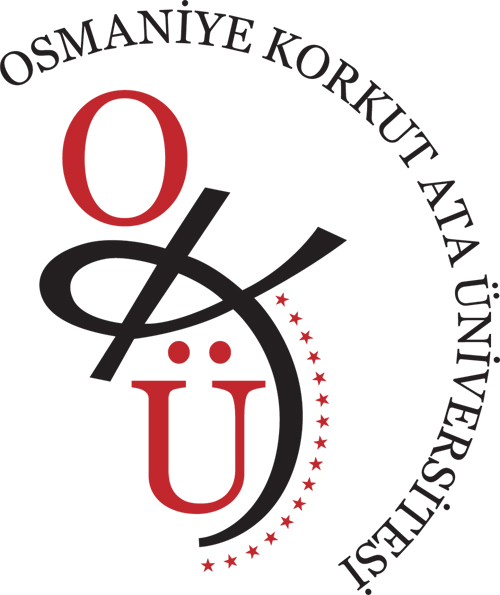 KADİRLİ SOSYAL VE BEŞERİ BİLİMLER FAKÜLTESİİç Kontrol Sistemiİş Süreçleri1- ÖĞRENCİ STAJ SÜRECİT.C.OSMANİYE KORKUT ATA ÜNİVERSİTESİKADİRLİ SOSYAL VE BEŞERİ BİLİMLER FAKÜLTESİİç Kontrol Sistemi                                   İş SüreçleriÖğrenci Staj Süreci Akış Şeması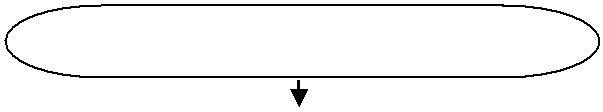 STAJ İŞLEMLERİNİ BAŞLAT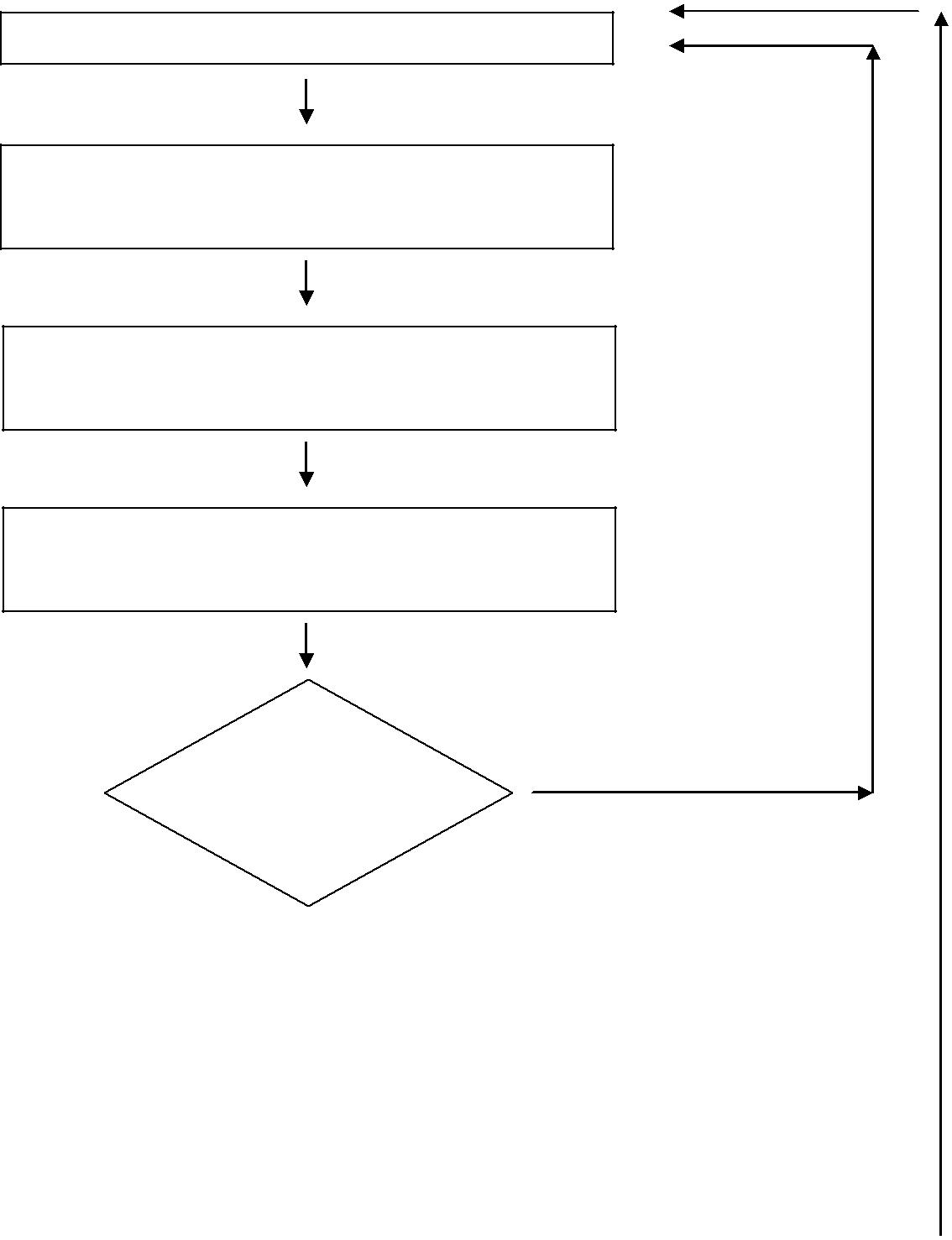 Staj İçin Uygun İşyeri BulStaj Başvuru Formunu Bölüm Başkanlığı’ndan al,    Gerekli Yerleri Doldur, Fotoğraf Yapıştır,Staj Başvuru Formu İle Stajını Yapmakİstediğin Kurum/Şirkete Başvur,Staj Başvuru Formu İle Stajını Yapmakİstediğin Kurum/Şirkete Başvur,Staj Başvurun	HayırKabul Edildimi?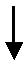 EvetStaj Komisyonuna Evraklarını Teslim Et,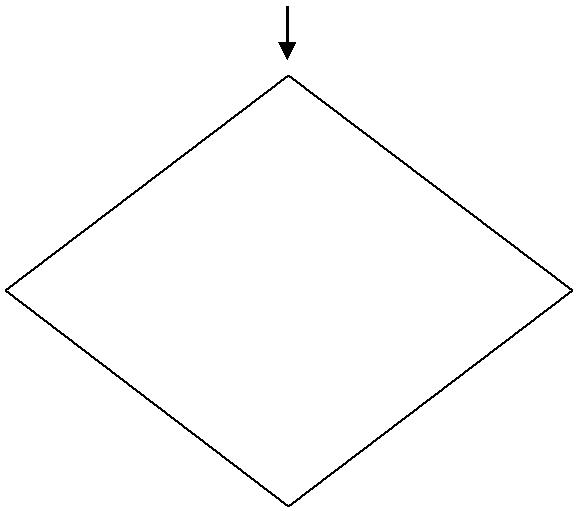 Staj Yerin ve StajTarihlerin Staj                        Hayır Komisyonunca 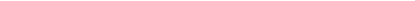 Uygun Görüldü mü?Evet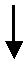 Kimlik Fotokopini, Müstahaklık Belgeni, MuhasebeBürosuna Ver, Sigorta Girişini Yaptır,BU İŞLEMLER STAJA BAŞLAMADAN EN AZ 10 GÜN ÖNCESİNE KADAR TAMAMLANMASI GEREKİR.Staj Evraklarını, Gizli Sicil Raporunu ve StajDosyanı Bölüm Sekreterliğinden Al,Staj Başlama Tarihinde Evraklarınla BirlikteStaj Yapacağın Birime Git ve Staja Başla,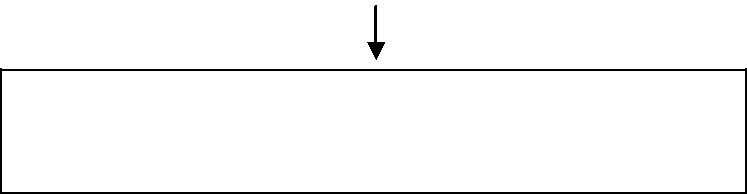 Staj Döneminde yaptığın Çalışmaları StajDefterine Yaz ve Evrakların Birer Örneğini Al,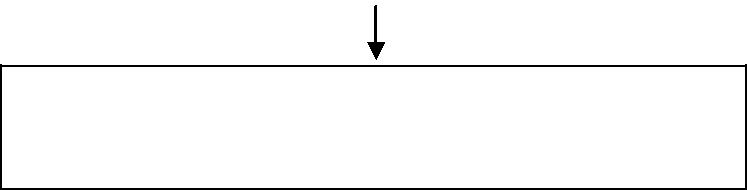 Staj Sonunda Staj Defterini ve Gizli SicilFormunu Birim Yetkilisine Onaylat,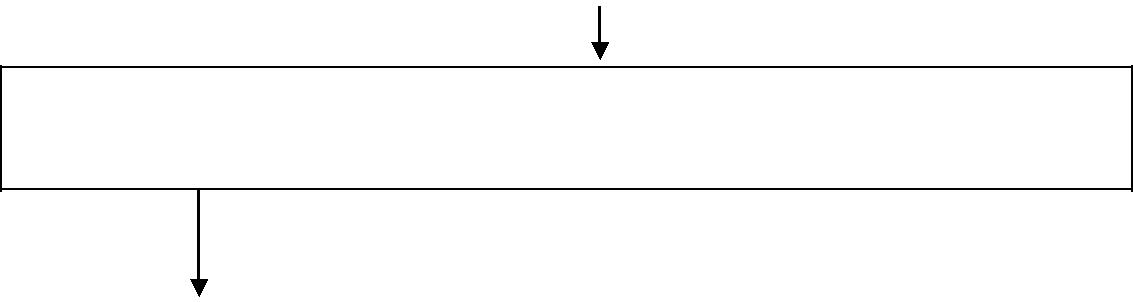 Staj Komisyonunca İlan Edilen Tarihlerde Staj Defterini ve Evraklarını Staj Komisyonuna Teslim Et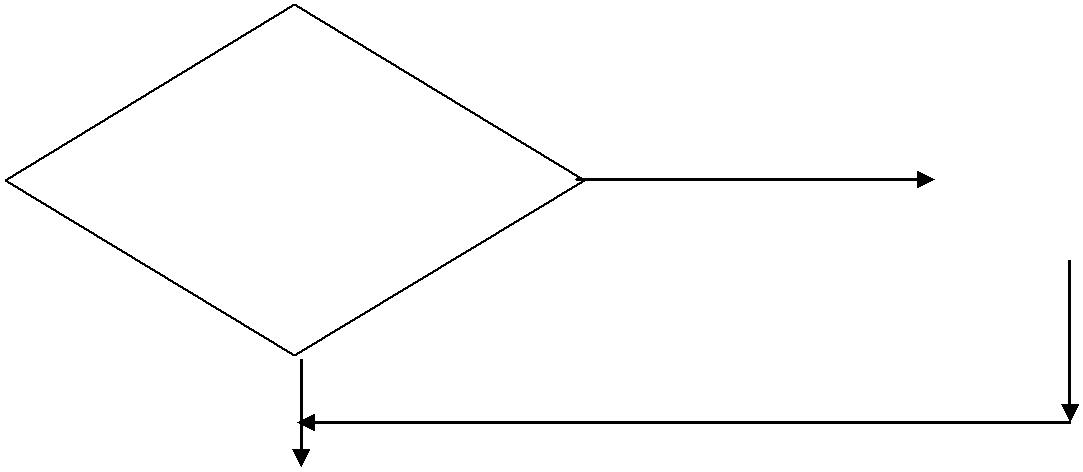 Evet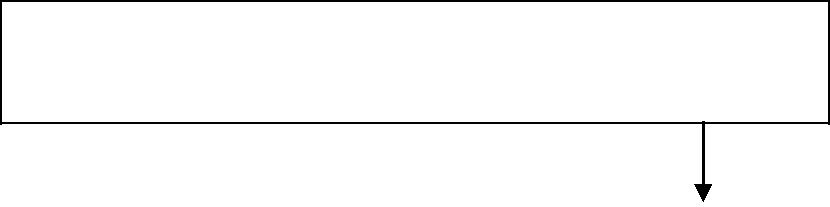 STAJ KOMİSYONUNCA STAJ DEFTERİ VE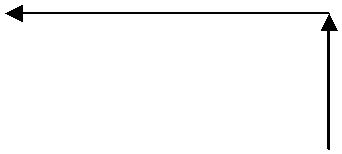 EVRAKLARIN KONTROLÜ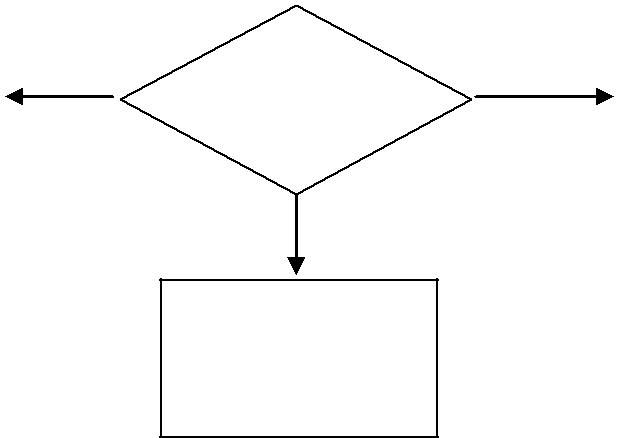 YAPILAN                                                        STAJ BAŞARILIT.C.OSMANİYE KORKUT ATA ÜNİVERSİTESİKADİRLİ SOSYAL VE BEŞERİ BİLİMLER FAKÜLTESİİç Kontrol Sistemiİş Süreçleri2-PROGRAM YETERLİLİKLERİNİN BELİRLENMESİ SÜRECİT.C.OSMANİYE KORKUT ATA ÜNİVERSİTESİKADİRLİ SOSYAL VE BEŞERİ BİLİMLER FAKÜLTESİİç Kontrol Sistemiİş SüreçleriProgram Yeterliliklerinin Belirlenmesi Süreci Akış Şeması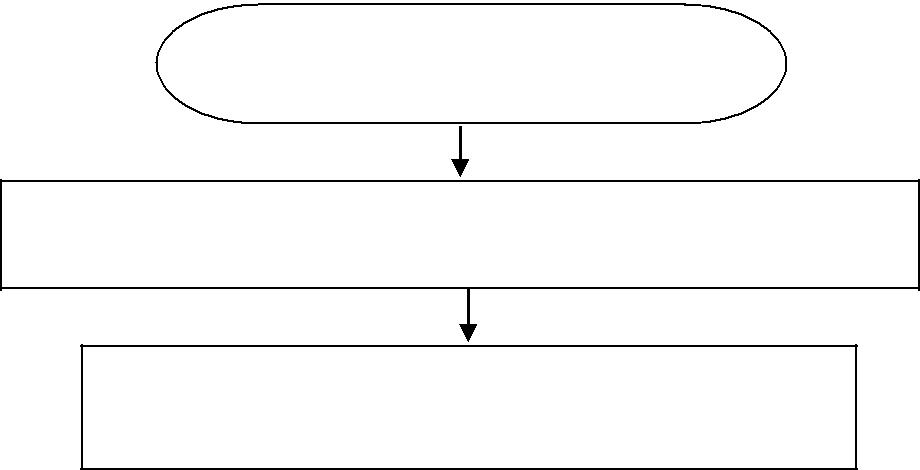 PROGRAM YETERLİLİKLERİNİNBELİRLENMESİ İŞLEMİNİ BAŞLATDekan , Bölüm Başkanları ve Program Koordinatörlerinin Katılacağı Bir Toplantı Düzenlenir,Düzenlenen Toplantıda Program YeterlilikleriTek Tek Tartışılır,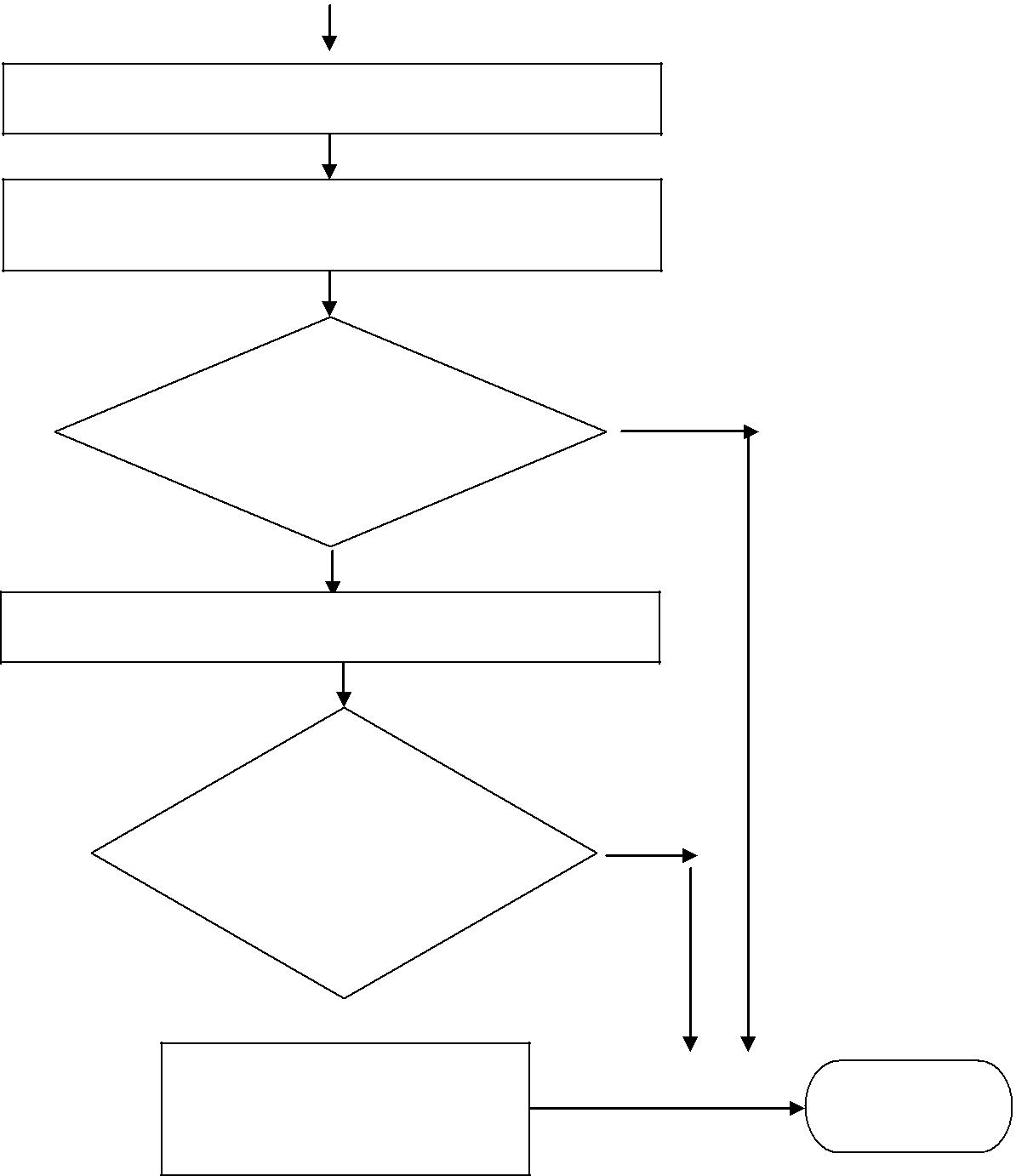 Tüm Programların Yeterlilikleri BelirlenirBelirlenen Yeterlilikler İlgili Dekanlığa İletilir,Yönetim Kurulunda Görüşülür,   EvetYeterlilikler Rektörlük Makamına Gönderilir.YeterliliklerRektörlükçe	Hayır(Senato) UygunGörüldü mü?Evet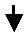 Onaylanan ProgramYeterlilikleri Bilgi                                                  İŞLEM SONUSistemine GirilirT.C.OSMANİYE KORKUT ATA ÜNİVERSİTESİKADİRLİ SOSYAL VE BEŞERİ BİLİMLER FAKÜLTESİİç Kontrol Sistemiİş Süreçleri3- DERS PLANLARI VE İÇERİKLERİNİN GÜNCELLENMESİT.C.OSMANİYE KORKUT ATA ÜNİVERSİTESİKADİRLİ SOSYAL VE BEŞERİ BİLİMLER FAKÜLTESİİç Kontrol Sistemiİş SüreçleriDers Planı ve İçeriklerinin Güncellenmesi Süreci Akış Şeması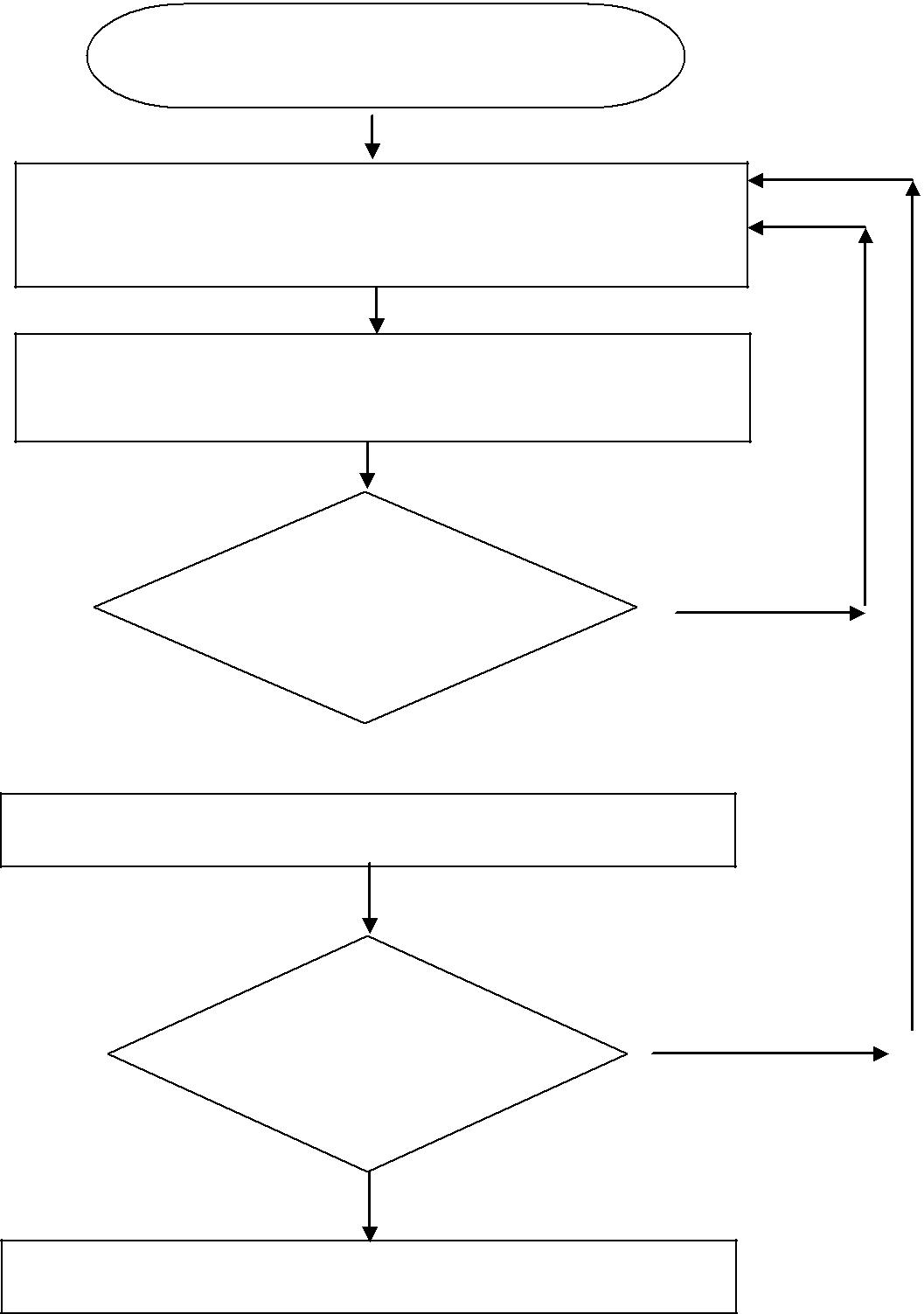 DERS	PLANI   VE   İÇERİKLERİNİNGÜNCELLENMESİ İŞLEMİNİ BAŞLATBölüm Başkanlığınca hazırlanan Ders Planı ve İçerikleriBölüm Kurulu ve Fakülte Kurullarında GörüşülerekRektörlük Makamına Sunulur.Ders Planı ve İçerikleri Eğitim ÖğretimKoordinatörlüğünce Kontrolleri Yapılır.Ders Planı ve	EvetİçeriklerindeEksiklik Var mı?Hayır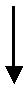 Öğrenci İşleri Daire Bşk.lığınca Senatoya SunulurEvetRektörlük Onayı İle Ders Planı Yürürlüğe Girer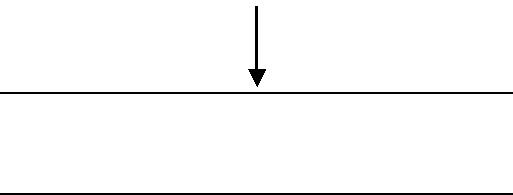 Onaylanan Ders Planı ve İçerikleriBilgi Sistemine Girilir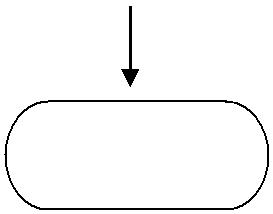 İŞLEM SONUT.C.OSMANİYE KORKUT ATA ÜNİVERSİTESİKADİRLİ SOSYAL VE BEŞERİ BİLİMLER FAKÜLTESİİç Kontrol Sistemiİş Süreçleri4- DERS GÖREVLENDİRMELERİNİN YAPILMASIT.C.OSMANİYE KORKUT ATA ÜNİVERSİTESİKADİRLİ SOSYAL VE BEŞERİ BİLİMLER FAKÜLTESİİç Kontrol Sistemi                                             İş SüreçleriDers Görevlendirmelerinin Yapılması Süreci Akış Şeması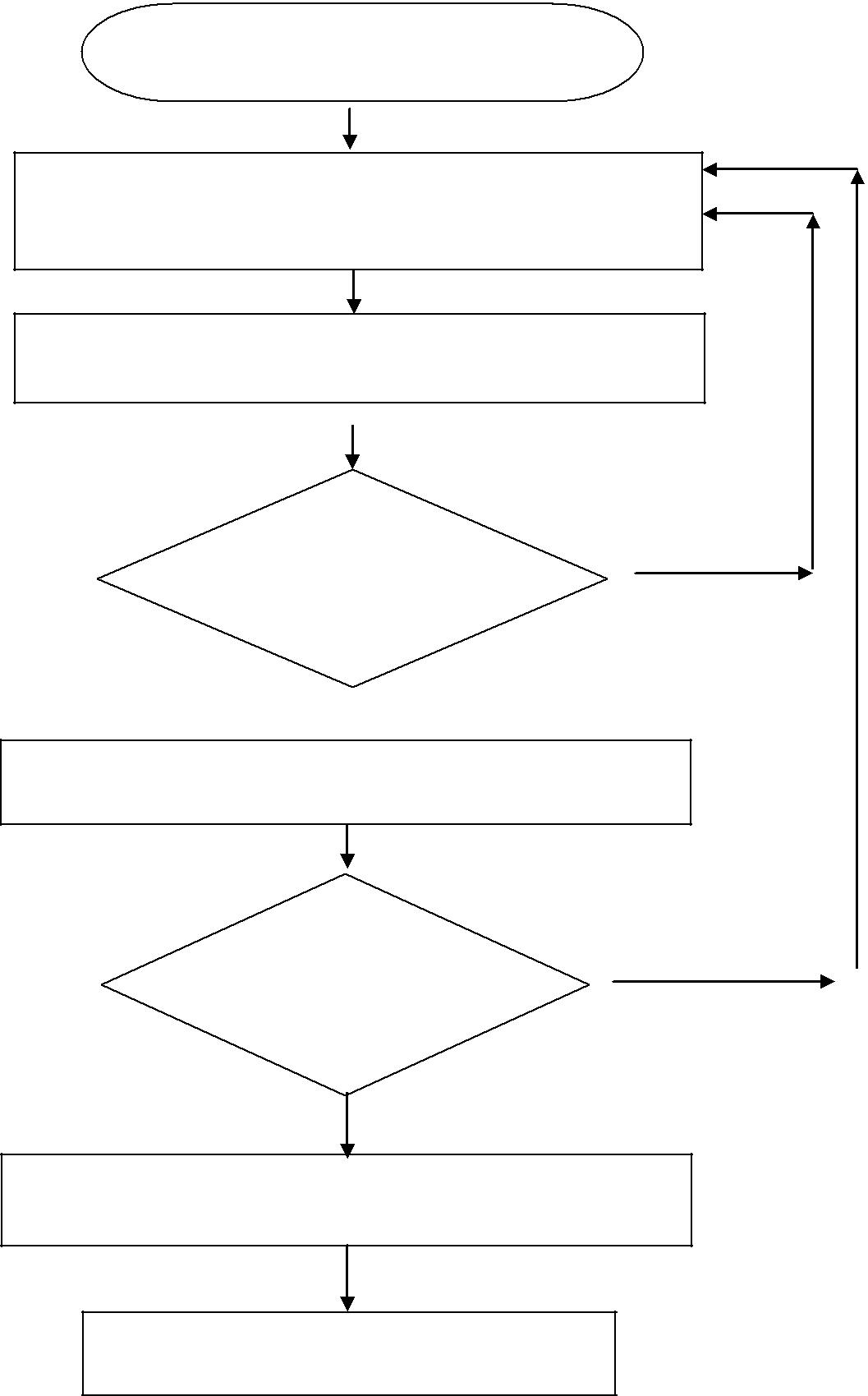 DERS GÖREVLENDİRME İŞLEMİNİBAŞLATBölüm Başkanlığınca Dersleri Verecek Öğretim ElemanlarıBelirlenir.Ders Görevlendirmeleri Fakülte Yönetim KurulundaGörüşülür EvetÖğrenci İşleri Daire Bşk.lığınca Senato’yaSunulurEvetRektörlük Onayı İle Ders Görevlendirmeleri YürürlüğeGirerOnaylanan Ders Görevlendirmeleri BilgiSistemine GirilirİŞLEM SONUT.C.OSMANİYE KORKUT ATA ÜNİVERSİTESİKADİRLİ SOSYAL VE BEŞERİ BİLİMLER FAKÜLTESİİç Kontrol Sistemiİş Süreçleri5- HAFTALIK DERS PROGRAMLARININ HAZIRLANMASIT.C.OSMANİYE KORKUT ATA ÜNİVERSİTESİKADİRLİ SOSYAL VE BEŞERİ BİLİMLER FAKÜLTESİİç Kontrol Sistemi                                                 İş SüreçleriHaftalık Ders Programlarının Hazırlanması Süreci Akış Şeması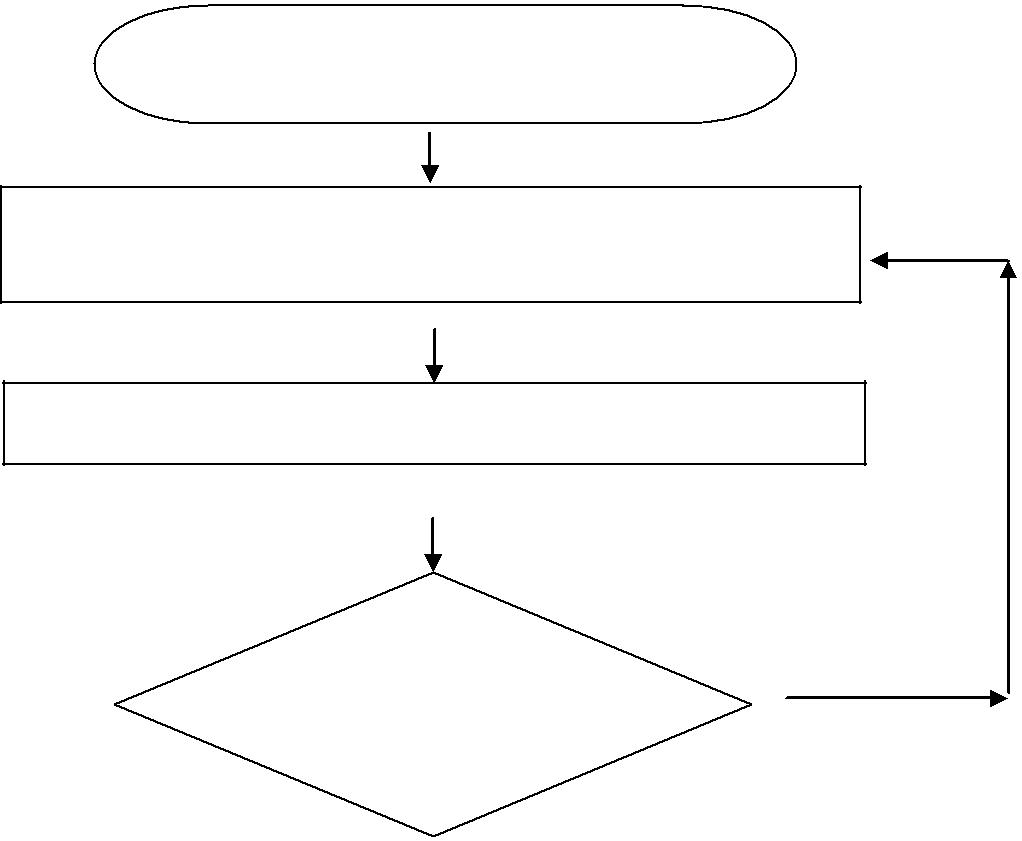 HAFTALIK DERS PROGRAMLARININHAZIRLANMASI İŞLEMİNİ BAŞLATDekan Yardımcısı tarafından Derslerin Yapılacağı Uygun Gün veSaatler Belirlenerek Haftalık Ders Programı Hazırlanır.Haftalık Ders Programı Dekanın Onayına Sunulur Evet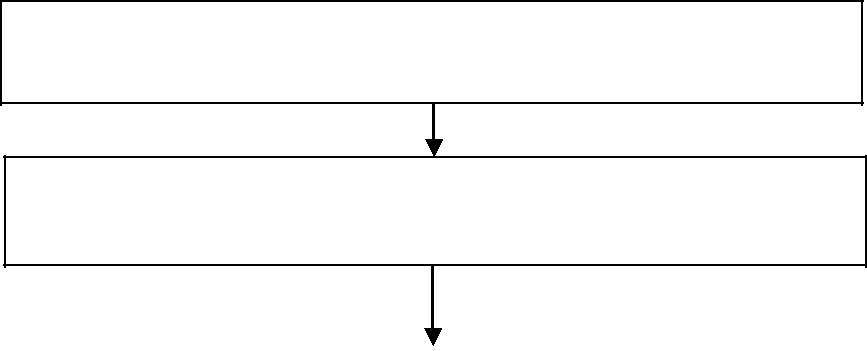 Haftalık Ders Programı Dekanın Onayından SonraEk Ders Ödemeleri İçin Rektörlüğe Gönderilir.        Dekanlık	Onayından Sonra Haftalık Ders ProgramlarıYürürlüğe Girer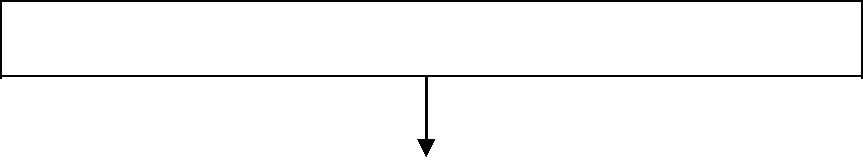 Haftalık Ders Programı Öğrencilere Duyurulur.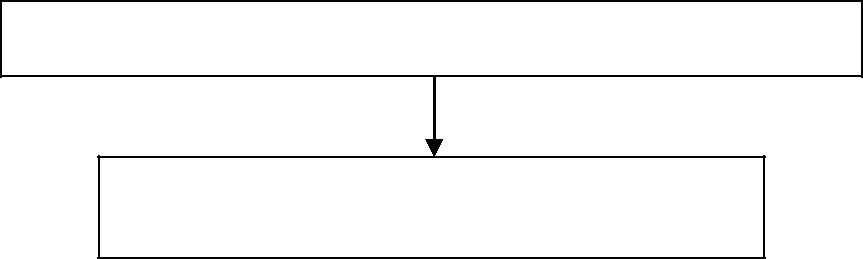 Haftalık Ders Programı Bilgi Sistemine Girilir.Onaylanan Ders Programlarına Göre DerslerTakip Edilir.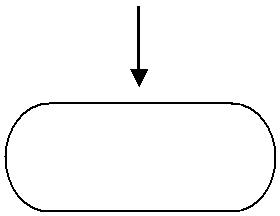 İŞLEM SONUT.C.OSMANİYE KORKUT ATA ÜNİVERSİTESİKADİRLİ SOSYAL VE BEŞERİ BİLİMLER FAKÜLTESİİç Kontrol Sistemiİş Süreçleri6 - SINAV PROGRAMLARININ HAZIRLANMASIT.C.OSMANİYE KORKUT ATA ÜNİVERSİTESİKADİRLİ SOSYAL VE BEŞERİ BİLİMLER FAKÜLTESİİç Kontrol Sistemi                                            İş SüreçleriSınav Programlarının Hazırlanması Süreci Akış Şeması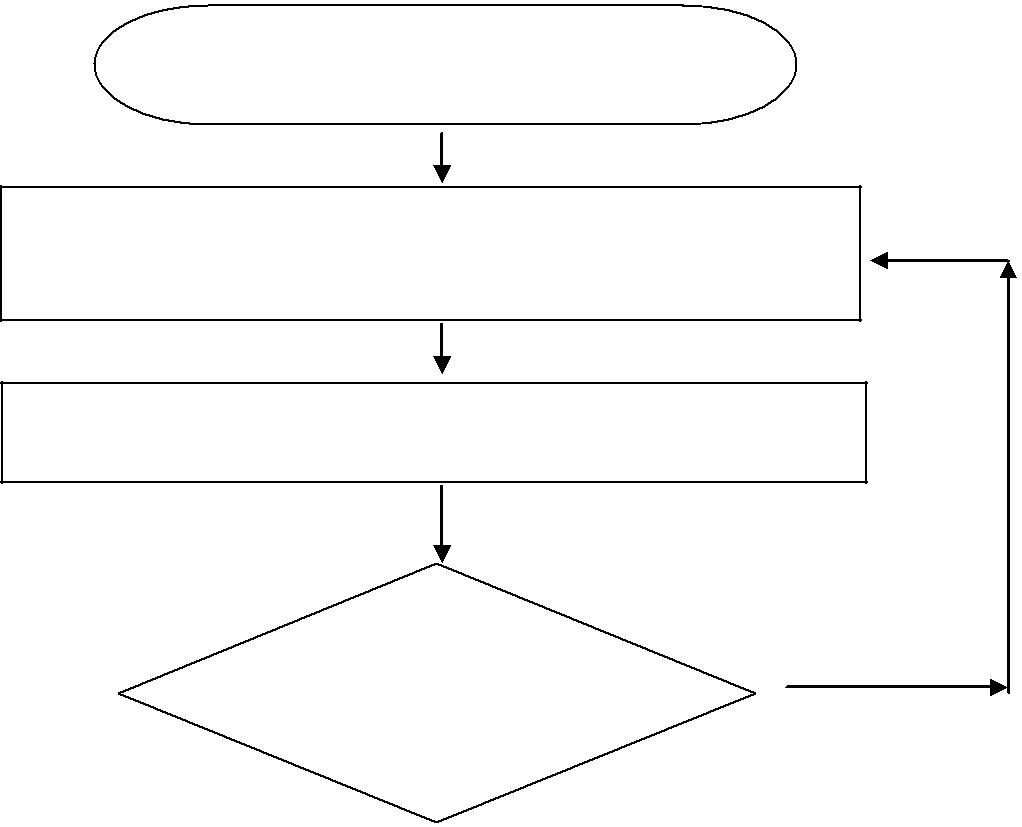 SINAV PROGRAMININ HAZIRLANMASIİŞLEMİNİ BAŞLATDekan Yardımcısı tarafından Ara sınav ve Final SınavlarınınYapılacağı Uygun Gün,Yer ve Saatler Belirlenerek Sınav Programı Hazırlanır.Hazırlanan Sınav Programı Bölüm Başkanlarının KontrolüneSunulur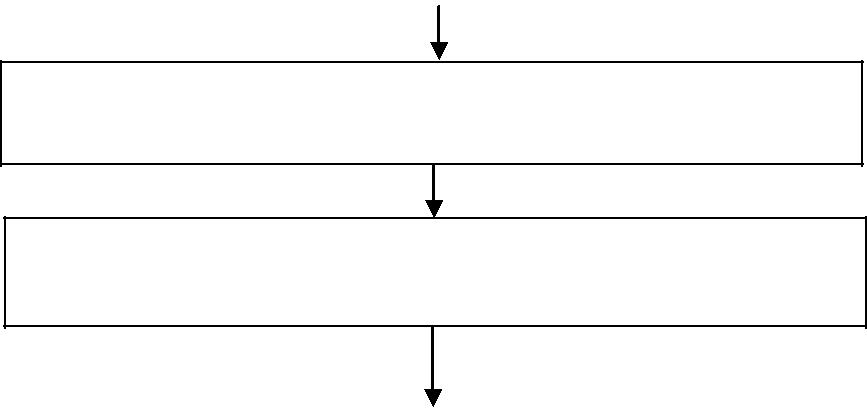 EvetSınav Programları Bölüm Başkanının kontrolünden sonra Dekanın onayına sunulur.   Dekanlık	Onayından Sonra Sınav Programları YürürlüğeGirerSınav Programı Öğrencilere Duyurulur.Sınav Programı Bilgi Sistemine Girilir.Onaylanan Sınav Programına Göre SınavlarYapılır.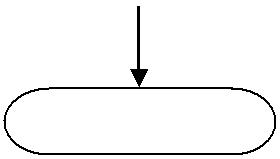 İŞLEM SONUT.C.OSMANİYE KORKUT ATA ÜNİVERSİTESİKADİRLİ SOSYAL VE BEŞERİ BİİLİMLER FAKÜLTESİİç Kontrol Sistemiİş Süreçleri7- ÖĞRENCİLERİN BURS İŞLEMLERİT.C.OSMANİYE KORKUT ATA ÜNİVERSİTESİKADİRLİ SOSYAL VE BEŞERİ BİLİMLER FAKÜLTESİİç Kontrol Sistemi                                              İş SüreçleriÖğrenci Burs İşlemleri Süreci Akış Şeması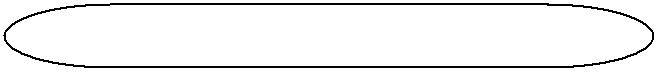 ÖĞRENCİ BURS İŞLEMİNİ BAŞLAT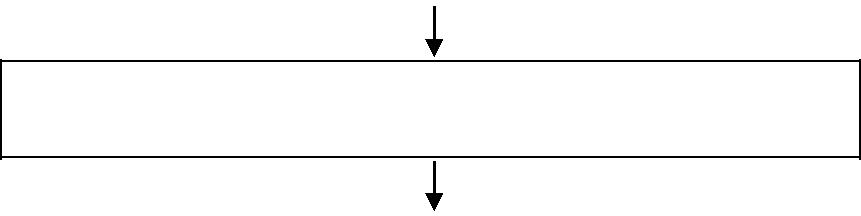 Kurumlardan Gelen Burs Kontenjanları ve Burs İle İlgiliBilgiler Öğrencilere Duyurulur.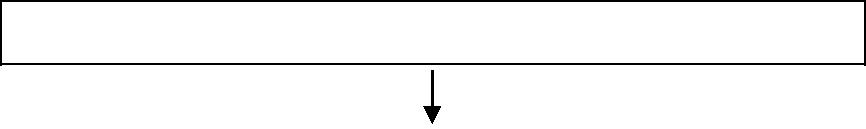 Dekanlıkça Burs Komisyonu OluşturulurÖğrenciler Burs Başvurularını İstenen Evraklar İle Birlikte Burs Komisyonuna Yapar.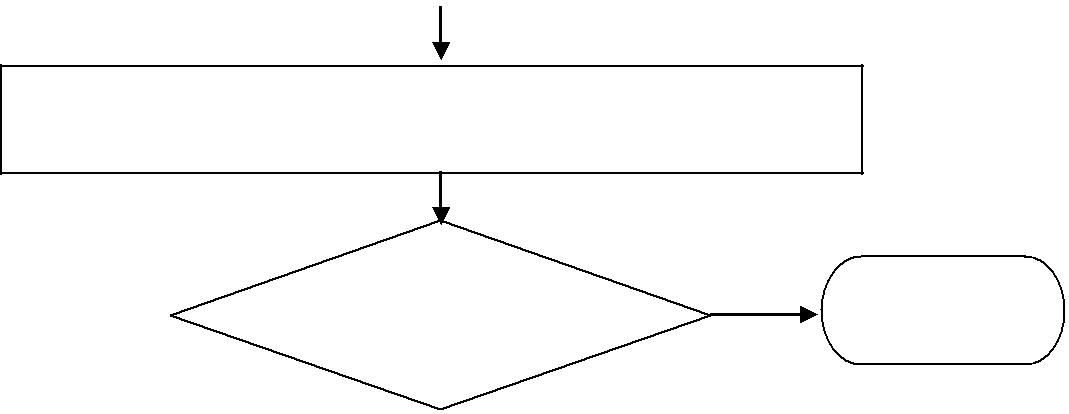 Burs Komisyonu Tarafından belirlenen ve İlan Edilen Günde Öğrenciler Mülakatla Değerlendirilir.Evet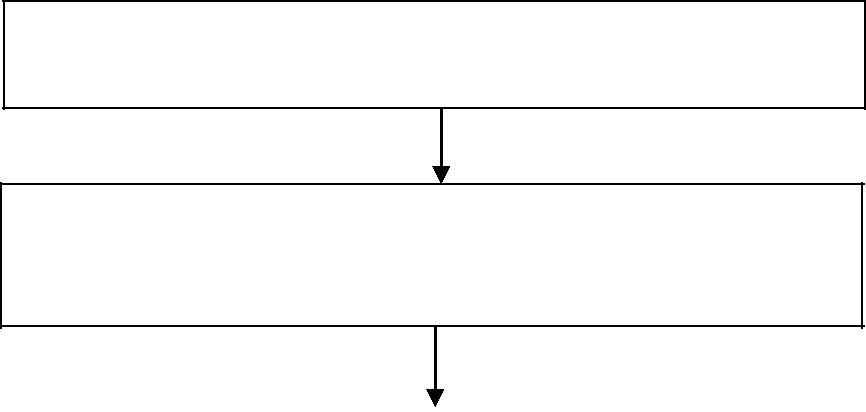 Burs Komisyonu Tarafından Burs Kazanan Öğrenciler Belirlenir ve İlan Edilir.Belgeler Tamamlanarak Tutulan Bir Tutanakla Beraber Burs Kazanan Öğrenciler Sağlık Kültür Ve Spor Dairesi Başkanlığına İletilir.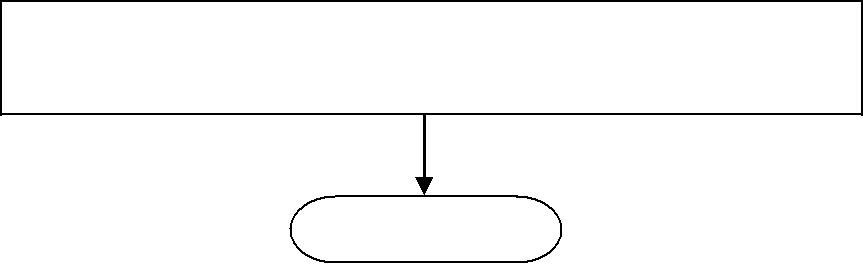 Sağlık Kültür Ve Spor Dairesi Başkanlığınca Burs Alacak Öğrencilerin İsimleri Burs Verecek Kurumlara Bildirilir.TalepReddedilir.İŞLEM SONUT.C.OSMANİYE KORKUT ATA ÜNİVERSİTESİKADİRLİ SOSYAL VE BEŞERİ BİLİMLER FAKÜLTESİİç Kontrol Sistemiİş Süreçleri8- ÖĞRENCİLERİN YEMEK YARDIMI İŞLEMLERİT.C.OSMANİYE KORKUT ATA ÜNİVERSİTESİKADİRLİ SOSYAL VE BEŞERİ BİLİMLER FAKÜLTESİİç Kontrol Sistemiİş Süreçleri    Öğrenci Yemek Yardımı İşlemleri Süreci Akış Şeması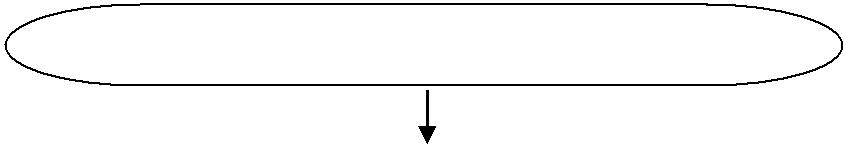 ÖĞRENCİ YEMEK YARDIMI İŞLEMİNİ BAŞLAT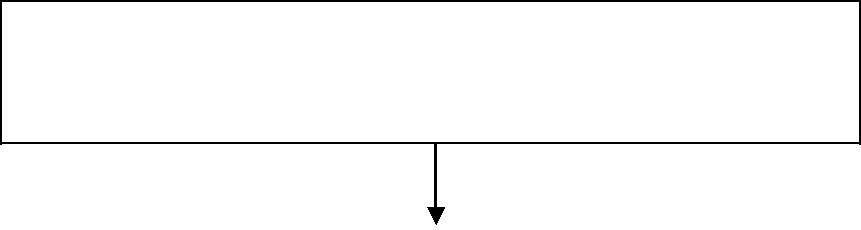             Sağlık Kültür ve Spor Dairesi Başkanlığından Gelen         Yemek Yardımı Kontenjanları ve Yemek Yardımı İle İlgili                                 Bilgiler Öğrencilere Duyurulur.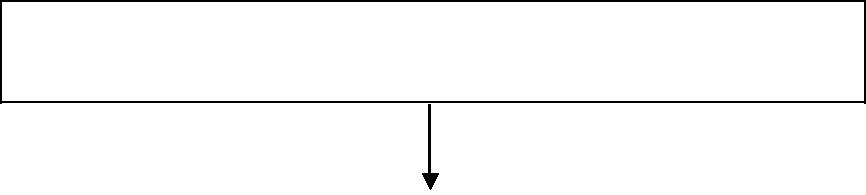                  Dekanlıkça Yemek Yardımından Faydalanacak               Öğrencileri Seçmek İçin Komisyonu Oluşturulur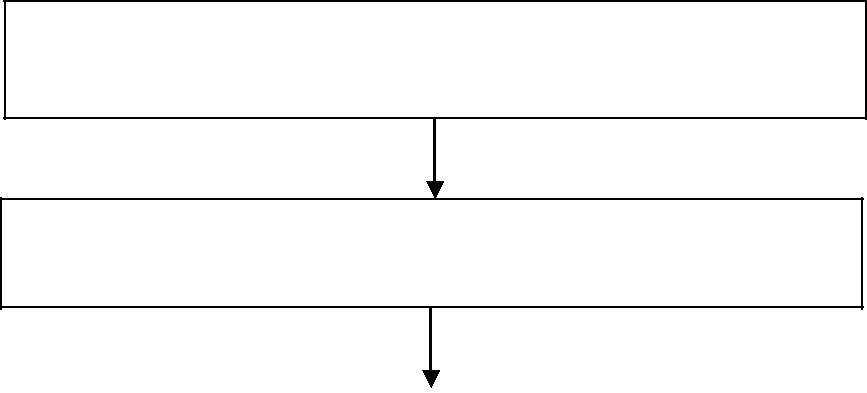              Öğrenciler Yemek Yardımı İçin Başvurularını İstenen                       Evraklar İle Birlikte Komisyona Yapar.             Komisyon Tarafından Belirlenen ve İlan Edilen Günde                          Öğrenciler Mülakatla Değerlendirilir.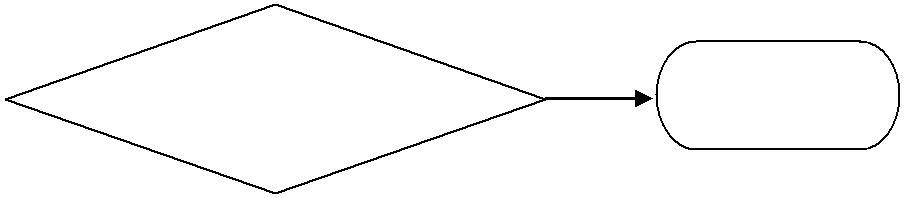                         Evet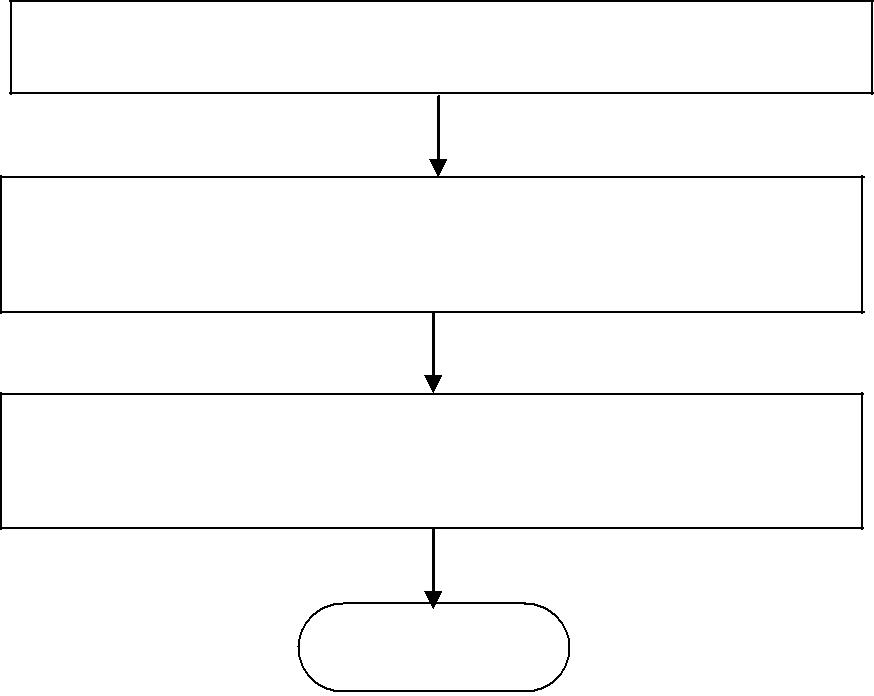 Komisyon Tarafından Yemek Yardımından Faydalanacak Öğrenciler Belirlenir ve İlan Edilir.Belgeler Tamamlanarak Tutulan Bir Tutanakla Beraber Yemek Yardımından Faydalanacak Öğrenciler Sağlık Kültür ve Spor Dairesi Başkanlığına İletilir.Sağlık Kültür Ve Spor Dairesi Başkanlığınca Yemek Yardımından Faydalanacak Öğrencilere Kart Çıkartılır ve Öğrencilerin Ücretsiz Yemek Yemeleri Sağlanır.TalepReddedilirT.C.OSMANİYE KORKUT ATA ÜNİVERSİTESİKADİRLİ SOSYAL VE BEŞERİ BİLİMLER FAKÜLTESİİç Kontrol Sistemiİş Süreçleri9- ÖĞRENCİ TEMSİLCİSİ SEÇİMİ İŞLEMLERİT.C.OSMANİYE KORKUT ATA ÜNİVERSİTESİKADİRLİ SOSYAL VE BEŞERİ BİLİMLER FAKÜLTESİİç Kontrol Sistemi                                                               İş Süreçleri                  Öğrenci Temsilcisi Seçim Süreci Akış ŞemasıÖĞRENCİ TEMSİLCİSİ SEÇİM SÜRECİNİ BAŞLAT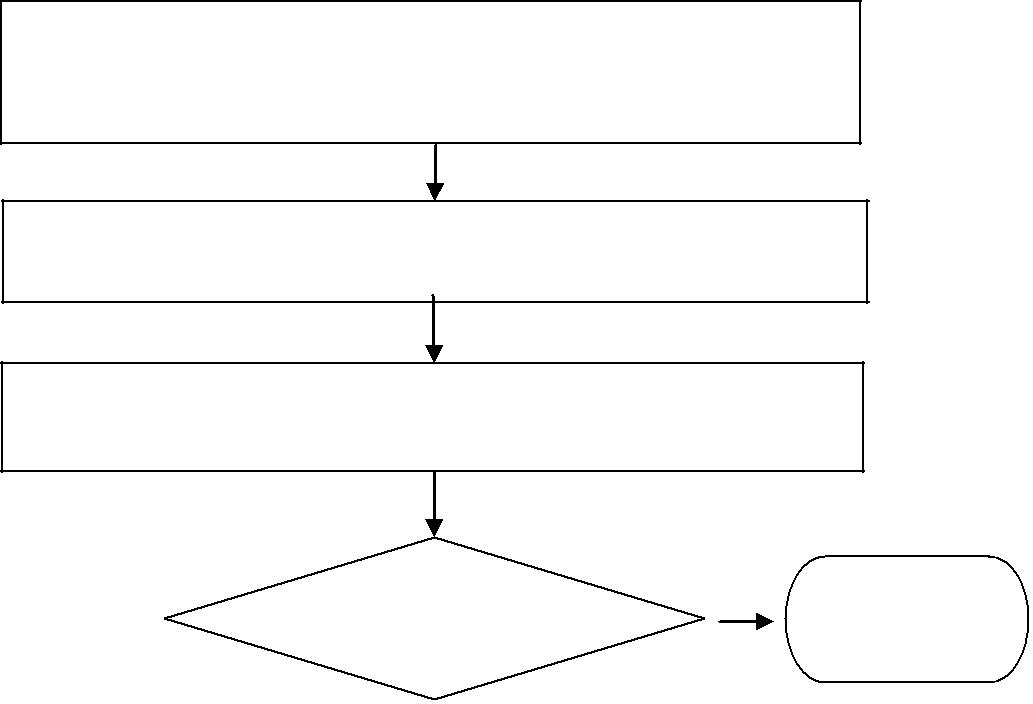 Rektörlük (Sağlık Kültür ve Spor Dairesi Başkanlığı)Tarafından Öğrenci Temsilcisi Seçilmesi GerektiğiniBildiren Yazı GönderilirDekanlıkca Öğrenci , Bölüm Ve Fakülte  Temsilcisi Seçim Tarihleri Duyurulur.Belirlenen Tarihlerde Öğrenciler Arasından Sandık KurullarıOluşturulur. Adaylar Arasından Sınıf Temsilcisi Seçilir.                                       Adaylardan En Çok                 Hayır	   Program Başkanı                                          Oyu mu Aldı?                                             Olamaz                                                                                     Evet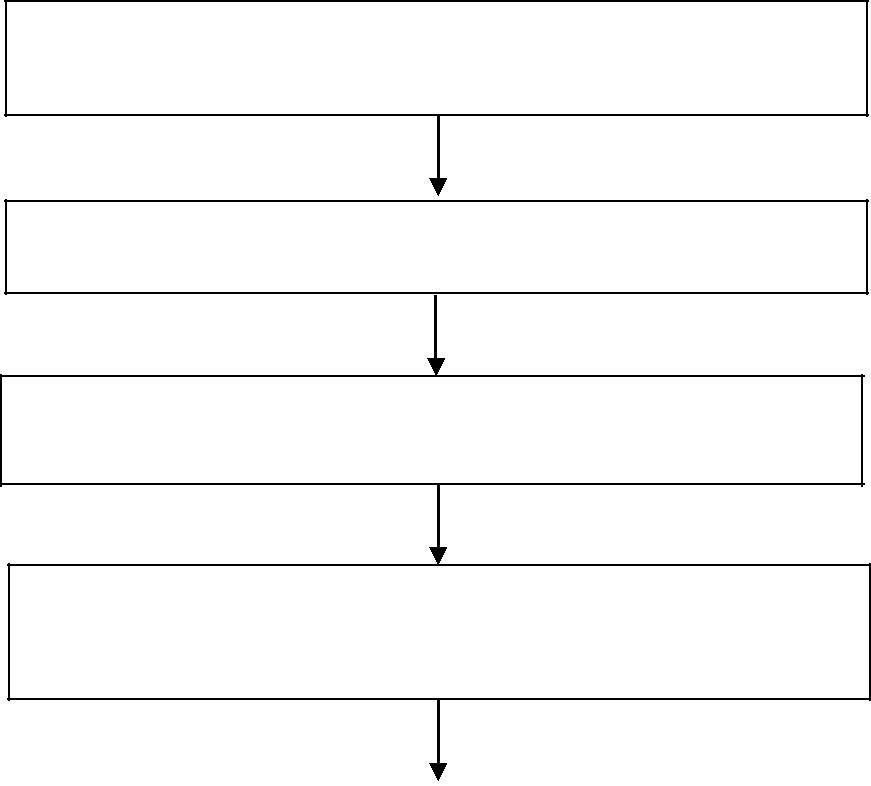 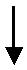 En Çok Oyu Alan ProgramTemsilcisi Olur. Seçilen Program Temsilcileri Kendi Aralarından Aynı Yolİle Bölüm Temsilcisini Seçer.Seçilen Bölüm Temsilcileri Duyurulan Günde KendiAralarından Fakülte Temsilcisini Seçer.Seçilen, Bölüm ve Fakülte Temsilcileri Bir ÜstYazı İle Rektörlüğe (Sağlık Kültür ve Spor Daire            Başkanlığına) Bildirilir.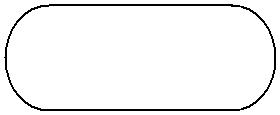 İŞLEM SONUT.C.OSMANİYE KORKUT ATA ÜNİVERSİTESİKADİRLİ SOSYAL VE BEŞERİ BİLİMLER FAKÜLTESİİç Kontrol Sistemiİş Süreçleri10- YOLLUK VE YEVMİYELERİN ÖDENMESİ İŞLEMLERİT.C.OSMANİYE KORKUT ATA ÜNİVERSİTESİKADİRLİ SOSYAL VE BEŞERİ BİLİMLER FAKÜLTESİİç Kontrol Sistemiİş SüreçleriYolluk Ve Yevmiyelerin Ödenmesi Süreci Akış Şeması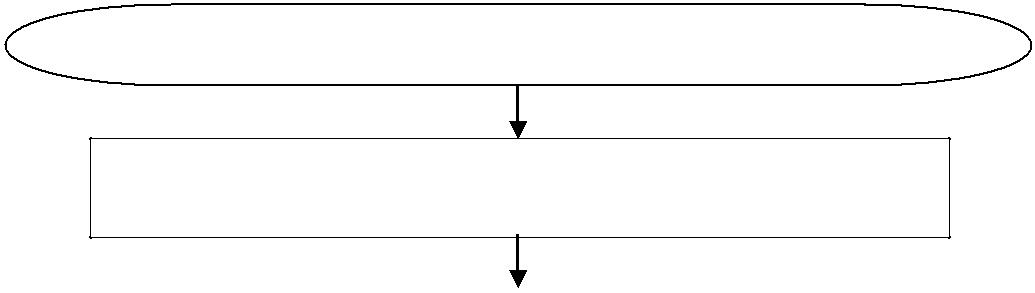 YOLLUK-YEVMİYELERİN ÖDENMESİ SÜRECİNİ BAŞLATÖğretim Elemanı Konferans, Seminer Vb. EtkinliklereKatılmak İçin Bölüm Başkanlığına başvuruda bulunur.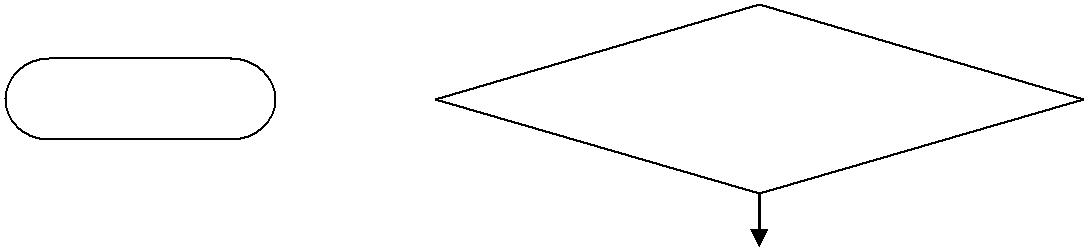 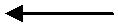 Evet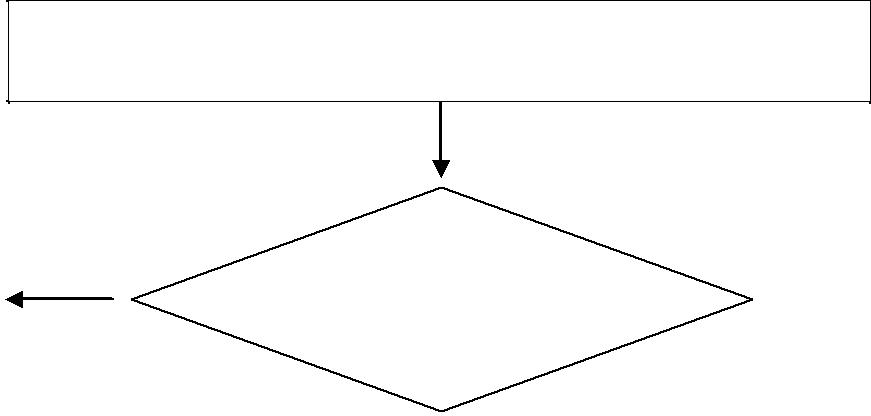 Bölüm Başkanlığı Öğretim Elemanının Talebini UygunBuldu ise Dekanlıkça (Yönetim Kuruluna) Sunar.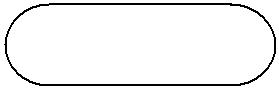  Evet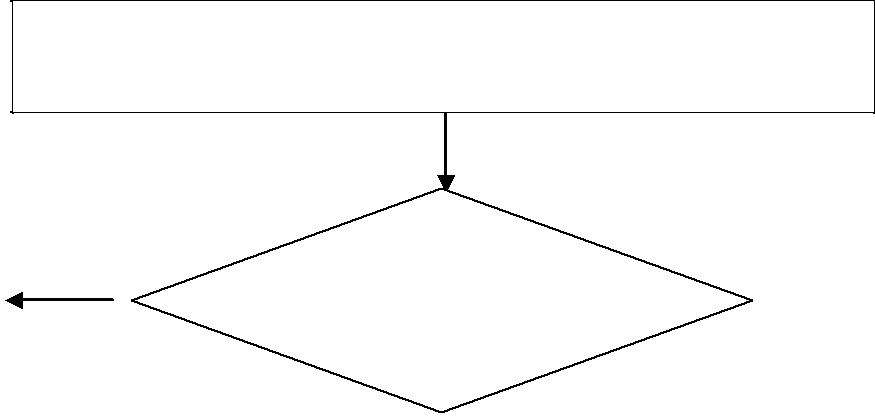 Yönetim Kurulunca Uygun Görülen Talep RektörlükMakamına Onaya Sunulur.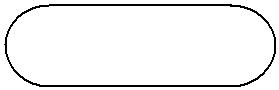  Evet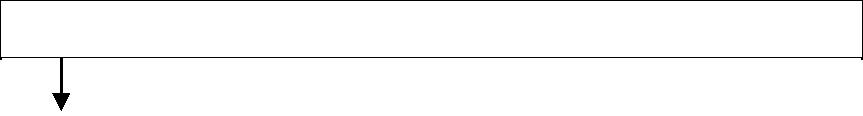 Rektörlük Makamınca Onaylandıktan Sonra Göreve Gidilir.                                                                                       T.C.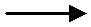 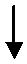 OSMANİYE KORKUT ATA ÜNİVERSİTESİKADİRLİ SOSYAL VEBEŞERİ BİLİMLER FAKÜLTESİİç Kontrol Sistemiİş Süreçleri11- BÜTÇE HAZIRLAMA İŞLEMLERİT.C.OSMANİYE KORKUT ATA ÜNİVERSİTESİKADİRLİ SOSYAL VE BEŞERİ BİLİMLER FAKÜLTESİİç Kontrol Sistemiİş Süreçleri                    Bütçe Hazırlama Süreci Akış Şeması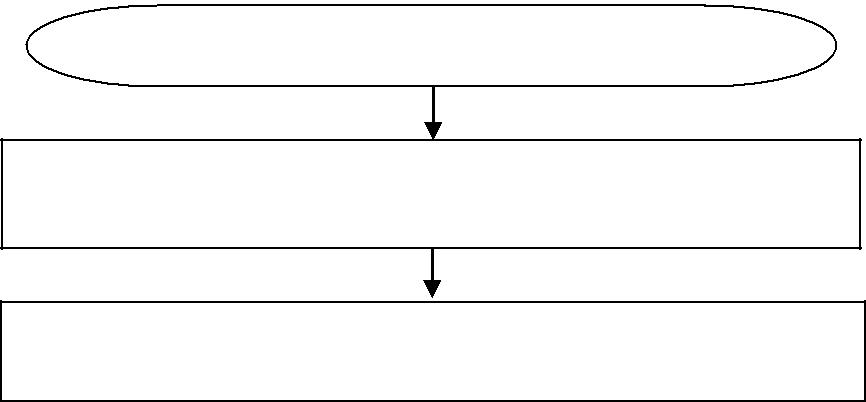 BÜTÇE HAZIRLANMASI İŞLEMİNİ BAŞLATHer Yıl Haziran Ayında Rektörlük Makamınca BütçeHızırlık Çalışmaları İle İlgili Birimlere Yazı gönderilir.Birimler Gelen Yazı Doğrultusunda Bütçe ÇalışmalarınaBaşlar.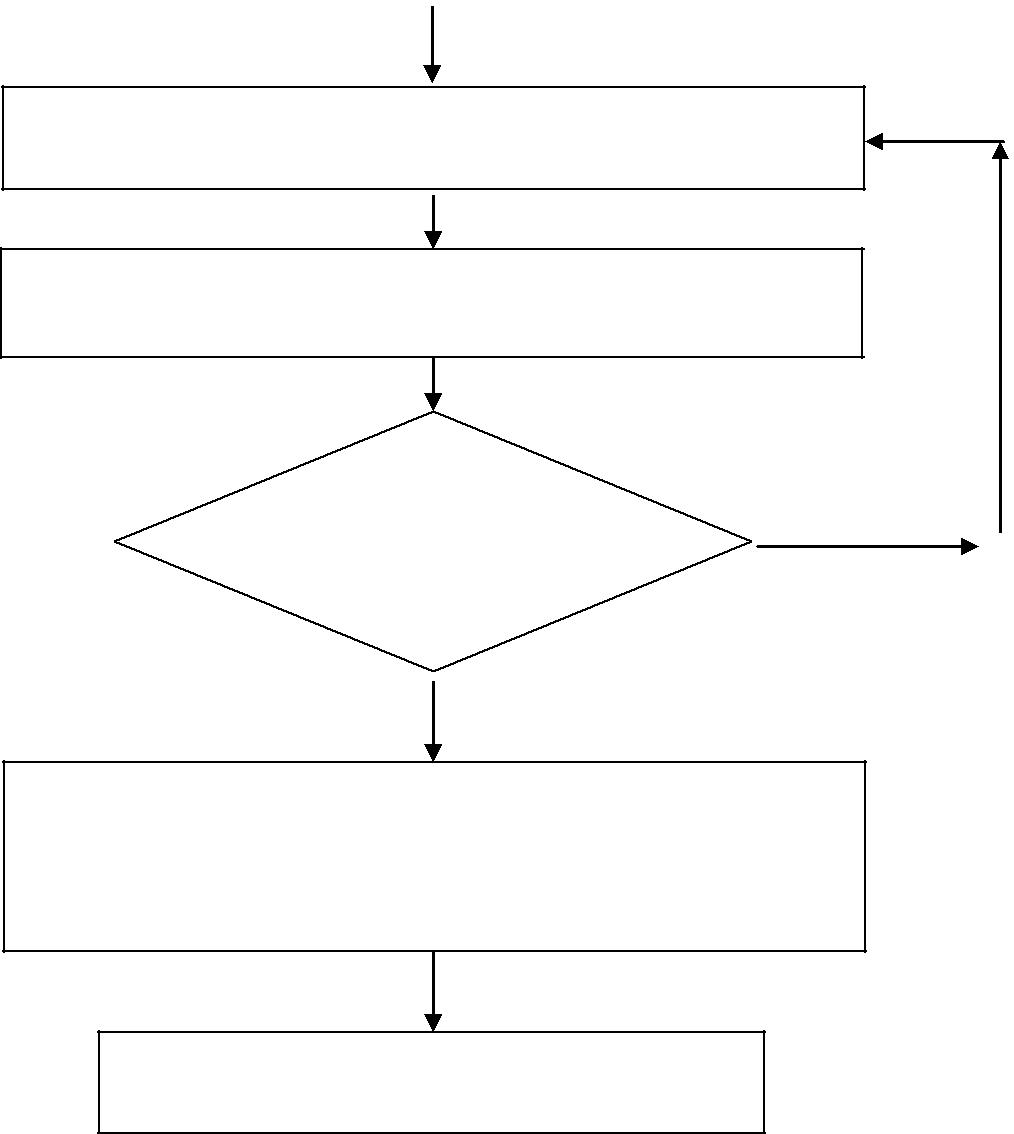 Bir Önceki Yıl Yapmış Olduğu Harcamalar ile İlgili YılAmaç ve Hedefleri Doğrultusunda Bütçe Fişleri Doldurulur.       Hazırlanan Dosya Dekanın Onayı İle RektörlükStrateji ve Geliştirme Daire Başkanlığına Sunulur.EvetÜniversitenin Bütçesi Hazırlanıp Onaylandıktan Sonra MaliYıl İçerisinde Harcanmak Üzere Rektörlük Strateji ve Geliştirme Daire Başkanlığınca İlgili Harcama Kalemlerine Ödenek Aktarılır.Fakültenin İhtiyaçları DoğrultusundaHarcamalar Yapılır.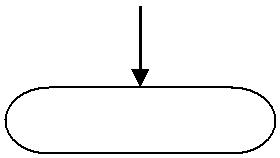 İŞLEM SONUT.C.OSMANİYE KORKUT ATA ÜNİVERSİTESİKADİRLİ SOSYAL VE BEŞERİ BİLİMLER FAKÜLTESİİç Kontrol Sistemiİş Süreçleri12- AKADEMİK PERSONELİN İZİN ALMA İŞLEMLERİT.C.OSMANİYE KORKUT ATA ÜNİVERSİTESİKADİRLİ SOSYAL VE BEŞERİ BİLMLER FAKÜLTESİİç Kontrol Sistemi                                                               İş SüreçleriAkademik Personelin İzin Alma Süreci Akış Şeması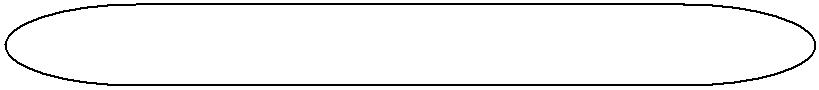 İZİN ALMA İŞLEMİNİ BAŞLAT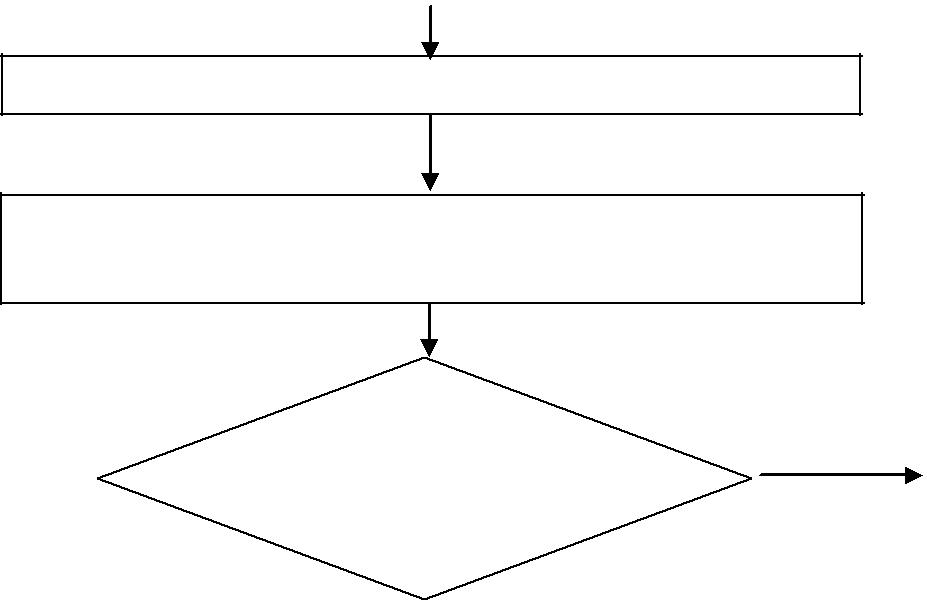 İlgili Mazeret/Yıllık İzin Almak İçin Başvuruda Bulunur.  Fakülte Personel İşleri İlgili Kişi Adına Yıllık İzin FormuDüzenler.  İzin Formunu Bölüm Başkanına Gönderir.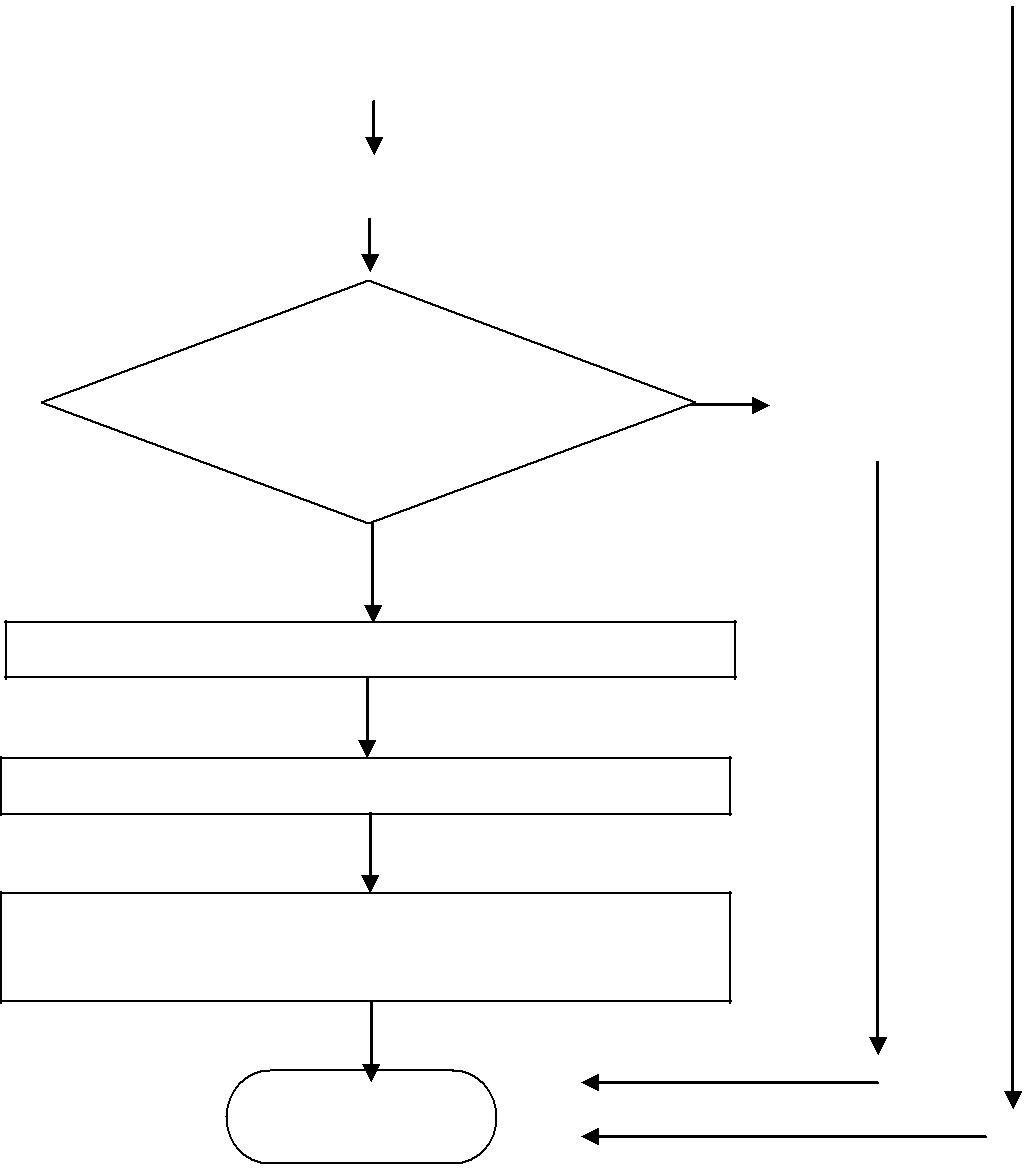 Evet                 İzin Formu Dekanlıkça Onaylanır.İzin Formunun Bir Sureti İlgiliye verilir.    İzin Formunun Bir Sureti İlgilinin Şahsi Dosyasına    Konulur.İŞLEM SONUT.C.OSMANİYE KORKUT ATA ÜNİVERSİTESİKADİRLİ SOSYAL VE BEŞERİ BİLİMLER FAKÜLTESİİç Kontrol Sistemi                                                               İş Süreçleriİdari Personel İzin Alma SüreciİZİN ALMA İŞLEMİNİ BAŞLAT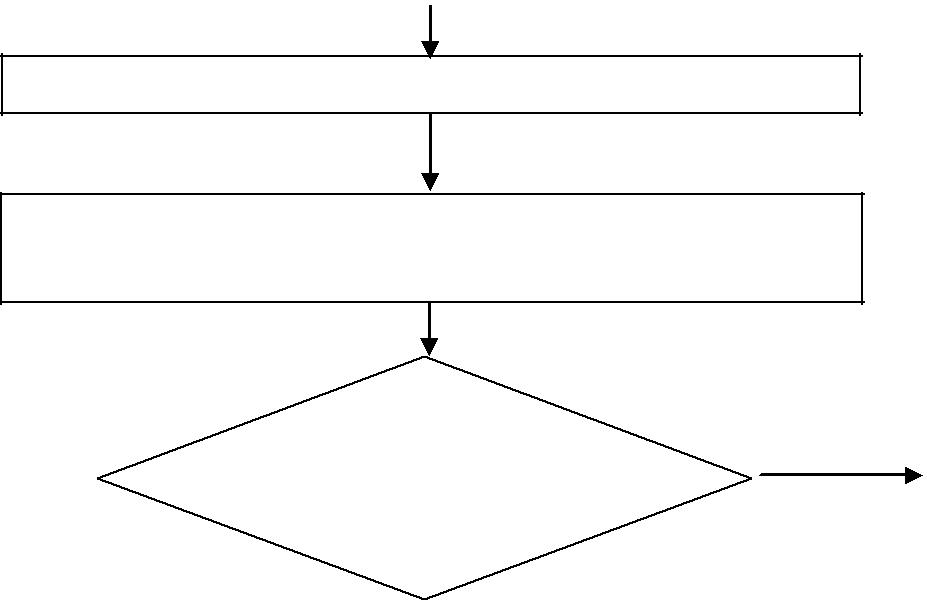 İlgili Mazeret/Yıllık İzin Almak İçin Başvuruda Bulunur. İlgili Kişi Adına Yıllık İzin FormuDüzenler. İzin Formunu Yüksekokul Sekreterine Gönderir.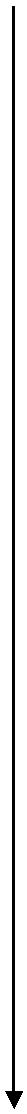 Evet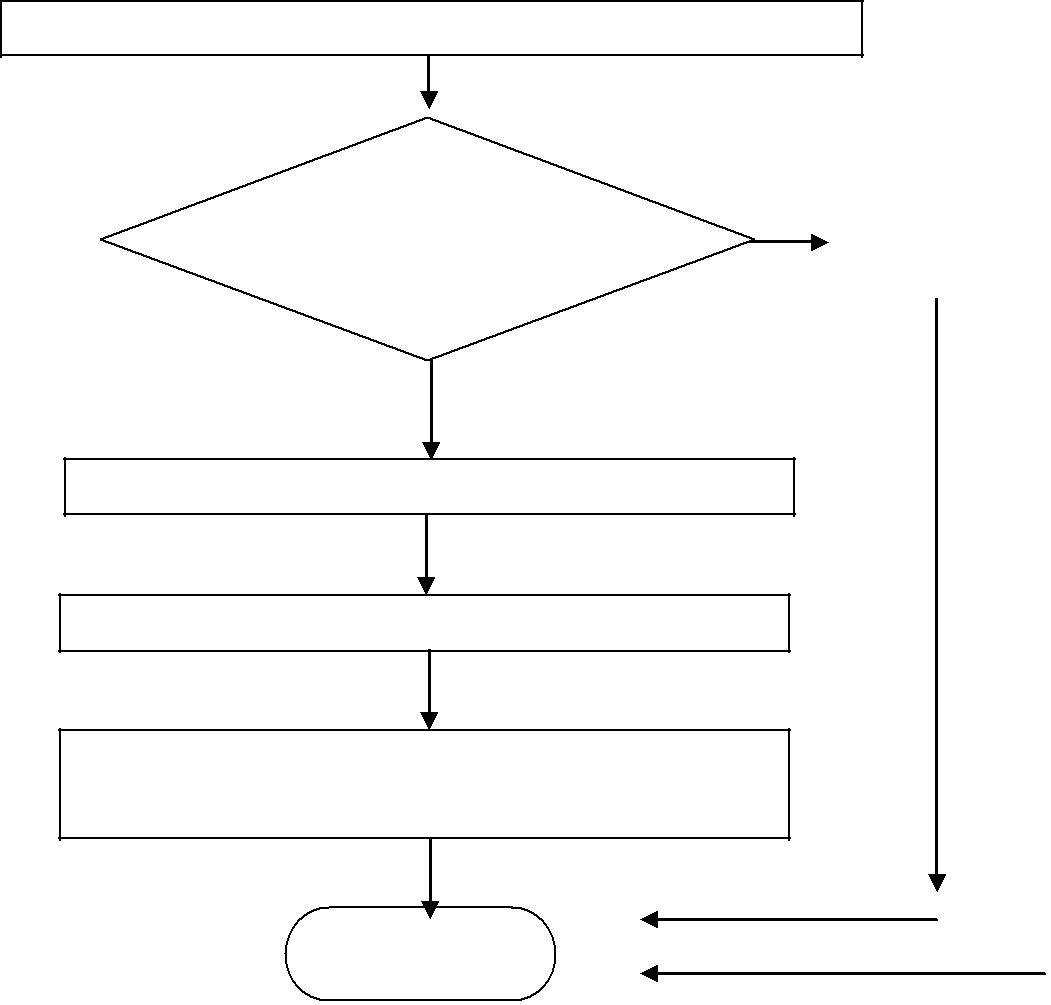 İzin İsteği Dekana İletilir.Evetİzin Formu Dekanlıkça Onaylanır.İzin Formunun Bir Sureti İlgiliye verilir.İzin Formunun Bir Sureti İlgilinin Şahsi Dosyasına Konulur.İŞLEM SONUT.C.OSMANİYE KORKUT ATA ÜNİVERSİTESİKADİRLİ SOSYAL VE BEŞERİ BİLİMLER FAKÜLTESİİç Kontrol Sistemiİş Süreçleri14- MALZEME SATIN ALIM İŞLEMLERİT.C.OSMANİYE KORKUT ATA ÜNİVERSİTESİKADİRLİ SOSYAL VE BEŞERİ BİLİMLER FAKÜLTESİİç Kontrol Sistemiİş SüreçleriMalzeme Satın Alma Süreci Akış Şeması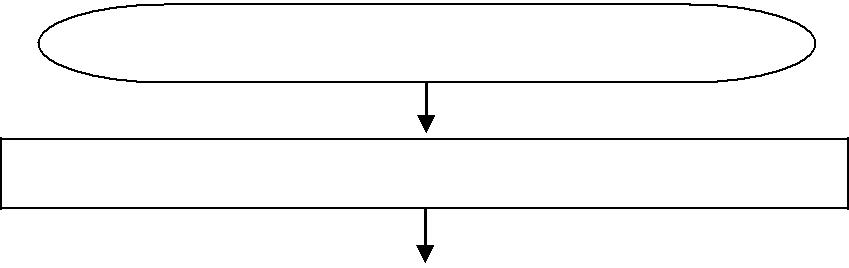 MALZEME SATIN ALMA İŞLEMİNİ BAŞLAT        Fakülte Birimleri Malzeme İsteğini Dekanlığa İletir.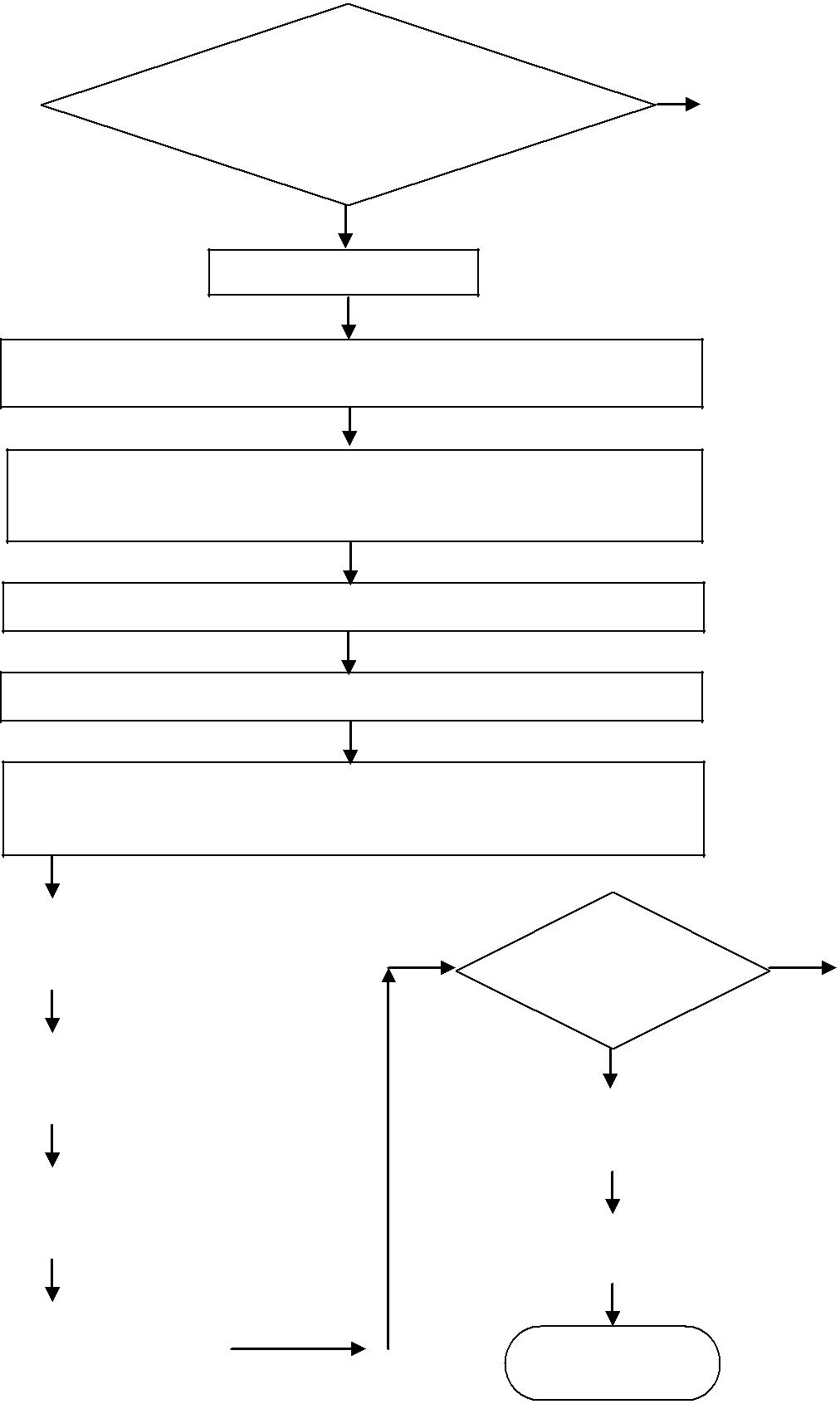 Gerektiriyor mu?Teklif Yolu İlePiyasa Fiyat Araştırması Yapılarak Malın Fiyatı Öğrenilir.Malın Fiyatı Uygunsa Harcama Yetkilisi AlınmasıYönünde Onay Verir.Teklif Yapılacak Firmalar Belirlenir.Firmalara Teklif Mektupları Gönderilir.Firmalarca Fakülteden Gelen Teklif Mektubuna FiyatVerilerek Cevap Verilir.T.C.OSMANİYE KORKUT ATA ÜNİVERSİTESİKADİRLİ SOSYAL VE BEŞERİ BİLİMLER FAKÜLTESİİç Kontrol Sistemi                                     İş SüreçleriÖğrenci Yeni Kayıt-ÖSYS Süreci Akış Şeması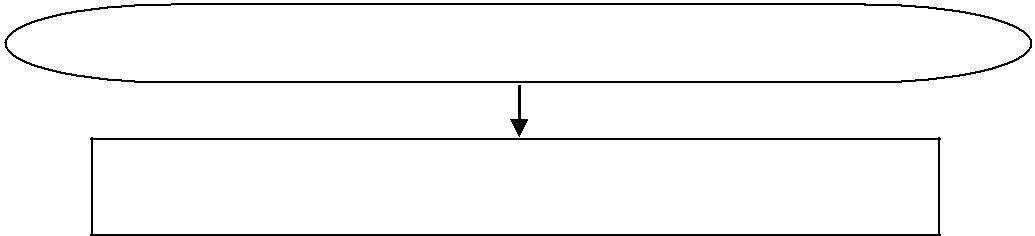 ÖĞRENCİ YENİ KAYIT İŞLEMİNİ BAŞLATÖSYS Sınav Sonuçlarına Göre yerleştirilen ÖğrencilereÖğrenci İşleri Daire Başkanlığınca Kayıt Duyurusu Yapılır.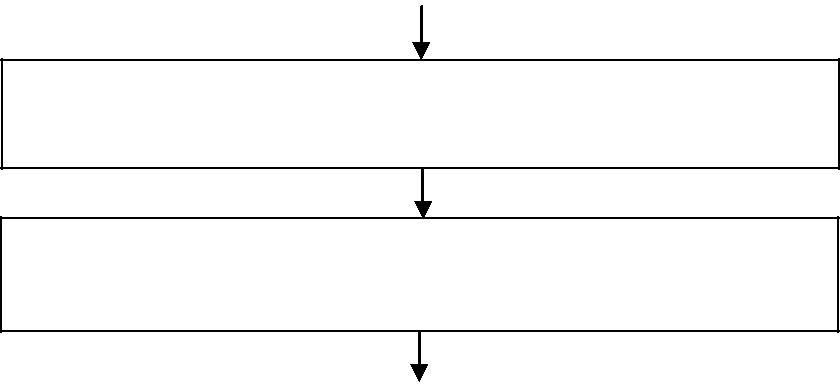 Sınav Sonuçlarına Göre Yerleşen Öğrencilerin BilgileriÖğrenci İşleri D.Bşk.lığınca ÖSYM’den ÖBS’ye Aktarılır.Öğrencilerin Kayıt İçin Hangi Gün Gelecekleri (KayıtGünleri) Duyurulur.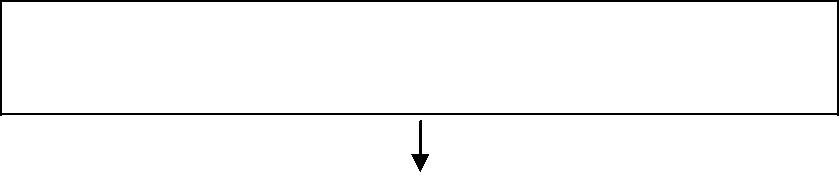 Öğrenci Belirlenen Günde Kayıt İçin KayıtBürosuna Gelir.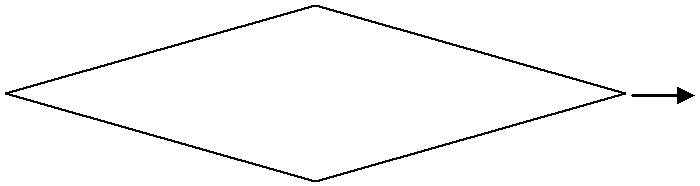 Aday Bizzat Kendisimi Başvurdu? Evet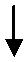 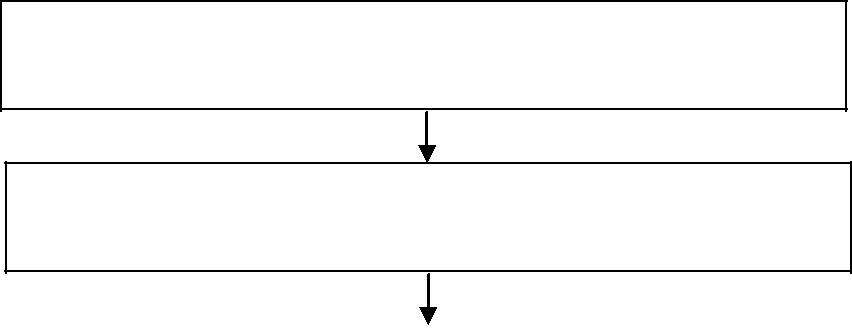 HayırKayıtYapılmazÖğrencinin Ön Kayıt Formunu WEB’den DoldurmasıSağlanır.Öğrenci Ön Kayıt Formunu ve Kayıt İçin İstenen DiğerBelgeleri Kayıt Bürosundaki Görevliye Teslim Eder.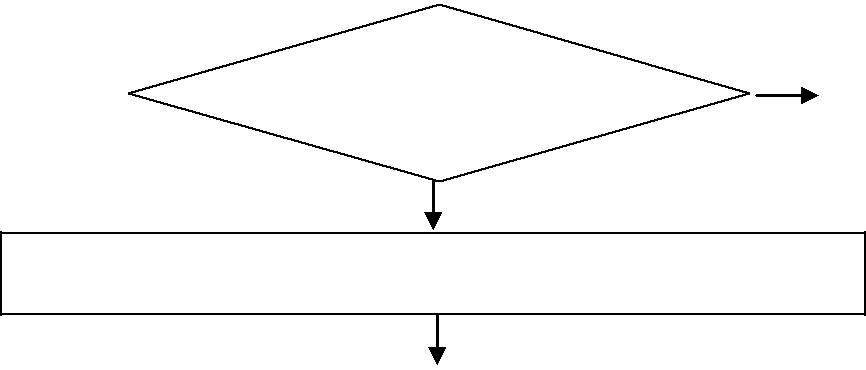 	EvetGörevli Personel Tarafından Öğrencinin Kaydı Yapılır.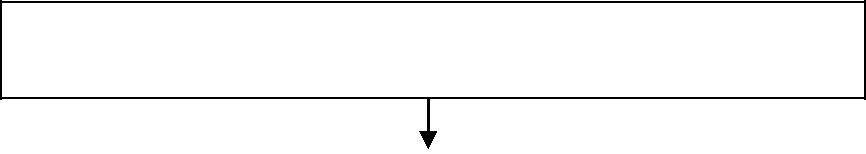 Öğrenciye Öğrenci Kimlik Belgesi ve Öğrenci BelgesiVerilir.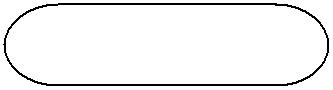 T.C.OSMANİYE KORKUT ATA ÜNİVERSİTESİKADİRLİ SOSYAL VE BEŞERİ BİLİMLER FAKÜLTESİİç Kontrol Sistemiİş Süreçleri16- KAYIT DONDURMA İŞLEMLERİT.C.OSMANİYE KORKUT ATA ÜNİVERSİTESİKADİRLİ SOSYAL VE BEŞERİ BİLİMLER FAKÜLTESİİç Kontrol Sistemi                                                               İş SüreçleriKayıt Dondurma Süreci Akış Şeması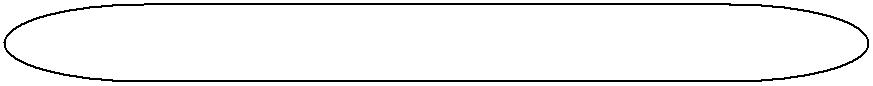 KAYIT DONDURMA İŞLEMİNİ BAŞLAT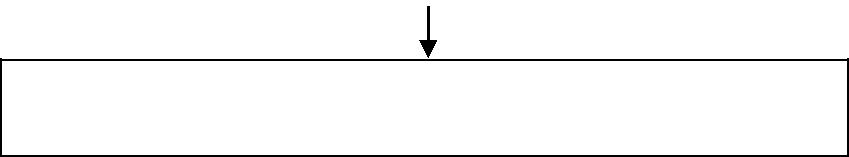 Öğrenci Kayıt Dondurma isteğini İçeren Dilekçesini BölümBaşkanlığı’na Verir.Bölüm Başkanlığı Bir Üst Yazı İle Öğrencinin DilekçesiniYönetim Kuruluna SunarHaklı ve Geçerli Nedenler Kapsamında Yönetim KuruluDilekçeyi İnceler.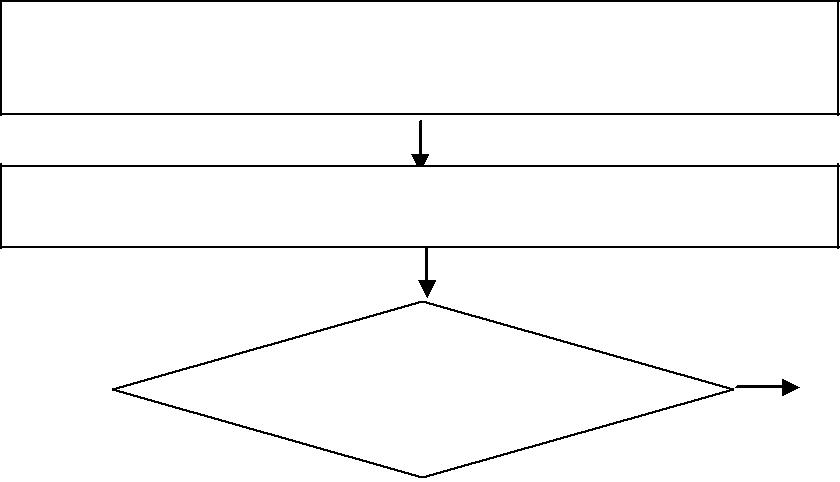 Sonuç Fakülte Yönetim Kurulu Kararı İleAçıklanır.Olumlu Ya da Olumsuz Sonuç Öğrenciye Bildirilir. Evet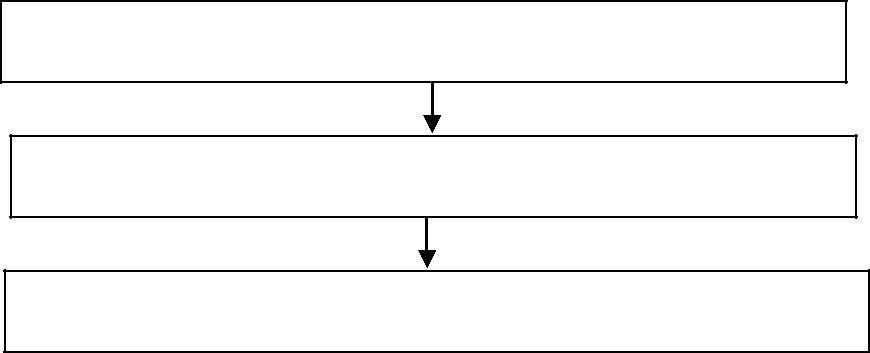 Öğrenciye Bildirilir.Kredi Yurtlar Kurumuna Bildirilir.Öğrenci Bilgi Sistemine İşlenir.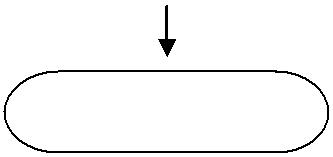 İŞLEM SONUT.C.OSMANİYE KORKUT ATA ÜNİVERSİTESİKADİRLİ SOSYAL VE BEŞERİ BİLİMLER FAKÜLTESİİç Kontrol Sistemiİş Süreçleri17- KAYIT YENİLEME İŞLEMLERİT.C.OSMANİYE KORKUT ATA ÜNİVERSİTESİKADİRLİ SOSYAL VE BEŞERİ BİLİMLER FAKÜLTESİİç Kontrol Sistemiİş SüreçleriKayıt Yenileme Süreci Akış Şeması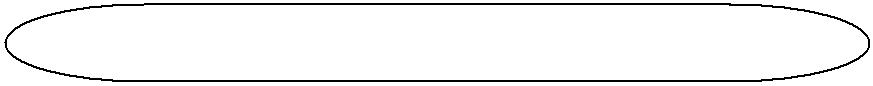                       KAYIT YENİLEME İŞLEMİNİ BAŞLAT                     Bölüm Başkanlığı Yeni Dönem Danışman ListeleriniBelirler.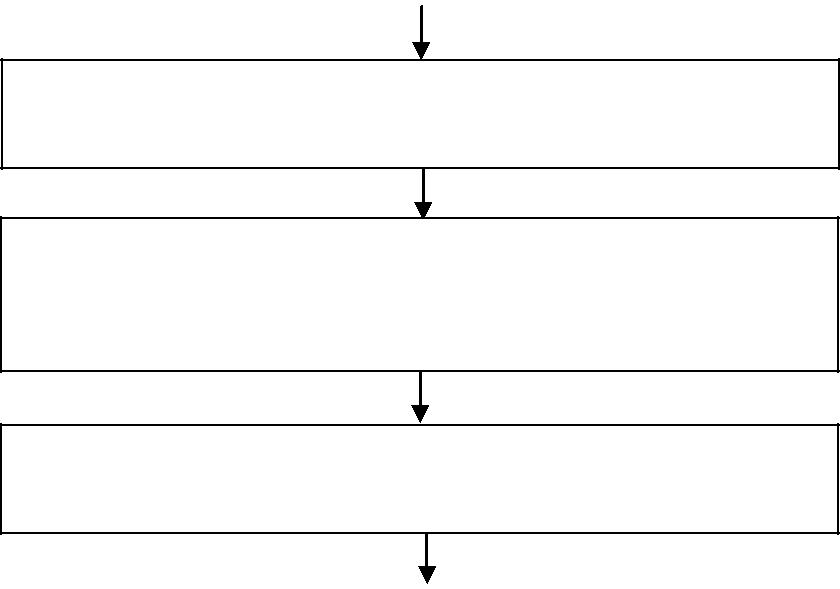                       Öğrenci İşleri Personelince Bölüm Başkanlığınca                       Belirlenen Danışmanlar Öğrenci Bilgi Sistemine Girilir.                       Öğrenciler Yeni Dönemde Alacağı Dersleri (Öncelikle Alt                     Yarıyıldan Başarısız Olan Dersleri) Öğrenci BilgiSisteminde Seçerler.                    Akademik Takvimde Belirtilen Günlerde Ders SeçimleriniTamamlarlar.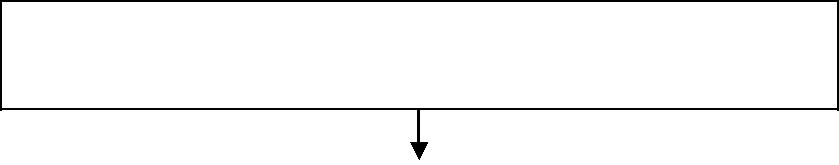                     Seçtikleri Derslere Göre Tahakkuk Eden Harçlarını  (varsa)                                                 İlgili Bankaya Yatırırlar.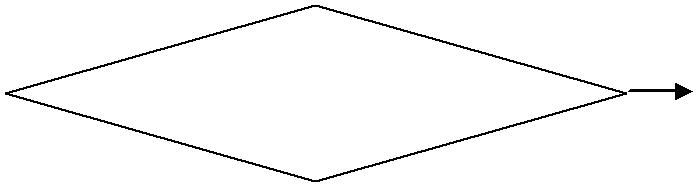                     Evet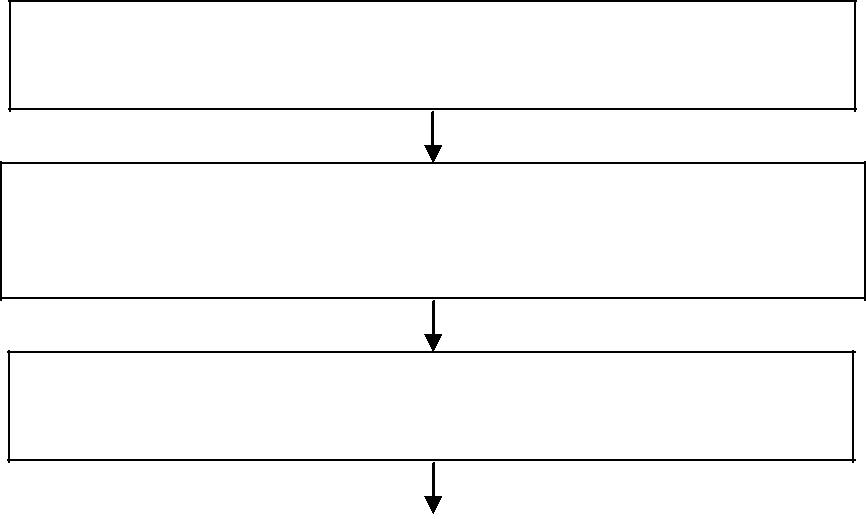                    Öğrenciler Ders Değişikliklerini Ekle Sil HaftasındaYaparlar.                        Mazeretleri Nedeniyle Kayıt Yenileme İşlemi Yapamayan                         Öğrenciler İlk Hafta İçerisinde Dilekçe İle Bölüm                                        Başkanlığı’na Müracaat Ederler.                         Bölüm Başkanlığı Dilekçeleri Bir Üst yazı İle YönetimKuruluna Sunar.                              Mazeretler                  Hayır                               Uygun mu?                                    Evet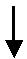 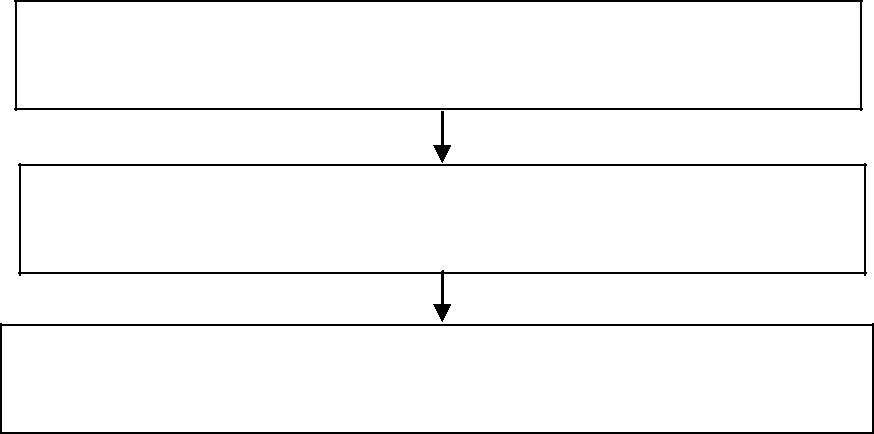 Mazeretleri Uygun Olan Öğrenciler Ekle Sil Haftasında Harçlarını (Varsa) İlgili Bankaya Yatırırlar.Harçlarını (Varsa) İlgili Bankaya Yatıran Öğrencilerin Kayıt Yenileme İşlemleri Öğrenci İşlerince Yapılır.Öğrenciler Kayıt Yenileme İşleminden Sonra Öğrenci Bilgi Sisteminden Yeni Dönemde Alacağı Dersleri Kontrol Ederler.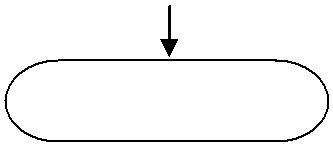                        İŞLEM SONUKayıt Yenileme İşlemiGerçekleşmez.T.C.OSMANİYE KORKUT ATA ÜNİVERSİTESİKADİRLİ SOSYAL VE BEŞERİ BİLİMLER FAKÜLTESİİç Kontrol Sistemiİş Süreçleri18- KAYIT SİLDİRME İŞLEMLERİT.C.OSMANİYE KORKUT ATA ÜNİVERSİTESİKADİRLİ SOSYAL VE BEŞERİ BİLİMLER FAKÜLTESİİç Kontrol Sistemiİş SüreçleriKayıt Silme Süreci Akış ŞemasıKAYIT SİLME İŞLEMİNİ BAŞLAT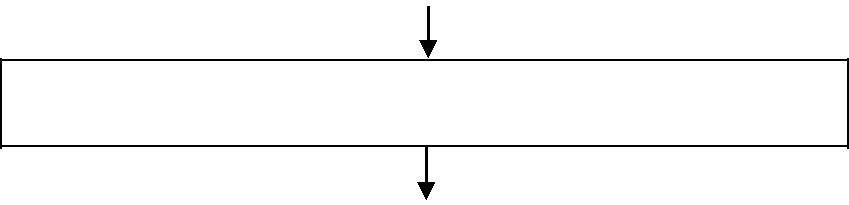 Öğrenci Kayıt Sildirmek Üzere Yazılı İstekte Bulunur.Öğrenci İlişik Kesme Belgesini İlgili Birimlere Onaylatır.(Kütüphane,Spor malzemeleri, Öğrenci İşleri, Fakülte Sekreteri, Danışman ve Bölüm Başkanlığı).Hayır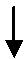 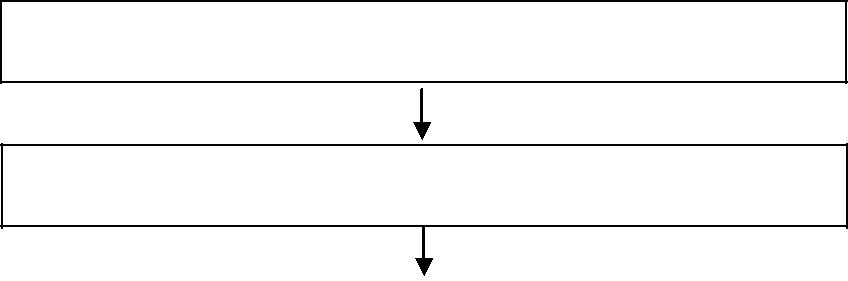 Öğrencinin İlişiği Kesilir.Öğrencinin Öğrenci Bilgi Sisteminden Kaydı Düşülür.Lise Diplomasının Arkasına Kayıt Silme İşlemi İşlenir.Lise Diplomasının Aslı Öğrenciye Verilir.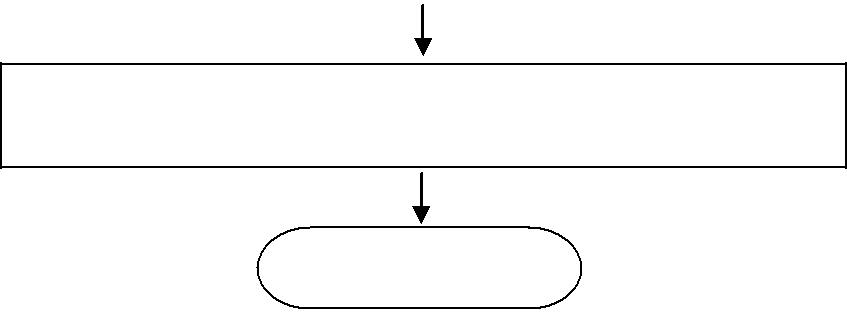 Öğrenci Kredi Alıyorsa Kredi ve Yurtlar KurumunaKaydının Silindiği Bildirilir.İŞLEM SONUT.C.OSMANİYE KORKUT ATA ÜNİVERSİTESİKADİRLİ SOSYALVE BEŞERİ BİLİMLER FAKÜLTESİİç Kontrol Sistemiİş Süreçleri19- MEZUNİYET İŞLEMLERİT.C.OSMANİYE KORKUT ATA ÜNİVERSİTESİKADİRLİ SOSYAL VE BEŞERİ BİLİMLER FAKÜLTESİİç Kontrol Sistemiİş SüreçleriMezuniyet Süreci Akış Şeması                                      MEZUNİYET İŞLEMİNİ BAŞLAT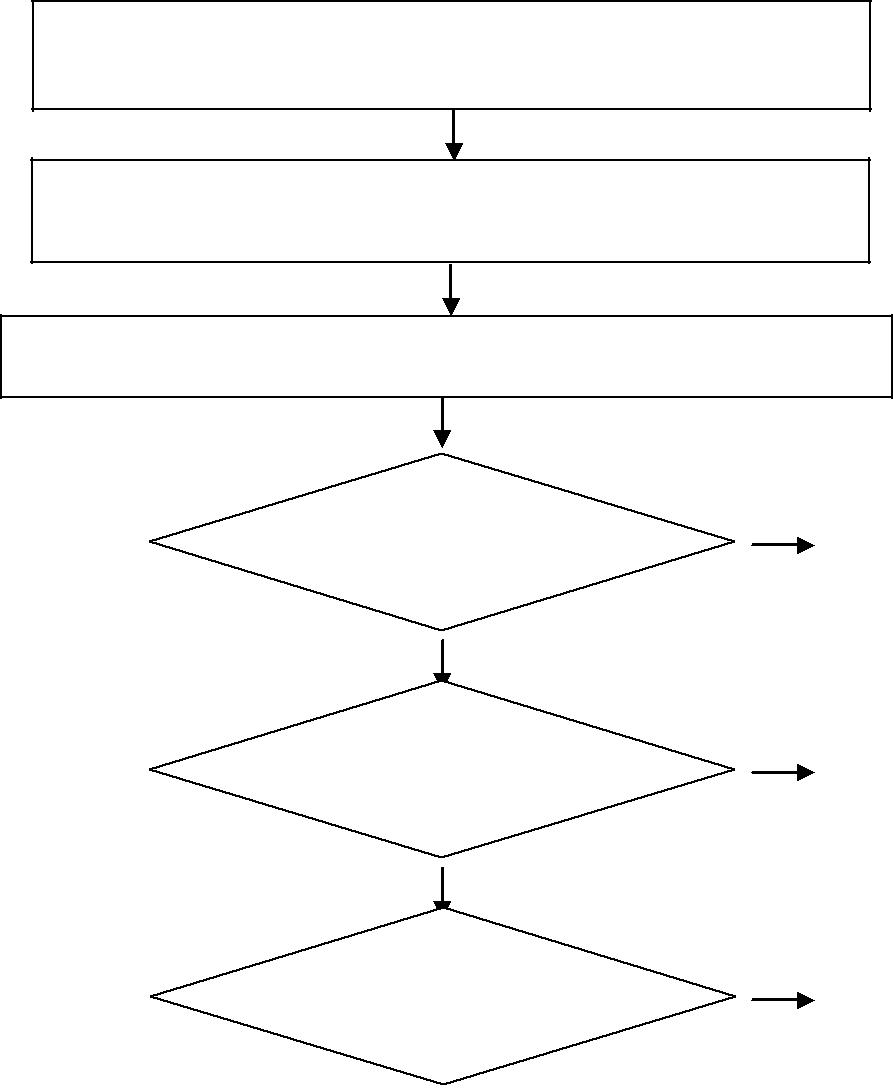                                      Öğrenci İşleri Birimince Mezun Olabilecek Durumda olan                                     Öğrencilerin Listesi Öğrenci Bilgi Sisteminden Alınır.                             Listeler İncelenmek Üzere Bir Üst Yazı İle Danışmanlara                                   ve Bölüm Başkanlığına İletilir.                                        Danışmanlar ve Bölüm Başkanları  Gerekli İncelemeleri Yapar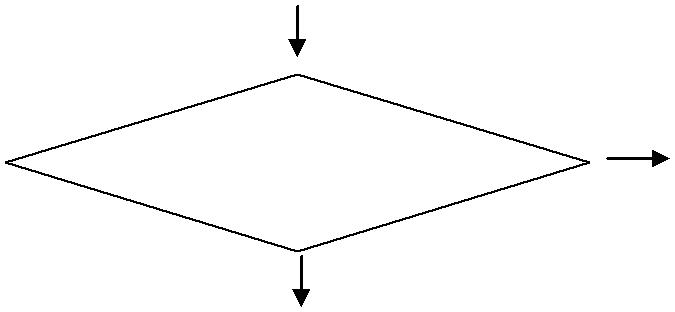 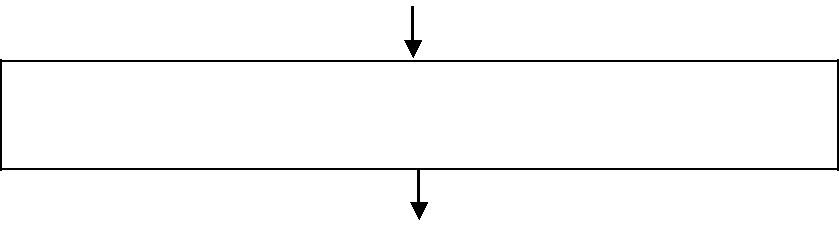 Öğrenci, Öğrenci Bilgi Sisteminden Mezun DurumunaGetirilir.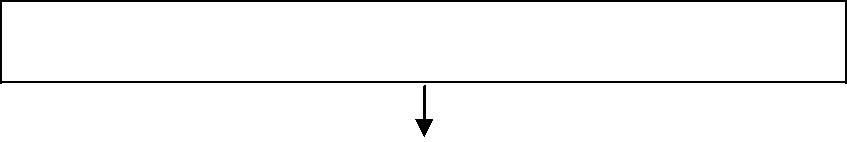 Lise Diplomasının Arkasına Mezun İşlemi İşlenir.Öğrenci İlişik Kesme Belgesini İlgili Birimlere Onaylatır.(Kütüphane,Spor malzemeleri, Öğrenci İşleri, FakülteSekreteri, Danışman ve Bölüm Başkanlığı).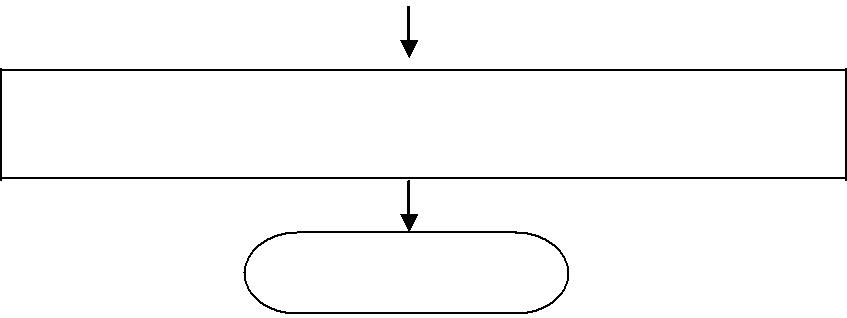 Geçici Mezuniyet Belgesi/Diploma, Onaylı Transkript,LiseDiplomasının Aslı Öğrenciye Verilir.İŞLEM SONUT.C.OSMANİYE KORKUT ATA ÜNİVERSİTESİKADİRLİ SOSYAL VE BEŞERİ BİLİMLER FAKÜLTESİİç Kontrol Sistemiİş Süreçleri20- KURUM İÇİ YATAY GEÇİŞ İŞLEMLERİT.C.OSMANİYE KORKUT ATA ÜNİVERSİTESİKADİRLİ SOSYAL VE BEŞERİ BİLİMLER FAKÜLTESİİç Kontrol Sistemi                                                               İş Süreçleri                   Kurum İçi Yatay Geçiş Süreci Akış ŞemasıKURUM İÇİ YATAY GEÇİŞ SÜRECİNİ BAŞLATBölüm Başkanlıklarınca Hangi Bölümlerden  Hangi Bölüme Kurum İçi Yatay Geçiş Yapılacağı ve Kurum İçi Yatay GeçişKontenjanları Belirlenir. Fakülte Kuruluna SunulurKonu Kurulda Görüşülerek Rektörlüğe Gönderilir.Konu Öğrenci İşleri Daire Başkanlığınca Senatoya Sunulur.Senatoca Kabul Edilen Kontenjanlar ve Şartlar ÜniversiteWeb Sayfasında yayınlanır.İlan Edilen Tarihlerde Öğrenciler İstenen Evraklar İleBirlikte Fakülte Bölüm Başkanlığı’na Başvurur.Başvurular Bölüm Kurullarında İncelenir.                                                         Evet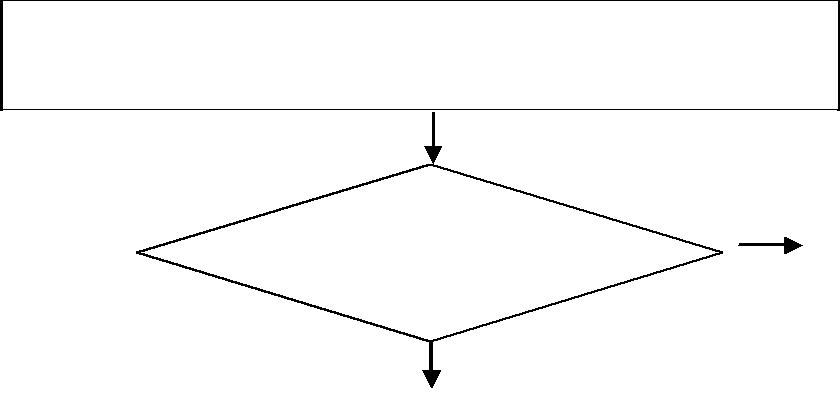               Evrakları Tam Olup, Durumları Kurum içi Yatay Geçiş             Yönergesine Uygun Olanlar GNO larına göre Sıralanır.                                          Evet                                 Yedek ve Asil Listeler Belirlenir.              Yönetim Kurulunda Görüşülür. Öğrenciler Kabul Edilir.                              Web Sayfasında Yayınlanır. Durumu Kabul Edilenlere ve Ret edilenlere Durum Tebliğ Edilir   Durumu Kabul Edilenlere ve Ret Edilenlere Durum Tebliğ Edilir               Asiller Belirtilen Tarihlerde Fakülteye Başvurarak Kesin                                      Kayıtlarını Yaptırır                  Öğrenciler Öğrenci Bilgi Sistemine İşlenir.                                   Alacağı Dersler Atanır.                  Geldiği Okulda Aldığı Dersler MUAF İşlenir.                   Önceki Okudukları Okuldan Şahsi Dosyaları İstenir.                           Sınıf ve Danışmanları Atanır.                           Öğrenci Kimlik Kartları Çıkartılır.İŞLEM SONUT.C.OSMANİYE KORKUT ATA ÜNİVERSİTESİKADİRLİ SOSYAL VE BEŞERİ BİLİMLER FAKÜLTESİİç Kontrol Sistemiİş Süreçleri21- KURUMLAR ARASI YATAY GEÇİŞ İŞLEMLERİT.C.OSMANİYE KORKUT ATA ÜNİVERSİTESİKADİRLİ SOSYAL VE BEŞERİ BİLİMLER FAKÜLTESİİç Kontrol Sistemiİş SüreçleriKurumlar arası Yatay Geçiş Süreci Akış Şeması                  KURUMLAR ARASI YATAY GEÇİŞ SÜRECİNİ BAŞLAT Bölüm Başkanlıklarınca Varsa İlave Kurumlar arası YatayGeçiş Kontenjanları Belirlenir. Fakülte Kuruluna SunulurFakülte Kurulunda Görüşülerek Rektörlüğe Gönderilir.Konu Öğrenci İşleri Daire Başkanlığınca Senatoya Sunulur.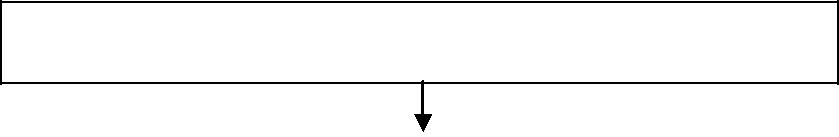 Senatoca Kabul Edilen İlave Kontenjanlar YÖK’e Gönderilir.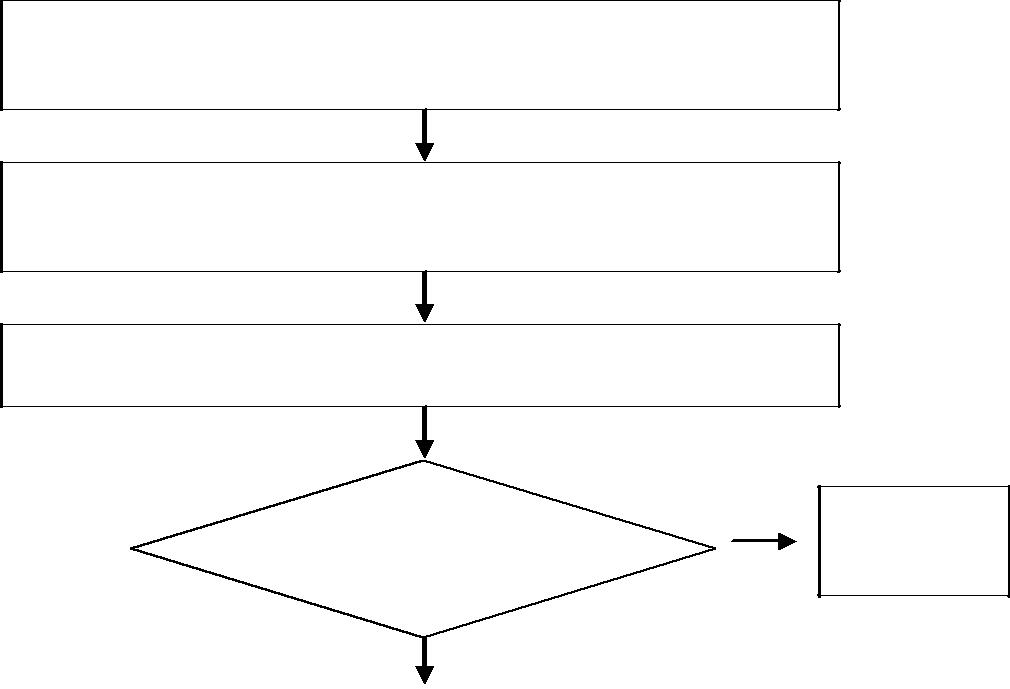 Kontenjanlar ve Akademik Takvim YÖK’ün WebSayfasında Yayınlanır.İlan Edilen Tarihlerde Öğrenciler İstenen Evraklar İleBirlikte Fakülte Bölüm Sekreterliğine Başvurur.Başvurular Bölüm İntibak Kurullarında İncelenir.Evet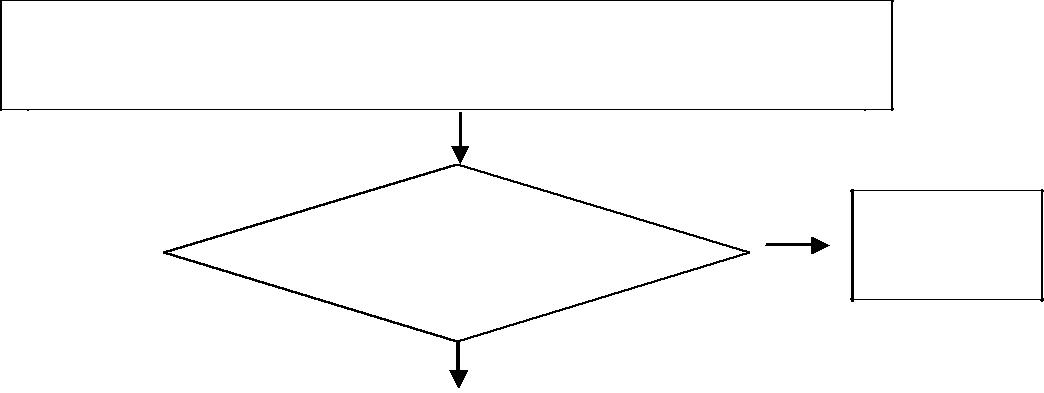 Evrakları Tam Olup, Durumları Kurumlar arası Yatay GeçişYönergesine Uygun Olanlar GNO larına göre Sıralanır.EvetYedek ve Asil Listeler Belirlenir.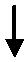 Yönetim Kurulunda Görüşülür. Öğrenciler Kabul Edilir.                                                                          T.C.OSMANİYE KORKUT ATA ÜNİVERSİTESİKADİRLİ SOSYAL VE BEŞERİ BİLİMLERFAKÜLTESİİç Kontrol Sistemiİş Süreçleri22- SINAVLARA İTİRAZ İŞLEMLERİT.C.OSMANİYE KORKUT ATA ÜNİVERSİTESİKADİRLİ SOSYAL VE BEŞERİ BİLİMLER FAKÜLTESİİç Kontrol Sistemiİş SüreçleriSınavlara İtiraz Süreci Akış ŞemasıSINAVLARA İTİRAZ SÜRECİNİ BAŞLATAra ve Final Sınavları Değerlendirildikten Sonra ÖğretimElemanları Bilişim Sistemine Giriş Yapar ve Onay             Vererek Notları İlan Etmiş Olur.Öğrenci Sınav Notunu Düşük Bulursa, Eğitim Öğretim VeSınav Yönetmeliğine Göre 7 Gün İçerisinde Maddi Hata Dilekçesi (İtiraz Dilekçesi)Verir.             İlgili Öğretim Elemanı Öğrencinin Sınav                           Kağıdını Tekrar İnceler.       Evet    Bölüm Başkanlığınca Not Düzeltilmesi                 için Yönetim Kuruluna Sunulur.    Yönetim Kurulunca İtiraz İncelenir.BaşvuruRet edilir.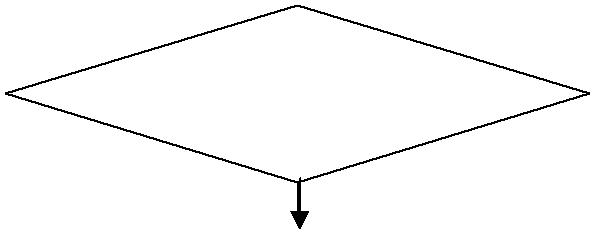 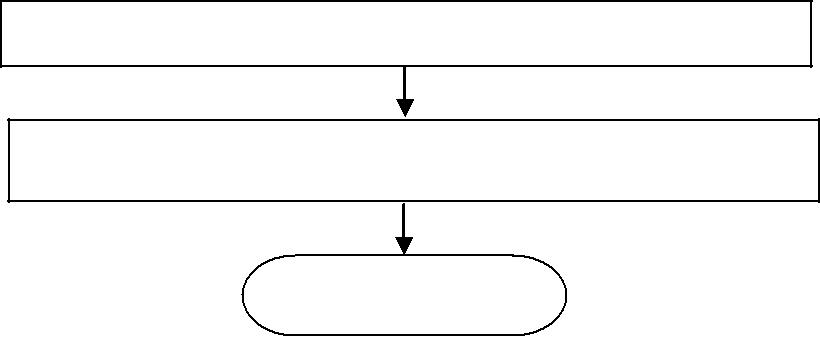 Öğrenci Bilgi Sistemine Yeni Not İşlenir.Karar Olumlu Ya da Olumsuz Öğrenciye Bildirilir.T.C.OSMANİYE KORKUT ATA ÜNİVERSİTESİKADİRLİ SOSYAL VE BEŞERİ BİLİMLER FAKÜLTESİİç Kontrol Sistemiİş Süreçleri23- MAZERET SINAVI İŞLEMLERİT.C.OSMANİYE KORKUT ATA ÜNİVERSİTESİKADİRLİ SOSYAL VE BEŞERİ BİLİMLER FAKÜLTESİİç Kontrol Sistemiİş Süreçleri                 Sınavlara İtiraz Süreci Akış ŞemasıT.C.OSMANİYE KORKUT ATA ÜNİVERSİTESİKADİRLİ SOSYAL VE BEŞERİ BİLİMLER FAKÜLTESİİç Kontrol Sistemiİş Süreçleri24- TEK DERS SINAVI İŞLEMLERİT.C.OSMANİYE KORKUT ATA ÜNİVERSİTESİKADİRLİ SOSYAL VE BEŞERİ BİLİMLER FAKÜLTESİİç Kontrol Sistemi                                                               İş SüreçleriTek Ders Sınav Süreci Akış Şeması             TEK DERS SINAV SÜRECİNİ BAŞLATTek Dersten Başarısız Olan Öğrenciler Tek Ders Sınavına Girmekİçin Dilekçelerini Bölüm Başkanlığına Verirler.                     Bölüm Başkanı Dilekçeleri İnceler. 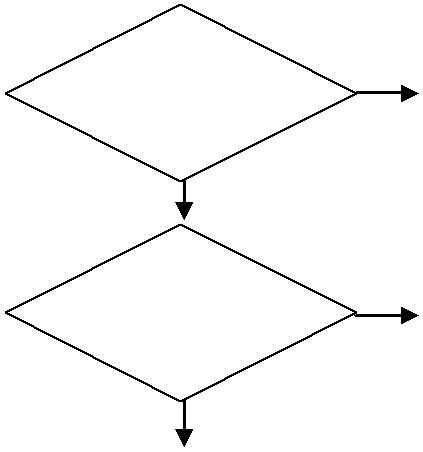 Evet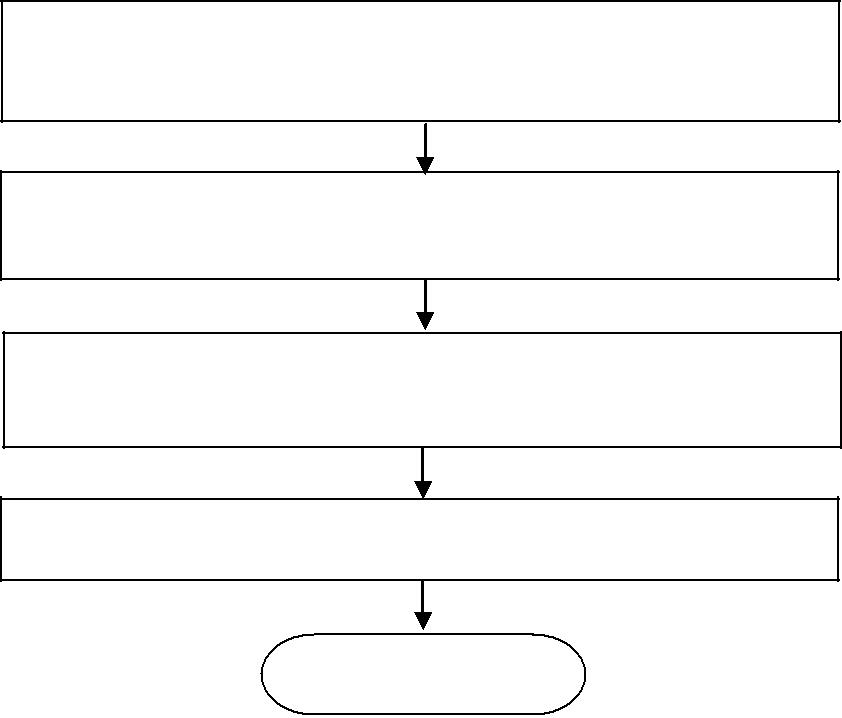 Bölüm Başkanlığınca İlan Edilen Gün ve Yerde İlgiliÖğretim Elemanınca Tek Ders Sınavı Yapılır.Not Onay Formları ve Sınav Evrakları Bölüm BaşkanlığınaTeslim Edilir.Öğrenci İşleri Tek Ders Sınavı Notlarını Öğrenci BilgiSistemine İşlerler.Tek Dersten Başarılı Olanlar Mezun Edilir.       İŞLEM SONUT.C.OSMANİYE KORKUT ATA ÜNİVERSİTESİKADİRLİ SOSYAL VE BEŞERİ BİLİMLER FAKÜLTESİİç Kontrol Sistemiİş Süreçleri25- EVRAK AKIŞI İŞLEMLERİT.C.OSMANİYE KORKUT ATA ÜNİVERSİTESİKADİRLİ SOSYAL VE BEŞERİ BİLİMLER FAKÜLTESİİç Kontrol Sistemiİş SüreçleriEvrak Akış İşlemleri Akış Şeması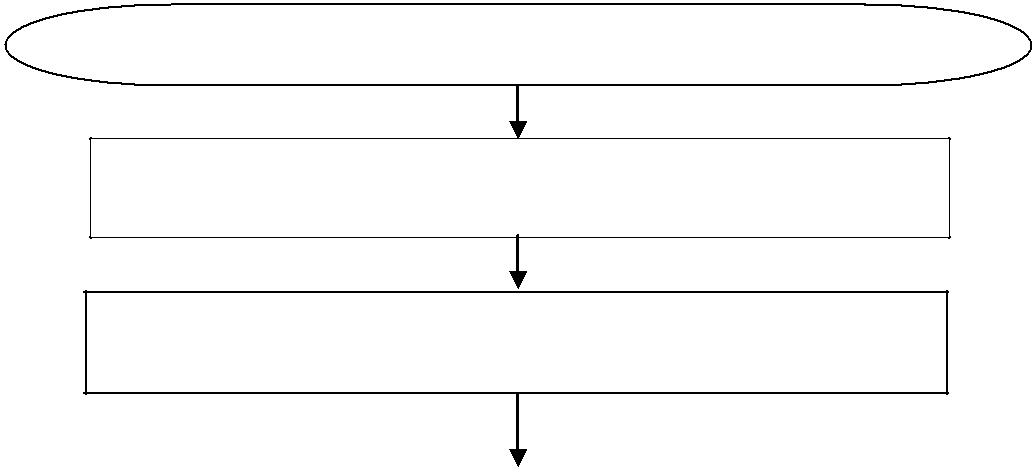 EVRAK AKIŞ SÜRECİNİ BAŞLATRektörlük ve Diğer Kurumlardan Gelen Yazılar Kayda Alınır.Evrak Yazı İşleri Personelince  Fakülte Sekreterine Sunulur. Fakülte Sekreteri Yazıları Paraflar. Dekan’a gönderir.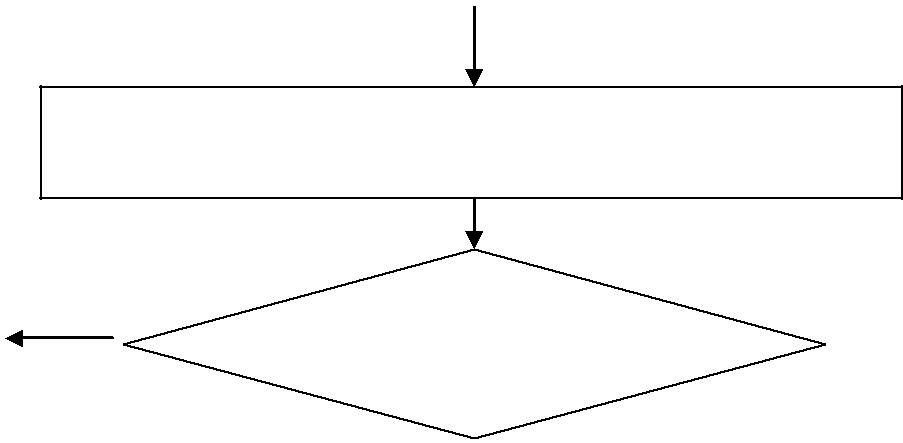        Dekan Gereği ile İlgili Not Düşer.       Fakülte Sekreterine Yazıları Tekrar Gönderir. 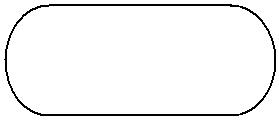 DosyayaKaldırılır.Hayır  Evrak İlgili Birime/Kişiye     Gönderilecek mi? Evet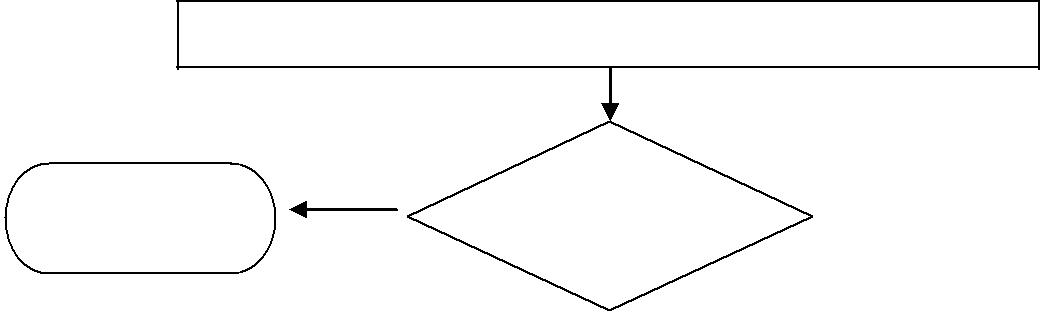 Yazı İşleri Zimmetle Evrakları İlgililere Teslim Eder.                                      EvetYazılan Yazılar Yazan Personel/Şef, Fakülte Sekreteri ve      Dekan Tarafından Kontrol Edilir ve İmzalanır.Yazılar İlgili Birim ve Yazı İşlerince Kayda Alınır.İlgili kişi tarafından Rektörlüğe ve diğer birimlere/ilgililere zimmetle dağıtımı yapılır.T.C.OSMANİYE KORKUT ATA ÜNİVERSİTESİKADİRLİ SOSYAL VE BEŞERİ BİLİMLER FAKÜLTESİİç Kontrol Sistemiİş Süreçleri26- TERFİ İŞLEMLERİ T.C.OSMANİYE KORKUT ATA ÜNİVERSİTESİKADİRLİ SOSYAL VE BEŞERİ BİLİMLER FAKÜLTESİİç Kontrol Sistemiİş Süreçleri              Terfi İşlemleri Akış Şeması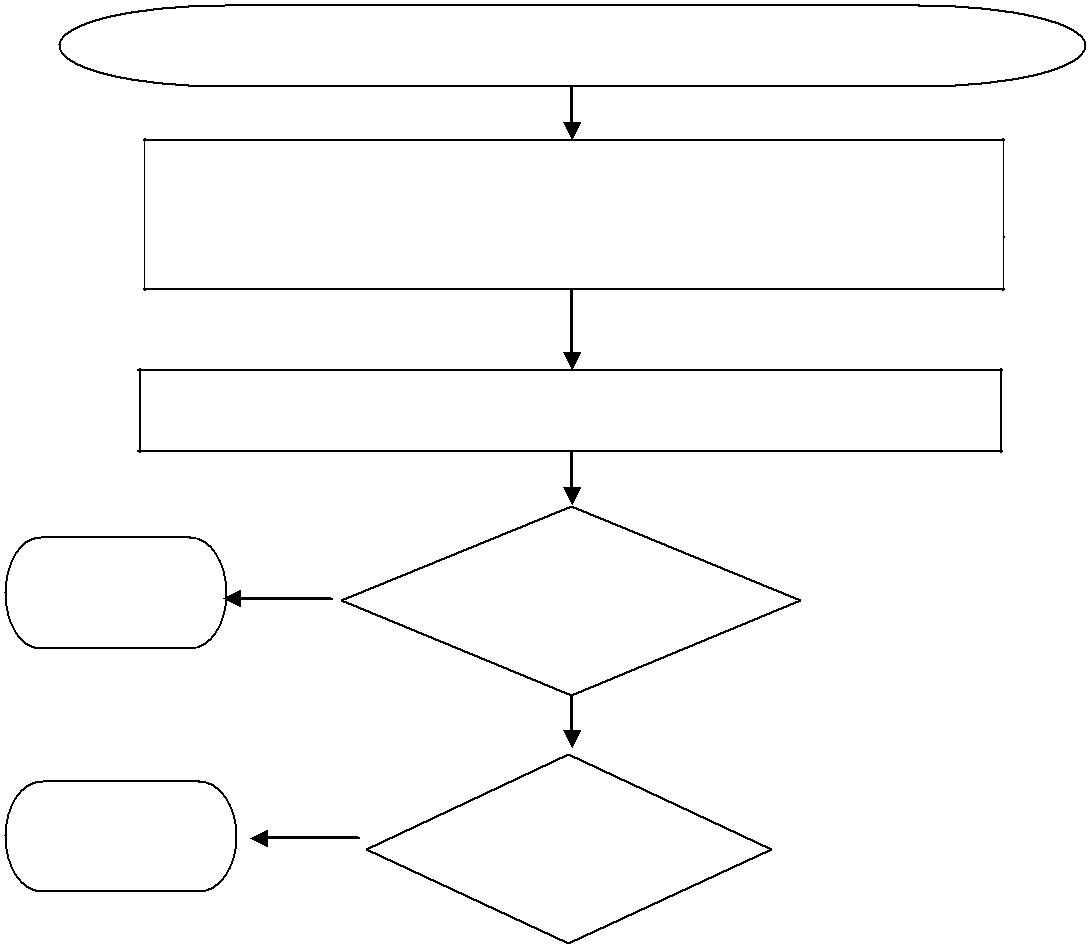 TERFİ SÜRECİNİ BAŞLAT                          Akademik İdari PersonelinTerfi Tarihi Geldiği Zaman Fakülte Sekreteri         Dekana Teklifte Bulunur.Teklif Yazısı Personel İşleri Birimince Yazılır. Hayır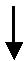 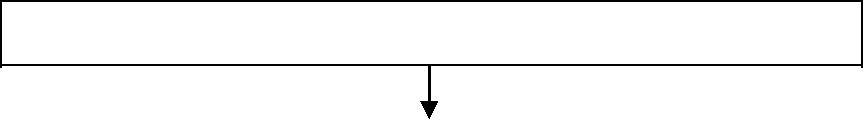       Dekan Terfiyi Onaylar.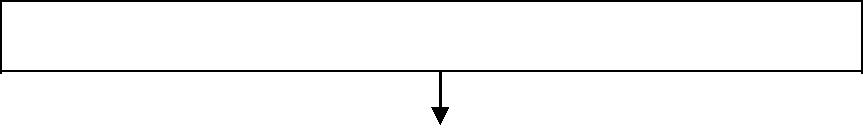 Personel İşleri İlgiliye Tebliğ Eder. Onayın Bir Suretini Verir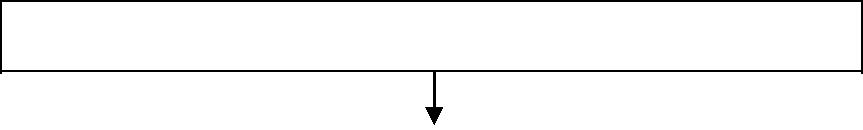 Onayın Bir Sureti Maaş İçin Muhasebeye Verir.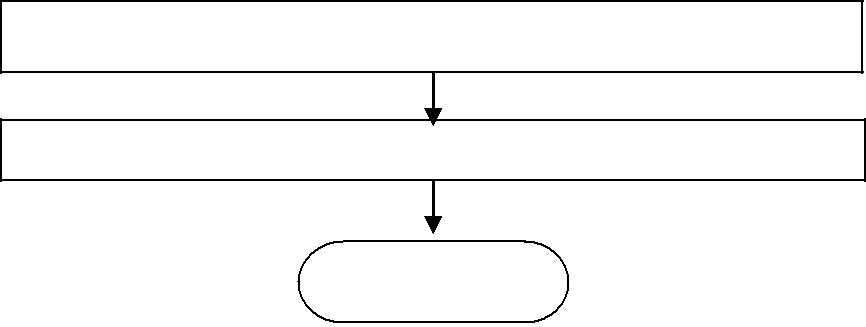 Personel İşleri Onayın Bir Suretini Personel D.Bş. Gönderir.Onay Personel Sicil Defterine İşlenir.İŞLEM SONUT.C.OSMANİYE KORKUT ATA ÜNİVERSİTESİKADİRLİ SOSYAL VE BEŞERİ BİLİMLER FAKÜLTESİİç Kontrol Sistemiİş SüreçleriT.C.OSMANİYE KORKUT ATA ÜNİVERSİTESİKADİRLİ SOSYAL VE BEŞERİ BİLİMLER FAKÜLTESİİç Kontrol Sistemiİş SüreçleriTerfi İşlemleri Akış ŞemasıTERFİ SÜRECİNİ BAŞLATYardımcı Hizmetliler Sınıfında Bulunan İdari PersonelinTerfi Tarihi Geldiği Zaman Fakülte SekreteriDekana Teklifte Bulunur.Teklif Yazısı Personel İşleri Birimince Yazılır. Hayır      Dekan Terfiyi Onaylar.Personel İşleri İlgiliye Tebliğ Eder. Onayın Bir Suretini VerirOnayın Bir Sureti Maaş İçin Muhasebeye Verir.Personel İşleri Onayın Bir Suretini Personel D.Bş. Gönderir.Onay Personel Sicil Defterine İşlenir.İŞLEM SONUT.C.OSMANİYE KORKUT ATA ÜNİVERSİTESİKADİRLİ SOSYAL VE BEŞERİ BİLİMLER FAKÜLTESİİç Kontrol Sistemiİş Süreçleri28- AKADEMİK PERSONEL GÖREV SÜRESİ UZATILMASI İŞLEMLERİ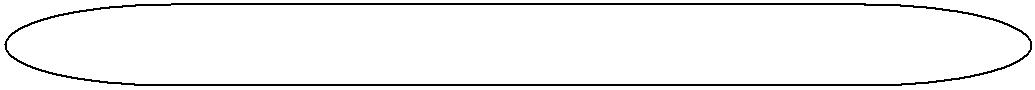 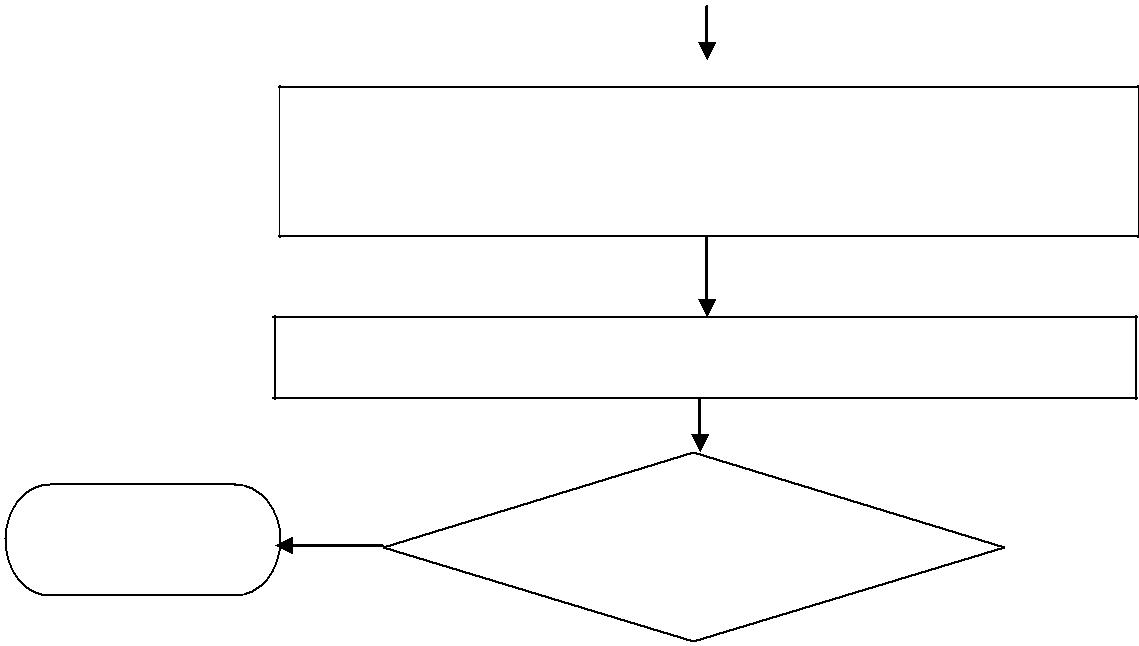 Görev SüresiUzatılmaz.T.C.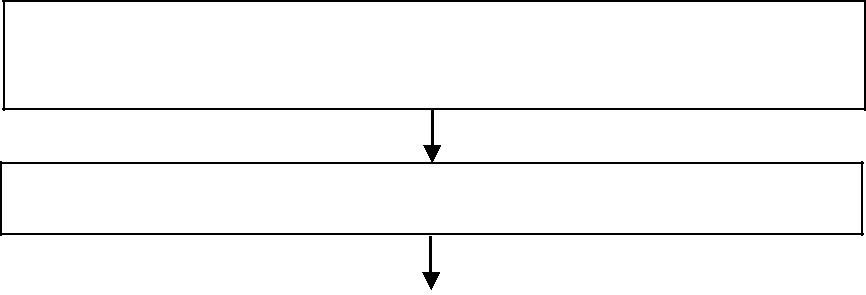 OSMANİYE KORKUT ATA ÜNİVERSİTESİKADİRLİ SOSYAL VE BEŞERİ BİLİMLER FAKÜLTESİİç Kontrol Sistemiİş Süreçleri           Görev Süresi Uzatılma İşlemleri Akış ŞemasıGÖREV SÜRESİ UZATILMA SÜRECİNİ BAŞLATGörev Süresi Sona Eren Akademik Personel Görev Süresini Uzatmak İçin Bölüm Başkanlığına 1 ay Önce Bir Dilekçe sunar. Bölüm Başkanlığı kendi Görüşü İle Birlikte Yönetim Kuruluna Teklifte Bulunur.Yönetim Kurulunda Oylama Yapılır.   Hayır     Oylamada Yeterli     Çoğunluğu Aldı mı? EvetKarar Bir Üst Yazı İle Dekanlığın da Görüşü BelirtilerekRektörlüğe Gönderilir.Rektör Onaylar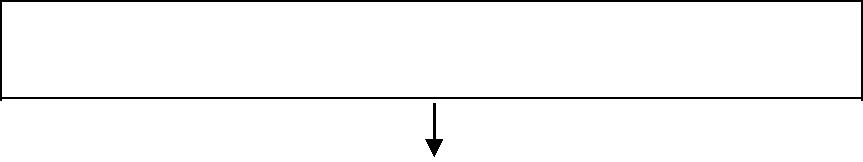 Personel İşleri Onayı İlgiliye Tebliğ Eder. Onayın BirSuretini VerirOnayın Bir Sureti İlgilinin Şahsi Dosyasına Takılır.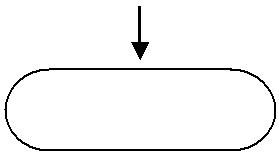 İŞLEM SONUT.C.OSMANİYE KORKUT ATA ÜNİVERSİTESİKADİRLİ SOSYAL VE BEŞERİ BİLİMLER FAKÜLTESİİç Kontrol Sistemiİş Süreçleri29- DERS MUAFİYET İŞLEMLERİT.C.OSMANİYE KORKUT ATA ÜNİVERSİTESİKADİRLİ SOSYAL VE BEŞERİ BİLİMLER FAKÜLTESİİç Kontrol Sistemiİş Süreçleri30- DANIŞMANLARIN BELİRLENMESİ İŞLEMLERİT.C.OSMANİYE KORKUT ATA ÜNİVERSİTESİKADİRLİ SOSYAL VE BEŞERİ BİLİMLER FAKÜLTESİİç Kontrol Sistemi                                                               İş SüreçleriDanışman Öğretim Elemanlarının Belirlenmesi İşlemleri Akış ŞemasıDANIŞMAN ÖĞRETİM ELEMANI BELİRLEME SÜRECİNİ BAŞLAT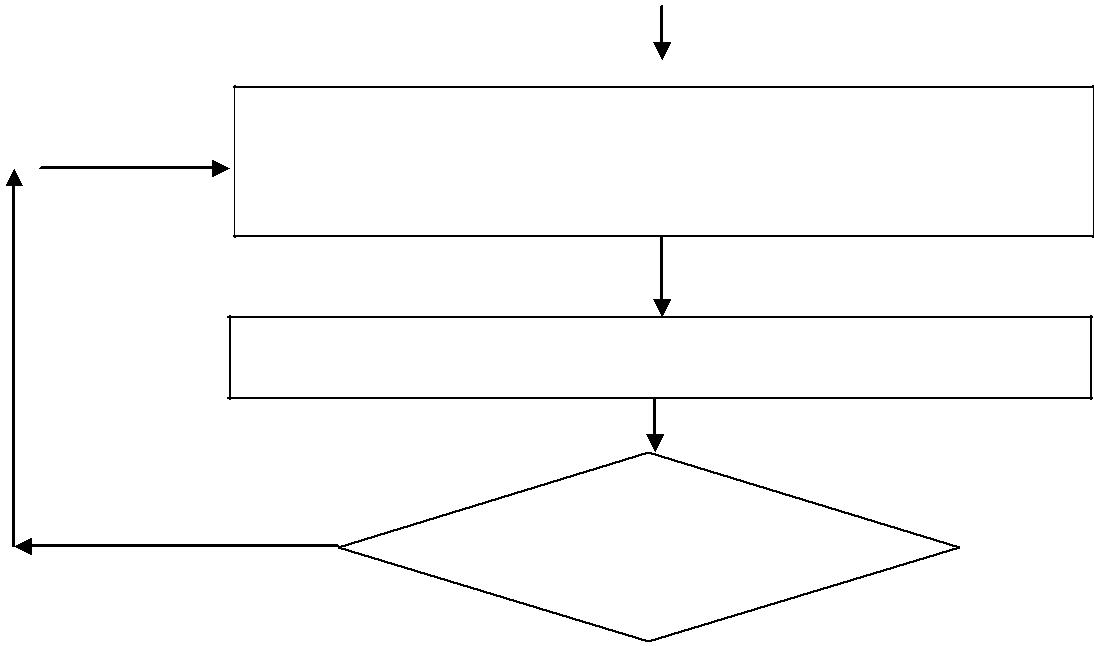 Her Eğitim Öğretim Yılı Yeni Kayıt Olan Öğrencilere veDanışmanlarında Değişiklik Olan Öğrencilere BölümBaşkanlarınca Yeni Danışmanları Belirlenir.Yeni Danışmanların Yönetim Kurulunun Onayına Sunulur.HayırYönetim Kurulu UygunGördü mü? Evet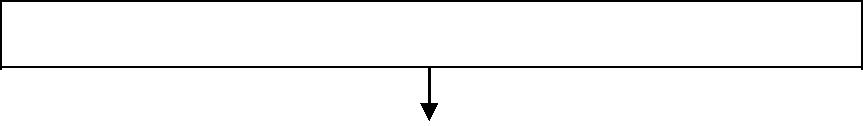 Yeni Danışmanlar İlgili Öğretim Elemanlarına Tebliğ Edilir.Öğrenci Bilgi Sistemine İşlenir.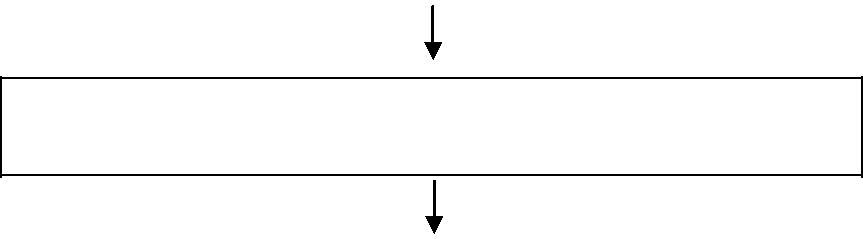 Yeni Danışmanlar Öğrenci İşlerince Öğrenci BilgiSisteminde Öğrencilere AtanırÖğretim Elemanları Danışmanı Olduğu ÖğrencilerinSorunlarını Çözmede Yardımcı Olur, Onlara Yol Gösterir.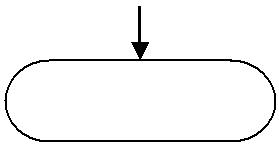 İŞLEM SONUT.C.OSMANİYE KORKUT ATA ÜNİVERSİTESİKADİRLİ SOSYAL VE BEŞERİ BİLİMLER FAKÜLTESİİç Kontrol Sistemiİş Süreçleri31- ÖĞRENCİ BELGESİ VERME İŞLEMLERİ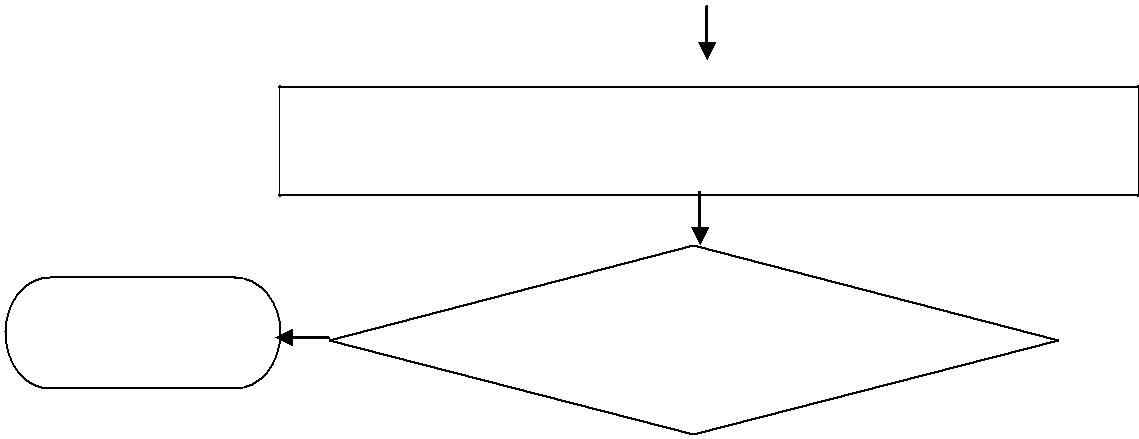              Öğrenci             Belgesi          Verilmez.T.C.OSMANİYE KORKUT ATA ÜNİVERSİTESİKADİRLİ SOSYAL VE BEŞERİ BİLİMLER FAKÜLTESİİç Kontrol Sistemiİş Süreçleri              Öğrenci Belgesi İşlemleri Akış ŞemasıÖĞRENCİ BELGESİ VERME SÜRECİNİ BAŞLAT      Öğrenci, Öğrenci Belgesi Almak Üzere Öğrenci İşleriBirimine Şahsen/Vekaleten Başvurur.                                Hayır        Öğrenci Şahsen/Vekaleten mi Başvurdu? Evet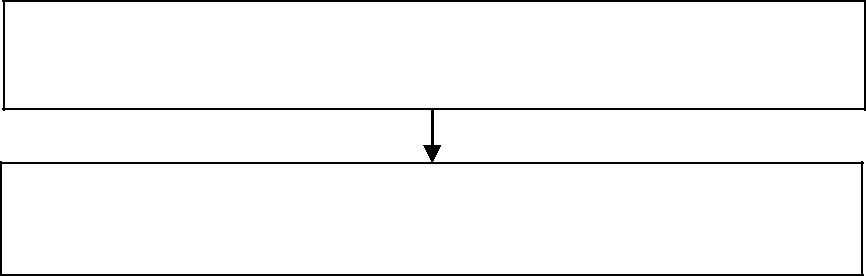        Öğrenci işleri Birimince Öğrenci Bilgi Sistemi            Programından Öğrenci Belgesi Çıkartılır.Kontrolünü Yapar, Parafını Atar. Fakülte Sekreterineİmzaya Sunar.Fakülte Sekreteri Belgeyi İmzalar.Fakülte Sekreterliği Öğrenci Belgesini Mühürler.Belge İlgili Öğrenciye Verilir.İŞLEM SONUT.C.OSMANİYE KORKUT ATA ÜNİVERSİTESİKADİRLİ SOSYAL VE BEŞERİ BİLİMLER FAKÜLTESİİç Kontrol Sistemiİş Süreçleri32- ÖĞRENCİYE TRANSKRİPT VERME İŞLEMLERİT.C.OSMANİYE KORKUT ATA ÜNİVERSİTESİKADİRLİ SOSYAL VE BEŞERİ BİLİMLER FAKÜLTESİİç Kontrol Sistemiİş Süreçleri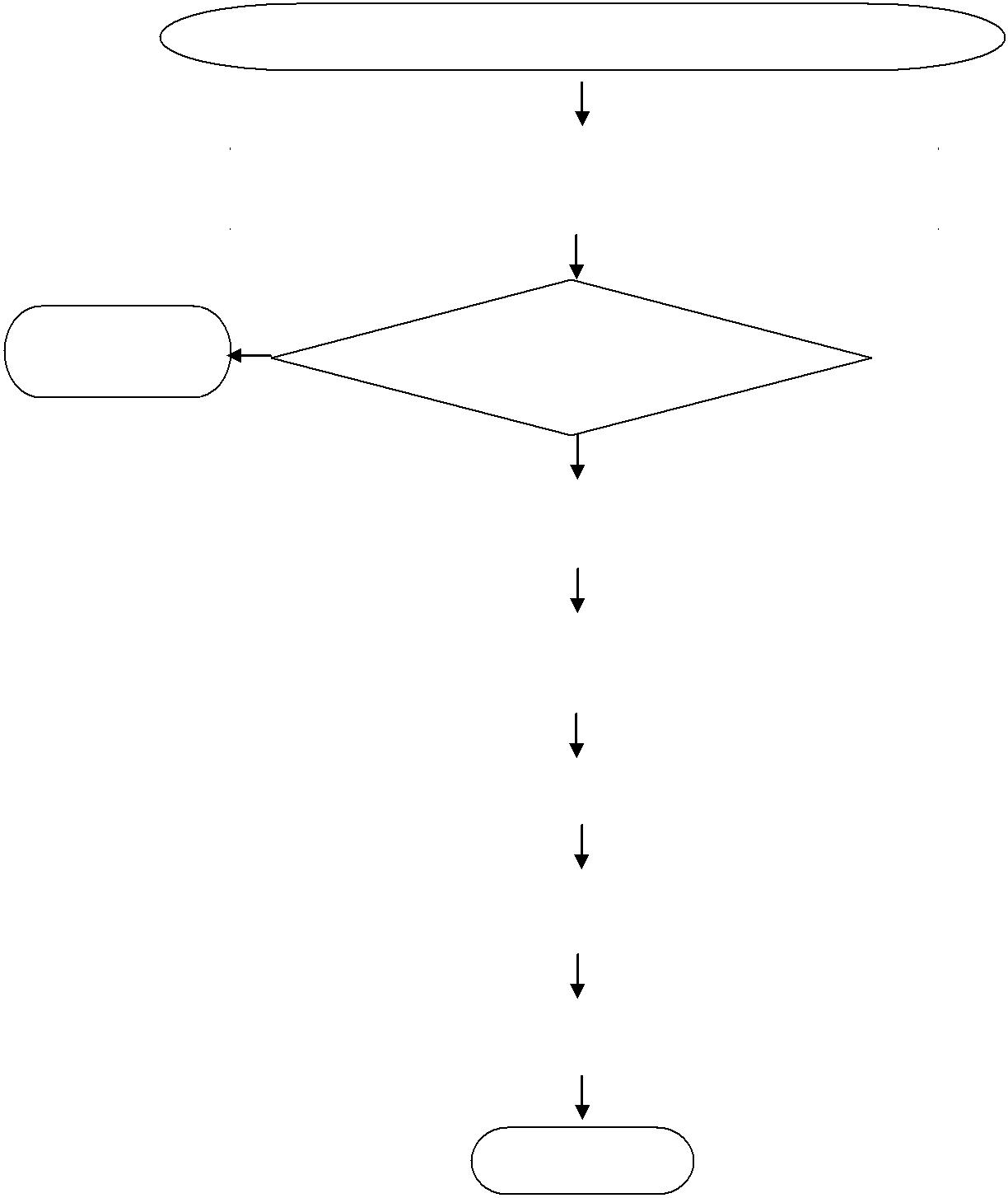 SÜREÇ ADI Öğrenci StajSÜREÇ NO1TARİH26/01/2023SÜRECİN SORUMLULARIStaj KomisyonuSÜREÇ ORGANİZASYONStaj Komisyonu, Bölüm Başkanlığı, Muhasebe, Öğrenci,Staj Komisyonu, Bölüm Başkanlığı, Muhasebe, Öğrenci,Staj Komisyonu, Bölüm Başkanlığı, Muhasebe, Öğrenci,İLİŞKİSİÖğrenci İşleriÜST SÜRECİEğitim-Öğretim SüreciSÜRECİN AMACIZorunlu Olan 42 iş günü (2. ve 3. sınıf yaz stajları) Öğrenci Staj ÇalışmalarınınZorunlu Olan 42 iş günü (2. ve 3. sınıf yaz stajları) Öğrenci Staj ÇalışmalarınınZorunlu Olan 42 iş günü (2. ve 3. sınıf yaz stajları) Öğrenci Staj ÇalışmalarınınSÜRECİN AMACITamamlanmasını Sağlamak,Tamamlanmasını Sağlamak,Tamamlanmasını Sağlamak,Tamamlanmasını Sağlamak,SÜRECİN SINIRLARIStaj Dönemlerinden Önce Öğrencilere Staj YapmalarıStaj Dönemlerinden Önce Öğrencilere Staj YapmalarıStaj Dönemlerinden Önce Öğrencilere Staj YapmalarıSÜRECİN SINIRLARIGereğinin Duyurulması İle Başlar, Onaylanan Staj YerlerindeGereğinin Duyurulması İle Başlar, Onaylanan Staj YerlerindeGereğinin Duyurulması İle Başlar, Onaylanan Staj YerlerindeÖğrencilerin Stajlarının Değerlendirmesi İle Biter.Öğrencilerin Stajlarının Değerlendirmesi İle Biter.Öğrencilerin Stajlarının Değerlendirmesi İle Biter.* Öğrencilere Staj Dönemleri Duyurulur.* Öğrencilere Staj Dönemleri Duyurulur.* Öğrenciler Staj Yerlerinden Kabul Edildiklerine Dair Belgeyi* Öğrenciler Staj Yerlerinden Kabul Edildiklerine Dair Belgeyi* Öğrenciler Staj Yerlerinden Kabul Edildiklerine Dair BelgeyiStaj Komisyonuna İletir.* Staj Komisyonu Staj Yerini Onaylar.* Staj Komisyonu Staj Yerini Onaylar.SÜREÇ ADIMLARI* Öğrenciler 21 iş günü Stajını Tamamlayarak Staj Defterini* Öğrenciler 21 iş günü Stajını Tamamlayarak Staj Defterini* Öğrenciler 21 iş günü Stajını Tamamlayarak Staj DefteriniDoldurup Belgeleri İle Birlikte Staj Komisyonuna Teslim Eder.Doldurup Belgeleri İle Birlikte Staj Komisyonuna Teslim Eder.Doldurup Belgeleri İle Birlikte Staj Komisyonuna Teslim Eder.Gizli Staj Formunun Staj Komisyonuna Zamanında UlaşmasınıGizli Staj Formunun Staj Komisyonuna Zamanında UlaşmasınıGizli Staj Formunun Staj Komisyonuna Zamanında UlaşmasınıSağlar.* Staj Komisyonu Öğrenci Staj Defterini Ve Staj Sicil Fişlerini* Staj Komisyonu Öğrenci Staj Defterini Ve Staj Sicil Fişlerini* Staj Komisyonu Öğrenci Staj Defterini Ve Staj Sicil FişleriniDeğerlendirerek, Staj Değerlendirme Sonuçlarını ÖğrencilereDeğerlendirerek, Staj Değerlendirme Sonuçlarını ÖğrencilereDeğerlendirerek, Staj Değerlendirme Sonuçlarını ÖğrencilereDuyurur.SÜREÇ PERFORMANSPerformans GöstergesiPerformans GöstergesiSÜREÇ PERFORMANSGÖSTERGELERİGÖSTERGELERİStaj Yapan Öğrenci Sayıları İle Stajları Kabul Edilen ÖğrenciStaj Yapan Öğrenci Sayıları İle Stajları Kabul Edilen ÖğrenciStaj Yapan Öğrenci Sayıları İle Stajları Kabul Edilen ÖğrenciSayılarıGizli Sicil ZarfınıGizli Sicil ZarfınıHayırFirma PostaStaj KomisyonunaHayırFirma PostaStaj KomisyonunaİleTeslim Ettin mi?İleTeslim Ettin mi?GönderecekGönderecekREDSTAJEKSİK       EksiklikleriStaj GeçersizREDSTAJEKSİK       EksiklikleriStaj GeçersizREDSTAJEKSİK       Verilen SüredeStaj GeçersizSTAJVerilen SüredeSayıldı.SONUCUTamamlaSÜREÇ ADI Program Yeterliliklerinin Belirlenmesi Program Yeterliliklerinin Belirlenmesi Program Yeterliliklerinin Belirlenmesi SÜREÇ NO2TARİH26/01/2023SÜRECİN SORUMLULARIDekan, Fakülte Bölüm Başkanları, Program KoordinatörleriDekan, Fakülte Bölüm Başkanları, Program KoordinatörleriDekan, Fakülte Bölüm Başkanları, Program KoordinatörleriSÜREÇ ORGANİZASYON İLİŞKİSİDekan, Fakülte Bölüm Başkanları , Rektörlük, Dekan, Fakülte Bölüm Başkanları , Rektörlük, Dekan, Fakülte Bölüm Başkanları , Rektörlük, ÜST SÜRECİEğitim-Öğretim SüreciEğitim-Öğretim SüreciEğitim-Öğretim SüreciSÜRECİN AMACIFakültemizdeki tüm Bölümlerin Program Yeterliliklerinin Belirlenmesi,Fakültemizdeki tüm Bölümlerin Program Yeterliliklerinin Belirlenmesi,Fakültemizdeki tüm Bölümlerin Program Yeterliliklerinin Belirlenmesi,SÜRECİN SINIRLARIAkademik yıl başlangıcında başlar, Akademik yıl sonunda biter.Akademik yıl başlangıcında başlar, Akademik yıl sonunda biter.Akademik yıl başlangıcında başlar, Akademik yıl sonunda biter.SÜREÇ ADIMLARIDekan, Bölüm Başkanları ve Program Koordinatörlerinin katılacağı bir toplantı düzenlenir.Tüm programların yeterlilikleri belirlenir.Yeterlilikler Dekanlığa bildirilir. Fakülte yönetim kurulunda görüşülür.Uygun görülen program yeterlilikleri Dekanlık makamınca görüşü alınmak üzere Rektörlüğe gönderilir.Yeterlilikler üniversite senatosunda görüşülüp, karara bağlanır ve onaylanır.Onaylanan program yeterlilikleri bilgi sistemine girilir.Dekan, Bölüm Başkanları ve Program Koordinatörlerinin katılacağı bir toplantı düzenlenir.Tüm programların yeterlilikleri belirlenir.Yeterlilikler Dekanlığa bildirilir. Fakülte yönetim kurulunda görüşülür.Uygun görülen program yeterlilikleri Dekanlık makamınca görüşü alınmak üzere Rektörlüğe gönderilir.Yeterlilikler üniversite senatosunda görüşülüp, karara bağlanır ve onaylanır.Onaylanan program yeterlilikleri bilgi sistemine girilir.Dekan, Bölüm Başkanları ve Program Koordinatörlerinin katılacağı bir toplantı düzenlenir.Tüm programların yeterlilikleri belirlenir.Yeterlilikler Dekanlığa bildirilir. Fakülte yönetim kurulunda görüşülür.Uygun görülen program yeterlilikleri Dekanlık makamınca görüşü alınmak üzere Rektörlüğe gönderilir.Yeterlilikler üniversite senatosunda görüşülüp, karara bağlanır ve onaylanır.Onaylanan program yeterlilikleri bilgi sistemine girilir.SÜREÇ PERFORMANS GÖSTERGELERİPerformans göstergesiPerformans göstergesiPerformans göstergesiSÜREÇ PERFORMANS GÖSTERGELERİBelirlenen Program Yeterliliklerinin Üniversite Senatosunca Görüşülüp Karara Bağlanması ve Rektörlük Makamınca OnaylanmasıBelirlenen Program Yeterliliklerinin Üniversite Senatosunca Görüşülüp Karara Bağlanması ve Rektörlük Makamınca OnaylanmasıBelirlenen Program Yeterliliklerinin Üniversite Senatosunca Görüşülüp Karara Bağlanması ve Rektörlük Makamınca OnaylanmasıYeterliliklerHayırDekanlıkça UygunHayırDekanlıkça UygunGörüldü mü?SÜREÇ ADI Ders Planları Ve İçeriklerinin GüncellenmesiDers Planları Ve İçeriklerinin GüncellenmesiDers Planları Ve İçeriklerinin GüncellenmesiSÜREÇ NO3TARİH26/01/2023SÜRECİN SORUMLULARIDekan, Bölüm Başkanları, Öğretim ElemanlarıDekan, Bölüm Başkanları, Öğretim ElemanlarıDekan, Bölüm Başkanları, Öğretim ElemanlarıSÜREÇ ORGANİZASYON İLİŞKİSİDekan,  Bölüm Başkanları, Fakülte Program Koordinatörleri, Öğretim Elemanları, Rektörlük,Dekan,  Bölüm Başkanları, Fakülte Program Koordinatörleri, Öğretim Elemanları, Rektörlük,Dekan,  Bölüm Başkanları, Fakülte Program Koordinatörleri, Öğretim Elemanları, Rektörlük,ÜST SÜRECİEğitim-Öğretim SüreciEğitim-Öğretim SüreciEğitim-Öğretim SüreciSÜRECİN AMACIFakültedeki tüm bölümlerin ders planları ve içeriklerinin güncellenmesiFakültedeki tüm bölümlerin ders planları ve içeriklerinin güncellenmesiFakültedeki tüm bölümlerin ders planları ve içeriklerinin güncellenmesiSÜRECİN SINIRLARIHer yılın Nisan ayında ders önerilerinin verilmesi ile başlar, Eğitim-Öğretim döneminin başlamasıyla biter.Her yılın Nisan ayında ders önerilerinin verilmesi ile başlar, Eğitim-Öğretim döneminin başlamasıyla biter.Her yılın Nisan ayında ders önerilerinin verilmesi ile başlar, Eğitim-Öğretim döneminin başlamasıyla biter.SÜREÇ ADIMLARIBelirlenen program yeterliliklerine göre Bölüm Başkanlıklarınca hazırlanan yeni ders planı ve içerikleri Bölüm Kurulunda görüşülerek Dekanlığa sunulur. Fakülte Kurulunda görüşülerek Rektörlüğe sunulur.Eğitim-öğretim koordinatörlüğünün incelemesi sonucunda Rektörlük Onayı İle (Senato) ders plan ve içerikleri yürürlüğe girer.Yeni ders planı ve içerikleri bilgi sistemine girilir. Yeni ders planı ve içerikleri her yıl gözden geçirilir.Belirlenen program yeterliliklerine göre Bölüm Başkanlıklarınca hazırlanan yeni ders planı ve içerikleri Bölüm Kurulunda görüşülerek Dekanlığa sunulur. Fakülte Kurulunda görüşülerek Rektörlüğe sunulur.Eğitim-öğretim koordinatörlüğünün incelemesi sonucunda Rektörlük Onayı İle (Senato) ders plan ve içerikleri yürürlüğe girer.Yeni ders planı ve içerikleri bilgi sistemine girilir. Yeni ders planı ve içerikleri her yıl gözden geçirilir.Belirlenen program yeterliliklerine göre Bölüm Başkanlıklarınca hazırlanan yeni ders planı ve içerikleri Bölüm Kurulunda görüşülerek Dekanlığa sunulur. Fakülte Kurulunda görüşülerek Rektörlüğe sunulur.Eğitim-öğretim koordinatörlüğünün incelemesi sonucunda Rektörlük Onayı İle (Senato) ders plan ve içerikleri yürürlüğe girer.Yeni ders planı ve içerikleri bilgi sistemine girilir. Yeni ders planı ve içerikleri her yıl gözden geçirilir.SÜREÇ PERFORMANS GÖSTERGELERİPerformans göstergesiPerformans göstergesiPerformans göstergesiSÜREÇ PERFORMANS GÖSTERGELERİDers planı ve içeriklerinin Rektörlük (Senato) tarafından onaylanmasıDers planı ve içeriklerinin Rektörlük (Senato) tarafından onaylanmasıDers planı ve içeriklerinin Rektörlük (Senato) tarafından onaylanmasıDers Planı veHayırİçerikleri SenatocaHayırİçerikleri SenatocaUygun Görüldü mü?SÜREÇ ADI Ders Görevlendirmelerinin YapılmasıDers Görevlendirmelerinin YapılmasıDers Görevlendirmelerinin YapılmasıSÜREÇ NO4TARİH26/01/2023SÜRECİN SORUMLULARIDekan, Bölüm Başkanları,Dekan, Bölüm Başkanları,Dekan, Bölüm Başkanları,SÜREÇ ORGANİZASYON İLİŞKİSİDekan, Bölüm Başkanları, Program Koordinatörleri,  Öğretim Elemanları, Rektörlük,Dekan, Bölüm Başkanları, Program Koordinatörleri,  Öğretim Elemanları, Rektörlük,Dekan, Bölüm Başkanları, Program Koordinatörleri,  Öğretim Elemanları, Rektörlük,ÜST SÜRECİEğitim-Öğretim SüreciEğitim-Öğretim SüreciEğitim-Öğretim SüreciSÜRECİN AMACIDers Planlarındaki Dersleri Verecek Öğretim Elemanlarının Belirlenmesi,Ders Planlarındaki Dersleri Verecek Öğretim Elemanlarının Belirlenmesi,Ders Planlarındaki Dersleri Verecek Öğretim Elemanlarının Belirlenmesi,SÜRECİN SINIRLARIHer Yarıyıl Öncesinde Başlar Ve Biter.Her Yarıyıl Öncesinde Başlar Ve Biter.Her Yarıyıl Öncesinde Başlar Ve Biter.SÜREÇ ADIMLARIFakültede Dersleri Verecek Öğretim Elemanları Belirlenir.İhtiyaç Duyulduğunda Üniversitenin İlgili Akademik Birimlerine Dersleri Verebilecek Öğretim Elemanları Talep Yazısı Gönderilir.Gerek Duyulduğunda 2547 sayılı kanunun 31. Maddesine Göre Dışarıdan Dersi Verebilecek Öğretim Elemanı Görevlendirmesi Rektörlüğe Önerilir.Derse Görevlendirilen Öğretim Elemanlarının Fakülte Yönetim Kurulunda Görüşüldükten Sonra, Üniversite Yönetim Kurulunca Onaylanır.Ders Planında Yer Alan Yarıyıla Ait Tüm Derslerin Öğretim Elemanlarına Bildirilir.Fakültede Dersleri Verecek Öğretim Elemanları Belirlenir.İhtiyaç Duyulduğunda Üniversitenin İlgili Akademik Birimlerine Dersleri Verebilecek Öğretim Elemanları Talep Yazısı Gönderilir.Gerek Duyulduğunda 2547 sayılı kanunun 31. Maddesine Göre Dışarıdan Dersi Verebilecek Öğretim Elemanı Görevlendirmesi Rektörlüğe Önerilir.Derse Görevlendirilen Öğretim Elemanlarının Fakülte Yönetim Kurulunda Görüşüldükten Sonra, Üniversite Yönetim Kurulunca Onaylanır.Ders Planında Yer Alan Yarıyıla Ait Tüm Derslerin Öğretim Elemanlarına Bildirilir.Fakültede Dersleri Verecek Öğretim Elemanları Belirlenir.İhtiyaç Duyulduğunda Üniversitenin İlgili Akademik Birimlerine Dersleri Verebilecek Öğretim Elemanları Talep Yazısı Gönderilir.Gerek Duyulduğunda 2547 sayılı kanunun 31. Maddesine Göre Dışarıdan Dersi Verebilecek Öğretim Elemanı Görevlendirmesi Rektörlüğe Önerilir.Derse Görevlendirilen Öğretim Elemanlarının Fakülte Yönetim Kurulunda Görüşüldükten Sonra, Üniversite Yönetim Kurulunca Onaylanır.Ders Planında Yer Alan Yarıyıla Ait Tüm Derslerin Öğretim Elemanlarına Bildirilir.SÜREÇ PERFORMANS GÖSTERGELERİPerformans göstergesiPerformans göstergesiPerformans göstergesiSÜREÇ PERFORMANS GÖSTERGELERİGörevlendirme Yapılan Ders SayısıGörevlendirme Yapılan Ders SayısıGörevlendirme Yapılan Ders SayısıDersHayırGörevlendirmeleriHayırGörevlendirmeleriUygun mu?Ders GörevlendirmeleriHayırSenatocaHayırSenatocaUygun Görüldü mü?SÜREÇ ADI Haftalık Ders Programlarının HazırlanmasıHaftalık Ders Programlarının HazırlanmasıHaftalık Ders Programlarının HazırlanmasıSÜREÇ NO5TARİH26/01/2023SÜRECİN SORUMLULARIDekanYardımcısı, Bölüm Başkanları DekanYardımcısı, Bölüm Başkanları DekanYardımcısı, Bölüm Başkanları SÜREÇ ORGANİZASYON İLİŞKİSİDekan, Dekan Yardımcısı, Bölüm Başkanları, Öğretim Elemanları, Öğrenci, Rektörlük,Dekan, Dekan Yardımcısı, Bölüm Başkanları, Öğretim Elemanları, Öğrenci, Rektörlük,Dekan, Dekan Yardımcısı, Bölüm Başkanları, Öğretim Elemanları, Öğrenci, Rektörlük,ÜST SÜRECİEğitim-Öğretim SüreciEğitim-Öğretim SüreciEğitim-Öğretim SüreciSÜRECİN AMACIHer Yarıyıl İçin Tüm Bölümlerin Ders Planlarındaki Derslerin Ne Zaman Yapılacağının Haftalık Gün ve Saat Olarak Belirlenerek Öğrencilere Duyurulması,Her Yarıyıl İçin Tüm Bölümlerin Ders Planlarındaki Derslerin Ne Zaman Yapılacağının Haftalık Gün ve Saat Olarak Belirlenerek Öğrencilere Duyurulması,Her Yarıyıl İçin Tüm Bölümlerin Ders Planlarındaki Derslerin Ne Zaman Yapılacağının Haftalık Gün ve Saat Olarak Belirlenerek Öğrencilere Duyurulması,SÜRECİN SINIRLARIAkademik Takvime Göre Her Yarıyıl Başında Başlar Ve Biter.Akademik Takvime Göre Her Yarıyıl Başında Başlar Ve Biter.Akademik Takvime Göre Her Yarıyıl Başında Başlar Ve Biter.SÜREÇ ADIMLARITüm Bölümlerin Her Yarıyıl İçin Belirlenen Ders görevlendirmelerine Göre Öğretim Elemanlarının Sorumlu Oldukları Dersleri Yapabilecekleri Uygun Gün ve Saatler belirlenir. Hazırlanan Haftalık Ders Programları Dekanlığın Onayına Sunulup Onaydan Sonra Ek Ders Ödemelerinin Yapılabilmesi İçin Rektörlüğe Gönderilir. Haftalık Ders Programları Öğrencilere Duyurulur. Haftalık Ders Programı Öğrenci Bilgi Sistemine Girilir. Haftalık Ders Programına Göre Dersler Takip Edilir.Tüm Bölümlerin Her Yarıyıl İçin Belirlenen Ders görevlendirmelerine Göre Öğretim Elemanlarının Sorumlu Oldukları Dersleri Yapabilecekleri Uygun Gün ve Saatler belirlenir. Hazırlanan Haftalık Ders Programları Dekanlığın Onayına Sunulup Onaydan Sonra Ek Ders Ödemelerinin Yapılabilmesi İçin Rektörlüğe Gönderilir. Haftalık Ders Programları Öğrencilere Duyurulur. Haftalık Ders Programı Öğrenci Bilgi Sistemine Girilir. Haftalık Ders Programına Göre Dersler Takip Edilir.Tüm Bölümlerin Her Yarıyıl İçin Belirlenen Ders görevlendirmelerine Göre Öğretim Elemanlarının Sorumlu Oldukları Dersleri Yapabilecekleri Uygun Gün ve Saatler belirlenir. Hazırlanan Haftalık Ders Programları Dekanlığın Onayına Sunulup Onaydan Sonra Ek Ders Ödemelerinin Yapılabilmesi İçin Rektörlüğe Gönderilir. Haftalık Ders Programları Öğrencilere Duyurulur. Haftalık Ders Programı Öğrenci Bilgi Sistemine Girilir. Haftalık Ders Programına Göre Dersler Takip Edilir.SÜREÇ PERFORMANS GÖSTERGELERİPerformans GöstergesiPerformans GöstergesiPerformans GöstergesiSÜREÇ PERFORMANS GÖSTERGELERİHaftalık Ders Programlarının UygulanmasıHaftalık Ders Programlarının UygulanmasıHaftalık Ders Programlarının UygulanmasıHaftalık DersHayırProgramları Uygunmu?SÜREÇ ADI Sınav Programlarının HazırlanmasıSınav Programlarının HazırlanmasıSınav Programlarının HazırlanmasıSÜREÇ NO6TARİH26/01/2023SÜRECİN SORUMLULARIDekan Yrd.,  Bölüm BaşkanlarıDekan Yrd.,  Bölüm BaşkanlarıDekan Yrd.,  Bölüm BaşkanlarıSÜREÇ ORGANİZASYON İLİŞKİSİDekan, Dekan Yrd., Bölüm Başkanları, Öğretim Elemanları, Öğrenci.Dekan, Dekan Yrd., Bölüm Başkanları, Öğretim Elemanları, Öğrenci.Dekan, Dekan Yrd., Bölüm Başkanları, Öğretim Elemanları, Öğrenci.ÜST SÜRECİEğitim-Öğretim SüreciEğitim-Öğretim SüreciEğitim-Öğretim SüreciSÜRECİN AMACIAra sınav ve final sınav programlarının akademik takvimde belirlenen zamanlarda yapılması ve öğrencilere duyurulması,Ara sınav ve final sınav programlarının akademik takvimde belirlenen zamanlarda yapılması ve öğrencilere duyurulması,Ara sınav ve final sınav programlarının akademik takvimde belirlenen zamanlarda yapılması ve öğrencilere duyurulması,SÜRECİN SINIRLARIAkademik takvime göre ara sınav ve final sınav tarihlerinde başlar ve biter.Akademik takvime göre ara sınav ve final sınav tarihlerinde başlar ve biter.Akademik takvime göre ara sınav ve final sınav tarihlerinde başlar ve biter.SÜREÇ ADIMLARITüm bölümlerin haftalık ders saatinde belirtilen derslerin ara sınav ve final sınavı gün, yer ve saatleri öğrencileri mağdur etmeyecek şekilde ilgili öğretim elemanlarının görüşleri de alınarak belirlenir. Hazırlanan ara sınav ve final sınav programı bölüm başkanlarının kontrolüne sunulur ve kontrolden sonar Dekanlığın onayına sunulur. Ara sınav ve final sınav programları öğrencilere duyurulur.Ara sınav ve final sınav programı hazırlanan programa göre uygulanır.Tüm bölümlerin haftalık ders saatinde belirtilen derslerin ara sınav ve final sınavı gün, yer ve saatleri öğrencileri mağdur etmeyecek şekilde ilgili öğretim elemanlarının görüşleri de alınarak belirlenir. Hazırlanan ara sınav ve final sınav programı bölüm başkanlarının kontrolüne sunulur ve kontrolden sonar Dekanlığın onayına sunulur. Ara sınav ve final sınav programları öğrencilere duyurulur.Ara sınav ve final sınav programı hazırlanan programa göre uygulanır.Tüm bölümlerin haftalık ders saatinde belirtilen derslerin ara sınav ve final sınavı gün, yer ve saatleri öğrencileri mağdur etmeyecek şekilde ilgili öğretim elemanlarının görüşleri de alınarak belirlenir. Hazırlanan ara sınav ve final sınav programı bölüm başkanlarının kontrolüne sunulur ve kontrolden sonar Dekanlığın onayına sunulur. Ara sınav ve final sınav programları öğrencilere duyurulur.Ara sınav ve final sınav programı hazırlanan programa göre uygulanır.SÜREÇ PERFORMANS GÖSTERGELERİPerformans GöstergesiPerformans GöstergesiPerformans GöstergesiSÜREÇ PERFORMANS GÖSTERGELERİAra sınav ve final sınav programlarının gerçekleştirilmesi.Ara sınav ve final sınav programlarının gerçekleştirilmesi.Ara sınav ve final sınav programlarının gerçekleştirilmesi.Hazırlanan SınavHayırProgramları Uygunmu?SÜREÇ ADI Öğrenci Burs İşlemleri Öğrenci Burs İşlemleri Öğrenci Burs İşlemleri SÜREÇ NO7TARİH26/01/2023SÜRECİN SORUMLULARIBurs KomisyonuBurs KomisyonuBurs KomisyonuSÜREÇ ORGANİZASYON İLİŞKİSİBurs Komisyonu , Öğrenci, SKS Daire BaşkanlığıBurs Komisyonu , Öğrenci, SKS Daire BaşkanlığıBurs Komisyonu , Öğrenci, SKS Daire BaşkanlığıÜST SÜRECİEğitim-öğretim süreciEğitim-öğretim süreciEğitim-öğretim süreciSÜRECİN AMACIEkonomik desteğe ihtiyacı olan öğrencilerin belirlenip burs veren kurumlar tarafından desteklenmesini sağlamak.Ekonomik desteğe ihtiyacı olan öğrencilerin belirlenip burs veren kurumlar tarafından desteklenmesini sağlamak.Ekonomik desteğe ihtiyacı olan öğrencilerin belirlenip burs veren kurumlar tarafından desteklenmesini sağlamak.SÜRECİN SINIRLARIOsmaniye Korkut Ata Üniversitesi akademik yılı güz döneminde burs veren kurumlardan gelen burs kontenjanlarına bağlı olarak öğrenciler belirlenip, bursun sağlanması ile biter.Osmaniye Korkut Ata Üniversitesi akademik yılı güz döneminde burs veren kurumlardan gelen burs kontenjanlarına bağlı olarak öğrenciler belirlenip, bursun sağlanması ile biter.Osmaniye Korkut Ata Üniversitesi akademik yılı güz döneminde burs veren kurumlardan gelen burs kontenjanlarına bağlı olarak öğrenciler belirlenip, bursun sağlanması ile biter.SÜREÇ ADIMLARIKurumlardan gelen burs kontenjanı ve öğrenci niteliklerini belirtilen ilanlar öğrencilere duyurulur.Belirlenen gün ve saatte burs komisyonu tarafından başvurular mülakatla değerlendirilir. Burs hak kazanan öğrenciler ilan edilir.Belgeler tamamlanarak burs veren kurumlara öğrenciler bildirilir.Kurumlardan gelen burs kontenjanı ve öğrenci niteliklerini belirtilen ilanlar öğrencilere duyurulur.Belirlenen gün ve saatte burs komisyonu tarafından başvurular mülakatla değerlendirilir. Burs hak kazanan öğrenciler ilan edilir.Belgeler tamamlanarak burs veren kurumlara öğrenciler bildirilir.Kurumlardan gelen burs kontenjanı ve öğrenci niteliklerini belirtilen ilanlar öğrencilere duyurulur.Belirlenen gün ve saatte burs komisyonu tarafından başvurular mülakatla değerlendirilir. Burs hak kazanan öğrenciler ilan edilir.Belgeler tamamlanarak burs veren kurumlara öğrenciler bildirilir.SÜREÇ PERFORMANS GÖSTERGELERİPerformans göstergesiPerformans göstergesiPerformans göstergesiSÜREÇ PERFORMANS GÖSTERGELERİBurs alabilen öğrenci sayısı.Burs alabilen öğrenci sayısı.Burs alabilen öğrenci sayısı.      Öğrenci Burs      Hayır      Öğrenci BursAlmaya Uygun mu?SÜREÇ ADI Öğrenci Yemek Yardımı İşlemleriÖğrenci Yemek Yardımı İşlemleriÖğrenci Yemek Yardımı İşlemleriSÜREÇ NO8TARİH26/01/2023SÜRECİN SORUMLULARIBurs KomisyonuBurs KomisyonuBurs KomisyonuSÜREÇ ORGANİZASYON İLİŞKİSİBurs Komisyonu , Öğrenci, SKS Daire BaşkanlığıBurs Komisyonu , Öğrenci, SKS Daire BaşkanlığıBurs Komisyonu , Öğrenci, SKS Daire BaşkanlığıÜST SÜRECİEğitim-Öğretim SüreciEğitim-Öğretim SüreciEğitim-Öğretim SüreciSÜRECİN AMACIEkonomik desteğe ihtiyacı olan öğrencilerin belirlenip üniversitemizden ücretsiz yemek yiyebilmelerini sağlamak,Ekonomik desteğe ihtiyacı olan öğrencilerin belirlenip üniversitemizden ücretsiz yemek yiyebilmelerini sağlamak,Ekonomik desteğe ihtiyacı olan öğrencilerin belirlenip üniversitemizden ücretsiz yemek yiyebilmelerini sağlamak,SÜRECİN SINIRLARIOsmaniye Korkut Ata Üniversitesi akademik yılı güz döneminde ihtiyaç sahibi öğrencilerin belirlenip, yemek yardımının sağlanması ile biter.Osmaniye Korkut Ata Üniversitesi akademik yılı güz döneminde ihtiyaç sahibi öğrencilerin belirlenip, yemek yardımının sağlanması ile biter.Osmaniye Korkut Ata Üniversitesi akademik yılı güz döneminde ihtiyaç sahibi öğrencilerin belirlenip, yemek yardımının sağlanması ile biter.SÜREÇ ADIMLARIÜniversitemiz yemekhanesinden yemek yiyebilecek öğrencilerin öğrenci sayıları (kontenjanı) ile öğrenci niteliklerini belirtilen ilanlar öğrencilere duyurulur.Belirlenen gün ve saatte yemek yardımı komisyonu tarafından başvurular mülakatla değerlendirilir.Yemek yardımı hak kazanan öğrenciler ilan edilir. Belgeler tamamlanarak Sağlık Kültür ve Spor Dairesi Başkanlığı’na öğrenciler bildirilir.Üniversitemiz yemekhanesinden yemek yiyebilecek öğrencilerin öğrenci sayıları (kontenjanı) ile öğrenci niteliklerini belirtilen ilanlar öğrencilere duyurulur.Belirlenen gün ve saatte yemek yardımı komisyonu tarafından başvurular mülakatla değerlendirilir.Yemek yardımı hak kazanan öğrenciler ilan edilir. Belgeler tamamlanarak Sağlık Kültür ve Spor Dairesi Başkanlığı’na öğrenciler bildirilir.Üniversitemiz yemekhanesinden yemek yiyebilecek öğrencilerin öğrenci sayıları (kontenjanı) ile öğrenci niteliklerini belirtilen ilanlar öğrencilere duyurulur.Belirlenen gün ve saatte yemek yardımı komisyonu tarafından başvurular mülakatla değerlendirilir.Yemek yardımı hak kazanan öğrenciler ilan edilir. Belgeler tamamlanarak Sağlık Kültür ve Spor Dairesi Başkanlığı’na öğrenciler bildirilir.SÜREÇ PERFORMANS GÖSTERGELERİPerformans göstergesiPerformans göstergesiPerformans göstergesiSÜREÇ PERFORMANS GÖSTERGELERİYemek yardımı alabilen öğrenci sayısı.Yemek yardımı alabilen öğrenci sayısı.Yemek yardımı alabilen öğrenci sayısı.Öğrenci Burs               Hayır               Hayır               HayırÖğrenci Burs  Almaya Uygun mu?SÜREÇ ADI Öğrenci Temsilcisi Seçim Süreci Öğrenci Temsilcisi Seçim Süreci Öğrenci Temsilcisi Seçim Süreci SÜREÇ NO9TARİH26/01/2023SÜRECİN SORUMLULARIFakülte  Seçim Komisyonu Fakülte  Seçim Komisyonu Fakülte  Seçim Komisyonu SÜREÇ ORGANİZASYON İLİŞKİSİFakülte Seçim Komisyonu, Öğrenci, Dekanlık, Rektörlük.Fakülte Seçim Komisyonu, Öğrenci, Dekanlık, Rektörlük.Fakülte Seçim Komisyonu, Öğrenci, Dekanlık, Rektörlük.ÜST SÜRECİEğitim-öğretim süreciEğitim-öğretim süreciEğitim-öğretim süreciSÜRECİN AMACIBölüm ve Fakülte Öğrenci Temsilcisinin Belirlenmesi,Bölüm ve Fakülte Öğrenci Temsilcisinin Belirlenmesi,Bölüm ve Fakülte Öğrenci Temsilcisinin Belirlenmesi,SÜRECİN SINIRLARIÖğrenci temsilcisi seçim işleri ile ilgili Rektörlükten gelen yazı ile başlar, Fakülte öğrenci temsilcisinin belirlenmesi ile sonlanır.Öğrenci temsilcisi seçim işleri ile ilgili Rektörlükten gelen yazı ile başlar, Fakülte öğrenci temsilcisinin belirlenmesi ile sonlanır.Öğrenci temsilcisi seçim işleri ile ilgili Rektörlükten gelen yazı ile başlar, Fakülte öğrenci temsilcisinin belirlenmesi ile sonlanır.SÜREÇ ADIMLARIRektörlük tarafından öğrenci temsilcisi seçilmesi gerektiğini bildiren yazı gönderilir. Tüm Bölümlere öğrenci temsilcisi seçilmesi gerektiğini bildiren yazı duyurulur. Bölüm ve Fakülte temsilcisi seçim tarihleri belirlenip öğrencilere duyurulur. Seçim sandıkları oluşturulur, bölüm temsilcisi seçimleri yapılır. Bölüm temsilcileri arasından Fakülte temsilcisi adayları belirlenir. Belirlenen aday arasından birisi 2 (iki) yıl görev almak üzere Fakülte temsilcisi seçilir.Rektörlük tarafından öğrenci temsilcisi seçilmesi gerektiğini bildiren yazı gönderilir. Tüm Bölümlere öğrenci temsilcisi seçilmesi gerektiğini bildiren yazı duyurulur. Bölüm ve Fakülte temsilcisi seçim tarihleri belirlenip öğrencilere duyurulur. Seçim sandıkları oluşturulur, bölüm temsilcisi seçimleri yapılır. Bölüm temsilcileri arasından Fakülte temsilcisi adayları belirlenir. Belirlenen aday arasından birisi 2 (iki) yıl görev almak üzere Fakülte temsilcisi seçilir.Rektörlük tarafından öğrenci temsilcisi seçilmesi gerektiğini bildiren yazı gönderilir. Tüm Bölümlere öğrenci temsilcisi seçilmesi gerektiğini bildiren yazı duyurulur. Bölüm ve Fakülte temsilcisi seçim tarihleri belirlenip öğrencilere duyurulur. Seçim sandıkları oluşturulur, bölüm temsilcisi seçimleri yapılır. Bölüm temsilcileri arasından Fakülte temsilcisi adayları belirlenir. Belirlenen aday arasından birisi 2 (iki) yıl görev almak üzere Fakülte temsilcisi seçilir.SÜREÇ PERFORMANS GÖSTERGELERİPerformans göstergesiPerformans göstergesiPerformans göstergesiSÜREÇ PERFORMANS GÖSTERGELERİAday olan öğrenci sayısı ve seçime katılıp oy veren öğrenci sayısı.Aday olan öğrenci sayısı ve seçime katılıp oy veren öğrenci sayısı.Aday olan öğrenci sayısı ve seçime katılıp oy veren öğrenci sayısı.SÜREÇ ADI Yolluk ve Yevmiyelerin Ödenmesi SüreciYolluk ve Yevmiyelerin Ödenmesi SüreciYolluk ve Yevmiyelerin Ödenmesi SüreciSÜREÇ NO10TARİH26/01/2023SÜRECİN SORUMLULARIDekan, Fakülte Sekreteri,Mali İşler SorumlusuDekan, Fakülte Sekreteri,Mali İşler SorumlusuDekan, Fakülte Sekreteri,Mali İşler SorumlusuSÜREÇ ORGANİZASYON İLİŞKİSİÖğretim Elemanı, Mali İşler Sorumlusu, Fakülte Sekreteri, Dekan, Yönetim Kurulu,RektörlükÖğretim Elemanı, Mali İşler Sorumlusu, Fakülte Sekreteri, Dekan, Yönetim Kurulu,RektörlükÖğretim Elemanı, Mali İşler Sorumlusu, Fakülte Sekreteri, Dekan, Yönetim Kurulu,RektörlükÜST SÜRECİYönetim İletişim SüreciYönetim İletişim SüreciYönetim İletişim SüreciSÜRECİN AMACIGörevlendirme İle Şehir Dışına Çıkacak Öğretim Elemanlarının Yolluk-Yevmiye Ücretlerinin Ödenmesi,Görevlendirme İle Şehir Dışına Çıkacak Öğretim Elemanlarının Yolluk-Yevmiye Ücretlerinin Ödenmesi,Görevlendirme İle Şehir Dışına Çıkacak Öğretim Elemanlarının Yolluk-Yevmiye Ücretlerinin Ödenmesi,SÜRECİN SINIRLARIKişinin talebi üzerine Fakülte Yönetim Kurulu’nca alınacak kararın Rektörlük Makamına sunulması ve Olur yazılması İle başlar, paranın hesaba havale edilmesi ile son bulur.Kişinin talebi üzerine Fakülte Yönetim Kurulu’nca alınacak kararın Rektörlük Makamına sunulması ve Olur yazılması İle başlar, paranın hesaba havale edilmesi ile son bulur.Kişinin talebi üzerine Fakülte Yönetim Kurulu’nca alınacak kararın Rektörlük Makamına sunulması ve Olur yazılması İle başlar, paranın hesaba havale edilmesi ile son bulur.SÜREÇ ADIMLARIÖğretim Elemanı Konferans, seminer vb. etkinliklere katılmak İçin Bölüm Başkanlığı’na başvurur. Bölüm Başkanlığı uygun görmesi halinde talebi Dekanlığa bildirir.Talep Fakülte Yönetim Kurulunda görüşülür. Yönetim Kurulu uygun görürse Rektörlük Makamına Onay için sunulur.Rektörlük Oluruyla görevlendirme gerçekleştirilir. Göreve geldiğinde otobüs ve konaklama Faturalarını muhasebeye teslim eder.Gidiş dönüş tutarı, konaklama vb. Ödemeler Mali İşler sorumlusunca muhasebeleştirilerek, tutar ilgilinin hesabına yatırılır.Öğretim Elemanı Konferans, seminer vb. etkinliklere katılmak İçin Bölüm Başkanlığı’na başvurur. Bölüm Başkanlığı uygun görmesi halinde talebi Dekanlığa bildirir.Talep Fakülte Yönetim Kurulunda görüşülür. Yönetim Kurulu uygun görürse Rektörlük Makamına Onay için sunulur.Rektörlük Oluruyla görevlendirme gerçekleştirilir. Göreve geldiğinde otobüs ve konaklama Faturalarını muhasebeye teslim eder.Gidiş dönüş tutarı, konaklama vb. Ödemeler Mali İşler sorumlusunca muhasebeleştirilerek, tutar ilgilinin hesabına yatırılır.Öğretim Elemanı Konferans, seminer vb. etkinliklere katılmak İçin Bölüm Başkanlığı’na başvurur. Bölüm Başkanlığı uygun görmesi halinde talebi Dekanlığa bildirir.Talep Fakülte Yönetim Kurulunda görüşülür. Yönetim Kurulu uygun görürse Rektörlük Makamına Onay için sunulur.Rektörlük Oluruyla görevlendirme gerçekleştirilir. Göreve geldiğinde otobüs ve konaklama Faturalarını muhasebeye teslim eder.Gidiş dönüş tutarı, konaklama vb. Ödemeler Mali İşler sorumlusunca muhasebeleştirilerek, tutar ilgilinin hesabına yatırılır.SÜREÇ PERFORMANS GÖSTERGELERİPerformans GöstergesiPerformans GöstergesiPerformans GöstergesiSÜREÇ PERFORMANS GÖSTERGELERİYolluklara Ayrılan Bütçeden Yararlanan Kişi Sayısı.Yolluklara Ayrılan Bütçeden Yararlanan Kişi Sayısı.Yolluklara Ayrılan Bütçeden Yararlanan Kişi Sayısı.İŞLEM SONUHayırTalep Bölüm Bşk.lığıncaİŞLEM SONUUygun Görüldü mu?Uygun Görüldü mu?İŞLEM SONUHayırTalep Fakülte YönetimİŞLEM SONUKurulunca  UygunKurulunca  UygunGörüldü mu?İŞLEM SONUHayırTalep RektörlükİŞLEM SONUHayırMakamınca OnaylandıMakamınca Onaylandımı?Dönüşte Yolculuk-Konaklama Biletleri→Muhasebe Görevlisi Eldeki EvrakıMuhasebeye Teslim Edilir.Müsbitelere Göre Hesaplamaları Yapar.Müsbitelere Göre Hesaplamaları Yapar.                           ↓İŞLEM SONU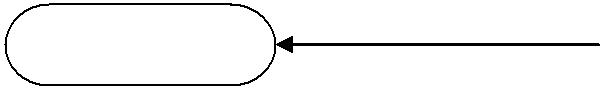 Hesaplanan Tutar İlgili KişininİŞLEM SONUHesabına Havale edilir.Hesabına Havale edilir.SÜREÇ ADI Bütçe Hazırlama SüreciBütçe Hazırlama SüreciBütçe Hazırlama SüreciSÜREÇ NO11TARİH26/01/2023SÜRECİN SORUMLULARIDekan, Fakülte Sekreteri,Mali İşler SorumlusuDekan, Fakülte Sekreteri,Mali İşler SorumlusuDekan, Fakülte Sekreteri,Mali İşler SorumlusuSÜREÇ ORGANİZASYON İLİŞKİSİMali İşler Sorumlusu, Fakülte Sekreteri, Dekan, RektörlükMali İşler Sorumlusu, Fakülte Sekreteri, Dekan, RektörlükMali İşler Sorumlusu, Fakülte Sekreteri, Dekan, RektörlükÜST SÜRECİYönetim İletişim SüreciYönetim İletişim SüreciYönetim İletişim SüreciSÜRECİN AMACIFakültenin Yıllık Bütçesini Hazırlamak,Fakültenin Yıllık Bütçesini Hazırlamak,Fakültenin Yıllık Bütçesini Hazırlamak,SÜRECİN SINIRLARIRektörlüğün mali yıl bütçe hazırlık çalışmaları ile ilgili yazısının gönderilmesi ile başlar, ve harcama kalemlerine ödenek aktarılması ile son bulur.Rektörlüğün mali yıl bütçe hazırlık çalışmaları ile ilgili yazısının gönderilmesi ile başlar, ve harcama kalemlerine ödenek aktarılması ile son bulur.Rektörlüğün mali yıl bütçe hazırlık çalışmaları ile ilgili yazısının gönderilmesi ile başlar, ve harcama kalemlerine ödenek aktarılması ile son bulur.SÜREÇ ADIMLARIRektörlük Makamınca mali yıl bütçe hazırlık çalışmaları ile ilgili yazının ulaşması.Bir önceki yılda yapılan harcamalar İle ilgili dosya hazırlanır, Birimlerin hizmet maliyetinin tespitine ilişkin bilgi formlarını düzenleyerek Rektörlük Strateji Daire Başkanlığına gönderir.Tespit formlarında belirtilen maliyetlere göre ilgili harcama kalemlerine Rektörlük Strateji Daire Başkanlığınca Mali Yıl İçerisinde Harcanmak Üzere Ödenek Aktarılır.Rektörlük Makamınca mali yıl bütçe hazırlık çalışmaları ile ilgili yazının ulaşması.Bir önceki yılda yapılan harcamalar İle ilgili dosya hazırlanır, Birimlerin hizmet maliyetinin tespitine ilişkin bilgi formlarını düzenleyerek Rektörlük Strateji Daire Başkanlığına gönderir.Tespit formlarında belirtilen maliyetlere göre ilgili harcama kalemlerine Rektörlük Strateji Daire Başkanlığınca Mali Yıl İçerisinde Harcanmak Üzere Ödenek Aktarılır.Rektörlük Makamınca mali yıl bütçe hazırlık çalışmaları ile ilgili yazının ulaşması.Bir önceki yılda yapılan harcamalar İle ilgili dosya hazırlanır, Birimlerin hizmet maliyetinin tespitine ilişkin bilgi formlarını düzenleyerek Rektörlük Strateji Daire Başkanlığına gönderir.Tespit formlarında belirtilen maliyetlere göre ilgili harcama kalemlerine Rektörlük Strateji Daire Başkanlığınca Mali Yıl İçerisinde Harcanmak Üzere Ödenek Aktarılır.SÜREÇ PERFORMANS GÖSTERGELERİPerformans GöstergesiPerformans GöstergesiPerformans GöstergesiSÜREÇ PERFORMANS GÖSTERGELERİHer mali yıl döneminde aktarılan ödeneklerin ve harcamaların karşılaştırılması ve hedeflerle kıyaslanması,Her mali yıl döneminde aktarılan ödeneklerin ve harcamaların karşılaştırılması ve hedeflerle kıyaslanması,Her mali yıl döneminde aktarılan ödeneklerin ve harcamaların karşılaştırılması ve hedeflerle kıyaslanması,Hazırlanan DosyaHayırUygun mu?SÜREÇ ADI Akademik Personel İzin Alma Süreci Akademik Personel İzin Alma Süreci Akademik Personel İzin Alma Süreci SÜREÇ NO12TARİH26/01/2023SÜRECİN SORUMLULARIDekan, Fakülte Sekreteri, Bölüm Başkanı,Dekan, Fakülte Sekreteri, Bölüm Başkanı,Dekan, Fakülte Sekreteri, Bölüm Başkanı,SÜREÇ ORGANİZASYON İLİŞKİSİÖğretim Elemanı, Bölüm Başkanlığı, Personel İşleri, DekanlıkÖğretim Elemanı, Bölüm Başkanlığı, Personel İşleri, DekanlıkÖğretim Elemanı, Bölüm Başkanlığı, Personel İşleri, DekanlıkÜST SÜRECİYönetim İletişim SüreciYönetim İletişim SüreciYönetim İletişim SüreciSÜRECİN AMACIFakülte  Akademik Personelin İzinlerini Yönetmek,Fakülte  Akademik Personelin İzinlerini Yönetmek,Fakülte  Akademik Personelin İzinlerini Yönetmek,SÜRECİN SINIRLARIAkademik personelin izin formunu doldurması ile başlar, izin isteğinin reddi veya onaylanması ile son bulur.Akademik personelin izin formunu doldurması ile başlar, izin isteğinin reddi veya onaylanması ile son bulur.Akademik personelin izin formunu doldurması ile başlar, izin isteğinin reddi veya onaylanması ile son bulur.SÜREÇ ADIMLARIİlgili kişi izin isteğinde bulunur. İsteği doğrultusunda personel işlerince izin formu doldurulup bölüm başkanlığına sunulur. Bölüm başkanı izni uygun görmezse reddeder, uygun görürse dekanlığa gönderir. Dekan izin isteğini uygun görmezse reddeder, uygun görürse onaylar. Onay formunun bir sureti ilgili personele verilir. Onay formunun bir sureti ilgilinin şahsi dosyasında saklanır.İlgili kişi izin isteğinde bulunur. İsteği doğrultusunda personel işlerince izin formu doldurulup bölüm başkanlığına sunulur. Bölüm başkanı izni uygun görmezse reddeder, uygun görürse dekanlığa gönderir. Dekan izin isteğini uygun görmezse reddeder, uygun görürse onaylar. Onay formunun bir sureti ilgili personele verilir. Onay formunun bir sureti ilgilinin şahsi dosyasında saklanır.İlgili kişi izin isteğinde bulunur. İsteği doğrultusunda personel işlerince izin formu doldurulup bölüm başkanlığına sunulur. Bölüm başkanı izni uygun görmezse reddeder, uygun görürse dekanlığa gönderir. Dekan izin isteğini uygun görmezse reddeder, uygun görürse onaylar. Onay formunun bir sureti ilgili personele verilir. Onay formunun bir sureti ilgilinin şahsi dosyasında saklanır.SÜREÇ PERFORMANS GÖSTERGELERİPerformans göstergesiPerformans göstergesiPerformans göstergesiSÜREÇ PERFORMANS GÖSTERGELERİMazeret/yıllık izin kullanan personel sayısı, ortalama izin süresi.Mazeret/yıllık izin kullanan personel sayısı, ortalama izin süresi.Mazeret/yıllık izin kullanan personel sayısı, ortalama izin süresi.                                 İzin İsteği BölümHayırHayır                                 İzin İsteği BölümHayırHayırİzin İsteği Red                                 İzin İsteği Bölümİzin İsteği Red                    Başkanınca Uygun görüldü mü?Edilir.Evetİzin İsteği Dekana İletilir.İzin İsteği DekanlıkçaHayırİzin İsteği DekanlıkçaHayırİzin İsteği            UygunHayırİzin İsteği            Uygunİzin İsteğiGörüldü mü?Red Edilir.Görüldü mü?T.C.OSMANİYE KORKUT ATA ÜNİVERSİTESİKADİRLİ SOSYAL VE BEŞERİ BİLİMLER FAKÜLTESİİç Kontrol Sistemiİş Süreçleri13- İDARİ PERSONELİN İZİN ALMA İŞLEMLERİİzin İsteği FakülteHayırİzin İsteği RedSekreterince UygunEdilir.Görüldü mü?Görüldü mü?İzin İsteği DekanlıkçaHayırİzin İsteği DekanlıkçaHayırİzin İsteği              UygunHayırİzin İsteği              Uygunİzin İsteğiGörüldü mü?Red  Edilir.Görüldü mü?SÜREÇ ADI Malzeme Satın Alım SüreciMalzeme Satın Alım SüreciMalzeme Satın Alım SüreciSÜREÇ NO14TARİH26/01/2023SÜRECİN SORUMLULARIFakülte Sekreteri, Dekan, Mali İşler Sorumlusu, Muayene Komisyonu,Fakülte Sekreteri, Dekan, Mali İşler Sorumlusu, Muayene Komisyonu,Fakülte Sekreteri, Dekan, Mali İşler Sorumlusu, Muayene Komisyonu,SÜREÇ ORGANİZASYON İLİŞKİSİFakülte Sekreteri, Dekan, Mali İşler Sorumlusu, Muayene Komisyonu,Rektörlük,Fakülte Sekreteri, Dekan, Mali İşler Sorumlusu, Muayene Komisyonu,Rektörlük,Fakülte Sekreteri, Dekan, Mali İşler Sorumlusu, Muayene Komisyonu,Rektörlük,ÜST SÜRECİYönetim İletişim SüreciYönetim İletişim SüreciYönetim İletişim SüreciSÜRECİN AMACIFakülte için doğru ürünün, doğru zamanda, doğru yerde ve en uygun fiyata alınması,Fakülte için doğru ürünün, doğru zamanda, doğru yerde ve en uygun fiyata alınması,Fakülte için doğru ürünün, doğru zamanda, doğru yerde ve en uygun fiyata alınması,SÜRECİN SINIRLARIMalzeme talebinin Dekanlığa iletilmesi ile başlar, Malzemenin alınmasından sonra ödeme yapılması ile sonlanır.Malzeme talebinin Dekanlığa iletilmesi ile başlar, Malzemenin alınmasından sonra ödeme yapılması ile sonlanır.Malzeme talebinin Dekanlığa iletilmesi ile başlar, Malzemenin alınmasından sonra ödeme yapılması ile sonlanır.SÜREÇ ADIMLARIFakülte  birimlerince malzeme isteği Dekanlıkca gönderilir,Alınacak malzeme yüksek bütçe gerektiriyorsa ihale yoluyla, gerektirmiyorsa teklif yolu ile satın alma süreci işler,Piyasa fiyat araştırması yapılır, malzemenin tahmini fiyatı öğrenilir,Harcama Yetkilisi malzemenin alınması yönünde onay verir,Teklif yapılacak firmalar belirlenir.Gelen teklif mektupları fiyat açısından değerlendirilir.En düşük fiyatı veren firmaya teklifin kabul edildiği haber verilir,Firmaca en kısa sürede malzeme teslim edilir,Malzemeler Muayene Komisyonunca kontrol edilir.Malzemeler uygun ise ödeme evrakları hazırlanarak Ödeme yapılır.Fakülte  birimlerince malzeme isteği Dekanlıkca gönderilir,Alınacak malzeme yüksek bütçe gerektiriyorsa ihale yoluyla, gerektirmiyorsa teklif yolu ile satın alma süreci işler,Piyasa fiyat araştırması yapılır, malzemenin tahmini fiyatı öğrenilir,Harcama Yetkilisi malzemenin alınması yönünde onay verir,Teklif yapılacak firmalar belirlenir.Gelen teklif mektupları fiyat açısından değerlendirilir.En düşük fiyatı veren firmaya teklifin kabul edildiği haber verilir,Firmaca en kısa sürede malzeme teslim edilir,Malzemeler Muayene Komisyonunca kontrol edilir.Malzemeler uygun ise ödeme evrakları hazırlanarak Ödeme yapılır.Fakülte  birimlerince malzeme isteği Dekanlıkca gönderilir,Alınacak malzeme yüksek bütçe gerektiriyorsa ihale yoluyla, gerektirmiyorsa teklif yolu ile satın alma süreci işler,Piyasa fiyat araştırması yapılır, malzemenin tahmini fiyatı öğrenilir,Harcama Yetkilisi malzemenin alınması yönünde onay verir,Teklif yapılacak firmalar belirlenir.Gelen teklif mektupları fiyat açısından değerlendirilir.En düşük fiyatı veren firmaya teklifin kabul edildiği haber verilir,Firmaca en kısa sürede malzeme teslim edilir,Malzemeler Muayene Komisyonunca kontrol edilir.Malzemeler uygun ise ödeme evrakları hazırlanarak Ödeme yapılır.SÜREÇ PERFORMANS GÖSTERGELERİPerformans GöstergesiPerformans GöstergesiPerformans GöstergesiSÜREÇ PERFORMANS GÖSTERGELERİAyrılan BütçeAyrılan BütçeAyrılan BütçeAlınacak MalzemeEvetAlınacak MalzemeEvetİhale Yolu İleYüksek Bütçe miEvetİhale Yolu İleYüksek Bütçe miİhale Yolu İleGelen Teklif MektuplarıHayırGelen Teklif MektuplarıHayırMal İadeDeğerlendirmeye Alınır.MalzemeHayırMal İadeDeğerlendirmeye Alınır.MalzemeMal İadeUygun mu?EdilirUygun mu?EdilirEn Düşük Fiyatı VerenEvetFirmaya Teklifin KabulEvetFirmaya Teklifin KabulMal Taşınır K.Kont. YetkilisinceMal Taşınır K.Kont. YetkilisinceEdildiği Haber Edilir.Mal Taşınır K.Kont. YetkilisinceMal Taşınır K.Kont. YetkilisinceTeslim Alınır. Taşınır Fişi Kesilir.Teslim Alınır. Taşınır Fişi Kesilir.Teslim Alınır. Taşınır Fişi Kesilir.Teslim Alınır. Taşınır Fişi Kesilir.Firma En Kısa SüredeMalzemeyi Teslim Eder.Malzemeyi Teslim Eder.İlgili Firmaya Ödeme Yapılır.İlgili Firmaya Ödeme Yapılır.İlgili Firmaya Ödeme Yapılır.İlgili Firmaya Ödeme Yapılır.Muayene KomisyonuMalzemeyi Kontrol Eder,İŞLEM SONUT.C.OSMANİYE KORKUT ATA ÜNİVERSİTESİKADİRLİ SOSYAL VE BEŞERİ BİLİMLER FAKÜLTESİİç Kontrol Sistemiİş Süreçleri15- YENİ KAYIT-ÖSYS SÜRECİ İŞLEMLERİEvrakları Tam mı?HayırKayıtYapılmazSÜREÇ ADI Kayıt Dondurma SüreciKayıt Dondurma SüreciKayıt Dondurma SüreciSÜREÇ NO16TARİH26/01/2023SÜRECİN SORUMLULARIFakülte Sekreteri, Bölüm Başkanı, Yönetim KuruluFakülte Sekreteri, Bölüm Başkanı, Yönetim KuruluFakülte Sekreteri, Bölüm Başkanı, Yönetim KuruluSÜREÇ ORGANİZASYON İLİŞKİSİBölüm Başkanlığı, Yönetim Kurulu,Öğrenci,Öğrenci İşleri,Bölüm Başkanlığı, Yönetim Kurulu,Öğrenci,Öğrenci İşleri,Bölüm Başkanlığı, Yönetim Kurulu,Öğrenci,Öğrenci İşleri,ÜST SÜRECİÖğrenci İşleri SüreciÖğrenci İşleri SüreciÖğrenci İşleri SüreciSÜRECİN AMACIHaklı ve geçerli bir nedenle öğrenimine ara vermek isteyen öğrencilerin kayıtlarının bir süreliğine dondurulması,Haklı ve geçerli bir nedenle öğrenimine ara vermek isteyen öğrencilerin kayıtlarının bir süreliğine dondurulması,Haklı ve geçerli bir nedenle öğrenimine ara vermek isteyen öğrencilerin kayıtlarının bir süreliğine dondurulması,SÜRECİN SINIRLARIÖğrencinin dilekçe ile bölüm sekreterliğine kayıt dondurma isteğini sunması ile başlar, kayıt dondurma işleminin tamamlanması ile biter.Öğrencinin dilekçe ile bölüm sekreterliğine kayıt dondurma isteğini sunması ile başlar, kayıt dondurma işleminin tamamlanması ile biter.Öğrencinin dilekçe ile bölüm sekreterliğine kayıt dondurma isteğini sunması ile başlar, kayıt dondurma işleminin tamamlanması ile biter.SÜREÇ ADIMLARIÖğrenci kayıt dondurmak isteğini Bölüm Başkanlığına bir dilekçe ile iletir.Bölüm Başkanlığı dilekçeyi Yönetim Kuruluna sunar.  Fakülte Yönetim Kurulu haklı ve geçerli nedenler kapsamında dilekçeyi inceler.Sonuç Fakülte Yönetim Kurulu Kararı ile açıklanır.Sonuç olumlu ise kayıt dondurma öğrenci işlerine bildirilir.Öğrenci İşleri kayıt dondurmayı Öğrenci Bilgi Sistemine işler.Sonuç olumlu veya olumsuz ise karar öğrenciye tebliğ edilir.Kredi ve Yurtlar Kurumuna bildirilir.Öğrenci kayıt dondurmak isteğini Bölüm Başkanlığına bir dilekçe ile iletir.Bölüm Başkanlığı dilekçeyi Yönetim Kuruluna sunar.  Fakülte Yönetim Kurulu haklı ve geçerli nedenler kapsamında dilekçeyi inceler.Sonuç Fakülte Yönetim Kurulu Kararı ile açıklanır.Sonuç olumlu ise kayıt dondurma öğrenci işlerine bildirilir.Öğrenci İşleri kayıt dondurmayı Öğrenci Bilgi Sistemine işler.Sonuç olumlu veya olumsuz ise karar öğrenciye tebliğ edilir.Kredi ve Yurtlar Kurumuna bildirilir.Öğrenci kayıt dondurmak isteğini Bölüm Başkanlığına bir dilekçe ile iletir.Bölüm Başkanlığı dilekçeyi Yönetim Kuruluna sunar.  Fakülte Yönetim Kurulu haklı ve geçerli nedenler kapsamında dilekçeyi inceler.Sonuç Fakülte Yönetim Kurulu Kararı ile açıklanır.Sonuç olumlu ise kayıt dondurma öğrenci işlerine bildirilir.Öğrenci İşleri kayıt dondurmayı Öğrenci Bilgi Sistemine işler.Sonuç olumlu veya olumsuz ise karar öğrenciye tebliğ edilir.Kredi ve Yurtlar Kurumuna bildirilir.SÜREÇ PERFORMANS GÖSTERGELERİPerformans göstergesiPerformans göstergesiPerformans göstergesiSÜREÇ PERFORMANS GÖSTERGELERİKayıt donduran öğrenci sayısı.Kayıt donduran öğrenci sayısı.Kayıt donduran öğrenci sayısı.Sonuç Olumlu mu?HayırKayıt DondurmaSonuç Olumlu mu?Talebi Reddedilir.Talebi Reddedilir.SÜREÇ ADI Kayıt Yenileme SüreciKayıt Yenileme SüreciKayıt Yenileme SüreciSÜREÇ NO17TARİH26/01/2023SÜRECİN SORUMLULARIÖğrenci, Öğrenci İşleri, Öğrenci DanışmanıÖğrenci, Öğrenci İşleri, Öğrenci DanışmanıÖğrenci, Öğrenci İşleri, Öğrenci DanışmanıSÜREÇ ORGANİZASYON İLİŞKİSİÖğrenci, Öğrenci İşleri, Bölüm Başkanlığı, Öğrenci DanışmanıÖğrenci, Öğrenci İşleri, Bölüm Başkanlığı, Öğrenci DanışmanıÖğrenci, Öğrenci İşleri, Bölüm Başkanlığı, Öğrenci DanışmanıÜST SÜRECİÖğrenci İşleri SüreciÖğrenci İşleri SüreciÖğrenci İşleri SüreciSÜRECİN AMACIÖğrencilerin Kayıt Yenileme İşlemlerinin Gerçekleştirilmesi,Öğrencilerin Kayıt Yenileme İşlemlerinin Gerçekleştirilmesi,Öğrencilerin Kayıt Yenileme İşlemlerinin Gerçekleştirilmesi,SÜRECİN SINIRLARIBölüm Başkanlığınca danışman listesinin belirlenmesi ile başlar, kaydın onaylanması ile biter.Bölüm Başkanlığınca danışman listesinin belirlenmesi ile başlar, kaydın onaylanması ile biter.Bölüm Başkanlığınca danışman listesinin belirlenmesi ile başlar, kaydın onaylanması ile biter.SÜREÇ ADIMLARIBölüm Başkanlığı danışman listesini belirler.Öğrenci Bilgi Sistemine belirlenen danışmanlar öğrenci işlerince atanır.Öğrenciler ilan edilen Akademik Takvimde belirlenen günlerde kayıt yenileme ve ders seçme işlemlerini internet üzerinden yaparlar.Öğrenciler ders değişikliklerini ekle sil haftasında yaparlar.Mazeretleri nedeniyle kayıtlarını yenileyemeyenler ilk hafta içerisinde Bölüm Başkanlığı’na başvurur. Bölüm Başkanlığı mazeretli kayıt yenilemek isteyen öğrencilerin listesini Yönetim Kuruluna sunar.Mazeretleri uygun görülen öğrencilerin kayıt yenileme işlemleri öğrenci işlerince yapılır.Kayıt yenileme işlemlerinde tüm sorumluluk öğrenciye aittir.Kayıt yenileme süreci içerisinde öğrenciler Öğrenci Bilgi Sisteminden kayıt yenileme işlemlerini kontrol eder.Bölüm Başkanlığı danışman listesini belirler.Öğrenci Bilgi Sistemine belirlenen danışmanlar öğrenci işlerince atanır.Öğrenciler ilan edilen Akademik Takvimde belirlenen günlerde kayıt yenileme ve ders seçme işlemlerini internet üzerinden yaparlar.Öğrenciler ders değişikliklerini ekle sil haftasında yaparlar.Mazeretleri nedeniyle kayıtlarını yenileyemeyenler ilk hafta içerisinde Bölüm Başkanlığı’na başvurur. Bölüm Başkanlığı mazeretli kayıt yenilemek isteyen öğrencilerin listesini Yönetim Kuruluna sunar.Mazeretleri uygun görülen öğrencilerin kayıt yenileme işlemleri öğrenci işlerince yapılır.Kayıt yenileme işlemlerinde tüm sorumluluk öğrenciye aittir.Kayıt yenileme süreci içerisinde öğrenciler Öğrenci Bilgi Sisteminden kayıt yenileme işlemlerini kontrol eder.Bölüm Başkanlığı danışman listesini belirler.Öğrenci Bilgi Sistemine belirlenen danışmanlar öğrenci işlerince atanır.Öğrenciler ilan edilen Akademik Takvimde belirlenen günlerde kayıt yenileme ve ders seçme işlemlerini internet üzerinden yaparlar.Öğrenciler ders değişikliklerini ekle sil haftasında yaparlar.Mazeretleri nedeniyle kayıtlarını yenileyemeyenler ilk hafta içerisinde Bölüm Başkanlığı’na başvurur. Bölüm Başkanlığı mazeretli kayıt yenilemek isteyen öğrencilerin listesini Yönetim Kuruluna sunar.Mazeretleri uygun görülen öğrencilerin kayıt yenileme işlemleri öğrenci işlerince yapılır.Kayıt yenileme işlemlerinde tüm sorumluluk öğrenciye aittir.Kayıt yenileme süreci içerisinde öğrenciler Öğrenci Bilgi Sisteminden kayıt yenileme işlemlerini kontrol eder.SÜREÇ PERFORMANS GÖSTERGELERİPerformans göstergesiPerformans göstergesiPerformans göstergesiSÜREÇ PERFORMANS GÖSTERGELERİBaşarılı bir şekilde gerçekleştirilen kayıt yenileme süreci sayısı ve süreciBaşarılı bir şekilde gerçekleştirilen kayıt yenileme süreci sayısı ve süreciBaşarılı bir şekilde gerçekleştirilen kayıt yenileme süreci sayısı ve süreci   Harç bankaya  HayırKayıt Yenileme İşlemi   Harç bankaya  HayırGerçekleşmez.                Yatmış mı?Gerçekleşmez.SÜREÇ ADI Kayıt Sildirme SüreciKayıt Sildirme SüreciKayıt Sildirme SüreciSÜREÇ NO18TARİH26/01/2023SÜRECİN SORUMLULARIÖğrenci, Öğrenci İşleriÖğrenci, Öğrenci İşleriÖğrenci, Öğrenci İşleriSÜREÇ ORGANİZASYON İLİŞKİSİÖğrenci, Öğrenci İşleri, DekanlıkÖğrenci, Öğrenci İşleri, DekanlıkÖğrenci, Öğrenci İşleri, DekanlıkÜST SÜRECİÖğrenci İşleri SüreciÖğrenci İşleri SüreciÖğrenci İşleri SüreciSÜRECİN AMACIKaydını sildirmek isteyen öğrencilerin okul ile ilişkisini kesmek,Kaydını sildirmek isteyen öğrencilerin okul ile ilişkisini kesmek,Kaydını sildirmek isteyen öğrencilerin okul ile ilişkisini kesmek,SÜRECİN SINIRLARIÖğrencinin kaydını sildirmek üzere yazılı istekte bulunması ile başlar, öğrencinin kaydının silinmesi ve öğrenciye lise Diplomasının aslının verilmesi ile biter.Öğrencinin kaydını sildirmek üzere yazılı istekte bulunması ile başlar, öğrencinin kaydının silinmesi ve öğrenciye lise Diplomasının aslının verilmesi ile biter.Öğrencinin kaydını sildirmek üzere yazılı istekte bulunması ile başlar, öğrencinin kaydının silinmesi ve öğrenciye lise Diplomasının aslının verilmesi ile biter.SÜREÇ ADIMLARIÖğrenci kayıt sildirmek üzere yazılı istekte bulunur.Öğrenci İşleri tarafından düzenlenen ilişik kesme belgesi gerekli yerlere onaylatılır.Lise diplomasının arkasına kayıt sildirme işlemi işlenir.Lise diplomasının aslı öğrenciye verilir.Öğrenci Bilgi Sisteminden öğrencinin kaydı silinir.Öğrenci kredi alıyorsa Kredi ve Yurtlar Kurumuna kaydının silindiği bildirilir.Öğrenci kayıt sildirmek üzere yazılı istekte bulunur.Öğrenci İşleri tarafından düzenlenen ilişik kesme belgesi gerekli yerlere onaylatılır.Lise diplomasının arkasına kayıt sildirme işlemi işlenir.Lise diplomasının aslı öğrenciye verilir.Öğrenci Bilgi Sisteminden öğrencinin kaydı silinir.Öğrenci kredi alıyorsa Kredi ve Yurtlar Kurumuna kaydının silindiği bildirilir.Öğrenci kayıt sildirmek üzere yazılı istekte bulunur.Öğrenci İşleri tarafından düzenlenen ilişik kesme belgesi gerekli yerlere onaylatılır.Lise diplomasının arkasına kayıt sildirme işlemi işlenir.Lise diplomasının aslı öğrenciye verilir.Öğrenci Bilgi Sisteminden öğrencinin kaydı silinir.Öğrenci kredi alıyorsa Kredi ve Yurtlar Kurumuna kaydının silindiği bildirilir.SÜREÇ PERFORMANS GÖSTERGELERİPerformans göstergesiPerformans göstergesiPerformans göstergesiSÜREÇ PERFORMANS GÖSTERGELERİKaydını sildiren öğrenci yüzdesi ve kayıt silme süreci.Kaydını sildiren öğrenci yüzdesi ve kayıt silme süreci.Kaydını sildiren öğrenci yüzdesi ve kayıt silme süreci.İlişiğiEvetKayıt Silme İşlemiVar mı?Gerçekleşmez.SÜREÇ ADI Mezuniyet SüreciMezuniyet SüreciMezuniyet SüreciSÜREÇ NO19TARİH26/01/2023SÜRECİN SORUMLULARIÖğrenci İşleri, Bölüm Başkanlığı,Öğrenci İşleri, Bölüm Başkanlığı,Öğrenci İşleri, Bölüm Başkanlığı,SÜREÇ ORGANİZASYON İLİŞKİSİÖğrenci, Öğrenci İşleri, Bölüm Başkanlığı, Bölüm, Yönetim Kurulu, Dekanlık, Rektörlük,Öğrenci, Öğrenci İşleri, Bölüm Başkanlığı, Bölüm, Yönetim Kurulu, Dekanlık, Rektörlük,Öğrenci, Öğrenci İşleri, Bölüm Başkanlığı, Bölüm, Yönetim Kurulu, Dekanlık, Rektörlük,ÜST SÜRECİÖğrenci İşleri SüreciÖğrenci İşleri SüreciÖğrenci İşleri SüreciSÜRECİN AMACILisans Diplomasının Verilmesi,Lisans Diplomasının Verilmesi,Lisans Diplomasının Verilmesi,SÜRECİN SINIRLARIÖğrenci İşleri’nin mezun durumda olan öğrencileri tespiti ile başlar. Öğrencinin Mezun Edilmesi ve mezuniyet belgesinin, onaylı transkriptinin ve lise diplomasının aslının verilmesi ile biter.Öğrenci İşleri’nin mezun durumda olan öğrencileri tespiti ile başlar. Öğrencinin Mezun Edilmesi ve mezuniyet belgesinin, onaylı transkriptinin ve lise diplomasının aslının verilmesi ile biter.Öğrenci İşleri’nin mezun durumda olan öğrencileri tespiti ile başlar. Öğrencinin Mezun Edilmesi ve mezuniyet belgesinin, onaylı transkriptinin ve lise diplomasının aslının verilmesi ile biter.SÜREÇ ADIMLARIÖğrenci İşleri mezun olabilecek durumda olan öğrencilerin listesini sistemden alır. Mezun öğrencinin danışmanına ve Bölüm Başkanlığı’na gönderir.Danışman ve Bölüm Başkanı tarafından öğrencinin durumu (Tüm derslerini almış mı? Kurum stajını yapmış mı? Mezuniyet kredisi yeterli mi? ) kontrol edilir.Koşulları sağlıyorsa Geçici Mezuniyet Belgesi / Diploması hazırlanır. İlişik kesme belgesini gerekli yerlere onaylatır.Lise diplomasının arkasına mezuniyet işlemi işlenir.Mezuniyet Belgesi / Lisans Diploması, Lise Diplomasının aslı ve onaylı transkripti öğrenciye verilir.Öğrenci Bilgi Sisteminden öğrencinin durumu MEZUN şeklinde İşlenir.Öğrenci İşleri mezun olabilecek durumda olan öğrencilerin listesini sistemden alır. Mezun öğrencinin danışmanına ve Bölüm Başkanlığı’na gönderir.Danışman ve Bölüm Başkanı tarafından öğrencinin durumu (Tüm derslerini almış mı? Kurum stajını yapmış mı? Mezuniyet kredisi yeterli mi? ) kontrol edilir.Koşulları sağlıyorsa Geçici Mezuniyet Belgesi / Diploması hazırlanır. İlişik kesme belgesini gerekli yerlere onaylatır.Lise diplomasının arkasına mezuniyet işlemi işlenir.Mezuniyet Belgesi / Lisans Diploması, Lise Diplomasının aslı ve onaylı transkripti öğrenciye verilir.Öğrenci Bilgi Sisteminden öğrencinin durumu MEZUN şeklinde İşlenir.Öğrenci İşleri mezun olabilecek durumda olan öğrencilerin listesini sistemden alır. Mezun öğrencinin danışmanına ve Bölüm Başkanlığı’na gönderir.Danışman ve Bölüm Başkanı tarafından öğrencinin durumu (Tüm derslerini almış mı? Kurum stajını yapmış mı? Mezuniyet kredisi yeterli mi? ) kontrol edilir.Koşulları sağlıyorsa Geçici Mezuniyet Belgesi / Diploması hazırlanır. İlişik kesme belgesini gerekli yerlere onaylatır.Lise diplomasının arkasına mezuniyet işlemi işlenir.Mezuniyet Belgesi / Lisans Diploması, Lise Diplomasının aslı ve onaylı transkripti öğrenciye verilir.Öğrenci Bilgi Sisteminden öğrencinin durumu MEZUN şeklinde İşlenir.SÜREÇ PERFORMANS GÖSTERGELERİPerformans göstergesiPerformans göstergesiPerformans göstergesiSÜREÇ PERFORMANS GÖSTERGELERİMezun olan öğrenci sayısı, başarılı bir şekilde tamamlanan Geçici Mezuniyet ve Lisans Diplomasının verilme süresi.Mezun olan öğrenci sayısı, başarılı bir şekilde tamamlanan Geçici Mezuniyet ve Lisans Diplomasının verilme süresi.Mezun olan öğrenci sayısı, başarılı bir şekilde tamamlanan Geçici Mezuniyet ve Lisans Diplomasının verilme süresi.SÜREÇ ADI Kurum İçi Yatay Geçiş SüreciKurum İçi Yatay Geçiş SüreciKurum İçi Yatay Geçiş SüreciSÜREÇ ADI Kurum İçi Yatay Geçiş SüreciKurum İçi Yatay Geçiş SüreciKurum İçi Yatay Geçiş SüreciSÜREÇ NO20TARİH26/01/2023SÜREÇ NO20TARİH26/01/2023SÜRECİN SORUMLULARIBölüm Başkanlığı, Öğrenci İşleri, Bölüm KuruluBölüm Başkanlığı, Öğrenci İşleri, Bölüm KuruluBölüm Başkanlığı, Öğrenci İşleri, Bölüm KuruluSÜRECİN SORUMLULARIBölüm Başkanlığı, Öğrenci İşleri, Bölüm KuruluBölüm Başkanlığı, Öğrenci İşleri, Bölüm KuruluBölüm Başkanlığı, Öğrenci İşleri, Bölüm KuruluSÜREÇ ORGANİZASYONİLİŞKİSİÖğrenci, Öğrenci İşleri, Bölüm Kurulu, Bölüm, Yönetim Kurulu, Dekanlık, Rektörlük,Öğrenci, Öğrenci İşleri, Bölüm Kurulu, Bölüm, Yönetim Kurulu, Dekanlık, Rektörlük,Öğrenci, Öğrenci İşleri, Bölüm Kurulu, Bölüm, Yönetim Kurulu, Dekanlık, Rektörlük,SÜREÇ ORGANİZASYONİLİŞKİSİÖğrenci, Öğrenci İşleri, Bölüm Kurulu, Bölüm, Yönetim Kurulu, Dekanlık, Rektörlük,Öğrenci, Öğrenci İşleri, Bölüm Kurulu, Bölüm, Yönetim Kurulu, Dekanlık, Rektörlük,Öğrenci, Öğrenci İşleri, Bölüm Kurulu, Bölüm, Yönetim Kurulu, Dekanlık, Rektörlük,ÜST SÜRECİÖğrenci İşleri SüreciÖğrenci İşleri SüreciÖğrenci İşleri SüreciÜST SÜRECİÖğrenci İşleri SüreciÖğrenci İşleri SüreciÖğrenci İşleri SüreciSÜRECİN AMACIÖğrencilerin kurum içi eşdeğer diploma programlarına geçişinin sağlanması,Öğrencilerin kurum içi eşdeğer diploma programlarına geçişinin sağlanması,Öğrencilerin kurum içi eşdeğer diploma programlarına geçişinin sağlanması,SÜRECİN AMACIÖğrencilerin kurum içi eşdeğer diploma programlarına geçişinin sağlanması,Öğrencilerin kurum içi eşdeğer diploma programlarına geçişinin sağlanması,Öğrencilerin kurum içi eşdeğer diploma programlarına geçişinin sağlanması,SÜRECİN AMACIÖğrencilerin kurum içi eşdeğer diploma programlarına geçişinin sağlanması,Öğrencilerin kurum içi eşdeğer diploma programlarına geçişinin sağlanması,Öğrencilerin kurum içi eşdeğer diploma programlarına geçişinin sağlanması,SÜRECİN AMACIÖğrencilerin kurum içi eşdeğer diploma programlarına geçişinin sağlanması,Öğrencilerin kurum içi eşdeğer diploma programlarına geçişinin sağlanması,Öğrencilerin kurum içi eşdeğer diploma programlarına geçişinin sağlanması,SÜRECİN SINIRLARIKontenjanların belirlenip, duyuru ve ilana göre başvuru koşullarının takibi ile başlar, kayıt onayı ile sona erer.Kontenjanların belirlenip, duyuru ve ilana göre başvuru koşullarının takibi ile başlar, kayıt onayı ile sona erer.Kontenjanların belirlenip, duyuru ve ilana göre başvuru koşullarının takibi ile başlar, kayıt onayı ile sona erer.SÜRECİN SINIRLARIKontenjanların belirlenip, duyuru ve ilana göre başvuru koşullarının takibi ile başlar, kayıt onayı ile sona erer.Kontenjanların belirlenip, duyuru ve ilana göre başvuru koşullarının takibi ile başlar, kayıt onayı ile sona erer.Kontenjanların belirlenip, duyuru ve ilana göre başvuru koşullarının takibi ile başlar, kayıt onayı ile sona erer.SÜRECİN SINIRLARIKontenjanların belirlenip, duyuru ve ilana göre başvuru koşullarının takibi ile başlar, kayıt onayı ile sona erer.Kontenjanların belirlenip, duyuru ve ilana göre başvuru koşullarının takibi ile başlar, kayıt onayı ile sona erer.Kontenjanların belirlenip, duyuru ve ilana göre başvuru koşullarının takibi ile başlar, kayıt onayı ile sona erer.SÜRECİN SINIRLARIKontenjanların belirlenip, duyuru ve ilana göre başvuru koşullarının takibi ile başlar, kayıt onayı ile sona erer.Kontenjanların belirlenip, duyuru ve ilana göre başvuru koşullarının takibi ile başlar, kayıt onayı ile sona erer.Kontenjanların belirlenip, duyuru ve ilana göre başvuru koşullarının takibi ile başlar, kayıt onayı ile sona erer.SÜREÇ ADIMLARIFakülte Bölüm Başkanlıklarınca hangi programlardan hangi programlara yatay geçiş yapılacağı ve Kurum İçi Yatay Geçiş kontenjanları belirlenir. Fakülte Kuruluna sunulur.Konu Fakülte Kurulunda görüşülerek Rektörlüğe sunulur.Konu Öğrenci İşleri Daire Başkanlığınca Senatoya sunulur,Senatoca kabul edilen kontenjanlar ve şartlar üniversite web sayfasında yayınlanır.Belirlenen tarihlerde öğrenciler ilgili birimlere istenen evraklar ile birlikte başvurur.Başvurular Bölüm Kurulu’nca incelenir.Evrakları tam olup, durumu yönetmeliğe uygun olanların talepleri kontenjan dahilinde uygun görülür diğerleri ret edilir.Konu Yönetim Kurulunda görüşüldükten sonra asil ve yedek liste webte yayınlanır.Durum ilgililere tebliğ edilir.Kazanan öğrenciler belirtilen tarihlerde ilgili Fakülte’ye başvurarak kesin kayıtlarını yaptırırlar.Fakülte Dekanlığı öğrencilerin dosyalarını öğrencilerin eski okullarından İster.Öğrenciler Öğrenci Bilgi Sistemine İşlenir.Dersleri atanır.Önceki üniversitede aldığı notlar muaf işlenir.Öğrencilere yeni kimlik kartı çıkartılır.Fakülte Bölüm Başkanlıklarınca hangi programlardan hangi programlara yatay geçiş yapılacağı ve Kurum İçi Yatay Geçiş kontenjanları belirlenir. Fakülte Kuruluna sunulur.Konu Fakülte Kurulunda görüşülerek Rektörlüğe sunulur.Konu Öğrenci İşleri Daire Başkanlığınca Senatoya sunulur,Senatoca kabul edilen kontenjanlar ve şartlar üniversite web sayfasında yayınlanır.Belirlenen tarihlerde öğrenciler ilgili birimlere istenen evraklar ile birlikte başvurur.Başvurular Bölüm Kurulu’nca incelenir.Evrakları tam olup, durumu yönetmeliğe uygun olanların talepleri kontenjan dahilinde uygun görülür diğerleri ret edilir.Konu Yönetim Kurulunda görüşüldükten sonra asil ve yedek liste webte yayınlanır.Durum ilgililere tebliğ edilir.Kazanan öğrenciler belirtilen tarihlerde ilgili Fakülte’ye başvurarak kesin kayıtlarını yaptırırlar.Fakülte Dekanlığı öğrencilerin dosyalarını öğrencilerin eski okullarından İster.Öğrenciler Öğrenci Bilgi Sistemine İşlenir.Dersleri atanır.Önceki üniversitede aldığı notlar muaf işlenir.Öğrencilere yeni kimlik kartı çıkartılır.Fakülte Bölüm Başkanlıklarınca hangi programlardan hangi programlara yatay geçiş yapılacağı ve Kurum İçi Yatay Geçiş kontenjanları belirlenir. Fakülte Kuruluna sunulur.Konu Fakülte Kurulunda görüşülerek Rektörlüğe sunulur.Konu Öğrenci İşleri Daire Başkanlığınca Senatoya sunulur,Senatoca kabul edilen kontenjanlar ve şartlar üniversite web sayfasında yayınlanır.Belirlenen tarihlerde öğrenciler ilgili birimlere istenen evraklar ile birlikte başvurur.Başvurular Bölüm Kurulu’nca incelenir.Evrakları tam olup, durumu yönetmeliğe uygun olanların talepleri kontenjan dahilinde uygun görülür diğerleri ret edilir.Konu Yönetim Kurulunda görüşüldükten sonra asil ve yedek liste webte yayınlanır.Durum ilgililere tebliğ edilir.Kazanan öğrenciler belirtilen tarihlerde ilgili Fakülte’ye başvurarak kesin kayıtlarını yaptırırlar.Fakülte Dekanlığı öğrencilerin dosyalarını öğrencilerin eski okullarından İster.Öğrenciler Öğrenci Bilgi Sistemine İşlenir.Dersleri atanır.Önceki üniversitede aldığı notlar muaf işlenir.Öğrencilere yeni kimlik kartı çıkartılır.SÜREÇ ADIMLARIFakülte Bölüm Başkanlıklarınca hangi programlardan hangi programlara yatay geçiş yapılacağı ve Kurum İçi Yatay Geçiş kontenjanları belirlenir. Fakülte Kuruluna sunulur.Konu Fakülte Kurulunda görüşülerek Rektörlüğe sunulur.Konu Öğrenci İşleri Daire Başkanlığınca Senatoya sunulur,Senatoca kabul edilen kontenjanlar ve şartlar üniversite web sayfasında yayınlanır.Belirlenen tarihlerde öğrenciler ilgili birimlere istenen evraklar ile birlikte başvurur.Başvurular Bölüm Kurulu’nca incelenir.Evrakları tam olup, durumu yönetmeliğe uygun olanların talepleri kontenjan dahilinde uygun görülür diğerleri ret edilir.Konu Yönetim Kurulunda görüşüldükten sonra asil ve yedek liste webte yayınlanır.Durum ilgililere tebliğ edilir.Kazanan öğrenciler belirtilen tarihlerde ilgili Fakülte’ye başvurarak kesin kayıtlarını yaptırırlar.Fakülte Dekanlığı öğrencilerin dosyalarını öğrencilerin eski okullarından İster.Öğrenciler Öğrenci Bilgi Sistemine İşlenir.Dersleri atanır.Önceki üniversitede aldığı notlar muaf işlenir.Öğrencilere yeni kimlik kartı çıkartılır.Fakülte Bölüm Başkanlıklarınca hangi programlardan hangi programlara yatay geçiş yapılacağı ve Kurum İçi Yatay Geçiş kontenjanları belirlenir. Fakülte Kuruluna sunulur.Konu Fakülte Kurulunda görüşülerek Rektörlüğe sunulur.Konu Öğrenci İşleri Daire Başkanlığınca Senatoya sunulur,Senatoca kabul edilen kontenjanlar ve şartlar üniversite web sayfasında yayınlanır.Belirlenen tarihlerde öğrenciler ilgili birimlere istenen evraklar ile birlikte başvurur.Başvurular Bölüm Kurulu’nca incelenir.Evrakları tam olup, durumu yönetmeliğe uygun olanların talepleri kontenjan dahilinde uygun görülür diğerleri ret edilir.Konu Yönetim Kurulunda görüşüldükten sonra asil ve yedek liste webte yayınlanır.Durum ilgililere tebliğ edilir.Kazanan öğrenciler belirtilen tarihlerde ilgili Fakülte’ye başvurarak kesin kayıtlarını yaptırırlar.Fakülte Dekanlığı öğrencilerin dosyalarını öğrencilerin eski okullarından İster.Öğrenciler Öğrenci Bilgi Sistemine İşlenir.Dersleri atanır.Önceki üniversitede aldığı notlar muaf işlenir.Öğrencilere yeni kimlik kartı çıkartılır.Fakülte Bölüm Başkanlıklarınca hangi programlardan hangi programlara yatay geçiş yapılacağı ve Kurum İçi Yatay Geçiş kontenjanları belirlenir. Fakülte Kuruluna sunulur.Konu Fakülte Kurulunda görüşülerek Rektörlüğe sunulur.Konu Öğrenci İşleri Daire Başkanlığınca Senatoya sunulur,Senatoca kabul edilen kontenjanlar ve şartlar üniversite web sayfasında yayınlanır.Belirlenen tarihlerde öğrenciler ilgili birimlere istenen evraklar ile birlikte başvurur.Başvurular Bölüm Kurulu’nca incelenir.Evrakları tam olup, durumu yönetmeliğe uygun olanların talepleri kontenjan dahilinde uygun görülür diğerleri ret edilir.Konu Yönetim Kurulunda görüşüldükten sonra asil ve yedek liste webte yayınlanır.Durum ilgililere tebliğ edilir.Kazanan öğrenciler belirtilen tarihlerde ilgili Fakülte’ye başvurarak kesin kayıtlarını yaptırırlar.Fakülte Dekanlığı öğrencilerin dosyalarını öğrencilerin eski okullarından İster.Öğrenciler Öğrenci Bilgi Sistemine İşlenir.Dersleri atanır.Önceki üniversitede aldığı notlar muaf işlenir.Öğrencilere yeni kimlik kartı çıkartılır.SÜREÇ ADIMLARIFakülte Bölüm Başkanlıklarınca hangi programlardan hangi programlara yatay geçiş yapılacağı ve Kurum İçi Yatay Geçiş kontenjanları belirlenir. Fakülte Kuruluna sunulur.Konu Fakülte Kurulunda görüşülerek Rektörlüğe sunulur.Konu Öğrenci İşleri Daire Başkanlığınca Senatoya sunulur,Senatoca kabul edilen kontenjanlar ve şartlar üniversite web sayfasında yayınlanır.Belirlenen tarihlerde öğrenciler ilgili birimlere istenen evraklar ile birlikte başvurur.Başvurular Bölüm Kurulu’nca incelenir.Evrakları tam olup, durumu yönetmeliğe uygun olanların talepleri kontenjan dahilinde uygun görülür diğerleri ret edilir.Konu Yönetim Kurulunda görüşüldükten sonra asil ve yedek liste webte yayınlanır.Durum ilgililere tebliğ edilir.Kazanan öğrenciler belirtilen tarihlerde ilgili Fakülte’ye başvurarak kesin kayıtlarını yaptırırlar.Fakülte Dekanlığı öğrencilerin dosyalarını öğrencilerin eski okullarından İster.Öğrenciler Öğrenci Bilgi Sistemine İşlenir.Dersleri atanır.Önceki üniversitede aldığı notlar muaf işlenir.Öğrencilere yeni kimlik kartı çıkartılır.Fakülte Bölüm Başkanlıklarınca hangi programlardan hangi programlara yatay geçiş yapılacağı ve Kurum İçi Yatay Geçiş kontenjanları belirlenir. Fakülte Kuruluna sunulur.Konu Fakülte Kurulunda görüşülerek Rektörlüğe sunulur.Konu Öğrenci İşleri Daire Başkanlığınca Senatoya sunulur,Senatoca kabul edilen kontenjanlar ve şartlar üniversite web sayfasında yayınlanır.Belirlenen tarihlerde öğrenciler ilgili birimlere istenen evraklar ile birlikte başvurur.Başvurular Bölüm Kurulu’nca incelenir.Evrakları tam olup, durumu yönetmeliğe uygun olanların talepleri kontenjan dahilinde uygun görülür diğerleri ret edilir.Konu Yönetim Kurulunda görüşüldükten sonra asil ve yedek liste webte yayınlanır.Durum ilgililere tebliğ edilir.Kazanan öğrenciler belirtilen tarihlerde ilgili Fakülte’ye başvurarak kesin kayıtlarını yaptırırlar.Fakülte Dekanlığı öğrencilerin dosyalarını öğrencilerin eski okullarından İster.Öğrenciler Öğrenci Bilgi Sistemine İşlenir.Dersleri atanır.Önceki üniversitede aldığı notlar muaf işlenir.Öğrencilere yeni kimlik kartı çıkartılır.Fakülte Bölüm Başkanlıklarınca hangi programlardan hangi programlara yatay geçiş yapılacağı ve Kurum İçi Yatay Geçiş kontenjanları belirlenir. Fakülte Kuruluna sunulur.Konu Fakülte Kurulunda görüşülerek Rektörlüğe sunulur.Konu Öğrenci İşleri Daire Başkanlığınca Senatoya sunulur,Senatoca kabul edilen kontenjanlar ve şartlar üniversite web sayfasında yayınlanır.Belirlenen tarihlerde öğrenciler ilgili birimlere istenen evraklar ile birlikte başvurur.Başvurular Bölüm Kurulu’nca incelenir.Evrakları tam olup, durumu yönetmeliğe uygun olanların talepleri kontenjan dahilinde uygun görülür diğerleri ret edilir.Konu Yönetim Kurulunda görüşüldükten sonra asil ve yedek liste webte yayınlanır.Durum ilgililere tebliğ edilir.Kazanan öğrenciler belirtilen tarihlerde ilgili Fakülte’ye başvurarak kesin kayıtlarını yaptırırlar.Fakülte Dekanlığı öğrencilerin dosyalarını öğrencilerin eski okullarından İster.Öğrenciler Öğrenci Bilgi Sistemine İşlenir.Dersleri atanır.Önceki üniversitede aldığı notlar muaf işlenir.Öğrencilere yeni kimlik kartı çıkartılır.SÜREÇ ADIMLARIFakülte Bölüm Başkanlıklarınca hangi programlardan hangi programlara yatay geçiş yapılacağı ve Kurum İçi Yatay Geçiş kontenjanları belirlenir. Fakülte Kuruluna sunulur.Konu Fakülte Kurulunda görüşülerek Rektörlüğe sunulur.Konu Öğrenci İşleri Daire Başkanlığınca Senatoya sunulur,Senatoca kabul edilen kontenjanlar ve şartlar üniversite web sayfasında yayınlanır.Belirlenen tarihlerde öğrenciler ilgili birimlere istenen evraklar ile birlikte başvurur.Başvurular Bölüm Kurulu’nca incelenir.Evrakları tam olup, durumu yönetmeliğe uygun olanların talepleri kontenjan dahilinde uygun görülür diğerleri ret edilir.Konu Yönetim Kurulunda görüşüldükten sonra asil ve yedek liste webte yayınlanır.Durum ilgililere tebliğ edilir.Kazanan öğrenciler belirtilen tarihlerde ilgili Fakülte’ye başvurarak kesin kayıtlarını yaptırırlar.Fakülte Dekanlığı öğrencilerin dosyalarını öğrencilerin eski okullarından İster.Öğrenciler Öğrenci Bilgi Sistemine İşlenir.Dersleri atanır.Önceki üniversitede aldığı notlar muaf işlenir.Öğrencilere yeni kimlik kartı çıkartılır.Fakülte Bölüm Başkanlıklarınca hangi programlardan hangi programlara yatay geçiş yapılacağı ve Kurum İçi Yatay Geçiş kontenjanları belirlenir. Fakülte Kuruluna sunulur.Konu Fakülte Kurulunda görüşülerek Rektörlüğe sunulur.Konu Öğrenci İşleri Daire Başkanlığınca Senatoya sunulur,Senatoca kabul edilen kontenjanlar ve şartlar üniversite web sayfasında yayınlanır.Belirlenen tarihlerde öğrenciler ilgili birimlere istenen evraklar ile birlikte başvurur.Başvurular Bölüm Kurulu’nca incelenir.Evrakları tam olup, durumu yönetmeliğe uygun olanların talepleri kontenjan dahilinde uygun görülür diğerleri ret edilir.Konu Yönetim Kurulunda görüşüldükten sonra asil ve yedek liste webte yayınlanır.Durum ilgililere tebliğ edilir.Kazanan öğrenciler belirtilen tarihlerde ilgili Fakülte’ye başvurarak kesin kayıtlarını yaptırırlar.Fakülte Dekanlığı öğrencilerin dosyalarını öğrencilerin eski okullarından İster.Öğrenciler Öğrenci Bilgi Sistemine İşlenir.Dersleri atanır.Önceki üniversitede aldığı notlar muaf işlenir.Öğrencilere yeni kimlik kartı çıkartılır.Fakülte Bölüm Başkanlıklarınca hangi programlardan hangi programlara yatay geçiş yapılacağı ve Kurum İçi Yatay Geçiş kontenjanları belirlenir. Fakülte Kuruluna sunulur.Konu Fakülte Kurulunda görüşülerek Rektörlüğe sunulur.Konu Öğrenci İşleri Daire Başkanlığınca Senatoya sunulur,Senatoca kabul edilen kontenjanlar ve şartlar üniversite web sayfasında yayınlanır.Belirlenen tarihlerde öğrenciler ilgili birimlere istenen evraklar ile birlikte başvurur.Başvurular Bölüm Kurulu’nca incelenir.Evrakları tam olup, durumu yönetmeliğe uygun olanların talepleri kontenjan dahilinde uygun görülür diğerleri ret edilir.Konu Yönetim Kurulunda görüşüldükten sonra asil ve yedek liste webte yayınlanır.Durum ilgililere tebliğ edilir.Kazanan öğrenciler belirtilen tarihlerde ilgili Fakülte’ye başvurarak kesin kayıtlarını yaptırırlar.Fakülte Dekanlığı öğrencilerin dosyalarını öğrencilerin eski okullarından İster.Öğrenciler Öğrenci Bilgi Sistemine İşlenir.Dersleri atanır.Önceki üniversitede aldığı notlar muaf işlenir.Öğrencilere yeni kimlik kartı çıkartılır.SÜREÇ ADIMLARIFakülte Bölüm Başkanlıklarınca hangi programlardan hangi programlara yatay geçiş yapılacağı ve Kurum İçi Yatay Geçiş kontenjanları belirlenir. Fakülte Kuruluna sunulur.Konu Fakülte Kurulunda görüşülerek Rektörlüğe sunulur.Konu Öğrenci İşleri Daire Başkanlığınca Senatoya sunulur,Senatoca kabul edilen kontenjanlar ve şartlar üniversite web sayfasında yayınlanır.Belirlenen tarihlerde öğrenciler ilgili birimlere istenen evraklar ile birlikte başvurur.Başvurular Bölüm Kurulu’nca incelenir.Evrakları tam olup, durumu yönetmeliğe uygun olanların talepleri kontenjan dahilinde uygun görülür diğerleri ret edilir.Konu Yönetim Kurulunda görüşüldükten sonra asil ve yedek liste webte yayınlanır.Durum ilgililere tebliğ edilir.Kazanan öğrenciler belirtilen tarihlerde ilgili Fakülte’ye başvurarak kesin kayıtlarını yaptırırlar.Fakülte Dekanlığı öğrencilerin dosyalarını öğrencilerin eski okullarından İster.Öğrenciler Öğrenci Bilgi Sistemine İşlenir.Dersleri atanır.Önceki üniversitede aldığı notlar muaf işlenir.Öğrencilere yeni kimlik kartı çıkartılır.Fakülte Bölüm Başkanlıklarınca hangi programlardan hangi programlara yatay geçiş yapılacağı ve Kurum İçi Yatay Geçiş kontenjanları belirlenir. Fakülte Kuruluna sunulur.Konu Fakülte Kurulunda görüşülerek Rektörlüğe sunulur.Konu Öğrenci İşleri Daire Başkanlığınca Senatoya sunulur,Senatoca kabul edilen kontenjanlar ve şartlar üniversite web sayfasında yayınlanır.Belirlenen tarihlerde öğrenciler ilgili birimlere istenen evraklar ile birlikte başvurur.Başvurular Bölüm Kurulu’nca incelenir.Evrakları tam olup, durumu yönetmeliğe uygun olanların talepleri kontenjan dahilinde uygun görülür diğerleri ret edilir.Konu Yönetim Kurulunda görüşüldükten sonra asil ve yedek liste webte yayınlanır.Durum ilgililere tebliğ edilir.Kazanan öğrenciler belirtilen tarihlerde ilgili Fakülte’ye başvurarak kesin kayıtlarını yaptırırlar.Fakülte Dekanlığı öğrencilerin dosyalarını öğrencilerin eski okullarından İster.Öğrenciler Öğrenci Bilgi Sistemine İşlenir.Dersleri atanır.Önceki üniversitede aldığı notlar muaf işlenir.Öğrencilere yeni kimlik kartı çıkartılır.Fakülte Bölüm Başkanlıklarınca hangi programlardan hangi programlara yatay geçiş yapılacağı ve Kurum İçi Yatay Geçiş kontenjanları belirlenir. Fakülte Kuruluna sunulur.Konu Fakülte Kurulunda görüşülerek Rektörlüğe sunulur.Konu Öğrenci İşleri Daire Başkanlığınca Senatoya sunulur,Senatoca kabul edilen kontenjanlar ve şartlar üniversite web sayfasında yayınlanır.Belirlenen tarihlerde öğrenciler ilgili birimlere istenen evraklar ile birlikte başvurur.Başvurular Bölüm Kurulu’nca incelenir.Evrakları tam olup, durumu yönetmeliğe uygun olanların talepleri kontenjan dahilinde uygun görülür diğerleri ret edilir.Konu Yönetim Kurulunda görüşüldükten sonra asil ve yedek liste webte yayınlanır.Durum ilgililere tebliğ edilir.Kazanan öğrenciler belirtilen tarihlerde ilgili Fakülte’ye başvurarak kesin kayıtlarını yaptırırlar.Fakülte Dekanlığı öğrencilerin dosyalarını öğrencilerin eski okullarından İster.Öğrenciler Öğrenci Bilgi Sistemine İşlenir.Dersleri atanır.Önceki üniversitede aldığı notlar muaf işlenir.Öğrencilere yeni kimlik kartı çıkartılır.SÜREÇ ADIMLARIFakülte Bölüm Başkanlıklarınca hangi programlardan hangi programlara yatay geçiş yapılacağı ve Kurum İçi Yatay Geçiş kontenjanları belirlenir. Fakülte Kuruluna sunulur.Konu Fakülte Kurulunda görüşülerek Rektörlüğe sunulur.Konu Öğrenci İşleri Daire Başkanlığınca Senatoya sunulur,Senatoca kabul edilen kontenjanlar ve şartlar üniversite web sayfasında yayınlanır.Belirlenen tarihlerde öğrenciler ilgili birimlere istenen evraklar ile birlikte başvurur.Başvurular Bölüm Kurulu’nca incelenir.Evrakları tam olup, durumu yönetmeliğe uygun olanların talepleri kontenjan dahilinde uygun görülür diğerleri ret edilir.Konu Yönetim Kurulunda görüşüldükten sonra asil ve yedek liste webte yayınlanır.Durum ilgililere tebliğ edilir.Kazanan öğrenciler belirtilen tarihlerde ilgili Fakülte’ye başvurarak kesin kayıtlarını yaptırırlar.Fakülte Dekanlığı öğrencilerin dosyalarını öğrencilerin eski okullarından İster.Öğrenciler Öğrenci Bilgi Sistemine İşlenir.Dersleri atanır.Önceki üniversitede aldığı notlar muaf işlenir.Öğrencilere yeni kimlik kartı çıkartılır.Fakülte Bölüm Başkanlıklarınca hangi programlardan hangi programlara yatay geçiş yapılacağı ve Kurum İçi Yatay Geçiş kontenjanları belirlenir. Fakülte Kuruluna sunulur.Konu Fakülte Kurulunda görüşülerek Rektörlüğe sunulur.Konu Öğrenci İşleri Daire Başkanlığınca Senatoya sunulur,Senatoca kabul edilen kontenjanlar ve şartlar üniversite web sayfasında yayınlanır.Belirlenen tarihlerde öğrenciler ilgili birimlere istenen evraklar ile birlikte başvurur.Başvurular Bölüm Kurulu’nca incelenir.Evrakları tam olup, durumu yönetmeliğe uygun olanların talepleri kontenjan dahilinde uygun görülür diğerleri ret edilir.Konu Yönetim Kurulunda görüşüldükten sonra asil ve yedek liste webte yayınlanır.Durum ilgililere tebliğ edilir.Kazanan öğrenciler belirtilen tarihlerde ilgili Fakülte’ye başvurarak kesin kayıtlarını yaptırırlar.Fakülte Dekanlığı öğrencilerin dosyalarını öğrencilerin eski okullarından İster.Öğrenciler Öğrenci Bilgi Sistemine İşlenir.Dersleri atanır.Önceki üniversitede aldığı notlar muaf işlenir.Öğrencilere yeni kimlik kartı çıkartılır.Fakülte Bölüm Başkanlıklarınca hangi programlardan hangi programlara yatay geçiş yapılacağı ve Kurum İçi Yatay Geçiş kontenjanları belirlenir. Fakülte Kuruluna sunulur.Konu Fakülte Kurulunda görüşülerek Rektörlüğe sunulur.Konu Öğrenci İşleri Daire Başkanlığınca Senatoya sunulur,Senatoca kabul edilen kontenjanlar ve şartlar üniversite web sayfasında yayınlanır.Belirlenen tarihlerde öğrenciler ilgili birimlere istenen evraklar ile birlikte başvurur.Başvurular Bölüm Kurulu’nca incelenir.Evrakları tam olup, durumu yönetmeliğe uygun olanların talepleri kontenjan dahilinde uygun görülür diğerleri ret edilir.Konu Yönetim Kurulunda görüşüldükten sonra asil ve yedek liste webte yayınlanır.Durum ilgililere tebliğ edilir.Kazanan öğrenciler belirtilen tarihlerde ilgili Fakülte’ye başvurarak kesin kayıtlarını yaptırırlar.Fakülte Dekanlığı öğrencilerin dosyalarını öğrencilerin eski okullarından İster.Öğrenciler Öğrenci Bilgi Sistemine İşlenir.Dersleri atanır.Önceki üniversitede aldığı notlar muaf işlenir.Öğrencilere yeni kimlik kartı çıkartılır.SÜREÇ ADIMLARIFakülte Bölüm Başkanlıklarınca hangi programlardan hangi programlara yatay geçiş yapılacağı ve Kurum İçi Yatay Geçiş kontenjanları belirlenir. Fakülte Kuruluna sunulur.Konu Fakülte Kurulunda görüşülerek Rektörlüğe sunulur.Konu Öğrenci İşleri Daire Başkanlığınca Senatoya sunulur,Senatoca kabul edilen kontenjanlar ve şartlar üniversite web sayfasında yayınlanır.Belirlenen tarihlerde öğrenciler ilgili birimlere istenen evraklar ile birlikte başvurur.Başvurular Bölüm Kurulu’nca incelenir.Evrakları tam olup, durumu yönetmeliğe uygun olanların talepleri kontenjan dahilinde uygun görülür diğerleri ret edilir.Konu Yönetim Kurulunda görüşüldükten sonra asil ve yedek liste webte yayınlanır.Durum ilgililere tebliğ edilir.Kazanan öğrenciler belirtilen tarihlerde ilgili Fakülte’ye başvurarak kesin kayıtlarını yaptırırlar.Fakülte Dekanlığı öğrencilerin dosyalarını öğrencilerin eski okullarından İster.Öğrenciler Öğrenci Bilgi Sistemine İşlenir.Dersleri atanır.Önceki üniversitede aldığı notlar muaf işlenir.Öğrencilere yeni kimlik kartı çıkartılır.Fakülte Bölüm Başkanlıklarınca hangi programlardan hangi programlara yatay geçiş yapılacağı ve Kurum İçi Yatay Geçiş kontenjanları belirlenir. Fakülte Kuruluna sunulur.Konu Fakülte Kurulunda görüşülerek Rektörlüğe sunulur.Konu Öğrenci İşleri Daire Başkanlığınca Senatoya sunulur,Senatoca kabul edilen kontenjanlar ve şartlar üniversite web sayfasında yayınlanır.Belirlenen tarihlerde öğrenciler ilgili birimlere istenen evraklar ile birlikte başvurur.Başvurular Bölüm Kurulu’nca incelenir.Evrakları tam olup, durumu yönetmeliğe uygun olanların talepleri kontenjan dahilinde uygun görülür diğerleri ret edilir.Konu Yönetim Kurulunda görüşüldükten sonra asil ve yedek liste webte yayınlanır.Durum ilgililere tebliğ edilir.Kazanan öğrenciler belirtilen tarihlerde ilgili Fakülte’ye başvurarak kesin kayıtlarını yaptırırlar.Fakülte Dekanlığı öğrencilerin dosyalarını öğrencilerin eski okullarından İster.Öğrenciler Öğrenci Bilgi Sistemine İşlenir.Dersleri atanır.Önceki üniversitede aldığı notlar muaf işlenir.Öğrencilere yeni kimlik kartı çıkartılır.Fakülte Bölüm Başkanlıklarınca hangi programlardan hangi programlara yatay geçiş yapılacağı ve Kurum İçi Yatay Geçiş kontenjanları belirlenir. Fakülte Kuruluna sunulur.Konu Fakülte Kurulunda görüşülerek Rektörlüğe sunulur.Konu Öğrenci İşleri Daire Başkanlığınca Senatoya sunulur,Senatoca kabul edilen kontenjanlar ve şartlar üniversite web sayfasında yayınlanır.Belirlenen tarihlerde öğrenciler ilgili birimlere istenen evraklar ile birlikte başvurur.Başvurular Bölüm Kurulu’nca incelenir.Evrakları tam olup, durumu yönetmeliğe uygun olanların talepleri kontenjan dahilinde uygun görülür diğerleri ret edilir.Konu Yönetim Kurulunda görüşüldükten sonra asil ve yedek liste webte yayınlanır.Durum ilgililere tebliğ edilir.Kazanan öğrenciler belirtilen tarihlerde ilgili Fakülte’ye başvurarak kesin kayıtlarını yaptırırlar.Fakülte Dekanlığı öğrencilerin dosyalarını öğrencilerin eski okullarından İster.Öğrenciler Öğrenci Bilgi Sistemine İşlenir.Dersleri atanır.Önceki üniversitede aldığı notlar muaf işlenir.Öğrencilere yeni kimlik kartı çıkartılır.SÜREÇ ADIMLARIFakülte Bölüm Başkanlıklarınca hangi programlardan hangi programlara yatay geçiş yapılacağı ve Kurum İçi Yatay Geçiş kontenjanları belirlenir. Fakülte Kuruluna sunulur.Konu Fakülte Kurulunda görüşülerek Rektörlüğe sunulur.Konu Öğrenci İşleri Daire Başkanlığınca Senatoya sunulur,Senatoca kabul edilen kontenjanlar ve şartlar üniversite web sayfasında yayınlanır.Belirlenen tarihlerde öğrenciler ilgili birimlere istenen evraklar ile birlikte başvurur.Başvurular Bölüm Kurulu’nca incelenir.Evrakları tam olup, durumu yönetmeliğe uygun olanların talepleri kontenjan dahilinde uygun görülür diğerleri ret edilir.Konu Yönetim Kurulunda görüşüldükten sonra asil ve yedek liste webte yayınlanır.Durum ilgililere tebliğ edilir.Kazanan öğrenciler belirtilen tarihlerde ilgili Fakülte’ye başvurarak kesin kayıtlarını yaptırırlar.Fakülte Dekanlığı öğrencilerin dosyalarını öğrencilerin eski okullarından İster.Öğrenciler Öğrenci Bilgi Sistemine İşlenir.Dersleri atanır.Önceki üniversitede aldığı notlar muaf işlenir.Öğrencilere yeni kimlik kartı çıkartılır.Fakülte Bölüm Başkanlıklarınca hangi programlardan hangi programlara yatay geçiş yapılacağı ve Kurum İçi Yatay Geçiş kontenjanları belirlenir. Fakülte Kuruluna sunulur.Konu Fakülte Kurulunda görüşülerek Rektörlüğe sunulur.Konu Öğrenci İşleri Daire Başkanlığınca Senatoya sunulur,Senatoca kabul edilen kontenjanlar ve şartlar üniversite web sayfasında yayınlanır.Belirlenen tarihlerde öğrenciler ilgili birimlere istenen evraklar ile birlikte başvurur.Başvurular Bölüm Kurulu’nca incelenir.Evrakları tam olup, durumu yönetmeliğe uygun olanların talepleri kontenjan dahilinde uygun görülür diğerleri ret edilir.Konu Yönetim Kurulunda görüşüldükten sonra asil ve yedek liste webte yayınlanır.Durum ilgililere tebliğ edilir.Kazanan öğrenciler belirtilen tarihlerde ilgili Fakülte’ye başvurarak kesin kayıtlarını yaptırırlar.Fakülte Dekanlığı öğrencilerin dosyalarını öğrencilerin eski okullarından İster.Öğrenciler Öğrenci Bilgi Sistemine İşlenir.Dersleri atanır.Önceki üniversitede aldığı notlar muaf işlenir.Öğrencilere yeni kimlik kartı çıkartılır.Fakülte Bölüm Başkanlıklarınca hangi programlardan hangi programlara yatay geçiş yapılacağı ve Kurum İçi Yatay Geçiş kontenjanları belirlenir. Fakülte Kuruluna sunulur.Konu Fakülte Kurulunda görüşülerek Rektörlüğe sunulur.Konu Öğrenci İşleri Daire Başkanlığınca Senatoya sunulur,Senatoca kabul edilen kontenjanlar ve şartlar üniversite web sayfasında yayınlanır.Belirlenen tarihlerde öğrenciler ilgili birimlere istenen evraklar ile birlikte başvurur.Başvurular Bölüm Kurulu’nca incelenir.Evrakları tam olup, durumu yönetmeliğe uygun olanların talepleri kontenjan dahilinde uygun görülür diğerleri ret edilir.Konu Yönetim Kurulunda görüşüldükten sonra asil ve yedek liste webte yayınlanır.Durum ilgililere tebliğ edilir.Kazanan öğrenciler belirtilen tarihlerde ilgili Fakülte’ye başvurarak kesin kayıtlarını yaptırırlar.Fakülte Dekanlığı öğrencilerin dosyalarını öğrencilerin eski okullarından İster.Öğrenciler Öğrenci Bilgi Sistemine İşlenir.Dersleri atanır.Önceki üniversitede aldığı notlar muaf işlenir.Öğrencilere yeni kimlik kartı çıkartılır.SÜREÇ ADIMLARIFakülte Bölüm Başkanlıklarınca hangi programlardan hangi programlara yatay geçiş yapılacağı ve Kurum İçi Yatay Geçiş kontenjanları belirlenir. Fakülte Kuruluna sunulur.Konu Fakülte Kurulunda görüşülerek Rektörlüğe sunulur.Konu Öğrenci İşleri Daire Başkanlığınca Senatoya sunulur,Senatoca kabul edilen kontenjanlar ve şartlar üniversite web sayfasında yayınlanır.Belirlenen tarihlerde öğrenciler ilgili birimlere istenen evraklar ile birlikte başvurur.Başvurular Bölüm Kurulu’nca incelenir.Evrakları tam olup, durumu yönetmeliğe uygun olanların talepleri kontenjan dahilinde uygun görülür diğerleri ret edilir.Konu Yönetim Kurulunda görüşüldükten sonra asil ve yedek liste webte yayınlanır.Durum ilgililere tebliğ edilir.Kazanan öğrenciler belirtilen tarihlerde ilgili Fakülte’ye başvurarak kesin kayıtlarını yaptırırlar.Fakülte Dekanlığı öğrencilerin dosyalarını öğrencilerin eski okullarından İster.Öğrenciler Öğrenci Bilgi Sistemine İşlenir.Dersleri atanır.Önceki üniversitede aldığı notlar muaf işlenir.Öğrencilere yeni kimlik kartı çıkartılır.Fakülte Bölüm Başkanlıklarınca hangi programlardan hangi programlara yatay geçiş yapılacağı ve Kurum İçi Yatay Geçiş kontenjanları belirlenir. Fakülte Kuruluna sunulur.Konu Fakülte Kurulunda görüşülerek Rektörlüğe sunulur.Konu Öğrenci İşleri Daire Başkanlığınca Senatoya sunulur,Senatoca kabul edilen kontenjanlar ve şartlar üniversite web sayfasında yayınlanır.Belirlenen tarihlerde öğrenciler ilgili birimlere istenen evraklar ile birlikte başvurur.Başvurular Bölüm Kurulu’nca incelenir.Evrakları tam olup, durumu yönetmeliğe uygun olanların talepleri kontenjan dahilinde uygun görülür diğerleri ret edilir.Konu Yönetim Kurulunda görüşüldükten sonra asil ve yedek liste webte yayınlanır.Durum ilgililere tebliğ edilir.Kazanan öğrenciler belirtilen tarihlerde ilgili Fakülte’ye başvurarak kesin kayıtlarını yaptırırlar.Fakülte Dekanlığı öğrencilerin dosyalarını öğrencilerin eski okullarından İster.Öğrenciler Öğrenci Bilgi Sistemine İşlenir.Dersleri atanır.Önceki üniversitede aldığı notlar muaf işlenir.Öğrencilere yeni kimlik kartı çıkartılır.Fakülte Bölüm Başkanlıklarınca hangi programlardan hangi programlara yatay geçiş yapılacağı ve Kurum İçi Yatay Geçiş kontenjanları belirlenir. Fakülte Kuruluna sunulur.Konu Fakülte Kurulunda görüşülerek Rektörlüğe sunulur.Konu Öğrenci İşleri Daire Başkanlığınca Senatoya sunulur,Senatoca kabul edilen kontenjanlar ve şartlar üniversite web sayfasında yayınlanır.Belirlenen tarihlerde öğrenciler ilgili birimlere istenen evraklar ile birlikte başvurur.Başvurular Bölüm Kurulu’nca incelenir.Evrakları tam olup, durumu yönetmeliğe uygun olanların talepleri kontenjan dahilinde uygun görülür diğerleri ret edilir.Konu Yönetim Kurulunda görüşüldükten sonra asil ve yedek liste webte yayınlanır.Durum ilgililere tebliğ edilir.Kazanan öğrenciler belirtilen tarihlerde ilgili Fakülte’ye başvurarak kesin kayıtlarını yaptırırlar.Fakülte Dekanlığı öğrencilerin dosyalarını öğrencilerin eski okullarından İster.Öğrenciler Öğrenci Bilgi Sistemine İşlenir.Dersleri atanır.Önceki üniversitede aldığı notlar muaf işlenir.Öğrencilere yeni kimlik kartı çıkartılır.SÜREÇ ADIMLARIFakülte Bölüm Başkanlıklarınca hangi programlardan hangi programlara yatay geçiş yapılacağı ve Kurum İçi Yatay Geçiş kontenjanları belirlenir. Fakülte Kuruluna sunulur.Konu Fakülte Kurulunda görüşülerek Rektörlüğe sunulur.Konu Öğrenci İşleri Daire Başkanlığınca Senatoya sunulur,Senatoca kabul edilen kontenjanlar ve şartlar üniversite web sayfasında yayınlanır.Belirlenen tarihlerde öğrenciler ilgili birimlere istenen evraklar ile birlikte başvurur.Başvurular Bölüm Kurulu’nca incelenir.Evrakları tam olup, durumu yönetmeliğe uygun olanların talepleri kontenjan dahilinde uygun görülür diğerleri ret edilir.Konu Yönetim Kurulunda görüşüldükten sonra asil ve yedek liste webte yayınlanır.Durum ilgililere tebliğ edilir.Kazanan öğrenciler belirtilen tarihlerde ilgili Fakülte’ye başvurarak kesin kayıtlarını yaptırırlar.Fakülte Dekanlığı öğrencilerin dosyalarını öğrencilerin eski okullarından İster.Öğrenciler Öğrenci Bilgi Sistemine İşlenir.Dersleri atanır.Önceki üniversitede aldığı notlar muaf işlenir.Öğrencilere yeni kimlik kartı çıkartılır.Fakülte Bölüm Başkanlıklarınca hangi programlardan hangi programlara yatay geçiş yapılacağı ve Kurum İçi Yatay Geçiş kontenjanları belirlenir. Fakülte Kuruluna sunulur.Konu Fakülte Kurulunda görüşülerek Rektörlüğe sunulur.Konu Öğrenci İşleri Daire Başkanlığınca Senatoya sunulur,Senatoca kabul edilen kontenjanlar ve şartlar üniversite web sayfasında yayınlanır.Belirlenen tarihlerde öğrenciler ilgili birimlere istenen evraklar ile birlikte başvurur.Başvurular Bölüm Kurulu’nca incelenir.Evrakları tam olup, durumu yönetmeliğe uygun olanların talepleri kontenjan dahilinde uygun görülür diğerleri ret edilir.Konu Yönetim Kurulunda görüşüldükten sonra asil ve yedek liste webte yayınlanır.Durum ilgililere tebliğ edilir.Kazanan öğrenciler belirtilen tarihlerde ilgili Fakülte’ye başvurarak kesin kayıtlarını yaptırırlar.Fakülte Dekanlığı öğrencilerin dosyalarını öğrencilerin eski okullarından İster.Öğrenciler Öğrenci Bilgi Sistemine İşlenir.Dersleri atanır.Önceki üniversitede aldığı notlar muaf işlenir.Öğrencilere yeni kimlik kartı çıkartılır.Fakülte Bölüm Başkanlıklarınca hangi programlardan hangi programlara yatay geçiş yapılacağı ve Kurum İçi Yatay Geçiş kontenjanları belirlenir. Fakülte Kuruluna sunulur.Konu Fakülte Kurulunda görüşülerek Rektörlüğe sunulur.Konu Öğrenci İşleri Daire Başkanlığınca Senatoya sunulur,Senatoca kabul edilen kontenjanlar ve şartlar üniversite web sayfasında yayınlanır.Belirlenen tarihlerde öğrenciler ilgili birimlere istenen evraklar ile birlikte başvurur.Başvurular Bölüm Kurulu’nca incelenir.Evrakları tam olup, durumu yönetmeliğe uygun olanların talepleri kontenjan dahilinde uygun görülür diğerleri ret edilir.Konu Yönetim Kurulunda görüşüldükten sonra asil ve yedek liste webte yayınlanır.Durum ilgililere tebliğ edilir.Kazanan öğrenciler belirtilen tarihlerde ilgili Fakülte’ye başvurarak kesin kayıtlarını yaptırırlar.Fakülte Dekanlığı öğrencilerin dosyalarını öğrencilerin eski okullarından İster.Öğrenciler Öğrenci Bilgi Sistemine İşlenir.Dersleri atanır.Önceki üniversitede aldığı notlar muaf işlenir.Öğrencilere yeni kimlik kartı çıkartılır.SÜREÇ ADIMLARIFakülte Bölüm Başkanlıklarınca hangi programlardan hangi programlara yatay geçiş yapılacağı ve Kurum İçi Yatay Geçiş kontenjanları belirlenir. Fakülte Kuruluna sunulur.Konu Fakülte Kurulunda görüşülerek Rektörlüğe sunulur.Konu Öğrenci İşleri Daire Başkanlığınca Senatoya sunulur,Senatoca kabul edilen kontenjanlar ve şartlar üniversite web sayfasında yayınlanır.Belirlenen tarihlerde öğrenciler ilgili birimlere istenen evraklar ile birlikte başvurur.Başvurular Bölüm Kurulu’nca incelenir.Evrakları tam olup, durumu yönetmeliğe uygun olanların talepleri kontenjan dahilinde uygun görülür diğerleri ret edilir.Konu Yönetim Kurulunda görüşüldükten sonra asil ve yedek liste webte yayınlanır.Durum ilgililere tebliğ edilir.Kazanan öğrenciler belirtilen tarihlerde ilgili Fakülte’ye başvurarak kesin kayıtlarını yaptırırlar.Fakülte Dekanlığı öğrencilerin dosyalarını öğrencilerin eski okullarından İster.Öğrenciler Öğrenci Bilgi Sistemine İşlenir.Dersleri atanır.Önceki üniversitede aldığı notlar muaf işlenir.Öğrencilere yeni kimlik kartı çıkartılır.Fakülte Bölüm Başkanlıklarınca hangi programlardan hangi programlara yatay geçiş yapılacağı ve Kurum İçi Yatay Geçiş kontenjanları belirlenir. Fakülte Kuruluna sunulur.Konu Fakülte Kurulunda görüşülerek Rektörlüğe sunulur.Konu Öğrenci İşleri Daire Başkanlığınca Senatoya sunulur,Senatoca kabul edilen kontenjanlar ve şartlar üniversite web sayfasında yayınlanır.Belirlenen tarihlerde öğrenciler ilgili birimlere istenen evraklar ile birlikte başvurur.Başvurular Bölüm Kurulu’nca incelenir.Evrakları tam olup, durumu yönetmeliğe uygun olanların talepleri kontenjan dahilinde uygun görülür diğerleri ret edilir.Konu Yönetim Kurulunda görüşüldükten sonra asil ve yedek liste webte yayınlanır.Durum ilgililere tebliğ edilir.Kazanan öğrenciler belirtilen tarihlerde ilgili Fakülte’ye başvurarak kesin kayıtlarını yaptırırlar.Fakülte Dekanlığı öğrencilerin dosyalarını öğrencilerin eski okullarından İster.Öğrenciler Öğrenci Bilgi Sistemine İşlenir.Dersleri atanır.Önceki üniversitede aldığı notlar muaf işlenir.Öğrencilere yeni kimlik kartı çıkartılır.Fakülte Bölüm Başkanlıklarınca hangi programlardan hangi programlara yatay geçiş yapılacağı ve Kurum İçi Yatay Geçiş kontenjanları belirlenir. Fakülte Kuruluna sunulur.Konu Fakülte Kurulunda görüşülerek Rektörlüğe sunulur.Konu Öğrenci İşleri Daire Başkanlığınca Senatoya sunulur,Senatoca kabul edilen kontenjanlar ve şartlar üniversite web sayfasında yayınlanır.Belirlenen tarihlerde öğrenciler ilgili birimlere istenen evraklar ile birlikte başvurur.Başvurular Bölüm Kurulu’nca incelenir.Evrakları tam olup, durumu yönetmeliğe uygun olanların talepleri kontenjan dahilinde uygun görülür diğerleri ret edilir.Konu Yönetim Kurulunda görüşüldükten sonra asil ve yedek liste webte yayınlanır.Durum ilgililere tebliğ edilir.Kazanan öğrenciler belirtilen tarihlerde ilgili Fakülte’ye başvurarak kesin kayıtlarını yaptırırlar.Fakülte Dekanlığı öğrencilerin dosyalarını öğrencilerin eski okullarından İster.Öğrenciler Öğrenci Bilgi Sistemine İşlenir.Dersleri atanır.Önceki üniversitede aldığı notlar muaf işlenir.Öğrencilere yeni kimlik kartı çıkartılır.SÜREÇ ADIMLARIFakülte Bölüm Başkanlıklarınca hangi programlardan hangi programlara yatay geçiş yapılacağı ve Kurum İçi Yatay Geçiş kontenjanları belirlenir. Fakülte Kuruluna sunulur.Konu Fakülte Kurulunda görüşülerek Rektörlüğe sunulur.Konu Öğrenci İşleri Daire Başkanlığınca Senatoya sunulur,Senatoca kabul edilen kontenjanlar ve şartlar üniversite web sayfasında yayınlanır.Belirlenen tarihlerde öğrenciler ilgili birimlere istenen evraklar ile birlikte başvurur.Başvurular Bölüm Kurulu’nca incelenir.Evrakları tam olup, durumu yönetmeliğe uygun olanların talepleri kontenjan dahilinde uygun görülür diğerleri ret edilir.Konu Yönetim Kurulunda görüşüldükten sonra asil ve yedek liste webte yayınlanır.Durum ilgililere tebliğ edilir.Kazanan öğrenciler belirtilen tarihlerde ilgili Fakülte’ye başvurarak kesin kayıtlarını yaptırırlar.Fakülte Dekanlığı öğrencilerin dosyalarını öğrencilerin eski okullarından İster.Öğrenciler Öğrenci Bilgi Sistemine İşlenir.Dersleri atanır.Önceki üniversitede aldığı notlar muaf işlenir.Öğrencilere yeni kimlik kartı çıkartılır.Fakülte Bölüm Başkanlıklarınca hangi programlardan hangi programlara yatay geçiş yapılacağı ve Kurum İçi Yatay Geçiş kontenjanları belirlenir. Fakülte Kuruluna sunulur.Konu Fakülte Kurulunda görüşülerek Rektörlüğe sunulur.Konu Öğrenci İşleri Daire Başkanlığınca Senatoya sunulur,Senatoca kabul edilen kontenjanlar ve şartlar üniversite web sayfasında yayınlanır.Belirlenen tarihlerde öğrenciler ilgili birimlere istenen evraklar ile birlikte başvurur.Başvurular Bölüm Kurulu’nca incelenir.Evrakları tam olup, durumu yönetmeliğe uygun olanların talepleri kontenjan dahilinde uygun görülür diğerleri ret edilir.Konu Yönetim Kurulunda görüşüldükten sonra asil ve yedek liste webte yayınlanır.Durum ilgililere tebliğ edilir.Kazanan öğrenciler belirtilen tarihlerde ilgili Fakülte’ye başvurarak kesin kayıtlarını yaptırırlar.Fakülte Dekanlığı öğrencilerin dosyalarını öğrencilerin eski okullarından İster.Öğrenciler Öğrenci Bilgi Sistemine İşlenir.Dersleri atanır.Önceki üniversitede aldığı notlar muaf işlenir.Öğrencilere yeni kimlik kartı çıkartılır.Fakülte Bölüm Başkanlıklarınca hangi programlardan hangi programlara yatay geçiş yapılacağı ve Kurum İçi Yatay Geçiş kontenjanları belirlenir. Fakülte Kuruluna sunulur.Konu Fakülte Kurulunda görüşülerek Rektörlüğe sunulur.Konu Öğrenci İşleri Daire Başkanlığınca Senatoya sunulur,Senatoca kabul edilen kontenjanlar ve şartlar üniversite web sayfasında yayınlanır.Belirlenen tarihlerde öğrenciler ilgili birimlere istenen evraklar ile birlikte başvurur.Başvurular Bölüm Kurulu’nca incelenir.Evrakları tam olup, durumu yönetmeliğe uygun olanların talepleri kontenjan dahilinde uygun görülür diğerleri ret edilir.Konu Yönetim Kurulunda görüşüldükten sonra asil ve yedek liste webte yayınlanır.Durum ilgililere tebliğ edilir.Kazanan öğrenciler belirtilen tarihlerde ilgili Fakülte’ye başvurarak kesin kayıtlarını yaptırırlar.Fakülte Dekanlığı öğrencilerin dosyalarını öğrencilerin eski okullarından İster.Öğrenciler Öğrenci Bilgi Sistemine İşlenir.Dersleri atanır.Önceki üniversitede aldığı notlar muaf işlenir.Öğrencilere yeni kimlik kartı çıkartılır.SÜREÇ ADIMLARIFakülte Bölüm Başkanlıklarınca hangi programlardan hangi programlara yatay geçiş yapılacağı ve Kurum İçi Yatay Geçiş kontenjanları belirlenir. Fakülte Kuruluna sunulur.Konu Fakülte Kurulunda görüşülerek Rektörlüğe sunulur.Konu Öğrenci İşleri Daire Başkanlığınca Senatoya sunulur,Senatoca kabul edilen kontenjanlar ve şartlar üniversite web sayfasında yayınlanır.Belirlenen tarihlerde öğrenciler ilgili birimlere istenen evraklar ile birlikte başvurur.Başvurular Bölüm Kurulu’nca incelenir.Evrakları tam olup, durumu yönetmeliğe uygun olanların talepleri kontenjan dahilinde uygun görülür diğerleri ret edilir.Konu Yönetim Kurulunda görüşüldükten sonra asil ve yedek liste webte yayınlanır.Durum ilgililere tebliğ edilir.Kazanan öğrenciler belirtilen tarihlerde ilgili Fakülte’ye başvurarak kesin kayıtlarını yaptırırlar.Fakülte Dekanlığı öğrencilerin dosyalarını öğrencilerin eski okullarından İster.Öğrenciler Öğrenci Bilgi Sistemine İşlenir.Dersleri atanır.Önceki üniversitede aldığı notlar muaf işlenir.Öğrencilere yeni kimlik kartı çıkartılır.Fakülte Bölüm Başkanlıklarınca hangi programlardan hangi programlara yatay geçiş yapılacağı ve Kurum İçi Yatay Geçiş kontenjanları belirlenir. Fakülte Kuruluna sunulur.Konu Fakülte Kurulunda görüşülerek Rektörlüğe sunulur.Konu Öğrenci İşleri Daire Başkanlığınca Senatoya sunulur,Senatoca kabul edilen kontenjanlar ve şartlar üniversite web sayfasında yayınlanır.Belirlenen tarihlerde öğrenciler ilgili birimlere istenen evraklar ile birlikte başvurur.Başvurular Bölüm Kurulu’nca incelenir.Evrakları tam olup, durumu yönetmeliğe uygun olanların talepleri kontenjan dahilinde uygun görülür diğerleri ret edilir.Konu Yönetim Kurulunda görüşüldükten sonra asil ve yedek liste webte yayınlanır.Durum ilgililere tebliğ edilir.Kazanan öğrenciler belirtilen tarihlerde ilgili Fakülte’ye başvurarak kesin kayıtlarını yaptırırlar.Fakülte Dekanlığı öğrencilerin dosyalarını öğrencilerin eski okullarından İster.Öğrenciler Öğrenci Bilgi Sistemine İşlenir.Dersleri atanır.Önceki üniversitede aldığı notlar muaf işlenir.Öğrencilere yeni kimlik kartı çıkartılır.Fakülte Bölüm Başkanlıklarınca hangi programlardan hangi programlara yatay geçiş yapılacağı ve Kurum İçi Yatay Geçiş kontenjanları belirlenir. Fakülte Kuruluna sunulur.Konu Fakülte Kurulunda görüşülerek Rektörlüğe sunulur.Konu Öğrenci İşleri Daire Başkanlığınca Senatoya sunulur,Senatoca kabul edilen kontenjanlar ve şartlar üniversite web sayfasında yayınlanır.Belirlenen tarihlerde öğrenciler ilgili birimlere istenen evraklar ile birlikte başvurur.Başvurular Bölüm Kurulu’nca incelenir.Evrakları tam olup, durumu yönetmeliğe uygun olanların talepleri kontenjan dahilinde uygun görülür diğerleri ret edilir.Konu Yönetim Kurulunda görüşüldükten sonra asil ve yedek liste webte yayınlanır.Durum ilgililere tebliğ edilir.Kazanan öğrenciler belirtilen tarihlerde ilgili Fakülte’ye başvurarak kesin kayıtlarını yaptırırlar.Fakülte Dekanlığı öğrencilerin dosyalarını öğrencilerin eski okullarından İster.Öğrenciler Öğrenci Bilgi Sistemine İşlenir.Dersleri atanır.Önceki üniversitede aldığı notlar muaf işlenir.Öğrencilere yeni kimlik kartı çıkartılır.SÜREÇ ADIMLARIFakülte Bölüm Başkanlıklarınca hangi programlardan hangi programlara yatay geçiş yapılacağı ve Kurum İçi Yatay Geçiş kontenjanları belirlenir. Fakülte Kuruluna sunulur.Konu Fakülte Kurulunda görüşülerek Rektörlüğe sunulur.Konu Öğrenci İşleri Daire Başkanlığınca Senatoya sunulur,Senatoca kabul edilen kontenjanlar ve şartlar üniversite web sayfasında yayınlanır.Belirlenen tarihlerde öğrenciler ilgili birimlere istenen evraklar ile birlikte başvurur.Başvurular Bölüm Kurulu’nca incelenir.Evrakları tam olup, durumu yönetmeliğe uygun olanların talepleri kontenjan dahilinde uygun görülür diğerleri ret edilir.Konu Yönetim Kurulunda görüşüldükten sonra asil ve yedek liste webte yayınlanır.Durum ilgililere tebliğ edilir.Kazanan öğrenciler belirtilen tarihlerde ilgili Fakülte’ye başvurarak kesin kayıtlarını yaptırırlar.Fakülte Dekanlığı öğrencilerin dosyalarını öğrencilerin eski okullarından İster.Öğrenciler Öğrenci Bilgi Sistemine İşlenir.Dersleri atanır.Önceki üniversitede aldığı notlar muaf işlenir.Öğrencilere yeni kimlik kartı çıkartılır.Fakülte Bölüm Başkanlıklarınca hangi programlardan hangi programlara yatay geçiş yapılacağı ve Kurum İçi Yatay Geçiş kontenjanları belirlenir. Fakülte Kuruluna sunulur.Konu Fakülte Kurulunda görüşülerek Rektörlüğe sunulur.Konu Öğrenci İşleri Daire Başkanlığınca Senatoya sunulur,Senatoca kabul edilen kontenjanlar ve şartlar üniversite web sayfasında yayınlanır.Belirlenen tarihlerde öğrenciler ilgili birimlere istenen evraklar ile birlikte başvurur.Başvurular Bölüm Kurulu’nca incelenir.Evrakları tam olup, durumu yönetmeliğe uygun olanların talepleri kontenjan dahilinde uygun görülür diğerleri ret edilir.Konu Yönetim Kurulunda görüşüldükten sonra asil ve yedek liste webte yayınlanır.Durum ilgililere tebliğ edilir.Kazanan öğrenciler belirtilen tarihlerde ilgili Fakülte’ye başvurarak kesin kayıtlarını yaptırırlar.Fakülte Dekanlığı öğrencilerin dosyalarını öğrencilerin eski okullarından İster.Öğrenciler Öğrenci Bilgi Sistemine İşlenir.Dersleri atanır.Önceki üniversitede aldığı notlar muaf işlenir.Öğrencilere yeni kimlik kartı çıkartılır.Fakülte Bölüm Başkanlıklarınca hangi programlardan hangi programlara yatay geçiş yapılacağı ve Kurum İçi Yatay Geçiş kontenjanları belirlenir. Fakülte Kuruluna sunulur.Konu Fakülte Kurulunda görüşülerek Rektörlüğe sunulur.Konu Öğrenci İşleri Daire Başkanlığınca Senatoya sunulur,Senatoca kabul edilen kontenjanlar ve şartlar üniversite web sayfasında yayınlanır.Belirlenen tarihlerde öğrenciler ilgili birimlere istenen evraklar ile birlikte başvurur.Başvurular Bölüm Kurulu’nca incelenir.Evrakları tam olup, durumu yönetmeliğe uygun olanların talepleri kontenjan dahilinde uygun görülür diğerleri ret edilir.Konu Yönetim Kurulunda görüşüldükten sonra asil ve yedek liste webte yayınlanır.Durum ilgililere tebliğ edilir.Kazanan öğrenciler belirtilen tarihlerde ilgili Fakülte’ye başvurarak kesin kayıtlarını yaptırırlar.Fakülte Dekanlığı öğrencilerin dosyalarını öğrencilerin eski okullarından İster.Öğrenciler Öğrenci Bilgi Sistemine İşlenir.Dersleri atanır.Önceki üniversitede aldığı notlar muaf işlenir.Öğrencilere yeni kimlik kartı çıkartılır.SÜREÇ ADIMLARIFakülte Bölüm Başkanlıklarınca hangi programlardan hangi programlara yatay geçiş yapılacağı ve Kurum İçi Yatay Geçiş kontenjanları belirlenir. Fakülte Kuruluna sunulur.Konu Fakülte Kurulunda görüşülerek Rektörlüğe sunulur.Konu Öğrenci İşleri Daire Başkanlığınca Senatoya sunulur,Senatoca kabul edilen kontenjanlar ve şartlar üniversite web sayfasında yayınlanır.Belirlenen tarihlerde öğrenciler ilgili birimlere istenen evraklar ile birlikte başvurur.Başvurular Bölüm Kurulu’nca incelenir.Evrakları tam olup, durumu yönetmeliğe uygun olanların talepleri kontenjan dahilinde uygun görülür diğerleri ret edilir.Konu Yönetim Kurulunda görüşüldükten sonra asil ve yedek liste webte yayınlanır.Durum ilgililere tebliğ edilir.Kazanan öğrenciler belirtilen tarihlerde ilgili Fakülte’ye başvurarak kesin kayıtlarını yaptırırlar.Fakülte Dekanlığı öğrencilerin dosyalarını öğrencilerin eski okullarından İster.Öğrenciler Öğrenci Bilgi Sistemine İşlenir.Dersleri atanır.Önceki üniversitede aldığı notlar muaf işlenir.Öğrencilere yeni kimlik kartı çıkartılır.Fakülte Bölüm Başkanlıklarınca hangi programlardan hangi programlara yatay geçiş yapılacağı ve Kurum İçi Yatay Geçiş kontenjanları belirlenir. Fakülte Kuruluna sunulur.Konu Fakülte Kurulunda görüşülerek Rektörlüğe sunulur.Konu Öğrenci İşleri Daire Başkanlığınca Senatoya sunulur,Senatoca kabul edilen kontenjanlar ve şartlar üniversite web sayfasında yayınlanır.Belirlenen tarihlerde öğrenciler ilgili birimlere istenen evraklar ile birlikte başvurur.Başvurular Bölüm Kurulu’nca incelenir.Evrakları tam olup, durumu yönetmeliğe uygun olanların talepleri kontenjan dahilinde uygun görülür diğerleri ret edilir.Konu Yönetim Kurulunda görüşüldükten sonra asil ve yedek liste webte yayınlanır.Durum ilgililere tebliğ edilir.Kazanan öğrenciler belirtilen tarihlerde ilgili Fakülte’ye başvurarak kesin kayıtlarını yaptırırlar.Fakülte Dekanlığı öğrencilerin dosyalarını öğrencilerin eski okullarından İster.Öğrenciler Öğrenci Bilgi Sistemine İşlenir.Dersleri atanır.Önceki üniversitede aldığı notlar muaf işlenir.Öğrencilere yeni kimlik kartı çıkartılır.Fakülte Bölüm Başkanlıklarınca hangi programlardan hangi programlara yatay geçiş yapılacağı ve Kurum İçi Yatay Geçiş kontenjanları belirlenir. Fakülte Kuruluna sunulur.Konu Fakülte Kurulunda görüşülerek Rektörlüğe sunulur.Konu Öğrenci İşleri Daire Başkanlığınca Senatoya sunulur,Senatoca kabul edilen kontenjanlar ve şartlar üniversite web sayfasında yayınlanır.Belirlenen tarihlerde öğrenciler ilgili birimlere istenen evraklar ile birlikte başvurur.Başvurular Bölüm Kurulu’nca incelenir.Evrakları tam olup, durumu yönetmeliğe uygun olanların talepleri kontenjan dahilinde uygun görülür diğerleri ret edilir.Konu Yönetim Kurulunda görüşüldükten sonra asil ve yedek liste webte yayınlanır.Durum ilgililere tebliğ edilir.Kazanan öğrenciler belirtilen tarihlerde ilgili Fakülte’ye başvurarak kesin kayıtlarını yaptırırlar.Fakülte Dekanlığı öğrencilerin dosyalarını öğrencilerin eski okullarından İster.Öğrenciler Öğrenci Bilgi Sistemine İşlenir.Dersleri atanır.Önceki üniversitede aldığı notlar muaf işlenir.Öğrencilere yeni kimlik kartı çıkartılır.SÜREÇ ADIMLARIFakülte Bölüm Başkanlıklarınca hangi programlardan hangi programlara yatay geçiş yapılacağı ve Kurum İçi Yatay Geçiş kontenjanları belirlenir. Fakülte Kuruluna sunulur.Konu Fakülte Kurulunda görüşülerek Rektörlüğe sunulur.Konu Öğrenci İşleri Daire Başkanlığınca Senatoya sunulur,Senatoca kabul edilen kontenjanlar ve şartlar üniversite web sayfasında yayınlanır.Belirlenen tarihlerde öğrenciler ilgili birimlere istenen evraklar ile birlikte başvurur.Başvurular Bölüm Kurulu’nca incelenir.Evrakları tam olup, durumu yönetmeliğe uygun olanların talepleri kontenjan dahilinde uygun görülür diğerleri ret edilir.Konu Yönetim Kurulunda görüşüldükten sonra asil ve yedek liste webte yayınlanır.Durum ilgililere tebliğ edilir.Kazanan öğrenciler belirtilen tarihlerde ilgili Fakülte’ye başvurarak kesin kayıtlarını yaptırırlar.Fakülte Dekanlığı öğrencilerin dosyalarını öğrencilerin eski okullarından İster.Öğrenciler Öğrenci Bilgi Sistemine İşlenir.Dersleri atanır.Önceki üniversitede aldığı notlar muaf işlenir.Öğrencilere yeni kimlik kartı çıkartılır.Fakülte Bölüm Başkanlıklarınca hangi programlardan hangi programlara yatay geçiş yapılacağı ve Kurum İçi Yatay Geçiş kontenjanları belirlenir. Fakülte Kuruluna sunulur.Konu Fakülte Kurulunda görüşülerek Rektörlüğe sunulur.Konu Öğrenci İşleri Daire Başkanlığınca Senatoya sunulur,Senatoca kabul edilen kontenjanlar ve şartlar üniversite web sayfasında yayınlanır.Belirlenen tarihlerde öğrenciler ilgili birimlere istenen evraklar ile birlikte başvurur.Başvurular Bölüm Kurulu’nca incelenir.Evrakları tam olup, durumu yönetmeliğe uygun olanların talepleri kontenjan dahilinde uygun görülür diğerleri ret edilir.Konu Yönetim Kurulunda görüşüldükten sonra asil ve yedek liste webte yayınlanır.Durum ilgililere tebliğ edilir.Kazanan öğrenciler belirtilen tarihlerde ilgili Fakülte’ye başvurarak kesin kayıtlarını yaptırırlar.Fakülte Dekanlığı öğrencilerin dosyalarını öğrencilerin eski okullarından İster.Öğrenciler Öğrenci Bilgi Sistemine İşlenir.Dersleri atanır.Önceki üniversitede aldığı notlar muaf işlenir.Öğrencilere yeni kimlik kartı çıkartılır.Fakülte Bölüm Başkanlıklarınca hangi programlardan hangi programlara yatay geçiş yapılacağı ve Kurum İçi Yatay Geçiş kontenjanları belirlenir. Fakülte Kuruluna sunulur.Konu Fakülte Kurulunda görüşülerek Rektörlüğe sunulur.Konu Öğrenci İşleri Daire Başkanlığınca Senatoya sunulur,Senatoca kabul edilen kontenjanlar ve şartlar üniversite web sayfasında yayınlanır.Belirlenen tarihlerde öğrenciler ilgili birimlere istenen evraklar ile birlikte başvurur.Başvurular Bölüm Kurulu’nca incelenir.Evrakları tam olup, durumu yönetmeliğe uygun olanların talepleri kontenjan dahilinde uygun görülür diğerleri ret edilir.Konu Yönetim Kurulunda görüşüldükten sonra asil ve yedek liste webte yayınlanır.Durum ilgililere tebliğ edilir.Kazanan öğrenciler belirtilen tarihlerde ilgili Fakülte’ye başvurarak kesin kayıtlarını yaptırırlar.Fakülte Dekanlığı öğrencilerin dosyalarını öğrencilerin eski okullarından İster.Öğrenciler Öğrenci Bilgi Sistemine İşlenir.Dersleri atanır.Önceki üniversitede aldığı notlar muaf işlenir.Öğrencilere yeni kimlik kartı çıkartılır.SÜREÇ ADIMLARIFakülte Bölüm Başkanlıklarınca hangi programlardan hangi programlara yatay geçiş yapılacağı ve Kurum İçi Yatay Geçiş kontenjanları belirlenir. Fakülte Kuruluna sunulur.Konu Fakülte Kurulunda görüşülerek Rektörlüğe sunulur.Konu Öğrenci İşleri Daire Başkanlığınca Senatoya sunulur,Senatoca kabul edilen kontenjanlar ve şartlar üniversite web sayfasında yayınlanır.Belirlenen tarihlerde öğrenciler ilgili birimlere istenen evraklar ile birlikte başvurur.Başvurular Bölüm Kurulu’nca incelenir.Evrakları tam olup, durumu yönetmeliğe uygun olanların talepleri kontenjan dahilinde uygun görülür diğerleri ret edilir.Konu Yönetim Kurulunda görüşüldükten sonra asil ve yedek liste webte yayınlanır.Durum ilgililere tebliğ edilir.Kazanan öğrenciler belirtilen tarihlerde ilgili Fakülte’ye başvurarak kesin kayıtlarını yaptırırlar.Fakülte Dekanlığı öğrencilerin dosyalarını öğrencilerin eski okullarından İster.Öğrenciler Öğrenci Bilgi Sistemine İşlenir.Dersleri atanır.Önceki üniversitede aldığı notlar muaf işlenir.Öğrencilere yeni kimlik kartı çıkartılır.Fakülte Bölüm Başkanlıklarınca hangi programlardan hangi programlara yatay geçiş yapılacağı ve Kurum İçi Yatay Geçiş kontenjanları belirlenir. Fakülte Kuruluna sunulur.Konu Fakülte Kurulunda görüşülerek Rektörlüğe sunulur.Konu Öğrenci İşleri Daire Başkanlığınca Senatoya sunulur,Senatoca kabul edilen kontenjanlar ve şartlar üniversite web sayfasında yayınlanır.Belirlenen tarihlerde öğrenciler ilgili birimlere istenen evraklar ile birlikte başvurur.Başvurular Bölüm Kurulu’nca incelenir.Evrakları tam olup, durumu yönetmeliğe uygun olanların talepleri kontenjan dahilinde uygun görülür diğerleri ret edilir.Konu Yönetim Kurulunda görüşüldükten sonra asil ve yedek liste webte yayınlanır.Durum ilgililere tebliğ edilir.Kazanan öğrenciler belirtilen tarihlerde ilgili Fakülte’ye başvurarak kesin kayıtlarını yaptırırlar.Fakülte Dekanlığı öğrencilerin dosyalarını öğrencilerin eski okullarından İster.Öğrenciler Öğrenci Bilgi Sistemine İşlenir.Dersleri atanır.Önceki üniversitede aldığı notlar muaf işlenir.Öğrencilere yeni kimlik kartı çıkartılır.Fakülte Bölüm Başkanlıklarınca hangi programlardan hangi programlara yatay geçiş yapılacağı ve Kurum İçi Yatay Geçiş kontenjanları belirlenir. Fakülte Kuruluna sunulur.Konu Fakülte Kurulunda görüşülerek Rektörlüğe sunulur.Konu Öğrenci İşleri Daire Başkanlığınca Senatoya sunulur,Senatoca kabul edilen kontenjanlar ve şartlar üniversite web sayfasında yayınlanır.Belirlenen tarihlerde öğrenciler ilgili birimlere istenen evraklar ile birlikte başvurur.Başvurular Bölüm Kurulu’nca incelenir.Evrakları tam olup, durumu yönetmeliğe uygun olanların talepleri kontenjan dahilinde uygun görülür diğerleri ret edilir.Konu Yönetim Kurulunda görüşüldükten sonra asil ve yedek liste webte yayınlanır.Durum ilgililere tebliğ edilir.Kazanan öğrenciler belirtilen tarihlerde ilgili Fakülte’ye başvurarak kesin kayıtlarını yaptırırlar.Fakülte Dekanlığı öğrencilerin dosyalarını öğrencilerin eski okullarından İster.Öğrenciler Öğrenci Bilgi Sistemine İşlenir.Dersleri atanır.Önceki üniversitede aldığı notlar muaf işlenir.Öğrencilere yeni kimlik kartı çıkartılır.SÜREÇ ADIMLARIFakülte Bölüm Başkanlıklarınca hangi programlardan hangi programlara yatay geçiş yapılacağı ve Kurum İçi Yatay Geçiş kontenjanları belirlenir. Fakülte Kuruluna sunulur.Konu Fakülte Kurulunda görüşülerek Rektörlüğe sunulur.Konu Öğrenci İşleri Daire Başkanlığınca Senatoya sunulur,Senatoca kabul edilen kontenjanlar ve şartlar üniversite web sayfasında yayınlanır.Belirlenen tarihlerde öğrenciler ilgili birimlere istenen evraklar ile birlikte başvurur.Başvurular Bölüm Kurulu’nca incelenir.Evrakları tam olup, durumu yönetmeliğe uygun olanların talepleri kontenjan dahilinde uygun görülür diğerleri ret edilir.Konu Yönetim Kurulunda görüşüldükten sonra asil ve yedek liste webte yayınlanır.Durum ilgililere tebliğ edilir.Kazanan öğrenciler belirtilen tarihlerde ilgili Fakülte’ye başvurarak kesin kayıtlarını yaptırırlar.Fakülte Dekanlığı öğrencilerin dosyalarını öğrencilerin eski okullarından İster.Öğrenciler Öğrenci Bilgi Sistemine İşlenir.Dersleri atanır.Önceki üniversitede aldığı notlar muaf işlenir.Öğrencilere yeni kimlik kartı çıkartılır.Fakülte Bölüm Başkanlıklarınca hangi programlardan hangi programlara yatay geçiş yapılacağı ve Kurum İçi Yatay Geçiş kontenjanları belirlenir. Fakülte Kuruluna sunulur.Konu Fakülte Kurulunda görüşülerek Rektörlüğe sunulur.Konu Öğrenci İşleri Daire Başkanlığınca Senatoya sunulur,Senatoca kabul edilen kontenjanlar ve şartlar üniversite web sayfasında yayınlanır.Belirlenen tarihlerde öğrenciler ilgili birimlere istenen evraklar ile birlikte başvurur.Başvurular Bölüm Kurulu’nca incelenir.Evrakları tam olup, durumu yönetmeliğe uygun olanların talepleri kontenjan dahilinde uygun görülür diğerleri ret edilir.Konu Yönetim Kurulunda görüşüldükten sonra asil ve yedek liste webte yayınlanır.Durum ilgililere tebliğ edilir.Kazanan öğrenciler belirtilen tarihlerde ilgili Fakülte’ye başvurarak kesin kayıtlarını yaptırırlar.Fakülte Dekanlığı öğrencilerin dosyalarını öğrencilerin eski okullarından İster.Öğrenciler Öğrenci Bilgi Sistemine İşlenir.Dersleri atanır.Önceki üniversitede aldığı notlar muaf işlenir.Öğrencilere yeni kimlik kartı çıkartılır.Fakülte Bölüm Başkanlıklarınca hangi programlardan hangi programlara yatay geçiş yapılacağı ve Kurum İçi Yatay Geçiş kontenjanları belirlenir. Fakülte Kuruluna sunulur.Konu Fakülte Kurulunda görüşülerek Rektörlüğe sunulur.Konu Öğrenci İşleri Daire Başkanlığınca Senatoya sunulur,Senatoca kabul edilen kontenjanlar ve şartlar üniversite web sayfasında yayınlanır.Belirlenen tarihlerde öğrenciler ilgili birimlere istenen evraklar ile birlikte başvurur.Başvurular Bölüm Kurulu’nca incelenir.Evrakları tam olup, durumu yönetmeliğe uygun olanların talepleri kontenjan dahilinde uygun görülür diğerleri ret edilir.Konu Yönetim Kurulunda görüşüldükten sonra asil ve yedek liste webte yayınlanır.Durum ilgililere tebliğ edilir.Kazanan öğrenciler belirtilen tarihlerde ilgili Fakülte’ye başvurarak kesin kayıtlarını yaptırırlar.Fakülte Dekanlığı öğrencilerin dosyalarını öğrencilerin eski okullarından İster.Öğrenciler Öğrenci Bilgi Sistemine İşlenir.Dersleri atanır.Önceki üniversitede aldığı notlar muaf işlenir.Öğrencilere yeni kimlik kartı çıkartılır.SÜREÇ ADIMLARIFakülte Bölüm Başkanlıklarınca hangi programlardan hangi programlara yatay geçiş yapılacağı ve Kurum İçi Yatay Geçiş kontenjanları belirlenir. Fakülte Kuruluna sunulur.Konu Fakülte Kurulunda görüşülerek Rektörlüğe sunulur.Konu Öğrenci İşleri Daire Başkanlığınca Senatoya sunulur,Senatoca kabul edilen kontenjanlar ve şartlar üniversite web sayfasında yayınlanır.Belirlenen tarihlerde öğrenciler ilgili birimlere istenen evraklar ile birlikte başvurur.Başvurular Bölüm Kurulu’nca incelenir.Evrakları tam olup, durumu yönetmeliğe uygun olanların talepleri kontenjan dahilinde uygun görülür diğerleri ret edilir.Konu Yönetim Kurulunda görüşüldükten sonra asil ve yedek liste webte yayınlanır.Durum ilgililere tebliğ edilir.Kazanan öğrenciler belirtilen tarihlerde ilgili Fakülte’ye başvurarak kesin kayıtlarını yaptırırlar.Fakülte Dekanlığı öğrencilerin dosyalarını öğrencilerin eski okullarından İster.Öğrenciler Öğrenci Bilgi Sistemine İşlenir.Dersleri atanır.Önceki üniversitede aldığı notlar muaf işlenir.Öğrencilere yeni kimlik kartı çıkartılır.Fakülte Bölüm Başkanlıklarınca hangi programlardan hangi programlara yatay geçiş yapılacağı ve Kurum İçi Yatay Geçiş kontenjanları belirlenir. Fakülte Kuruluna sunulur.Konu Fakülte Kurulunda görüşülerek Rektörlüğe sunulur.Konu Öğrenci İşleri Daire Başkanlığınca Senatoya sunulur,Senatoca kabul edilen kontenjanlar ve şartlar üniversite web sayfasında yayınlanır.Belirlenen tarihlerde öğrenciler ilgili birimlere istenen evraklar ile birlikte başvurur.Başvurular Bölüm Kurulu’nca incelenir.Evrakları tam olup, durumu yönetmeliğe uygun olanların talepleri kontenjan dahilinde uygun görülür diğerleri ret edilir.Konu Yönetim Kurulunda görüşüldükten sonra asil ve yedek liste webte yayınlanır.Durum ilgililere tebliğ edilir.Kazanan öğrenciler belirtilen tarihlerde ilgili Fakülte’ye başvurarak kesin kayıtlarını yaptırırlar.Fakülte Dekanlığı öğrencilerin dosyalarını öğrencilerin eski okullarından İster.Öğrenciler Öğrenci Bilgi Sistemine İşlenir.Dersleri atanır.Önceki üniversitede aldığı notlar muaf işlenir.Öğrencilere yeni kimlik kartı çıkartılır.Fakülte Bölüm Başkanlıklarınca hangi programlardan hangi programlara yatay geçiş yapılacağı ve Kurum İçi Yatay Geçiş kontenjanları belirlenir. Fakülte Kuruluna sunulur.Konu Fakülte Kurulunda görüşülerek Rektörlüğe sunulur.Konu Öğrenci İşleri Daire Başkanlığınca Senatoya sunulur,Senatoca kabul edilen kontenjanlar ve şartlar üniversite web sayfasında yayınlanır.Belirlenen tarihlerde öğrenciler ilgili birimlere istenen evraklar ile birlikte başvurur.Başvurular Bölüm Kurulu’nca incelenir.Evrakları tam olup, durumu yönetmeliğe uygun olanların talepleri kontenjan dahilinde uygun görülür diğerleri ret edilir.Konu Yönetim Kurulunda görüşüldükten sonra asil ve yedek liste webte yayınlanır.Durum ilgililere tebliğ edilir.Kazanan öğrenciler belirtilen tarihlerde ilgili Fakülte’ye başvurarak kesin kayıtlarını yaptırırlar.Fakülte Dekanlığı öğrencilerin dosyalarını öğrencilerin eski okullarından İster.Öğrenciler Öğrenci Bilgi Sistemine İşlenir.Dersleri atanır.Önceki üniversitede aldığı notlar muaf işlenir.Öğrencilere yeni kimlik kartı çıkartılır.SÜREÇ ADIMLARIFakülte Bölüm Başkanlıklarınca hangi programlardan hangi programlara yatay geçiş yapılacağı ve Kurum İçi Yatay Geçiş kontenjanları belirlenir. Fakülte Kuruluna sunulur.Konu Fakülte Kurulunda görüşülerek Rektörlüğe sunulur.Konu Öğrenci İşleri Daire Başkanlığınca Senatoya sunulur,Senatoca kabul edilen kontenjanlar ve şartlar üniversite web sayfasında yayınlanır.Belirlenen tarihlerde öğrenciler ilgili birimlere istenen evraklar ile birlikte başvurur.Başvurular Bölüm Kurulu’nca incelenir.Evrakları tam olup, durumu yönetmeliğe uygun olanların talepleri kontenjan dahilinde uygun görülür diğerleri ret edilir.Konu Yönetim Kurulunda görüşüldükten sonra asil ve yedek liste webte yayınlanır.Durum ilgililere tebliğ edilir.Kazanan öğrenciler belirtilen tarihlerde ilgili Fakülte’ye başvurarak kesin kayıtlarını yaptırırlar.Fakülte Dekanlığı öğrencilerin dosyalarını öğrencilerin eski okullarından İster.Öğrenciler Öğrenci Bilgi Sistemine İşlenir.Dersleri atanır.Önceki üniversitede aldığı notlar muaf işlenir.Öğrencilere yeni kimlik kartı çıkartılır.Fakülte Bölüm Başkanlıklarınca hangi programlardan hangi programlara yatay geçiş yapılacağı ve Kurum İçi Yatay Geçiş kontenjanları belirlenir. Fakülte Kuruluna sunulur.Konu Fakülte Kurulunda görüşülerek Rektörlüğe sunulur.Konu Öğrenci İşleri Daire Başkanlığınca Senatoya sunulur,Senatoca kabul edilen kontenjanlar ve şartlar üniversite web sayfasında yayınlanır.Belirlenen tarihlerde öğrenciler ilgili birimlere istenen evraklar ile birlikte başvurur.Başvurular Bölüm Kurulu’nca incelenir.Evrakları tam olup, durumu yönetmeliğe uygun olanların talepleri kontenjan dahilinde uygun görülür diğerleri ret edilir.Konu Yönetim Kurulunda görüşüldükten sonra asil ve yedek liste webte yayınlanır.Durum ilgililere tebliğ edilir.Kazanan öğrenciler belirtilen tarihlerde ilgili Fakülte’ye başvurarak kesin kayıtlarını yaptırırlar.Fakülte Dekanlığı öğrencilerin dosyalarını öğrencilerin eski okullarından İster.Öğrenciler Öğrenci Bilgi Sistemine İşlenir.Dersleri atanır.Önceki üniversitede aldığı notlar muaf işlenir.Öğrencilere yeni kimlik kartı çıkartılır.Fakülte Bölüm Başkanlıklarınca hangi programlardan hangi programlara yatay geçiş yapılacağı ve Kurum İçi Yatay Geçiş kontenjanları belirlenir. Fakülte Kuruluna sunulur.Konu Fakülte Kurulunda görüşülerek Rektörlüğe sunulur.Konu Öğrenci İşleri Daire Başkanlığınca Senatoya sunulur,Senatoca kabul edilen kontenjanlar ve şartlar üniversite web sayfasında yayınlanır.Belirlenen tarihlerde öğrenciler ilgili birimlere istenen evraklar ile birlikte başvurur.Başvurular Bölüm Kurulu’nca incelenir.Evrakları tam olup, durumu yönetmeliğe uygun olanların talepleri kontenjan dahilinde uygun görülür diğerleri ret edilir.Konu Yönetim Kurulunda görüşüldükten sonra asil ve yedek liste webte yayınlanır.Durum ilgililere tebliğ edilir.Kazanan öğrenciler belirtilen tarihlerde ilgili Fakülte’ye başvurarak kesin kayıtlarını yaptırırlar.Fakülte Dekanlığı öğrencilerin dosyalarını öğrencilerin eski okullarından İster.Öğrenciler Öğrenci Bilgi Sistemine İşlenir.Dersleri atanır.Önceki üniversitede aldığı notlar muaf işlenir.Öğrencilere yeni kimlik kartı çıkartılır.SÜREÇ ADIMLARIFakülte Bölüm Başkanlıklarınca hangi programlardan hangi programlara yatay geçiş yapılacağı ve Kurum İçi Yatay Geçiş kontenjanları belirlenir. Fakülte Kuruluna sunulur.Konu Fakülte Kurulunda görüşülerek Rektörlüğe sunulur.Konu Öğrenci İşleri Daire Başkanlığınca Senatoya sunulur,Senatoca kabul edilen kontenjanlar ve şartlar üniversite web sayfasında yayınlanır.Belirlenen tarihlerde öğrenciler ilgili birimlere istenen evraklar ile birlikte başvurur.Başvurular Bölüm Kurulu’nca incelenir.Evrakları tam olup, durumu yönetmeliğe uygun olanların talepleri kontenjan dahilinde uygun görülür diğerleri ret edilir.Konu Yönetim Kurulunda görüşüldükten sonra asil ve yedek liste webte yayınlanır.Durum ilgililere tebliğ edilir.Kazanan öğrenciler belirtilen tarihlerde ilgili Fakülte’ye başvurarak kesin kayıtlarını yaptırırlar.Fakülte Dekanlığı öğrencilerin dosyalarını öğrencilerin eski okullarından İster.Öğrenciler Öğrenci Bilgi Sistemine İşlenir.Dersleri atanır.Önceki üniversitede aldığı notlar muaf işlenir.Öğrencilere yeni kimlik kartı çıkartılır.Fakülte Bölüm Başkanlıklarınca hangi programlardan hangi programlara yatay geçiş yapılacağı ve Kurum İçi Yatay Geçiş kontenjanları belirlenir. Fakülte Kuruluna sunulur.Konu Fakülte Kurulunda görüşülerek Rektörlüğe sunulur.Konu Öğrenci İşleri Daire Başkanlığınca Senatoya sunulur,Senatoca kabul edilen kontenjanlar ve şartlar üniversite web sayfasında yayınlanır.Belirlenen tarihlerde öğrenciler ilgili birimlere istenen evraklar ile birlikte başvurur.Başvurular Bölüm Kurulu’nca incelenir.Evrakları tam olup, durumu yönetmeliğe uygun olanların talepleri kontenjan dahilinde uygun görülür diğerleri ret edilir.Konu Yönetim Kurulunda görüşüldükten sonra asil ve yedek liste webte yayınlanır.Durum ilgililere tebliğ edilir.Kazanan öğrenciler belirtilen tarihlerde ilgili Fakülte’ye başvurarak kesin kayıtlarını yaptırırlar.Fakülte Dekanlığı öğrencilerin dosyalarını öğrencilerin eski okullarından İster.Öğrenciler Öğrenci Bilgi Sistemine İşlenir.Dersleri atanır.Önceki üniversitede aldığı notlar muaf işlenir.Öğrencilere yeni kimlik kartı çıkartılır.Fakülte Bölüm Başkanlıklarınca hangi programlardan hangi programlara yatay geçiş yapılacağı ve Kurum İçi Yatay Geçiş kontenjanları belirlenir. Fakülte Kuruluna sunulur.Konu Fakülte Kurulunda görüşülerek Rektörlüğe sunulur.Konu Öğrenci İşleri Daire Başkanlığınca Senatoya sunulur,Senatoca kabul edilen kontenjanlar ve şartlar üniversite web sayfasında yayınlanır.Belirlenen tarihlerde öğrenciler ilgili birimlere istenen evraklar ile birlikte başvurur.Başvurular Bölüm Kurulu’nca incelenir.Evrakları tam olup, durumu yönetmeliğe uygun olanların talepleri kontenjan dahilinde uygun görülür diğerleri ret edilir.Konu Yönetim Kurulunda görüşüldükten sonra asil ve yedek liste webte yayınlanır.Durum ilgililere tebliğ edilir.Kazanan öğrenciler belirtilen tarihlerde ilgili Fakülte’ye başvurarak kesin kayıtlarını yaptırırlar.Fakülte Dekanlığı öğrencilerin dosyalarını öğrencilerin eski okullarından İster.Öğrenciler Öğrenci Bilgi Sistemine İşlenir.Dersleri atanır.Önceki üniversitede aldığı notlar muaf işlenir.Öğrencilere yeni kimlik kartı çıkartılır.SÜREÇ ADIMLARIFakülte Bölüm Başkanlıklarınca hangi programlardan hangi programlara yatay geçiş yapılacağı ve Kurum İçi Yatay Geçiş kontenjanları belirlenir. Fakülte Kuruluna sunulur.Konu Fakülte Kurulunda görüşülerek Rektörlüğe sunulur.Konu Öğrenci İşleri Daire Başkanlığınca Senatoya sunulur,Senatoca kabul edilen kontenjanlar ve şartlar üniversite web sayfasında yayınlanır.Belirlenen tarihlerde öğrenciler ilgili birimlere istenen evraklar ile birlikte başvurur.Başvurular Bölüm Kurulu’nca incelenir.Evrakları tam olup, durumu yönetmeliğe uygun olanların talepleri kontenjan dahilinde uygun görülür diğerleri ret edilir.Konu Yönetim Kurulunda görüşüldükten sonra asil ve yedek liste webte yayınlanır.Durum ilgililere tebliğ edilir.Kazanan öğrenciler belirtilen tarihlerde ilgili Fakülte’ye başvurarak kesin kayıtlarını yaptırırlar.Fakülte Dekanlığı öğrencilerin dosyalarını öğrencilerin eski okullarından İster.Öğrenciler Öğrenci Bilgi Sistemine İşlenir.Dersleri atanır.Önceki üniversitede aldığı notlar muaf işlenir.Öğrencilere yeni kimlik kartı çıkartılır.Fakülte Bölüm Başkanlıklarınca hangi programlardan hangi programlara yatay geçiş yapılacağı ve Kurum İçi Yatay Geçiş kontenjanları belirlenir. Fakülte Kuruluna sunulur.Konu Fakülte Kurulunda görüşülerek Rektörlüğe sunulur.Konu Öğrenci İşleri Daire Başkanlığınca Senatoya sunulur,Senatoca kabul edilen kontenjanlar ve şartlar üniversite web sayfasında yayınlanır.Belirlenen tarihlerde öğrenciler ilgili birimlere istenen evraklar ile birlikte başvurur.Başvurular Bölüm Kurulu’nca incelenir.Evrakları tam olup, durumu yönetmeliğe uygun olanların talepleri kontenjan dahilinde uygun görülür diğerleri ret edilir.Konu Yönetim Kurulunda görüşüldükten sonra asil ve yedek liste webte yayınlanır.Durum ilgililere tebliğ edilir.Kazanan öğrenciler belirtilen tarihlerde ilgili Fakülte’ye başvurarak kesin kayıtlarını yaptırırlar.Fakülte Dekanlığı öğrencilerin dosyalarını öğrencilerin eski okullarından İster.Öğrenciler Öğrenci Bilgi Sistemine İşlenir.Dersleri atanır.Önceki üniversitede aldığı notlar muaf işlenir.Öğrencilere yeni kimlik kartı çıkartılır.Fakülte Bölüm Başkanlıklarınca hangi programlardan hangi programlara yatay geçiş yapılacağı ve Kurum İçi Yatay Geçiş kontenjanları belirlenir. Fakülte Kuruluna sunulur.Konu Fakülte Kurulunda görüşülerek Rektörlüğe sunulur.Konu Öğrenci İşleri Daire Başkanlığınca Senatoya sunulur,Senatoca kabul edilen kontenjanlar ve şartlar üniversite web sayfasında yayınlanır.Belirlenen tarihlerde öğrenciler ilgili birimlere istenen evraklar ile birlikte başvurur.Başvurular Bölüm Kurulu’nca incelenir.Evrakları tam olup, durumu yönetmeliğe uygun olanların talepleri kontenjan dahilinde uygun görülür diğerleri ret edilir.Konu Yönetim Kurulunda görüşüldükten sonra asil ve yedek liste webte yayınlanır.Durum ilgililere tebliğ edilir.Kazanan öğrenciler belirtilen tarihlerde ilgili Fakülte’ye başvurarak kesin kayıtlarını yaptırırlar.Fakülte Dekanlığı öğrencilerin dosyalarını öğrencilerin eski okullarından İster.Öğrenciler Öğrenci Bilgi Sistemine İşlenir.Dersleri atanır.Önceki üniversitede aldığı notlar muaf işlenir.Öğrencilere yeni kimlik kartı çıkartılır.SÜREÇ ADIMLARIFakülte Bölüm Başkanlıklarınca hangi programlardan hangi programlara yatay geçiş yapılacağı ve Kurum İçi Yatay Geçiş kontenjanları belirlenir. Fakülte Kuruluna sunulur.Konu Fakülte Kurulunda görüşülerek Rektörlüğe sunulur.Konu Öğrenci İşleri Daire Başkanlığınca Senatoya sunulur,Senatoca kabul edilen kontenjanlar ve şartlar üniversite web sayfasında yayınlanır.Belirlenen tarihlerde öğrenciler ilgili birimlere istenen evraklar ile birlikte başvurur.Başvurular Bölüm Kurulu’nca incelenir.Evrakları tam olup, durumu yönetmeliğe uygun olanların talepleri kontenjan dahilinde uygun görülür diğerleri ret edilir.Konu Yönetim Kurulunda görüşüldükten sonra asil ve yedek liste webte yayınlanır.Durum ilgililere tebliğ edilir.Kazanan öğrenciler belirtilen tarihlerde ilgili Fakülte’ye başvurarak kesin kayıtlarını yaptırırlar.Fakülte Dekanlığı öğrencilerin dosyalarını öğrencilerin eski okullarından İster.Öğrenciler Öğrenci Bilgi Sistemine İşlenir.Dersleri atanır.Önceki üniversitede aldığı notlar muaf işlenir.Öğrencilere yeni kimlik kartı çıkartılır.Fakülte Bölüm Başkanlıklarınca hangi programlardan hangi programlara yatay geçiş yapılacağı ve Kurum İçi Yatay Geçiş kontenjanları belirlenir. Fakülte Kuruluna sunulur.Konu Fakülte Kurulunda görüşülerek Rektörlüğe sunulur.Konu Öğrenci İşleri Daire Başkanlığınca Senatoya sunulur,Senatoca kabul edilen kontenjanlar ve şartlar üniversite web sayfasında yayınlanır.Belirlenen tarihlerde öğrenciler ilgili birimlere istenen evraklar ile birlikte başvurur.Başvurular Bölüm Kurulu’nca incelenir.Evrakları tam olup, durumu yönetmeliğe uygun olanların talepleri kontenjan dahilinde uygun görülür diğerleri ret edilir.Konu Yönetim Kurulunda görüşüldükten sonra asil ve yedek liste webte yayınlanır.Durum ilgililere tebliğ edilir.Kazanan öğrenciler belirtilen tarihlerde ilgili Fakülte’ye başvurarak kesin kayıtlarını yaptırırlar.Fakülte Dekanlığı öğrencilerin dosyalarını öğrencilerin eski okullarından İster.Öğrenciler Öğrenci Bilgi Sistemine İşlenir.Dersleri atanır.Önceki üniversitede aldığı notlar muaf işlenir.Öğrencilere yeni kimlik kartı çıkartılır.Fakülte Bölüm Başkanlıklarınca hangi programlardan hangi programlara yatay geçiş yapılacağı ve Kurum İçi Yatay Geçiş kontenjanları belirlenir. Fakülte Kuruluna sunulur.Konu Fakülte Kurulunda görüşülerek Rektörlüğe sunulur.Konu Öğrenci İşleri Daire Başkanlığınca Senatoya sunulur,Senatoca kabul edilen kontenjanlar ve şartlar üniversite web sayfasında yayınlanır.Belirlenen tarihlerde öğrenciler ilgili birimlere istenen evraklar ile birlikte başvurur.Başvurular Bölüm Kurulu’nca incelenir.Evrakları tam olup, durumu yönetmeliğe uygun olanların talepleri kontenjan dahilinde uygun görülür diğerleri ret edilir.Konu Yönetim Kurulunda görüşüldükten sonra asil ve yedek liste webte yayınlanır.Durum ilgililere tebliğ edilir.Kazanan öğrenciler belirtilen tarihlerde ilgili Fakülte’ye başvurarak kesin kayıtlarını yaptırırlar.Fakülte Dekanlığı öğrencilerin dosyalarını öğrencilerin eski okullarından İster.Öğrenciler Öğrenci Bilgi Sistemine İşlenir.Dersleri atanır.Önceki üniversitede aldığı notlar muaf işlenir.Öğrencilere yeni kimlik kartı çıkartılır.SÜREÇ ADIMLARIFakülte Bölüm Başkanlıklarınca hangi programlardan hangi programlara yatay geçiş yapılacağı ve Kurum İçi Yatay Geçiş kontenjanları belirlenir. Fakülte Kuruluna sunulur.Konu Fakülte Kurulunda görüşülerek Rektörlüğe sunulur.Konu Öğrenci İşleri Daire Başkanlığınca Senatoya sunulur,Senatoca kabul edilen kontenjanlar ve şartlar üniversite web sayfasında yayınlanır.Belirlenen tarihlerde öğrenciler ilgili birimlere istenen evraklar ile birlikte başvurur.Başvurular Bölüm Kurulu’nca incelenir.Evrakları tam olup, durumu yönetmeliğe uygun olanların talepleri kontenjan dahilinde uygun görülür diğerleri ret edilir.Konu Yönetim Kurulunda görüşüldükten sonra asil ve yedek liste webte yayınlanır.Durum ilgililere tebliğ edilir.Kazanan öğrenciler belirtilen tarihlerde ilgili Fakülte’ye başvurarak kesin kayıtlarını yaptırırlar.Fakülte Dekanlığı öğrencilerin dosyalarını öğrencilerin eski okullarından İster.Öğrenciler Öğrenci Bilgi Sistemine İşlenir.Dersleri atanır.Önceki üniversitede aldığı notlar muaf işlenir.Öğrencilere yeni kimlik kartı çıkartılır.Fakülte Bölüm Başkanlıklarınca hangi programlardan hangi programlara yatay geçiş yapılacağı ve Kurum İçi Yatay Geçiş kontenjanları belirlenir. Fakülte Kuruluna sunulur.Konu Fakülte Kurulunda görüşülerek Rektörlüğe sunulur.Konu Öğrenci İşleri Daire Başkanlığınca Senatoya sunulur,Senatoca kabul edilen kontenjanlar ve şartlar üniversite web sayfasında yayınlanır.Belirlenen tarihlerde öğrenciler ilgili birimlere istenen evraklar ile birlikte başvurur.Başvurular Bölüm Kurulu’nca incelenir.Evrakları tam olup, durumu yönetmeliğe uygun olanların talepleri kontenjan dahilinde uygun görülür diğerleri ret edilir.Konu Yönetim Kurulunda görüşüldükten sonra asil ve yedek liste webte yayınlanır.Durum ilgililere tebliğ edilir.Kazanan öğrenciler belirtilen tarihlerde ilgili Fakülte’ye başvurarak kesin kayıtlarını yaptırırlar.Fakülte Dekanlığı öğrencilerin dosyalarını öğrencilerin eski okullarından İster.Öğrenciler Öğrenci Bilgi Sistemine İşlenir.Dersleri atanır.Önceki üniversitede aldığı notlar muaf işlenir.Öğrencilere yeni kimlik kartı çıkartılır.Fakülte Bölüm Başkanlıklarınca hangi programlardan hangi programlara yatay geçiş yapılacağı ve Kurum İçi Yatay Geçiş kontenjanları belirlenir. Fakülte Kuruluna sunulur.Konu Fakülte Kurulunda görüşülerek Rektörlüğe sunulur.Konu Öğrenci İşleri Daire Başkanlığınca Senatoya sunulur,Senatoca kabul edilen kontenjanlar ve şartlar üniversite web sayfasında yayınlanır.Belirlenen tarihlerde öğrenciler ilgili birimlere istenen evraklar ile birlikte başvurur.Başvurular Bölüm Kurulu’nca incelenir.Evrakları tam olup, durumu yönetmeliğe uygun olanların talepleri kontenjan dahilinde uygun görülür diğerleri ret edilir.Konu Yönetim Kurulunda görüşüldükten sonra asil ve yedek liste webte yayınlanır.Durum ilgililere tebliğ edilir.Kazanan öğrenciler belirtilen tarihlerde ilgili Fakülte’ye başvurarak kesin kayıtlarını yaptırırlar.Fakülte Dekanlığı öğrencilerin dosyalarını öğrencilerin eski okullarından İster.Öğrenciler Öğrenci Bilgi Sistemine İşlenir.Dersleri atanır.Önceki üniversitede aldığı notlar muaf işlenir.Öğrencilere yeni kimlik kartı çıkartılır.SÜREÇ PERFORMANSGÖSTERGELERİPerformans GöstergesiPerformans GöstergesiPerformans GöstergesiSÜREÇ PERFORMANSGÖSTERGELERİPerformans GöstergesiPerformans GöstergesiPerformans GöstergesiSÜREÇ PERFORMANSGÖSTERGELERİYatay Geçiş sayısı , Başarılı bir şekilde tamamlanan Kurum İçi Yatay Geçiş Kayıt süreci sayısı ve süresi.Yatay Geçiş sayısı , Başarılı bir şekilde tamamlanan Kurum İçi Yatay Geçiş Kayıt süreci sayısı ve süresi.Yatay Geçiş sayısı , Başarılı bir şekilde tamamlanan Kurum İçi Yatay Geçiş Kayıt süreci sayısı ve süresi.SÜREÇ PERFORMANSGÖSTERGELERİYatay Geçiş sayısı , Başarılı bir şekilde tamamlanan Kurum İçi Yatay Geçiş Kayıt süreci sayısı ve süresi.Yatay Geçiş sayısı , Başarılı bir şekilde tamamlanan Kurum İçi Yatay Geçiş Kayıt süreci sayısı ve süresi.Yatay Geçiş sayısı , Başarılı bir şekilde tamamlanan Kurum İçi Yatay Geçiş Kayıt süreci sayısı ve süresi.SÜREÇ PERFORMANSGÖSTERGELERİYatay Geçiş sayısı , Başarılı bir şekilde tamamlanan Kurum İçi Yatay Geçiş Kayıt süreci sayısı ve süresi.Yatay Geçiş sayısı , Başarılı bir şekilde tamamlanan Kurum İçi Yatay Geçiş Kayıt süreci sayısı ve süresi.Yatay Geçiş sayısı , Başarılı bir şekilde tamamlanan Kurum İçi Yatay Geçiş Kayıt süreci sayısı ve süresi.        Durumları Uygun          Hayır  Başvuru        Durumları Uygun Ret Edilir.mu? Ret Edilir.mu?                         Kontenjan                                Hayır                                  İçindeBaşvuru                         Kaldı mı?Ret Edilir.SÜREÇ ADI Kurumlar Arası Yatay Geçiş SüreciKurumlar Arası Yatay Geçiş SüreciKurumlar Arası Yatay Geçiş SüreciSÜREÇ ADI Kurumlar Arası Yatay Geçiş SüreciKurumlar Arası Yatay Geçiş SüreciKurumlar Arası Yatay Geçiş SüreciSÜREÇ NO21TARİH26/01/2023SÜREÇ NO21TARİH26/01/2023SÜRECİN SORUMLULARIBölüm Başkanlığı, Öğrenci İşleri, Bölüm Kurulu,Bölüm Başkanlığı, Öğrenci İşleri, Bölüm Kurulu,Bölüm Başkanlığı, Öğrenci İşleri, Bölüm Kurulu,SÜRECİN SORUMLULARIBölüm Başkanlığı, Öğrenci İşleri, Bölüm Kurulu,Bölüm Başkanlığı, Öğrenci İşleri, Bölüm Kurulu,Bölüm Başkanlığı, Öğrenci İşleri, Bölüm Kurulu,SÜREÇ ORGANİZASYONİLİŞKİSİÖğrenci, Öğrenci İşleri, Bölüm Kurulu, Bölüm, Yönetim Kurulu, Dekanlık, Rektörlük,Öğrenci, Öğrenci İşleri, Bölüm Kurulu, Bölüm, Yönetim Kurulu, Dekanlık, Rektörlük,Öğrenci, Öğrenci İşleri, Bölüm Kurulu, Bölüm, Yönetim Kurulu, Dekanlık, Rektörlük,SÜREÇ ORGANİZASYONİLİŞKİSİÖğrenci, Öğrenci İşleri, Bölüm Kurulu, Bölüm, Yönetim Kurulu, Dekanlık, Rektörlük,Öğrenci, Öğrenci İşleri, Bölüm Kurulu, Bölüm, Yönetim Kurulu, Dekanlık, Rektörlük,Öğrenci, Öğrenci İşleri, Bölüm Kurulu, Bölüm, Yönetim Kurulu, Dekanlık, Rektörlük,ÜST SÜRECİÖğrenci İşleri SüreciÖğrenci İşleri SüreciÖğrenci İşleri SüreciÜST SÜRECİÖğrenci İşleri SüreciÖğrenci İşleri SüreciÖğrenci İşleri SüreciSÜRECİN AMACIÖğrencilerin kurum içi eşdeğer diploma programlarına geçişinin sağlanması,Öğrencilerin kurum içi eşdeğer diploma programlarına geçişinin sağlanması,Öğrencilerin kurum içi eşdeğer diploma programlarına geçişinin sağlanması,SÜRECİN AMACIÖğrencilerin kurum içi eşdeğer diploma programlarına geçişinin sağlanması,Öğrencilerin kurum içi eşdeğer diploma programlarına geçişinin sağlanması,Öğrencilerin kurum içi eşdeğer diploma programlarına geçişinin sağlanması,SÜRECİN AMACIÖğrencilerin kurum içi eşdeğer diploma programlarına geçişinin sağlanması,Öğrencilerin kurum içi eşdeğer diploma programlarına geçişinin sağlanması,Öğrencilerin kurum içi eşdeğer diploma programlarına geçişinin sağlanması,SÜRECİN AMACIÖğrencilerin kurum içi eşdeğer diploma programlarına geçişinin sağlanması,Öğrencilerin kurum içi eşdeğer diploma programlarına geçişinin sağlanması,Öğrencilerin kurum içi eşdeğer diploma programlarına geçişinin sağlanması,SÜRECİN SINIRLARIKontenjanların belirlenip, duyuru ve ilana göre başvuru koşullarının takibi ile başlar, kayıt onayı ile sona erer.Kontenjanların belirlenip, duyuru ve ilana göre başvuru koşullarının takibi ile başlar, kayıt onayı ile sona erer.Kontenjanların belirlenip, duyuru ve ilana göre başvuru koşullarının takibi ile başlar, kayıt onayı ile sona erer.SÜRECİN SINIRLARIKontenjanların belirlenip, duyuru ve ilana göre başvuru koşullarının takibi ile başlar, kayıt onayı ile sona erer.Kontenjanların belirlenip, duyuru ve ilana göre başvuru koşullarının takibi ile başlar, kayıt onayı ile sona erer.Kontenjanların belirlenip, duyuru ve ilana göre başvuru koşullarının takibi ile başlar, kayıt onayı ile sona erer.SÜRECİN SINIRLARIKontenjanların belirlenip, duyuru ve ilana göre başvuru koşullarının takibi ile başlar, kayıt onayı ile sona erer.Kontenjanların belirlenip, duyuru ve ilana göre başvuru koşullarının takibi ile başlar, kayıt onayı ile sona erer.Kontenjanların belirlenip, duyuru ve ilana göre başvuru koşullarının takibi ile başlar, kayıt onayı ile sona erer.SÜRECİN SINIRLARIKontenjanların belirlenip, duyuru ve ilana göre başvuru koşullarının takibi ile başlar, kayıt onayı ile sona erer.Kontenjanların belirlenip, duyuru ve ilana göre başvuru koşullarının takibi ile başlar, kayıt onayı ile sona erer.Kontenjanların belirlenip, duyuru ve ilana göre başvuru koşullarının takibi ile başlar, kayıt onayı ile sona erer.SÜREÇ ADIMLARIFakülte Bölüm Başkanlıklarınca yönerge doğrultusunda var ise ilave kurumlar arası yatay geçiş kontenjanları belirlenir. Fakülte kuruluna sunulur.Konu Fakülte Kurulunda görüşülerek Rektörlüğe sunulur.Konu Öğrenci İşleri Daire Başkanlığınca Senatoya sunulur,Senatoca kabul edilen ilave kontenjanlar YÖK’e bildirilir.Kurumlar arası kontenjanlar ve akademik takvim YÖK’ün web sayfasında yayınlanır.Belirlenen tarihlerde öğrenciler ilgili birimlere istenen evraklar ile birlikte başvurur.Başvurular intibak komisyonlarınca incelenir.Evrakları tam olup, durumu yönetmeliğe uygun olanların talepleri kontenjan dahilinde uygun görülür. Diğerleri ret edilir.Konu Yönetim Kurulunda görüşüldükten sonra asil ve yedek liste web’te yayınlanır.Durum ilgililere tebliğ edilir.Kazanan öğrenciler belirtilen tarihlerde ilgili Fakülte’ye başvurarak kesin kayıtlarını yaptırırlar.Dekanlık öğrencilerin dosyalarını öğrencilerin eski okullarından ister.Öğrenciler öğrenci bilgi sistemine işlenir.Dersleri atanır.Önceki üniversitede aldığı notlar muaf işlenir.İlgili askerlik şubelerine askerlik durum belgeleri gönderilir.Öğrencilere yeni kimlik kartı çıkartılır.Fakülte Bölüm Başkanlıklarınca yönerge doğrultusunda var ise ilave kurumlar arası yatay geçiş kontenjanları belirlenir. Fakülte kuruluna sunulur.Konu Fakülte Kurulunda görüşülerek Rektörlüğe sunulur.Konu Öğrenci İşleri Daire Başkanlığınca Senatoya sunulur,Senatoca kabul edilen ilave kontenjanlar YÖK’e bildirilir.Kurumlar arası kontenjanlar ve akademik takvim YÖK’ün web sayfasında yayınlanır.Belirlenen tarihlerde öğrenciler ilgili birimlere istenen evraklar ile birlikte başvurur.Başvurular intibak komisyonlarınca incelenir.Evrakları tam olup, durumu yönetmeliğe uygun olanların talepleri kontenjan dahilinde uygun görülür. Diğerleri ret edilir.Konu Yönetim Kurulunda görüşüldükten sonra asil ve yedek liste web’te yayınlanır.Durum ilgililere tebliğ edilir.Kazanan öğrenciler belirtilen tarihlerde ilgili Fakülte’ye başvurarak kesin kayıtlarını yaptırırlar.Dekanlık öğrencilerin dosyalarını öğrencilerin eski okullarından ister.Öğrenciler öğrenci bilgi sistemine işlenir.Dersleri atanır.Önceki üniversitede aldığı notlar muaf işlenir.İlgili askerlik şubelerine askerlik durum belgeleri gönderilir.Öğrencilere yeni kimlik kartı çıkartılır.Fakülte Bölüm Başkanlıklarınca yönerge doğrultusunda var ise ilave kurumlar arası yatay geçiş kontenjanları belirlenir. Fakülte kuruluna sunulur.Konu Fakülte Kurulunda görüşülerek Rektörlüğe sunulur.Konu Öğrenci İşleri Daire Başkanlığınca Senatoya sunulur,Senatoca kabul edilen ilave kontenjanlar YÖK’e bildirilir.Kurumlar arası kontenjanlar ve akademik takvim YÖK’ün web sayfasında yayınlanır.Belirlenen tarihlerde öğrenciler ilgili birimlere istenen evraklar ile birlikte başvurur.Başvurular intibak komisyonlarınca incelenir.Evrakları tam olup, durumu yönetmeliğe uygun olanların talepleri kontenjan dahilinde uygun görülür. Diğerleri ret edilir.Konu Yönetim Kurulunda görüşüldükten sonra asil ve yedek liste web’te yayınlanır.Durum ilgililere tebliğ edilir.Kazanan öğrenciler belirtilen tarihlerde ilgili Fakülte’ye başvurarak kesin kayıtlarını yaptırırlar.Dekanlık öğrencilerin dosyalarını öğrencilerin eski okullarından ister.Öğrenciler öğrenci bilgi sistemine işlenir.Dersleri atanır.Önceki üniversitede aldığı notlar muaf işlenir.İlgili askerlik şubelerine askerlik durum belgeleri gönderilir.Öğrencilere yeni kimlik kartı çıkartılır.SÜREÇ ADIMLARIFakülte Bölüm Başkanlıklarınca yönerge doğrultusunda var ise ilave kurumlar arası yatay geçiş kontenjanları belirlenir. Fakülte kuruluna sunulur.Konu Fakülte Kurulunda görüşülerek Rektörlüğe sunulur.Konu Öğrenci İşleri Daire Başkanlığınca Senatoya sunulur,Senatoca kabul edilen ilave kontenjanlar YÖK’e bildirilir.Kurumlar arası kontenjanlar ve akademik takvim YÖK’ün web sayfasında yayınlanır.Belirlenen tarihlerde öğrenciler ilgili birimlere istenen evraklar ile birlikte başvurur.Başvurular intibak komisyonlarınca incelenir.Evrakları tam olup, durumu yönetmeliğe uygun olanların talepleri kontenjan dahilinde uygun görülür. Diğerleri ret edilir.Konu Yönetim Kurulunda görüşüldükten sonra asil ve yedek liste web’te yayınlanır.Durum ilgililere tebliğ edilir.Kazanan öğrenciler belirtilen tarihlerde ilgili Fakülte’ye başvurarak kesin kayıtlarını yaptırırlar.Dekanlık öğrencilerin dosyalarını öğrencilerin eski okullarından ister.Öğrenciler öğrenci bilgi sistemine işlenir.Dersleri atanır.Önceki üniversitede aldığı notlar muaf işlenir.İlgili askerlik şubelerine askerlik durum belgeleri gönderilir.Öğrencilere yeni kimlik kartı çıkartılır.Fakülte Bölüm Başkanlıklarınca yönerge doğrultusunda var ise ilave kurumlar arası yatay geçiş kontenjanları belirlenir. Fakülte kuruluna sunulur.Konu Fakülte Kurulunda görüşülerek Rektörlüğe sunulur.Konu Öğrenci İşleri Daire Başkanlığınca Senatoya sunulur,Senatoca kabul edilen ilave kontenjanlar YÖK’e bildirilir.Kurumlar arası kontenjanlar ve akademik takvim YÖK’ün web sayfasında yayınlanır.Belirlenen tarihlerde öğrenciler ilgili birimlere istenen evraklar ile birlikte başvurur.Başvurular intibak komisyonlarınca incelenir.Evrakları tam olup, durumu yönetmeliğe uygun olanların talepleri kontenjan dahilinde uygun görülür. Diğerleri ret edilir.Konu Yönetim Kurulunda görüşüldükten sonra asil ve yedek liste web’te yayınlanır.Durum ilgililere tebliğ edilir.Kazanan öğrenciler belirtilen tarihlerde ilgili Fakülte’ye başvurarak kesin kayıtlarını yaptırırlar.Dekanlık öğrencilerin dosyalarını öğrencilerin eski okullarından ister.Öğrenciler öğrenci bilgi sistemine işlenir.Dersleri atanır.Önceki üniversitede aldığı notlar muaf işlenir.İlgili askerlik şubelerine askerlik durum belgeleri gönderilir.Öğrencilere yeni kimlik kartı çıkartılır.Fakülte Bölüm Başkanlıklarınca yönerge doğrultusunda var ise ilave kurumlar arası yatay geçiş kontenjanları belirlenir. Fakülte kuruluna sunulur.Konu Fakülte Kurulunda görüşülerek Rektörlüğe sunulur.Konu Öğrenci İşleri Daire Başkanlığınca Senatoya sunulur,Senatoca kabul edilen ilave kontenjanlar YÖK’e bildirilir.Kurumlar arası kontenjanlar ve akademik takvim YÖK’ün web sayfasında yayınlanır.Belirlenen tarihlerde öğrenciler ilgili birimlere istenen evraklar ile birlikte başvurur.Başvurular intibak komisyonlarınca incelenir.Evrakları tam olup, durumu yönetmeliğe uygun olanların talepleri kontenjan dahilinde uygun görülür. Diğerleri ret edilir.Konu Yönetim Kurulunda görüşüldükten sonra asil ve yedek liste web’te yayınlanır.Durum ilgililere tebliğ edilir.Kazanan öğrenciler belirtilen tarihlerde ilgili Fakülte’ye başvurarak kesin kayıtlarını yaptırırlar.Dekanlık öğrencilerin dosyalarını öğrencilerin eski okullarından ister.Öğrenciler öğrenci bilgi sistemine işlenir.Dersleri atanır.Önceki üniversitede aldığı notlar muaf işlenir.İlgili askerlik şubelerine askerlik durum belgeleri gönderilir.Öğrencilere yeni kimlik kartı çıkartılır.SÜREÇ ADIMLARIFakülte Bölüm Başkanlıklarınca yönerge doğrultusunda var ise ilave kurumlar arası yatay geçiş kontenjanları belirlenir. Fakülte kuruluna sunulur.Konu Fakülte Kurulunda görüşülerek Rektörlüğe sunulur.Konu Öğrenci İşleri Daire Başkanlığınca Senatoya sunulur,Senatoca kabul edilen ilave kontenjanlar YÖK’e bildirilir.Kurumlar arası kontenjanlar ve akademik takvim YÖK’ün web sayfasında yayınlanır.Belirlenen tarihlerde öğrenciler ilgili birimlere istenen evraklar ile birlikte başvurur.Başvurular intibak komisyonlarınca incelenir.Evrakları tam olup, durumu yönetmeliğe uygun olanların talepleri kontenjan dahilinde uygun görülür. Diğerleri ret edilir.Konu Yönetim Kurulunda görüşüldükten sonra asil ve yedek liste web’te yayınlanır.Durum ilgililere tebliğ edilir.Kazanan öğrenciler belirtilen tarihlerde ilgili Fakülte’ye başvurarak kesin kayıtlarını yaptırırlar.Dekanlık öğrencilerin dosyalarını öğrencilerin eski okullarından ister.Öğrenciler öğrenci bilgi sistemine işlenir.Dersleri atanır.Önceki üniversitede aldığı notlar muaf işlenir.İlgili askerlik şubelerine askerlik durum belgeleri gönderilir.Öğrencilere yeni kimlik kartı çıkartılır.Fakülte Bölüm Başkanlıklarınca yönerge doğrultusunda var ise ilave kurumlar arası yatay geçiş kontenjanları belirlenir. Fakülte kuruluna sunulur.Konu Fakülte Kurulunda görüşülerek Rektörlüğe sunulur.Konu Öğrenci İşleri Daire Başkanlığınca Senatoya sunulur,Senatoca kabul edilen ilave kontenjanlar YÖK’e bildirilir.Kurumlar arası kontenjanlar ve akademik takvim YÖK’ün web sayfasında yayınlanır.Belirlenen tarihlerde öğrenciler ilgili birimlere istenen evraklar ile birlikte başvurur.Başvurular intibak komisyonlarınca incelenir.Evrakları tam olup, durumu yönetmeliğe uygun olanların talepleri kontenjan dahilinde uygun görülür. Diğerleri ret edilir.Konu Yönetim Kurulunda görüşüldükten sonra asil ve yedek liste web’te yayınlanır.Durum ilgililere tebliğ edilir.Kazanan öğrenciler belirtilen tarihlerde ilgili Fakülte’ye başvurarak kesin kayıtlarını yaptırırlar.Dekanlık öğrencilerin dosyalarını öğrencilerin eski okullarından ister.Öğrenciler öğrenci bilgi sistemine işlenir.Dersleri atanır.Önceki üniversitede aldığı notlar muaf işlenir.İlgili askerlik şubelerine askerlik durum belgeleri gönderilir.Öğrencilere yeni kimlik kartı çıkartılır.Fakülte Bölüm Başkanlıklarınca yönerge doğrultusunda var ise ilave kurumlar arası yatay geçiş kontenjanları belirlenir. Fakülte kuruluna sunulur.Konu Fakülte Kurulunda görüşülerek Rektörlüğe sunulur.Konu Öğrenci İşleri Daire Başkanlığınca Senatoya sunulur,Senatoca kabul edilen ilave kontenjanlar YÖK’e bildirilir.Kurumlar arası kontenjanlar ve akademik takvim YÖK’ün web sayfasında yayınlanır.Belirlenen tarihlerde öğrenciler ilgili birimlere istenen evraklar ile birlikte başvurur.Başvurular intibak komisyonlarınca incelenir.Evrakları tam olup, durumu yönetmeliğe uygun olanların talepleri kontenjan dahilinde uygun görülür. Diğerleri ret edilir.Konu Yönetim Kurulunda görüşüldükten sonra asil ve yedek liste web’te yayınlanır.Durum ilgililere tebliğ edilir.Kazanan öğrenciler belirtilen tarihlerde ilgili Fakülte’ye başvurarak kesin kayıtlarını yaptırırlar.Dekanlık öğrencilerin dosyalarını öğrencilerin eski okullarından ister.Öğrenciler öğrenci bilgi sistemine işlenir.Dersleri atanır.Önceki üniversitede aldığı notlar muaf işlenir.İlgili askerlik şubelerine askerlik durum belgeleri gönderilir.Öğrencilere yeni kimlik kartı çıkartılır.SÜREÇ ADIMLARIFakülte Bölüm Başkanlıklarınca yönerge doğrultusunda var ise ilave kurumlar arası yatay geçiş kontenjanları belirlenir. Fakülte kuruluna sunulur.Konu Fakülte Kurulunda görüşülerek Rektörlüğe sunulur.Konu Öğrenci İşleri Daire Başkanlığınca Senatoya sunulur,Senatoca kabul edilen ilave kontenjanlar YÖK’e bildirilir.Kurumlar arası kontenjanlar ve akademik takvim YÖK’ün web sayfasında yayınlanır.Belirlenen tarihlerde öğrenciler ilgili birimlere istenen evraklar ile birlikte başvurur.Başvurular intibak komisyonlarınca incelenir.Evrakları tam olup, durumu yönetmeliğe uygun olanların talepleri kontenjan dahilinde uygun görülür. Diğerleri ret edilir.Konu Yönetim Kurulunda görüşüldükten sonra asil ve yedek liste web’te yayınlanır.Durum ilgililere tebliğ edilir.Kazanan öğrenciler belirtilen tarihlerde ilgili Fakülte’ye başvurarak kesin kayıtlarını yaptırırlar.Dekanlık öğrencilerin dosyalarını öğrencilerin eski okullarından ister.Öğrenciler öğrenci bilgi sistemine işlenir.Dersleri atanır.Önceki üniversitede aldığı notlar muaf işlenir.İlgili askerlik şubelerine askerlik durum belgeleri gönderilir.Öğrencilere yeni kimlik kartı çıkartılır.Fakülte Bölüm Başkanlıklarınca yönerge doğrultusunda var ise ilave kurumlar arası yatay geçiş kontenjanları belirlenir. Fakülte kuruluna sunulur.Konu Fakülte Kurulunda görüşülerek Rektörlüğe sunulur.Konu Öğrenci İşleri Daire Başkanlığınca Senatoya sunulur,Senatoca kabul edilen ilave kontenjanlar YÖK’e bildirilir.Kurumlar arası kontenjanlar ve akademik takvim YÖK’ün web sayfasında yayınlanır.Belirlenen tarihlerde öğrenciler ilgili birimlere istenen evraklar ile birlikte başvurur.Başvurular intibak komisyonlarınca incelenir.Evrakları tam olup, durumu yönetmeliğe uygun olanların talepleri kontenjan dahilinde uygun görülür. Diğerleri ret edilir.Konu Yönetim Kurulunda görüşüldükten sonra asil ve yedek liste web’te yayınlanır.Durum ilgililere tebliğ edilir.Kazanan öğrenciler belirtilen tarihlerde ilgili Fakülte’ye başvurarak kesin kayıtlarını yaptırırlar.Dekanlık öğrencilerin dosyalarını öğrencilerin eski okullarından ister.Öğrenciler öğrenci bilgi sistemine işlenir.Dersleri atanır.Önceki üniversitede aldığı notlar muaf işlenir.İlgili askerlik şubelerine askerlik durum belgeleri gönderilir.Öğrencilere yeni kimlik kartı çıkartılır.Fakülte Bölüm Başkanlıklarınca yönerge doğrultusunda var ise ilave kurumlar arası yatay geçiş kontenjanları belirlenir. Fakülte kuruluna sunulur.Konu Fakülte Kurulunda görüşülerek Rektörlüğe sunulur.Konu Öğrenci İşleri Daire Başkanlığınca Senatoya sunulur,Senatoca kabul edilen ilave kontenjanlar YÖK’e bildirilir.Kurumlar arası kontenjanlar ve akademik takvim YÖK’ün web sayfasında yayınlanır.Belirlenen tarihlerde öğrenciler ilgili birimlere istenen evraklar ile birlikte başvurur.Başvurular intibak komisyonlarınca incelenir.Evrakları tam olup, durumu yönetmeliğe uygun olanların talepleri kontenjan dahilinde uygun görülür. Diğerleri ret edilir.Konu Yönetim Kurulunda görüşüldükten sonra asil ve yedek liste web’te yayınlanır.Durum ilgililere tebliğ edilir.Kazanan öğrenciler belirtilen tarihlerde ilgili Fakülte’ye başvurarak kesin kayıtlarını yaptırırlar.Dekanlık öğrencilerin dosyalarını öğrencilerin eski okullarından ister.Öğrenciler öğrenci bilgi sistemine işlenir.Dersleri atanır.Önceki üniversitede aldığı notlar muaf işlenir.İlgili askerlik şubelerine askerlik durum belgeleri gönderilir.Öğrencilere yeni kimlik kartı çıkartılır.SÜREÇ ADIMLARIFakülte Bölüm Başkanlıklarınca yönerge doğrultusunda var ise ilave kurumlar arası yatay geçiş kontenjanları belirlenir. Fakülte kuruluna sunulur.Konu Fakülte Kurulunda görüşülerek Rektörlüğe sunulur.Konu Öğrenci İşleri Daire Başkanlığınca Senatoya sunulur,Senatoca kabul edilen ilave kontenjanlar YÖK’e bildirilir.Kurumlar arası kontenjanlar ve akademik takvim YÖK’ün web sayfasında yayınlanır.Belirlenen tarihlerde öğrenciler ilgili birimlere istenen evraklar ile birlikte başvurur.Başvurular intibak komisyonlarınca incelenir.Evrakları tam olup, durumu yönetmeliğe uygun olanların talepleri kontenjan dahilinde uygun görülür. Diğerleri ret edilir.Konu Yönetim Kurulunda görüşüldükten sonra asil ve yedek liste web’te yayınlanır.Durum ilgililere tebliğ edilir.Kazanan öğrenciler belirtilen tarihlerde ilgili Fakülte’ye başvurarak kesin kayıtlarını yaptırırlar.Dekanlık öğrencilerin dosyalarını öğrencilerin eski okullarından ister.Öğrenciler öğrenci bilgi sistemine işlenir.Dersleri atanır.Önceki üniversitede aldığı notlar muaf işlenir.İlgili askerlik şubelerine askerlik durum belgeleri gönderilir.Öğrencilere yeni kimlik kartı çıkartılır.Fakülte Bölüm Başkanlıklarınca yönerge doğrultusunda var ise ilave kurumlar arası yatay geçiş kontenjanları belirlenir. Fakülte kuruluna sunulur.Konu Fakülte Kurulunda görüşülerek Rektörlüğe sunulur.Konu Öğrenci İşleri Daire Başkanlığınca Senatoya sunulur,Senatoca kabul edilen ilave kontenjanlar YÖK’e bildirilir.Kurumlar arası kontenjanlar ve akademik takvim YÖK’ün web sayfasında yayınlanır.Belirlenen tarihlerde öğrenciler ilgili birimlere istenen evraklar ile birlikte başvurur.Başvurular intibak komisyonlarınca incelenir.Evrakları tam olup, durumu yönetmeliğe uygun olanların talepleri kontenjan dahilinde uygun görülür. Diğerleri ret edilir.Konu Yönetim Kurulunda görüşüldükten sonra asil ve yedek liste web’te yayınlanır.Durum ilgililere tebliğ edilir.Kazanan öğrenciler belirtilen tarihlerde ilgili Fakülte’ye başvurarak kesin kayıtlarını yaptırırlar.Dekanlık öğrencilerin dosyalarını öğrencilerin eski okullarından ister.Öğrenciler öğrenci bilgi sistemine işlenir.Dersleri atanır.Önceki üniversitede aldığı notlar muaf işlenir.İlgili askerlik şubelerine askerlik durum belgeleri gönderilir.Öğrencilere yeni kimlik kartı çıkartılır.Fakülte Bölüm Başkanlıklarınca yönerge doğrultusunda var ise ilave kurumlar arası yatay geçiş kontenjanları belirlenir. Fakülte kuruluna sunulur.Konu Fakülte Kurulunda görüşülerek Rektörlüğe sunulur.Konu Öğrenci İşleri Daire Başkanlığınca Senatoya sunulur,Senatoca kabul edilen ilave kontenjanlar YÖK’e bildirilir.Kurumlar arası kontenjanlar ve akademik takvim YÖK’ün web sayfasında yayınlanır.Belirlenen tarihlerde öğrenciler ilgili birimlere istenen evraklar ile birlikte başvurur.Başvurular intibak komisyonlarınca incelenir.Evrakları tam olup, durumu yönetmeliğe uygun olanların talepleri kontenjan dahilinde uygun görülür. Diğerleri ret edilir.Konu Yönetim Kurulunda görüşüldükten sonra asil ve yedek liste web’te yayınlanır.Durum ilgililere tebliğ edilir.Kazanan öğrenciler belirtilen tarihlerde ilgili Fakülte’ye başvurarak kesin kayıtlarını yaptırırlar.Dekanlık öğrencilerin dosyalarını öğrencilerin eski okullarından ister.Öğrenciler öğrenci bilgi sistemine işlenir.Dersleri atanır.Önceki üniversitede aldığı notlar muaf işlenir.İlgili askerlik şubelerine askerlik durum belgeleri gönderilir.Öğrencilere yeni kimlik kartı çıkartılır.SÜREÇ ADIMLARIFakülte Bölüm Başkanlıklarınca yönerge doğrultusunda var ise ilave kurumlar arası yatay geçiş kontenjanları belirlenir. Fakülte kuruluna sunulur.Konu Fakülte Kurulunda görüşülerek Rektörlüğe sunulur.Konu Öğrenci İşleri Daire Başkanlığınca Senatoya sunulur,Senatoca kabul edilen ilave kontenjanlar YÖK’e bildirilir.Kurumlar arası kontenjanlar ve akademik takvim YÖK’ün web sayfasında yayınlanır.Belirlenen tarihlerde öğrenciler ilgili birimlere istenen evraklar ile birlikte başvurur.Başvurular intibak komisyonlarınca incelenir.Evrakları tam olup, durumu yönetmeliğe uygun olanların talepleri kontenjan dahilinde uygun görülür. Diğerleri ret edilir.Konu Yönetim Kurulunda görüşüldükten sonra asil ve yedek liste web’te yayınlanır.Durum ilgililere tebliğ edilir.Kazanan öğrenciler belirtilen tarihlerde ilgili Fakülte’ye başvurarak kesin kayıtlarını yaptırırlar.Dekanlık öğrencilerin dosyalarını öğrencilerin eski okullarından ister.Öğrenciler öğrenci bilgi sistemine işlenir.Dersleri atanır.Önceki üniversitede aldığı notlar muaf işlenir.İlgili askerlik şubelerine askerlik durum belgeleri gönderilir.Öğrencilere yeni kimlik kartı çıkartılır.Fakülte Bölüm Başkanlıklarınca yönerge doğrultusunda var ise ilave kurumlar arası yatay geçiş kontenjanları belirlenir. Fakülte kuruluna sunulur.Konu Fakülte Kurulunda görüşülerek Rektörlüğe sunulur.Konu Öğrenci İşleri Daire Başkanlığınca Senatoya sunulur,Senatoca kabul edilen ilave kontenjanlar YÖK’e bildirilir.Kurumlar arası kontenjanlar ve akademik takvim YÖK’ün web sayfasında yayınlanır.Belirlenen tarihlerde öğrenciler ilgili birimlere istenen evraklar ile birlikte başvurur.Başvurular intibak komisyonlarınca incelenir.Evrakları tam olup, durumu yönetmeliğe uygun olanların talepleri kontenjan dahilinde uygun görülür. Diğerleri ret edilir.Konu Yönetim Kurulunda görüşüldükten sonra asil ve yedek liste web’te yayınlanır.Durum ilgililere tebliğ edilir.Kazanan öğrenciler belirtilen tarihlerde ilgili Fakülte’ye başvurarak kesin kayıtlarını yaptırırlar.Dekanlık öğrencilerin dosyalarını öğrencilerin eski okullarından ister.Öğrenciler öğrenci bilgi sistemine işlenir.Dersleri atanır.Önceki üniversitede aldığı notlar muaf işlenir.İlgili askerlik şubelerine askerlik durum belgeleri gönderilir.Öğrencilere yeni kimlik kartı çıkartılır.Fakülte Bölüm Başkanlıklarınca yönerge doğrultusunda var ise ilave kurumlar arası yatay geçiş kontenjanları belirlenir. Fakülte kuruluna sunulur.Konu Fakülte Kurulunda görüşülerek Rektörlüğe sunulur.Konu Öğrenci İşleri Daire Başkanlığınca Senatoya sunulur,Senatoca kabul edilen ilave kontenjanlar YÖK’e bildirilir.Kurumlar arası kontenjanlar ve akademik takvim YÖK’ün web sayfasında yayınlanır.Belirlenen tarihlerde öğrenciler ilgili birimlere istenen evraklar ile birlikte başvurur.Başvurular intibak komisyonlarınca incelenir.Evrakları tam olup, durumu yönetmeliğe uygun olanların talepleri kontenjan dahilinde uygun görülür. Diğerleri ret edilir.Konu Yönetim Kurulunda görüşüldükten sonra asil ve yedek liste web’te yayınlanır.Durum ilgililere tebliğ edilir.Kazanan öğrenciler belirtilen tarihlerde ilgili Fakülte’ye başvurarak kesin kayıtlarını yaptırırlar.Dekanlık öğrencilerin dosyalarını öğrencilerin eski okullarından ister.Öğrenciler öğrenci bilgi sistemine işlenir.Dersleri atanır.Önceki üniversitede aldığı notlar muaf işlenir.İlgili askerlik şubelerine askerlik durum belgeleri gönderilir.Öğrencilere yeni kimlik kartı çıkartılır.SÜREÇ ADIMLARIFakülte Bölüm Başkanlıklarınca yönerge doğrultusunda var ise ilave kurumlar arası yatay geçiş kontenjanları belirlenir. Fakülte kuruluna sunulur.Konu Fakülte Kurulunda görüşülerek Rektörlüğe sunulur.Konu Öğrenci İşleri Daire Başkanlığınca Senatoya sunulur,Senatoca kabul edilen ilave kontenjanlar YÖK’e bildirilir.Kurumlar arası kontenjanlar ve akademik takvim YÖK’ün web sayfasında yayınlanır.Belirlenen tarihlerde öğrenciler ilgili birimlere istenen evraklar ile birlikte başvurur.Başvurular intibak komisyonlarınca incelenir.Evrakları tam olup, durumu yönetmeliğe uygun olanların talepleri kontenjan dahilinde uygun görülür. Diğerleri ret edilir.Konu Yönetim Kurulunda görüşüldükten sonra asil ve yedek liste web’te yayınlanır.Durum ilgililere tebliğ edilir.Kazanan öğrenciler belirtilen tarihlerde ilgili Fakülte’ye başvurarak kesin kayıtlarını yaptırırlar.Dekanlık öğrencilerin dosyalarını öğrencilerin eski okullarından ister.Öğrenciler öğrenci bilgi sistemine işlenir.Dersleri atanır.Önceki üniversitede aldığı notlar muaf işlenir.İlgili askerlik şubelerine askerlik durum belgeleri gönderilir.Öğrencilere yeni kimlik kartı çıkartılır.Fakülte Bölüm Başkanlıklarınca yönerge doğrultusunda var ise ilave kurumlar arası yatay geçiş kontenjanları belirlenir. Fakülte kuruluna sunulur.Konu Fakülte Kurulunda görüşülerek Rektörlüğe sunulur.Konu Öğrenci İşleri Daire Başkanlığınca Senatoya sunulur,Senatoca kabul edilen ilave kontenjanlar YÖK’e bildirilir.Kurumlar arası kontenjanlar ve akademik takvim YÖK’ün web sayfasında yayınlanır.Belirlenen tarihlerde öğrenciler ilgili birimlere istenen evraklar ile birlikte başvurur.Başvurular intibak komisyonlarınca incelenir.Evrakları tam olup, durumu yönetmeliğe uygun olanların talepleri kontenjan dahilinde uygun görülür. Diğerleri ret edilir.Konu Yönetim Kurulunda görüşüldükten sonra asil ve yedek liste web’te yayınlanır.Durum ilgililere tebliğ edilir.Kazanan öğrenciler belirtilen tarihlerde ilgili Fakülte’ye başvurarak kesin kayıtlarını yaptırırlar.Dekanlık öğrencilerin dosyalarını öğrencilerin eski okullarından ister.Öğrenciler öğrenci bilgi sistemine işlenir.Dersleri atanır.Önceki üniversitede aldığı notlar muaf işlenir.İlgili askerlik şubelerine askerlik durum belgeleri gönderilir.Öğrencilere yeni kimlik kartı çıkartılır.Fakülte Bölüm Başkanlıklarınca yönerge doğrultusunda var ise ilave kurumlar arası yatay geçiş kontenjanları belirlenir. Fakülte kuruluna sunulur.Konu Fakülte Kurulunda görüşülerek Rektörlüğe sunulur.Konu Öğrenci İşleri Daire Başkanlığınca Senatoya sunulur,Senatoca kabul edilen ilave kontenjanlar YÖK’e bildirilir.Kurumlar arası kontenjanlar ve akademik takvim YÖK’ün web sayfasında yayınlanır.Belirlenen tarihlerde öğrenciler ilgili birimlere istenen evraklar ile birlikte başvurur.Başvurular intibak komisyonlarınca incelenir.Evrakları tam olup, durumu yönetmeliğe uygun olanların talepleri kontenjan dahilinde uygun görülür. Diğerleri ret edilir.Konu Yönetim Kurulunda görüşüldükten sonra asil ve yedek liste web’te yayınlanır.Durum ilgililere tebliğ edilir.Kazanan öğrenciler belirtilen tarihlerde ilgili Fakülte’ye başvurarak kesin kayıtlarını yaptırırlar.Dekanlık öğrencilerin dosyalarını öğrencilerin eski okullarından ister.Öğrenciler öğrenci bilgi sistemine işlenir.Dersleri atanır.Önceki üniversitede aldığı notlar muaf işlenir.İlgili askerlik şubelerine askerlik durum belgeleri gönderilir.Öğrencilere yeni kimlik kartı çıkartılır.SÜREÇ ADIMLARIFakülte Bölüm Başkanlıklarınca yönerge doğrultusunda var ise ilave kurumlar arası yatay geçiş kontenjanları belirlenir. Fakülte kuruluna sunulur.Konu Fakülte Kurulunda görüşülerek Rektörlüğe sunulur.Konu Öğrenci İşleri Daire Başkanlığınca Senatoya sunulur,Senatoca kabul edilen ilave kontenjanlar YÖK’e bildirilir.Kurumlar arası kontenjanlar ve akademik takvim YÖK’ün web sayfasında yayınlanır.Belirlenen tarihlerde öğrenciler ilgili birimlere istenen evraklar ile birlikte başvurur.Başvurular intibak komisyonlarınca incelenir.Evrakları tam olup, durumu yönetmeliğe uygun olanların talepleri kontenjan dahilinde uygun görülür. Diğerleri ret edilir.Konu Yönetim Kurulunda görüşüldükten sonra asil ve yedek liste web’te yayınlanır.Durum ilgililere tebliğ edilir.Kazanan öğrenciler belirtilen tarihlerde ilgili Fakülte’ye başvurarak kesin kayıtlarını yaptırırlar.Dekanlık öğrencilerin dosyalarını öğrencilerin eski okullarından ister.Öğrenciler öğrenci bilgi sistemine işlenir.Dersleri atanır.Önceki üniversitede aldığı notlar muaf işlenir.İlgili askerlik şubelerine askerlik durum belgeleri gönderilir.Öğrencilere yeni kimlik kartı çıkartılır.Fakülte Bölüm Başkanlıklarınca yönerge doğrultusunda var ise ilave kurumlar arası yatay geçiş kontenjanları belirlenir. Fakülte kuruluna sunulur.Konu Fakülte Kurulunda görüşülerek Rektörlüğe sunulur.Konu Öğrenci İşleri Daire Başkanlığınca Senatoya sunulur,Senatoca kabul edilen ilave kontenjanlar YÖK’e bildirilir.Kurumlar arası kontenjanlar ve akademik takvim YÖK’ün web sayfasında yayınlanır.Belirlenen tarihlerde öğrenciler ilgili birimlere istenen evraklar ile birlikte başvurur.Başvurular intibak komisyonlarınca incelenir.Evrakları tam olup, durumu yönetmeliğe uygun olanların talepleri kontenjan dahilinde uygun görülür. Diğerleri ret edilir.Konu Yönetim Kurulunda görüşüldükten sonra asil ve yedek liste web’te yayınlanır.Durum ilgililere tebliğ edilir.Kazanan öğrenciler belirtilen tarihlerde ilgili Fakülte’ye başvurarak kesin kayıtlarını yaptırırlar.Dekanlık öğrencilerin dosyalarını öğrencilerin eski okullarından ister.Öğrenciler öğrenci bilgi sistemine işlenir.Dersleri atanır.Önceki üniversitede aldığı notlar muaf işlenir.İlgili askerlik şubelerine askerlik durum belgeleri gönderilir.Öğrencilere yeni kimlik kartı çıkartılır.Fakülte Bölüm Başkanlıklarınca yönerge doğrultusunda var ise ilave kurumlar arası yatay geçiş kontenjanları belirlenir. Fakülte kuruluna sunulur.Konu Fakülte Kurulunda görüşülerek Rektörlüğe sunulur.Konu Öğrenci İşleri Daire Başkanlığınca Senatoya sunulur,Senatoca kabul edilen ilave kontenjanlar YÖK’e bildirilir.Kurumlar arası kontenjanlar ve akademik takvim YÖK’ün web sayfasında yayınlanır.Belirlenen tarihlerde öğrenciler ilgili birimlere istenen evraklar ile birlikte başvurur.Başvurular intibak komisyonlarınca incelenir.Evrakları tam olup, durumu yönetmeliğe uygun olanların talepleri kontenjan dahilinde uygun görülür. Diğerleri ret edilir.Konu Yönetim Kurulunda görüşüldükten sonra asil ve yedek liste web’te yayınlanır.Durum ilgililere tebliğ edilir.Kazanan öğrenciler belirtilen tarihlerde ilgili Fakülte’ye başvurarak kesin kayıtlarını yaptırırlar.Dekanlık öğrencilerin dosyalarını öğrencilerin eski okullarından ister.Öğrenciler öğrenci bilgi sistemine işlenir.Dersleri atanır.Önceki üniversitede aldığı notlar muaf işlenir.İlgili askerlik şubelerine askerlik durum belgeleri gönderilir.Öğrencilere yeni kimlik kartı çıkartılır.SÜREÇ ADIMLARIFakülte Bölüm Başkanlıklarınca yönerge doğrultusunda var ise ilave kurumlar arası yatay geçiş kontenjanları belirlenir. Fakülte kuruluna sunulur.Konu Fakülte Kurulunda görüşülerek Rektörlüğe sunulur.Konu Öğrenci İşleri Daire Başkanlığınca Senatoya sunulur,Senatoca kabul edilen ilave kontenjanlar YÖK’e bildirilir.Kurumlar arası kontenjanlar ve akademik takvim YÖK’ün web sayfasında yayınlanır.Belirlenen tarihlerde öğrenciler ilgili birimlere istenen evraklar ile birlikte başvurur.Başvurular intibak komisyonlarınca incelenir.Evrakları tam olup, durumu yönetmeliğe uygun olanların talepleri kontenjan dahilinde uygun görülür. Diğerleri ret edilir.Konu Yönetim Kurulunda görüşüldükten sonra asil ve yedek liste web’te yayınlanır.Durum ilgililere tebliğ edilir.Kazanan öğrenciler belirtilen tarihlerde ilgili Fakülte’ye başvurarak kesin kayıtlarını yaptırırlar.Dekanlık öğrencilerin dosyalarını öğrencilerin eski okullarından ister.Öğrenciler öğrenci bilgi sistemine işlenir.Dersleri atanır.Önceki üniversitede aldığı notlar muaf işlenir.İlgili askerlik şubelerine askerlik durum belgeleri gönderilir.Öğrencilere yeni kimlik kartı çıkartılır.Fakülte Bölüm Başkanlıklarınca yönerge doğrultusunda var ise ilave kurumlar arası yatay geçiş kontenjanları belirlenir. Fakülte kuruluna sunulur.Konu Fakülte Kurulunda görüşülerek Rektörlüğe sunulur.Konu Öğrenci İşleri Daire Başkanlığınca Senatoya sunulur,Senatoca kabul edilen ilave kontenjanlar YÖK’e bildirilir.Kurumlar arası kontenjanlar ve akademik takvim YÖK’ün web sayfasında yayınlanır.Belirlenen tarihlerde öğrenciler ilgili birimlere istenen evraklar ile birlikte başvurur.Başvurular intibak komisyonlarınca incelenir.Evrakları tam olup, durumu yönetmeliğe uygun olanların talepleri kontenjan dahilinde uygun görülür. Diğerleri ret edilir.Konu Yönetim Kurulunda görüşüldükten sonra asil ve yedek liste web’te yayınlanır.Durum ilgililere tebliğ edilir.Kazanan öğrenciler belirtilen tarihlerde ilgili Fakülte’ye başvurarak kesin kayıtlarını yaptırırlar.Dekanlık öğrencilerin dosyalarını öğrencilerin eski okullarından ister.Öğrenciler öğrenci bilgi sistemine işlenir.Dersleri atanır.Önceki üniversitede aldığı notlar muaf işlenir.İlgili askerlik şubelerine askerlik durum belgeleri gönderilir.Öğrencilere yeni kimlik kartı çıkartılır.Fakülte Bölüm Başkanlıklarınca yönerge doğrultusunda var ise ilave kurumlar arası yatay geçiş kontenjanları belirlenir. Fakülte kuruluna sunulur.Konu Fakülte Kurulunda görüşülerek Rektörlüğe sunulur.Konu Öğrenci İşleri Daire Başkanlığınca Senatoya sunulur,Senatoca kabul edilen ilave kontenjanlar YÖK’e bildirilir.Kurumlar arası kontenjanlar ve akademik takvim YÖK’ün web sayfasında yayınlanır.Belirlenen tarihlerde öğrenciler ilgili birimlere istenen evraklar ile birlikte başvurur.Başvurular intibak komisyonlarınca incelenir.Evrakları tam olup, durumu yönetmeliğe uygun olanların talepleri kontenjan dahilinde uygun görülür. Diğerleri ret edilir.Konu Yönetim Kurulunda görüşüldükten sonra asil ve yedek liste web’te yayınlanır.Durum ilgililere tebliğ edilir.Kazanan öğrenciler belirtilen tarihlerde ilgili Fakülte’ye başvurarak kesin kayıtlarını yaptırırlar.Dekanlık öğrencilerin dosyalarını öğrencilerin eski okullarından ister.Öğrenciler öğrenci bilgi sistemine işlenir.Dersleri atanır.Önceki üniversitede aldığı notlar muaf işlenir.İlgili askerlik şubelerine askerlik durum belgeleri gönderilir.Öğrencilere yeni kimlik kartı çıkartılır.SÜREÇ ADIMLARIFakülte Bölüm Başkanlıklarınca yönerge doğrultusunda var ise ilave kurumlar arası yatay geçiş kontenjanları belirlenir. Fakülte kuruluna sunulur.Konu Fakülte Kurulunda görüşülerek Rektörlüğe sunulur.Konu Öğrenci İşleri Daire Başkanlığınca Senatoya sunulur,Senatoca kabul edilen ilave kontenjanlar YÖK’e bildirilir.Kurumlar arası kontenjanlar ve akademik takvim YÖK’ün web sayfasında yayınlanır.Belirlenen tarihlerde öğrenciler ilgili birimlere istenen evraklar ile birlikte başvurur.Başvurular intibak komisyonlarınca incelenir.Evrakları tam olup, durumu yönetmeliğe uygun olanların talepleri kontenjan dahilinde uygun görülür. Diğerleri ret edilir.Konu Yönetim Kurulunda görüşüldükten sonra asil ve yedek liste web’te yayınlanır.Durum ilgililere tebliğ edilir.Kazanan öğrenciler belirtilen tarihlerde ilgili Fakülte’ye başvurarak kesin kayıtlarını yaptırırlar.Dekanlık öğrencilerin dosyalarını öğrencilerin eski okullarından ister.Öğrenciler öğrenci bilgi sistemine işlenir.Dersleri atanır.Önceki üniversitede aldığı notlar muaf işlenir.İlgili askerlik şubelerine askerlik durum belgeleri gönderilir.Öğrencilere yeni kimlik kartı çıkartılır.Fakülte Bölüm Başkanlıklarınca yönerge doğrultusunda var ise ilave kurumlar arası yatay geçiş kontenjanları belirlenir. Fakülte kuruluna sunulur.Konu Fakülte Kurulunda görüşülerek Rektörlüğe sunulur.Konu Öğrenci İşleri Daire Başkanlığınca Senatoya sunulur,Senatoca kabul edilen ilave kontenjanlar YÖK’e bildirilir.Kurumlar arası kontenjanlar ve akademik takvim YÖK’ün web sayfasında yayınlanır.Belirlenen tarihlerde öğrenciler ilgili birimlere istenen evraklar ile birlikte başvurur.Başvurular intibak komisyonlarınca incelenir.Evrakları tam olup, durumu yönetmeliğe uygun olanların talepleri kontenjan dahilinde uygun görülür. Diğerleri ret edilir.Konu Yönetim Kurulunda görüşüldükten sonra asil ve yedek liste web’te yayınlanır.Durum ilgililere tebliğ edilir.Kazanan öğrenciler belirtilen tarihlerde ilgili Fakülte’ye başvurarak kesin kayıtlarını yaptırırlar.Dekanlık öğrencilerin dosyalarını öğrencilerin eski okullarından ister.Öğrenciler öğrenci bilgi sistemine işlenir.Dersleri atanır.Önceki üniversitede aldığı notlar muaf işlenir.İlgili askerlik şubelerine askerlik durum belgeleri gönderilir.Öğrencilere yeni kimlik kartı çıkartılır.Fakülte Bölüm Başkanlıklarınca yönerge doğrultusunda var ise ilave kurumlar arası yatay geçiş kontenjanları belirlenir. Fakülte kuruluna sunulur.Konu Fakülte Kurulunda görüşülerek Rektörlüğe sunulur.Konu Öğrenci İşleri Daire Başkanlığınca Senatoya sunulur,Senatoca kabul edilen ilave kontenjanlar YÖK’e bildirilir.Kurumlar arası kontenjanlar ve akademik takvim YÖK’ün web sayfasında yayınlanır.Belirlenen tarihlerde öğrenciler ilgili birimlere istenen evraklar ile birlikte başvurur.Başvurular intibak komisyonlarınca incelenir.Evrakları tam olup, durumu yönetmeliğe uygun olanların talepleri kontenjan dahilinde uygun görülür. Diğerleri ret edilir.Konu Yönetim Kurulunda görüşüldükten sonra asil ve yedek liste web’te yayınlanır.Durum ilgililere tebliğ edilir.Kazanan öğrenciler belirtilen tarihlerde ilgili Fakülte’ye başvurarak kesin kayıtlarını yaptırırlar.Dekanlık öğrencilerin dosyalarını öğrencilerin eski okullarından ister.Öğrenciler öğrenci bilgi sistemine işlenir.Dersleri atanır.Önceki üniversitede aldığı notlar muaf işlenir.İlgili askerlik şubelerine askerlik durum belgeleri gönderilir.Öğrencilere yeni kimlik kartı çıkartılır.SÜREÇ ADIMLARIFakülte Bölüm Başkanlıklarınca yönerge doğrultusunda var ise ilave kurumlar arası yatay geçiş kontenjanları belirlenir. Fakülte kuruluna sunulur.Konu Fakülte Kurulunda görüşülerek Rektörlüğe sunulur.Konu Öğrenci İşleri Daire Başkanlığınca Senatoya sunulur,Senatoca kabul edilen ilave kontenjanlar YÖK’e bildirilir.Kurumlar arası kontenjanlar ve akademik takvim YÖK’ün web sayfasında yayınlanır.Belirlenen tarihlerde öğrenciler ilgili birimlere istenen evraklar ile birlikte başvurur.Başvurular intibak komisyonlarınca incelenir.Evrakları tam olup, durumu yönetmeliğe uygun olanların talepleri kontenjan dahilinde uygun görülür. Diğerleri ret edilir.Konu Yönetim Kurulunda görüşüldükten sonra asil ve yedek liste web’te yayınlanır.Durum ilgililere tebliğ edilir.Kazanan öğrenciler belirtilen tarihlerde ilgili Fakülte’ye başvurarak kesin kayıtlarını yaptırırlar.Dekanlık öğrencilerin dosyalarını öğrencilerin eski okullarından ister.Öğrenciler öğrenci bilgi sistemine işlenir.Dersleri atanır.Önceki üniversitede aldığı notlar muaf işlenir.İlgili askerlik şubelerine askerlik durum belgeleri gönderilir.Öğrencilere yeni kimlik kartı çıkartılır.Fakülte Bölüm Başkanlıklarınca yönerge doğrultusunda var ise ilave kurumlar arası yatay geçiş kontenjanları belirlenir. Fakülte kuruluna sunulur.Konu Fakülte Kurulunda görüşülerek Rektörlüğe sunulur.Konu Öğrenci İşleri Daire Başkanlığınca Senatoya sunulur,Senatoca kabul edilen ilave kontenjanlar YÖK’e bildirilir.Kurumlar arası kontenjanlar ve akademik takvim YÖK’ün web sayfasında yayınlanır.Belirlenen tarihlerde öğrenciler ilgili birimlere istenen evraklar ile birlikte başvurur.Başvurular intibak komisyonlarınca incelenir.Evrakları tam olup, durumu yönetmeliğe uygun olanların talepleri kontenjan dahilinde uygun görülür. Diğerleri ret edilir.Konu Yönetim Kurulunda görüşüldükten sonra asil ve yedek liste web’te yayınlanır.Durum ilgililere tebliğ edilir.Kazanan öğrenciler belirtilen tarihlerde ilgili Fakülte’ye başvurarak kesin kayıtlarını yaptırırlar.Dekanlık öğrencilerin dosyalarını öğrencilerin eski okullarından ister.Öğrenciler öğrenci bilgi sistemine işlenir.Dersleri atanır.Önceki üniversitede aldığı notlar muaf işlenir.İlgili askerlik şubelerine askerlik durum belgeleri gönderilir.Öğrencilere yeni kimlik kartı çıkartılır.Fakülte Bölüm Başkanlıklarınca yönerge doğrultusunda var ise ilave kurumlar arası yatay geçiş kontenjanları belirlenir. Fakülte kuruluna sunulur.Konu Fakülte Kurulunda görüşülerek Rektörlüğe sunulur.Konu Öğrenci İşleri Daire Başkanlığınca Senatoya sunulur,Senatoca kabul edilen ilave kontenjanlar YÖK’e bildirilir.Kurumlar arası kontenjanlar ve akademik takvim YÖK’ün web sayfasında yayınlanır.Belirlenen tarihlerde öğrenciler ilgili birimlere istenen evraklar ile birlikte başvurur.Başvurular intibak komisyonlarınca incelenir.Evrakları tam olup, durumu yönetmeliğe uygun olanların talepleri kontenjan dahilinde uygun görülür. Diğerleri ret edilir.Konu Yönetim Kurulunda görüşüldükten sonra asil ve yedek liste web’te yayınlanır.Durum ilgililere tebliğ edilir.Kazanan öğrenciler belirtilen tarihlerde ilgili Fakülte’ye başvurarak kesin kayıtlarını yaptırırlar.Dekanlık öğrencilerin dosyalarını öğrencilerin eski okullarından ister.Öğrenciler öğrenci bilgi sistemine işlenir.Dersleri atanır.Önceki üniversitede aldığı notlar muaf işlenir.İlgili askerlik şubelerine askerlik durum belgeleri gönderilir.Öğrencilere yeni kimlik kartı çıkartılır.SÜREÇ ADIMLARIFakülte Bölüm Başkanlıklarınca yönerge doğrultusunda var ise ilave kurumlar arası yatay geçiş kontenjanları belirlenir. Fakülte kuruluna sunulur.Konu Fakülte Kurulunda görüşülerek Rektörlüğe sunulur.Konu Öğrenci İşleri Daire Başkanlığınca Senatoya sunulur,Senatoca kabul edilen ilave kontenjanlar YÖK’e bildirilir.Kurumlar arası kontenjanlar ve akademik takvim YÖK’ün web sayfasında yayınlanır.Belirlenen tarihlerde öğrenciler ilgili birimlere istenen evraklar ile birlikte başvurur.Başvurular intibak komisyonlarınca incelenir.Evrakları tam olup, durumu yönetmeliğe uygun olanların talepleri kontenjan dahilinde uygun görülür. Diğerleri ret edilir.Konu Yönetim Kurulunda görüşüldükten sonra asil ve yedek liste web’te yayınlanır.Durum ilgililere tebliğ edilir.Kazanan öğrenciler belirtilen tarihlerde ilgili Fakülte’ye başvurarak kesin kayıtlarını yaptırırlar.Dekanlık öğrencilerin dosyalarını öğrencilerin eski okullarından ister.Öğrenciler öğrenci bilgi sistemine işlenir.Dersleri atanır.Önceki üniversitede aldığı notlar muaf işlenir.İlgili askerlik şubelerine askerlik durum belgeleri gönderilir.Öğrencilere yeni kimlik kartı çıkartılır.Fakülte Bölüm Başkanlıklarınca yönerge doğrultusunda var ise ilave kurumlar arası yatay geçiş kontenjanları belirlenir. Fakülte kuruluna sunulur.Konu Fakülte Kurulunda görüşülerek Rektörlüğe sunulur.Konu Öğrenci İşleri Daire Başkanlığınca Senatoya sunulur,Senatoca kabul edilen ilave kontenjanlar YÖK’e bildirilir.Kurumlar arası kontenjanlar ve akademik takvim YÖK’ün web sayfasında yayınlanır.Belirlenen tarihlerde öğrenciler ilgili birimlere istenen evraklar ile birlikte başvurur.Başvurular intibak komisyonlarınca incelenir.Evrakları tam olup, durumu yönetmeliğe uygun olanların talepleri kontenjan dahilinde uygun görülür. Diğerleri ret edilir.Konu Yönetim Kurulunda görüşüldükten sonra asil ve yedek liste web’te yayınlanır.Durum ilgililere tebliğ edilir.Kazanan öğrenciler belirtilen tarihlerde ilgili Fakülte’ye başvurarak kesin kayıtlarını yaptırırlar.Dekanlık öğrencilerin dosyalarını öğrencilerin eski okullarından ister.Öğrenciler öğrenci bilgi sistemine işlenir.Dersleri atanır.Önceki üniversitede aldığı notlar muaf işlenir.İlgili askerlik şubelerine askerlik durum belgeleri gönderilir.Öğrencilere yeni kimlik kartı çıkartılır.Fakülte Bölüm Başkanlıklarınca yönerge doğrultusunda var ise ilave kurumlar arası yatay geçiş kontenjanları belirlenir. Fakülte kuruluna sunulur.Konu Fakülte Kurulunda görüşülerek Rektörlüğe sunulur.Konu Öğrenci İşleri Daire Başkanlığınca Senatoya sunulur,Senatoca kabul edilen ilave kontenjanlar YÖK’e bildirilir.Kurumlar arası kontenjanlar ve akademik takvim YÖK’ün web sayfasında yayınlanır.Belirlenen tarihlerde öğrenciler ilgili birimlere istenen evraklar ile birlikte başvurur.Başvurular intibak komisyonlarınca incelenir.Evrakları tam olup, durumu yönetmeliğe uygun olanların talepleri kontenjan dahilinde uygun görülür. Diğerleri ret edilir.Konu Yönetim Kurulunda görüşüldükten sonra asil ve yedek liste web’te yayınlanır.Durum ilgililere tebliğ edilir.Kazanan öğrenciler belirtilen tarihlerde ilgili Fakülte’ye başvurarak kesin kayıtlarını yaptırırlar.Dekanlık öğrencilerin dosyalarını öğrencilerin eski okullarından ister.Öğrenciler öğrenci bilgi sistemine işlenir.Dersleri atanır.Önceki üniversitede aldığı notlar muaf işlenir.İlgili askerlik şubelerine askerlik durum belgeleri gönderilir.Öğrencilere yeni kimlik kartı çıkartılır.SÜREÇ ADIMLARIFakülte Bölüm Başkanlıklarınca yönerge doğrultusunda var ise ilave kurumlar arası yatay geçiş kontenjanları belirlenir. Fakülte kuruluna sunulur.Konu Fakülte Kurulunda görüşülerek Rektörlüğe sunulur.Konu Öğrenci İşleri Daire Başkanlığınca Senatoya sunulur,Senatoca kabul edilen ilave kontenjanlar YÖK’e bildirilir.Kurumlar arası kontenjanlar ve akademik takvim YÖK’ün web sayfasında yayınlanır.Belirlenen tarihlerde öğrenciler ilgili birimlere istenen evraklar ile birlikte başvurur.Başvurular intibak komisyonlarınca incelenir.Evrakları tam olup, durumu yönetmeliğe uygun olanların talepleri kontenjan dahilinde uygun görülür. Diğerleri ret edilir.Konu Yönetim Kurulunda görüşüldükten sonra asil ve yedek liste web’te yayınlanır.Durum ilgililere tebliğ edilir.Kazanan öğrenciler belirtilen tarihlerde ilgili Fakülte’ye başvurarak kesin kayıtlarını yaptırırlar.Dekanlık öğrencilerin dosyalarını öğrencilerin eski okullarından ister.Öğrenciler öğrenci bilgi sistemine işlenir.Dersleri atanır.Önceki üniversitede aldığı notlar muaf işlenir.İlgili askerlik şubelerine askerlik durum belgeleri gönderilir.Öğrencilere yeni kimlik kartı çıkartılır.Fakülte Bölüm Başkanlıklarınca yönerge doğrultusunda var ise ilave kurumlar arası yatay geçiş kontenjanları belirlenir. Fakülte kuruluna sunulur.Konu Fakülte Kurulunda görüşülerek Rektörlüğe sunulur.Konu Öğrenci İşleri Daire Başkanlığınca Senatoya sunulur,Senatoca kabul edilen ilave kontenjanlar YÖK’e bildirilir.Kurumlar arası kontenjanlar ve akademik takvim YÖK’ün web sayfasında yayınlanır.Belirlenen tarihlerde öğrenciler ilgili birimlere istenen evraklar ile birlikte başvurur.Başvurular intibak komisyonlarınca incelenir.Evrakları tam olup, durumu yönetmeliğe uygun olanların talepleri kontenjan dahilinde uygun görülür. Diğerleri ret edilir.Konu Yönetim Kurulunda görüşüldükten sonra asil ve yedek liste web’te yayınlanır.Durum ilgililere tebliğ edilir.Kazanan öğrenciler belirtilen tarihlerde ilgili Fakülte’ye başvurarak kesin kayıtlarını yaptırırlar.Dekanlık öğrencilerin dosyalarını öğrencilerin eski okullarından ister.Öğrenciler öğrenci bilgi sistemine işlenir.Dersleri atanır.Önceki üniversitede aldığı notlar muaf işlenir.İlgili askerlik şubelerine askerlik durum belgeleri gönderilir.Öğrencilere yeni kimlik kartı çıkartılır.Fakülte Bölüm Başkanlıklarınca yönerge doğrultusunda var ise ilave kurumlar arası yatay geçiş kontenjanları belirlenir. Fakülte kuruluna sunulur.Konu Fakülte Kurulunda görüşülerek Rektörlüğe sunulur.Konu Öğrenci İşleri Daire Başkanlığınca Senatoya sunulur,Senatoca kabul edilen ilave kontenjanlar YÖK’e bildirilir.Kurumlar arası kontenjanlar ve akademik takvim YÖK’ün web sayfasında yayınlanır.Belirlenen tarihlerde öğrenciler ilgili birimlere istenen evraklar ile birlikte başvurur.Başvurular intibak komisyonlarınca incelenir.Evrakları tam olup, durumu yönetmeliğe uygun olanların talepleri kontenjan dahilinde uygun görülür. Diğerleri ret edilir.Konu Yönetim Kurulunda görüşüldükten sonra asil ve yedek liste web’te yayınlanır.Durum ilgililere tebliğ edilir.Kazanan öğrenciler belirtilen tarihlerde ilgili Fakülte’ye başvurarak kesin kayıtlarını yaptırırlar.Dekanlık öğrencilerin dosyalarını öğrencilerin eski okullarından ister.Öğrenciler öğrenci bilgi sistemine işlenir.Dersleri atanır.Önceki üniversitede aldığı notlar muaf işlenir.İlgili askerlik şubelerine askerlik durum belgeleri gönderilir.Öğrencilere yeni kimlik kartı çıkartılır.SÜREÇ ADIMLARIFakülte Bölüm Başkanlıklarınca yönerge doğrultusunda var ise ilave kurumlar arası yatay geçiş kontenjanları belirlenir. Fakülte kuruluna sunulur.Konu Fakülte Kurulunda görüşülerek Rektörlüğe sunulur.Konu Öğrenci İşleri Daire Başkanlığınca Senatoya sunulur,Senatoca kabul edilen ilave kontenjanlar YÖK’e bildirilir.Kurumlar arası kontenjanlar ve akademik takvim YÖK’ün web sayfasında yayınlanır.Belirlenen tarihlerde öğrenciler ilgili birimlere istenen evraklar ile birlikte başvurur.Başvurular intibak komisyonlarınca incelenir.Evrakları tam olup, durumu yönetmeliğe uygun olanların talepleri kontenjan dahilinde uygun görülür. Diğerleri ret edilir.Konu Yönetim Kurulunda görüşüldükten sonra asil ve yedek liste web’te yayınlanır.Durum ilgililere tebliğ edilir.Kazanan öğrenciler belirtilen tarihlerde ilgili Fakülte’ye başvurarak kesin kayıtlarını yaptırırlar.Dekanlık öğrencilerin dosyalarını öğrencilerin eski okullarından ister.Öğrenciler öğrenci bilgi sistemine işlenir.Dersleri atanır.Önceki üniversitede aldığı notlar muaf işlenir.İlgili askerlik şubelerine askerlik durum belgeleri gönderilir.Öğrencilere yeni kimlik kartı çıkartılır.Fakülte Bölüm Başkanlıklarınca yönerge doğrultusunda var ise ilave kurumlar arası yatay geçiş kontenjanları belirlenir. Fakülte kuruluna sunulur.Konu Fakülte Kurulunda görüşülerek Rektörlüğe sunulur.Konu Öğrenci İşleri Daire Başkanlığınca Senatoya sunulur,Senatoca kabul edilen ilave kontenjanlar YÖK’e bildirilir.Kurumlar arası kontenjanlar ve akademik takvim YÖK’ün web sayfasında yayınlanır.Belirlenen tarihlerde öğrenciler ilgili birimlere istenen evraklar ile birlikte başvurur.Başvurular intibak komisyonlarınca incelenir.Evrakları tam olup, durumu yönetmeliğe uygun olanların talepleri kontenjan dahilinde uygun görülür. Diğerleri ret edilir.Konu Yönetim Kurulunda görüşüldükten sonra asil ve yedek liste web’te yayınlanır.Durum ilgililere tebliğ edilir.Kazanan öğrenciler belirtilen tarihlerde ilgili Fakülte’ye başvurarak kesin kayıtlarını yaptırırlar.Dekanlık öğrencilerin dosyalarını öğrencilerin eski okullarından ister.Öğrenciler öğrenci bilgi sistemine işlenir.Dersleri atanır.Önceki üniversitede aldığı notlar muaf işlenir.İlgili askerlik şubelerine askerlik durum belgeleri gönderilir.Öğrencilere yeni kimlik kartı çıkartılır.Fakülte Bölüm Başkanlıklarınca yönerge doğrultusunda var ise ilave kurumlar arası yatay geçiş kontenjanları belirlenir. Fakülte kuruluna sunulur.Konu Fakülte Kurulunda görüşülerek Rektörlüğe sunulur.Konu Öğrenci İşleri Daire Başkanlığınca Senatoya sunulur,Senatoca kabul edilen ilave kontenjanlar YÖK’e bildirilir.Kurumlar arası kontenjanlar ve akademik takvim YÖK’ün web sayfasında yayınlanır.Belirlenen tarihlerde öğrenciler ilgili birimlere istenen evraklar ile birlikte başvurur.Başvurular intibak komisyonlarınca incelenir.Evrakları tam olup, durumu yönetmeliğe uygun olanların talepleri kontenjan dahilinde uygun görülür. Diğerleri ret edilir.Konu Yönetim Kurulunda görüşüldükten sonra asil ve yedek liste web’te yayınlanır.Durum ilgililere tebliğ edilir.Kazanan öğrenciler belirtilen tarihlerde ilgili Fakülte’ye başvurarak kesin kayıtlarını yaptırırlar.Dekanlık öğrencilerin dosyalarını öğrencilerin eski okullarından ister.Öğrenciler öğrenci bilgi sistemine işlenir.Dersleri atanır.Önceki üniversitede aldığı notlar muaf işlenir.İlgili askerlik şubelerine askerlik durum belgeleri gönderilir.Öğrencilere yeni kimlik kartı çıkartılır.SÜREÇ ADIMLARIFakülte Bölüm Başkanlıklarınca yönerge doğrultusunda var ise ilave kurumlar arası yatay geçiş kontenjanları belirlenir. Fakülte kuruluna sunulur.Konu Fakülte Kurulunda görüşülerek Rektörlüğe sunulur.Konu Öğrenci İşleri Daire Başkanlığınca Senatoya sunulur,Senatoca kabul edilen ilave kontenjanlar YÖK’e bildirilir.Kurumlar arası kontenjanlar ve akademik takvim YÖK’ün web sayfasında yayınlanır.Belirlenen tarihlerde öğrenciler ilgili birimlere istenen evraklar ile birlikte başvurur.Başvurular intibak komisyonlarınca incelenir.Evrakları tam olup, durumu yönetmeliğe uygun olanların talepleri kontenjan dahilinde uygun görülür. Diğerleri ret edilir.Konu Yönetim Kurulunda görüşüldükten sonra asil ve yedek liste web’te yayınlanır.Durum ilgililere tebliğ edilir.Kazanan öğrenciler belirtilen tarihlerde ilgili Fakülte’ye başvurarak kesin kayıtlarını yaptırırlar.Dekanlık öğrencilerin dosyalarını öğrencilerin eski okullarından ister.Öğrenciler öğrenci bilgi sistemine işlenir.Dersleri atanır.Önceki üniversitede aldığı notlar muaf işlenir.İlgili askerlik şubelerine askerlik durum belgeleri gönderilir.Öğrencilere yeni kimlik kartı çıkartılır.Fakülte Bölüm Başkanlıklarınca yönerge doğrultusunda var ise ilave kurumlar arası yatay geçiş kontenjanları belirlenir. Fakülte kuruluna sunulur.Konu Fakülte Kurulunda görüşülerek Rektörlüğe sunulur.Konu Öğrenci İşleri Daire Başkanlığınca Senatoya sunulur,Senatoca kabul edilen ilave kontenjanlar YÖK’e bildirilir.Kurumlar arası kontenjanlar ve akademik takvim YÖK’ün web sayfasında yayınlanır.Belirlenen tarihlerde öğrenciler ilgili birimlere istenen evraklar ile birlikte başvurur.Başvurular intibak komisyonlarınca incelenir.Evrakları tam olup, durumu yönetmeliğe uygun olanların talepleri kontenjan dahilinde uygun görülür. Diğerleri ret edilir.Konu Yönetim Kurulunda görüşüldükten sonra asil ve yedek liste web’te yayınlanır.Durum ilgililere tebliğ edilir.Kazanan öğrenciler belirtilen tarihlerde ilgili Fakülte’ye başvurarak kesin kayıtlarını yaptırırlar.Dekanlık öğrencilerin dosyalarını öğrencilerin eski okullarından ister.Öğrenciler öğrenci bilgi sistemine işlenir.Dersleri atanır.Önceki üniversitede aldığı notlar muaf işlenir.İlgili askerlik şubelerine askerlik durum belgeleri gönderilir.Öğrencilere yeni kimlik kartı çıkartılır.Fakülte Bölüm Başkanlıklarınca yönerge doğrultusunda var ise ilave kurumlar arası yatay geçiş kontenjanları belirlenir. Fakülte kuruluna sunulur.Konu Fakülte Kurulunda görüşülerek Rektörlüğe sunulur.Konu Öğrenci İşleri Daire Başkanlığınca Senatoya sunulur,Senatoca kabul edilen ilave kontenjanlar YÖK’e bildirilir.Kurumlar arası kontenjanlar ve akademik takvim YÖK’ün web sayfasında yayınlanır.Belirlenen tarihlerde öğrenciler ilgili birimlere istenen evraklar ile birlikte başvurur.Başvurular intibak komisyonlarınca incelenir.Evrakları tam olup, durumu yönetmeliğe uygun olanların talepleri kontenjan dahilinde uygun görülür. Diğerleri ret edilir.Konu Yönetim Kurulunda görüşüldükten sonra asil ve yedek liste web’te yayınlanır.Durum ilgililere tebliğ edilir.Kazanan öğrenciler belirtilen tarihlerde ilgili Fakülte’ye başvurarak kesin kayıtlarını yaptırırlar.Dekanlık öğrencilerin dosyalarını öğrencilerin eski okullarından ister.Öğrenciler öğrenci bilgi sistemine işlenir.Dersleri atanır.Önceki üniversitede aldığı notlar muaf işlenir.İlgili askerlik şubelerine askerlik durum belgeleri gönderilir.Öğrencilere yeni kimlik kartı çıkartılır.SÜREÇ ADIMLARIFakülte Bölüm Başkanlıklarınca yönerge doğrultusunda var ise ilave kurumlar arası yatay geçiş kontenjanları belirlenir. Fakülte kuruluna sunulur.Konu Fakülte Kurulunda görüşülerek Rektörlüğe sunulur.Konu Öğrenci İşleri Daire Başkanlığınca Senatoya sunulur,Senatoca kabul edilen ilave kontenjanlar YÖK’e bildirilir.Kurumlar arası kontenjanlar ve akademik takvim YÖK’ün web sayfasında yayınlanır.Belirlenen tarihlerde öğrenciler ilgili birimlere istenen evraklar ile birlikte başvurur.Başvurular intibak komisyonlarınca incelenir.Evrakları tam olup, durumu yönetmeliğe uygun olanların talepleri kontenjan dahilinde uygun görülür. Diğerleri ret edilir.Konu Yönetim Kurulunda görüşüldükten sonra asil ve yedek liste web’te yayınlanır.Durum ilgililere tebliğ edilir.Kazanan öğrenciler belirtilen tarihlerde ilgili Fakülte’ye başvurarak kesin kayıtlarını yaptırırlar.Dekanlık öğrencilerin dosyalarını öğrencilerin eski okullarından ister.Öğrenciler öğrenci bilgi sistemine işlenir.Dersleri atanır.Önceki üniversitede aldığı notlar muaf işlenir.İlgili askerlik şubelerine askerlik durum belgeleri gönderilir.Öğrencilere yeni kimlik kartı çıkartılır.Fakülte Bölüm Başkanlıklarınca yönerge doğrultusunda var ise ilave kurumlar arası yatay geçiş kontenjanları belirlenir. Fakülte kuruluna sunulur.Konu Fakülte Kurulunda görüşülerek Rektörlüğe sunulur.Konu Öğrenci İşleri Daire Başkanlığınca Senatoya sunulur,Senatoca kabul edilen ilave kontenjanlar YÖK’e bildirilir.Kurumlar arası kontenjanlar ve akademik takvim YÖK’ün web sayfasında yayınlanır.Belirlenen tarihlerde öğrenciler ilgili birimlere istenen evraklar ile birlikte başvurur.Başvurular intibak komisyonlarınca incelenir.Evrakları tam olup, durumu yönetmeliğe uygun olanların talepleri kontenjan dahilinde uygun görülür. Diğerleri ret edilir.Konu Yönetim Kurulunda görüşüldükten sonra asil ve yedek liste web’te yayınlanır.Durum ilgililere tebliğ edilir.Kazanan öğrenciler belirtilen tarihlerde ilgili Fakülte’ye başvurarak kesin kayıtlarını yaptırırlar.Dekanlık öğrencilerin dosyalarını öğrencilerin eski okullarından ister.Öğrenciler öğrenci bilgi sistemine işlenir.Dersleri atanır.Önceki üniversitede aldığı notlar muaf işlenir.İlgili askerlik şubelerine askerlik durum belgeleri gönderilir.Öğrencilere yeni kimlik kartı çıkartılır.Fakülte Bölüm Başkanlıklarınca yönerge doğrultusunda var ise ilave kurumlar arası yatay geçiş kontenjanları belirlenir. Fakülte kuruluna sunulur.Konu Fakülte Kurulunda görüşülerek Rektörlüğe sunulur.Konu Öğrenci İşleri Daire Başkanlığınca Senatoya sunulur,Senatoca kabul edilen ilave kontenjanlar YÖK’e bildirilir.Kurumlar arası kontenjanlar ve akademik takvim YÖK’ün web sayfasında yayınlanır.Belirlenen tarihlerde öğrenciler ilgili birimlere istenen evraklar ile birlikte başvurur.Başvurular intibak komisyonlarınca incelenir.Evrakları tam olup, durumu yönetmeliğe uygun olanların talepleri kontenjan dahilinde uygun görülür. Diğerleri ret edilir.Konu Yönetim Kurulunda görüşüldükten sonra asil ve yedek liste web’te yayınlanır.Durum ilgililere tebliğ edilir.Kazanan öğrenciler belirtilen tarihlerde ilgili Fakülte’ye başvurarak kesin kayıtlarını yaptırırlar.Dekanlık öğrencilerin dosyalarını öğrencilerin eski okullarından ister.Öğrenciler öğrenci bilgi sistemine işlenir.Dersleri atanır.Önceki üniversitede aldığı notlar muaf işlenir.İlgili askerlik şubelerine askerlik durum belgeleri gönderilir.Öğrencilere yeni kimlik kartı çıkartılır.SÜREÇ ADIMLARIFakülte Bölüm Başkanlıklarınca yönerge doğrultusunda var ise ilave kurumlar arası yatay geçiş kontenjanları belirlenir. Fakülte kuruluna sunulur.Konu Fakülte Kurulunda görüşülerek Rektörlüğe sunulur.Konu Öğrenci İşleri Daire Başkanlığınca Senatoya sunulur,Senatoca kabul edilen ilave kontenjanlar YÖK’e bildirilir.Kurumlar arası kontenjanlar ve akademik takvim YÖK’ün web sayfasında yayınlanır.Belirlenen tarihlerde öğrenciler ilgili birimlere istenen evraklar ile birlikte başvurur.Başvurular intibak komisyonlarınca incelenir.Evrakları tam olup, durumu yönetmeliğe uygun olanların talepleri kontenjan dahilinde uygun görülür. Diğerleri ret edilir.Konu Yönetim Kurulunda görüşüldükten sonra asil ve yedek liste web’te yayınlanır.Durum ilgililere tebliğ edilir.Kazanan öğrenciler belirtilen tarihlerde ilgili Fakülte’ye başvurarak kesin kayıtlarını yaptırırlar.Dekanlık öğrencilerin dosyalarını öğrencilerin eski okullarından ister.Öğrenciler öğrenci bilgi sistemine işlenir.Dersleri atanır.Önceki üniversitede aldığı notlar muaf işlenir.İlgili askerlik şubelerine askerlik durum belgeleri gönderilir.Öğrencilere yeni kimlik kartı çıkartılır.Fakülte Bölüm Başkanlıklarınca yönerge doğrultusunda var ise ilave kurumlar arası yatay geçiş kontenjanları belirlenir. Fakülte kuruluna sunulur.Konu Fakülte Kurulunda görüşülerek Rektörlüğe sunulur.Konu Öğrenci İşleri Daire Başkanlığınca Senatoya sunulur,Senatoca kabul edilen ilave kontenjanlar YÖK’e bildirilir.Kurumlar arası kontenjanlar ve akademik takvim YÖK’ün web sayfasında yayınlanır.Belirlenen tarihlerde öğrenciler ilgili birimlere istenen evraklar ile birlikte başvurur.Başvurular intibak komisyonlarınca incelenir.Evrakları tam olup, durumu yönetmeliğe uygun olanların talepleri kontenjan dahilinde uygun görülür. Diğerleri ret edilir.Konu Yönetim Kurulunda görüşüldükten sonra asil ve yedek liste web’te yayınlanır.Durum ilgililere tebliğ edilir.Kazanan öğrenciler belirtilen tarihlerde ilgili Fakülte’ye başvurarak kesin kayıtlarını yaptırırlar.Dekanlık öğrencilerin dosyalarını öğrencilerin eski okullarından ister.Öğrenciler öğrenci bilgi sistemine işlenir.Dersleri atanır.Önceki üniversitede aldığı notlar muaf işlenir.İlgili askerlik şubelerine askerlik durum belgeleri gönderilir.Öğrencilere yeni kimlik kartı çıkartılır.Fakülte Bölüm Başkanlıklarınca yönerge doğrultusunda var ise ilave kurumlar arası yatay geçiş kontenjanları belirlenir. Fakülte kuruluna sunulur.Konu Fakülte Kurulunda görüşülerek Rektörlüğe sunulur.Konu Öğrenci İşleri Daire Başkanlığınca Senatoya sunulur,Senatoca kabul edilen ilave kontenjanlar YÖK’e bildirilir.Kurumlar arası kontenjanlar ve akademik takvim YÖK’ün web sayfasında yayınlanır.Belirlenen tarihlerde öğrenciler ilgili birimlere istenen evraklar ile birlikte başvurur.Başvurular intibak komisyonlarınca incelenir.Evrakları tam olup, durumu yönetmeliğe uygun olanların talepleri kontenjan dahilinde uygun görülür. Diğerleri ret edilir.Konu Yönetim Kurulunda görüşüldükten sonra asil ve yedek liste web’te yayınlanır.Durum ilgililere tebliğ edilir.Kazanan öğrenciler belirtilen tarihlerde ilgili Fakülte’ye başvurarak kesin kayıtlarını yaptırırlar.Dekanlık öğrencilerin dosyalarını öğrencilerin eski okullarından ister.Öğrenciler öğrenci bilgi sistemine işlenir.Dersleri atanır.Önceki üniversitede aldığı notlar muaf işlenir.İlgili askerlik şubelerine askerlik durum belgeleri gönderilir.Öğrencilere yeni kimlik kartı çıkartılır.SÜREÇ ADIMLARIFakülte Bölüm Başkanlıklarınca yönerge doğrultusunda var ise ilave kurumlar arası yatay geçiş kontenjanları belirlenir. Fakülte kuruluna sunulur.Konu Fakülte Kurulunda görüşülerek Rektörlüğe sunulur.Konu Öğrenci İşleri Daire Başkanlığınca Senatoya sunulur,Senatoca kabul edilen ilave kontenjanlar YÖK’e bildirilir.Kurumlar arası kontenjanlar ve akademik takvim YÖK’ün web sayfasında yayınlanır.Belirlenen tarihlerde öğrenciler ilgili birimlere istenen evraklar ile birlikte başvurur.Başvurular intibak komisyonlarınca incelenir.Evrakları tam olup, durumu yönetmeliğe uygun olanların talepleri kontenjan dahilinde uygun görülür. Diğerleri ret edilir.Konu Yönetim Kurulunda görüşüldükten sonra asil ve yedek liste web’te yayınlanır.Durum ilgililere tebliğ edilir.Kazanan öğrenciler belirtilen tarihlerde ilgili Fakülte’ye başvurarak kesin kayıtlarını yaptırırlar.Dekanlık öğrencilerin dosyalarını öğrencilerin eski okullarından ister.Öğrenciler öğrenci bilgi sistemine işlenir.Dersleri atanır.Önceki üniversitede aldığı notlar muaf işlenir.İlgili askerlik şubelerine askerlik durum belgeleri gönderilir.Öğrencilere yeni kimlik kartı çıkartılır.Fakülte Bölüm Başkanlıklarınca yönerge doğrultusunda var ise ilave kurumlar arası yatay geçiş kontenjanları belirlenir. Fakülte kuruluna sunulur.Konu Fakülte Kurulunda görüşülerek Rektörlüğe sunulur.Konu Öğrenci İşleri Daire Başkanlığınca Senatoya sunulur,Senatoca kabul edilen ilave kontenjanlar YÖK’e bildirilir.Kurumlar arası kontenjanlar ve akademik takvim YÖK’ün web sayfasında yayınlanır.Belirlenen tarihlerde öğrenciler ilgili birimlere istenen evraklar ile birlikte başvurur.Başvurular intibak komisyonlarınca incelenir.Evrakları tam olup, durumu yönetmeliğe uygun olanların talepleri kontenjan dahilinde uygun görülür. Diğerleri ret edilir.Konu Yönetim Kurulunda görüşüldükten sonra asil ve yedek liste web’te yayınlanır.Durum ilgililere tebliğ edilir.Kazanan öğrenciler belirtilen tarihlerde ilgili Fakülte’ye başvurarak kesin kayıtlarını yaptırırlar.Dekanlık öğrencilerin dosyalarını öğrencilerin eski okullarından ister.Öğrenciler öğrenci bilgi sistemine işlenir.Dersleri atanır.Önceki üniversitede aldığı notlar muaf işlenir.İlgili askerlik şubelerine askerlik durum belgeleri gönderilir.Öğrencilere yeni kimlik kartı çıkartılır.Fakülte Bölüm Başkanlıklarınca yönerge doğrultusunda var ise ilave kurumlar arası yatay geçiş kontenjanları belirlenir. Fakülte kuruluna sunulur.Konu Fakülte Kurulunda görüşülerek Rektörlüğe sunulur.Konu Öğrenci İşleri Daire Başkanlığınca Senatoya sunulur,Senatoca kabul edilen ilave kontenjanlar YÖK’e bildirilir.Kurumlar arası kontenjanlar ve akademik takvim YÖK’ün web sayfasında yayınlanır.Belirlenen tarihlerde öğrenciler ilgili birimlere istenen evraklar ile birlikte başvurur.Başvurular intibak komisyonlarınca incelenir.Evrakları tam olup, durumu yönetmeliğe uygun olanların talepleri kontenjan dahilinde uygun görülür. Diğerleri ret edilir.Konu Yönetim Kurulunda görüşüldükten sonra asil ve yedek liste web’te yayınlanır.Durum ilgililere tebliğ edilir.Kazanan öğrenciler belirtilen tarihlerde ilgili Fakülte’ye başvurarak kesin kayıtlarını yaptırırlar.Dekanlık öğrencilerin dosyalarını öğrencilerin eski okullarından ister.Öğrenciler öğrenci bilgi sistemine işlenir.Dersleri atanır.Önceki üniversitede aldığı notlar muaf işlenir.İlgili askerlik şubelerine askerlik durum belgeleri gönderilir.Öğrencilere yeni kimlik kartı çıkartılır.SÜREÇ ADIMLARIFakülte Bölüm Başkanlıklarınca yönerge doğrultusunda var ise ilave kurumlar arası yatay geçiş kontenjanları belirlenir. Fakülte kuruluna sunulur.Konu Fakülte Kurulunda görüşülerek Rektörlüğe sunulur.Konu Öğrenci İşleri Daire Başkanlığınca Senatoya sunulur,Senatoca kabul edilen ilave kontenjanlar YÖK’e bildirilir.Kurumlar arası kontenjanlar ve akademik takvim YÖK’ün web sayfasında yayınlanır.Belirlenen tarihlerde öğrenciler ilgili birimlere istenen evraklar ile birlikte başvurur.Başvurular intibak komisyonlarınca incelenir.Evrakları tam olup, durumu yönetmeliğe uygun olanların talepleri kontenjan dahilinde uygun görülür. Diğerleri ret edilir.Konu Yönetim Kurulunda görüşüldükten sonra asil ve yedek liste web’te yayınlanır.Durum ilgililere tebliğ edilir.Kazanan öğrenciler belirtilen tarihlerde ilgili Fakülte’ye başvurarak kesin kayıtlarını yaptırırlar.Dekanlık öğrencilerin dosyalarını öğrencilerin eski okullarından ister.Öğrenciler öğrenci bilgi sistemine işlenir.Dersleri atanır.Önceki üniversitede aldığı notlar muaf işlenir.İlgili askerlik şubelerine askerlik durum belgeleri gönderilir.Öğrencilere yeni kimlik kartı çıkartılır.Fakülte Bölüm Başkanlıklarınca yönerge doğrultusunda var ise ilave kurumlar arası yatay geçiş kontenjanları belirlenir. Fakülte kuruluna sunulur.Konu Fakülte Kurulunda görüşülerek Rektörlüğe sunulur.Konu Öğrenci İşleri Daire Başkanlığınca Senatoya sunulur,Senatoca kabul edilen ilave kontenjanlar YÖK’e bildirilir.Kurumlar arası kontenjanlar ve akademik takvim YÖK’ün web sayfasında yayınlanır.Belirlenen tarihlerde öğrenciler ilgili birimlere istenen evraklar ile birlikte başvurur.Başvurular intibak komisyonlarınca incelenir.Evrakları tam olup, durumu yönetmeliğe uygun olanların talepleri kontenjan dahilinde uygun görülür. Diğerleri ret edilir.Konu Yönetim Kurulunda görüşüldükten sonra asil ve yedek liste web’te yayınlanır.Durum ilgililere tebliğ edilir.Kazanan öğrenciler belirtilen tarihlerde ilgili Fakülte’ye başvurarak kesin kayıtlarını yaptırırlar.Dekanlık öğrencilerin dosyalarını öğrencilerin eski okullarından ister.Öğrenciler öğrenci bilgi sistemine işlenir.Dersleri atanır.Önceki üniversitede aldığı notlar muaf işlenir.İlgili askerlik şubelerine askerlik durum belgeleri gönderilir.Öğrencilere yeni kimlik kartı çıkartılır.Fakülte Bölüm Başkanlıklarınca yönerge doğrultusunda var ise ilave kurumlar arası yatay geçiş kontenjanları belirlenir. Fakülte kuruluna sunulur.Konu Fakülte Kurulunda görüşülerek Rektörlüğe sunulur.Konu Öğrenci İşleri Daire Başkanlığınca Senatoya sunulur,Senatoca kabul edilen ilave kontenjanlar YÖK’e bildirilir.Kurumlar arası kontenjanlar ve akademik takvim YÖK’ün web sayfasında yayınlanır.Belirlenen tarihlerde öğrenciler ilgili birimlere istenen evraklar ile birlikte başvurur.Başvurular intibak komisyonlarınca incelenir.Evrakları tam olup, durumu yönetmeliğe uygun olanların talepleri kontenjan dahilinde uygun görülür. Diğerleri ret edilir.Konu Yönetim Kurulunda görüşüldükten sonra asil ve yedek liste web’te yayınlanır.Durum ilgililere tebliğ edilir.Kazanan öğrenciler belirtilen tarihlerde ilgili Fakülte’ye başvurarak kesin kayıtlarını yaptırırlar.Dekanlık öğrencilerin dosyalarını öğrencilerin eski okullarından ister.Öğrenciler öğrenci bilgi sistemine işlenir.Dersleri atanır.Önceki üniversitede aldığı notlar muaf işlenir.İlgili askerlik şubelerine askerlik durum belgeleri gönderilir.Öğrencilere yeni kimlik kartı çıkartılır.SÜREÇ ADIMLARIFakülte Bölüm Başkanlıklarınca yönerge doğrultusunda var ise ilave kurumlar arası yatay geçiş kontenjanları belirlenir. Fakülte kuruluna sunulur.Konu Fakülte Kurulunda görüşülerek Rektörlüğe sunulur.Konu Öğrenci İşleri Daire Başkanlığınca Senatoya sunulur,Senatoca kabul edilen ilave kontenjanlar YÖK’e bildirilir.Kurumlar arası kontenjanlar ve akademik takvim YÖK’ün web sayfasında yayınlanır.Belirlenen tarihlerde öğrenciler ilgili birimlere istenen evraklar ile birlikte başvurur.Başvurular intibak komisyonlarınca incelenir.Evrakları tam olup, durumu yönetmeliğe uygun olanların talepleri kontenjan dahilinde uygun görülür. Diğerleri ret edilir.Konu Yönetim Kurulunda görüşüldükten sonra asil ve yedek liste web’te yayınlanır.Durum ilgililere tebliğ edilir.Kazanan öğrenciler belirtilen tarihlerde ilgili Fakülte’ye başvurarak kesin kayıtlarını yaptırırlar.Dekanlık öğrencilerin dosyalarını öğrencilerin eski okullarından ister.Öğrenciler öğrenci bilgi sistemine işlenir.Dersleri atanır.Önceki üniversitede aldığı notlar muaf işlenir.İlgili askerlik şubelerine askerlik durum belgeleri gönderilir.Öğrencilere yeni kimlik kartı çıkartılır.Fakülte Bölüm Başkanlıklarınca yönerge doğrultusunda var ise ilave kurumlar arası yatay geçiş kontenjanları belirlenir. Fakülte kuruluna sunulur.Konu Fakülte Kurulunda görüşülerek Rektörlüğe sunulur.Konu Öğrenci İşleri Daire Başkanlığınca Senatoya sunulur,Senatoca kabul edilen ilave kontenjanlar YÖK’e bildirilir.Kurumlar arası kontenjanlar ve akademik takvim YÖK’ün web sayfasında yayınlanır.Belirlenen tarihlerde öğrenciler ilgili birimlere istenen evraklar ile birlikte başvurur.Başvurular intibak komisyonlarınca incelenir.Evrakları tam olup, durumu yönetmeliğe uygun olanların talepleri kontenjan dahilinde uygun görülür. Diğerleri ret edilir.Konu Yönetim Kurulunda görüşüldükten sonra asil ve yedek liste web’te yayınlanır.Durum ilgililere tebliğ edilir.Kazanan öğrenciler belirtilen tarihlerde ilgili Fakülte’ye başvurarak kesin kayıtlarını yaptırırlar.Dekanlık öğrencilerin dosyalarını öğrencilerin eski okullarından ister.Öğrenciler öğrenci bilgi sistemine işlenir.Dersleri atanır.Önceki üniversitede aldığı notlar muaf işlenir.İlgili askerlik şubelerine askerlik durum belgeleri gönderilir.Öğrencilere yeni kimlik kartı çıkartılır.Fakülte Bölüm Başkanlıklarınca yönerge doğrultusunda var ise ilave kurumlar arası yatay geçiş kontenjanları belirlenir. Fakülte kuruluna sunulur.Konu Fakülte Kurulunda görüşülerek Rektörlüğe sunulur.Konu Öğrenci İşleri Daire Başkanlığınca Senatoya sunulur,Senatoca kabul edilen ilave kontenjanlar YÖK’e bildirilir.Kurumlar arası kontenjanlar ve akademik takvim YÖK’ün web sayfasında yayınlanır.Belirlenen tarihlerde öğrenciler ilgili birimlere istenen evraklar ile birlikte başvurur.Başvurular intibak komisyonlarınca incelenir.Evrakları tam olup, durumu yönetmeliğe uygun olanların talepleri kontenjan dahilinde uygun görülür. Diğerleri ret edilir.Konu Yönetim Kurulunda görüşüldükten sonra asil ve yedek liste web’te yayınlanır.Durum ilgililere tebliğ edilir.Kazanan öğrenciler belirtilen tarihlerde ilgili Fakülte’ye başvurarak kesin kayıtlarını yaptırırlar.Dekanlık öğrencilerin dosyalarını öğrencilerin eski okullarından ister.Öğrenciler öğrenci bilgi sistemine işlenir.Dersleri atanır.Önceki üniversitede aldığı notlar muaf işlenir.İlgili askerlik şubelerine askerlik durum belgeleri gönderilir.Öğrencilere yeni kimlik kartı çıkartılır.SÜREÇ ADIMLARIFakülte Bölüm Başkanlıklarınca yönerge doğrultusunda var ise ilave kurumlar arası yatay geçiş kontenjanları belirlenir. Fakülte kuruluna sunulur.Konu Fakülte Kurulunda görüşülerek Rektörlüğe sunulur.Konu Öğrenci İşleri Daire Başkanlığınca Senatoya sunulur,Senatoca kabul edilen ilave kontenjanlar YÖK’e bildirilir.Kurumlar arası kontenjanlar ve akademik takvim YÖK’ün web sayfasında yayınlanır.Belirlenen tarihlerde öğrenciler ilgili birimlere istenen evraklar ile birlikte başvurur.Başvurular intibak komisyonlarınca incelenir.Evrakları tam olup, durumu yönetmeliğe uygun olanların talepleri kontenjan dahilinde uygun görülür. Diğerleri ret edilir.Konu Yönetim Kurulunda görüşüldükten sonra asil ve yedek liste web’te yayınlanır.Durum ilgililere tebliğ edilir.Kazanan öğrenciler belirtilen tarihlerde ilgili Fakülte’ye başvurarak kesin kayıtlarını yaptırırlar.Dekanlık öğrencilerin dosyalarını öğrencilerin eski okullarından ister.Öğrenciler öğrenci bilgi sistemine işlenir.Dersleri atanır.Önceki üniversitede aldığı notlar muaf işlenir.İlgili askerlik şubelerine askerlik durum belgeleri gönderilir.Öğrencilere yeni kimlik kartı çıkartılır.Fakülte Bölüm Başkanlıklarınca yönerge doğrultusunda var ise ilave kurumlar arası yatay geçiş kontenjanları belirlenir. Fakülte kuruluna sunulur.Konu Fakülte Kurulunda görüşülerek Rektörlüğe sunulur.Konu Öğrenci İşleri Daire Başkanlığınca Senatoya sunulur,Senatoca kabul edilen ilave kontenjanlar YÖK’e bildirilir.Kurumlar arası kontenjanlar ve akademik takvim YÖK’ün web sayfasında yayınlanır.Belirlenen tarihlerde öğrenciler ilgili birimlere istenen evraklar ile birlikte başvurur.Başvurular intibak komisyonlarınca incelenir.Evrakları tam olup, durumu yönetmeliğe uygun olanların talepleri kontenjan dahilinde uygun görülür. Diğerleri ret edilir.Konu Yönetim Kurulunda görüşüldükten sonra asil ve yedek liste web’te yayınlanır.Durum ilgililere tebliğ edilir.Kazanan öğrenciler belirtilen tarihlerde ilgili Fakülte’ye başvurarak kesin kayıtlarını yaptırırlar.Dekanlık öğrencilerin dosyalarını öğrencilerin eski okullarından ister.Öğrenciler öğrenci bilgi sistemine işlenir.Dersleri atanır.Önceki üniversitede aldığı notlar muaf işlenir.İlgili askerlik şubelerine askerlik durum belgeleri gönderilir.Öğrencilere yeni kimlik kartı çıkartılır.Fakülte Bölüm Başkanlıklarınca yönerge doğrultusunda var ise ilave kurumlar arası yatay geçiş kontenjanları belirlenir. Fakülte kuruluna sunulur.Konu Fakülte Kurulunda görüşülerek Rektörlüğe sunulur.Konu Öğrenci İşleri Daire Başkanlığınca Senatoya sunulur,Senatoca kabul edilen ilave kontenjanlar YÖK’e bildirilir.Kurumlar arası kontenjanlar ve akademik takvim YÖK’ün web sayfasında yayınlanır.Belirlenen tarihlerde öğrenciler ilgili birimlere istenen evraklar ile birlikte başvurur.Başvurular intibak komisyonlarınca incelenir.Evrakları tam olup, durumu yönetmeliğe uygun olanların talepleri kontenjan dahilinde uygun görülür. Diğerleri ret edilir.Konu Yönetim Kurulunda görüşüldükten sonra asil ve yedek liste web’te yayınlanır.Durum ilgililere tebliğ edilir.Kazanan öğrenciler belirtilen tarihlerde ilgili Fakülte’ye başvurarak kesin kayıtlarını yaptırırlar.Dekanlık öğrencilerin dosyalarını öğrencilerin eski okullarından ister.Öğrenciler öğrenci bilgi sistemine işlenir.Dersleri atanır.Önceki üniversitede aldığı notlar muaf işlenir.İlgili askerlik şubelerine askerlik durum belgeleri gönderilir.Öğrencilere yeni kimlik kartı çıkartılır.SÜREÇ ADIMLARIFakülte Bölüm Başkanlıklarınca yönerge doğrultusunda var ise ilave kurumlar arası yatay geçiş kontenjanları belirlenir. Fakülte kuruluna sunulur.Konu Fakülte Kurulunda görüşülerek Rektörlüğe sunulur.Konu Öğrenci İşleri Daire Başkanlığınca Senatoya sunulur,Senatoca kabul edilen ilave kontenjanlar YÖK’e bildirilir.Kurumlar arası kontenjanlar ve akademik takvim YÖK’ün web sayfasında yayınlanır.Belirlenen tarihlerde öğrenciler ilgili birimlere istenen evraklar ile birlikte başvurur.Başvurular intibak komisyonlarınca incelenir.Evrakları tam olup, durumu yönetmeliğe uygun olanların talepleri kontenjan dahilinde uygun görülür. Diğerleri ret edilir.Konu Yönetim Kurulunda görüşüldükten sonra asil ve yedek liste web’te yayınlanır.Durum ilgililere tebliğ edilir.Kazanan öğrenciler belirtilen tarihlerde ilgili Fakülte’ye başvurarak kesin kayıtlarını yaptırırlar.Dekanlık öğrencilerin dosyalarını öğrencilerin eski okullarından ister.Öğrenciler öğrenci bilgi sistemine işlenir.Dersleri atanır.Önceki üniversitede aldığı notlar muaf işlenir.İlgili askerlik şubelerine askerlik durum belgeleri gönderilir.Öğrencilere yeni kimlik kartı çıkartılır.Fakülte Bölüm Başkanlıklarınca yönerge doğrultusunda var ise ilave kurumlar arası yatay geçiş kontenjanları belirlenir. Fakülte kuruluna sunulur.Konu Fakülte Kurulunda görüşülerek Rektörlüğe sunulur.Konu Öğrenci İşleri Daire Başkanlığınca Senatoya sunulur,Senatoca kabul edilen ilave kontenjanlar YÖK’e bildirilir.Kurumlar arası kontenjanlar ve akademik takvim YÖK’ün web sayfasında yayınlanır.Belirlenen tarihlerde öğrenciler ilgili birimlere istenen evraklar ile birlikte başvurur.Başvurular intibak komisyonlarınca incelenir.Evrakları tam olup, durumu yönetmeliğe uygun olanların talepleri kontenjan dahilinde uygun görülür. Diğerleri ret edilir.Konu Yönetim Kurulunda görüşüldükten sonra asil ve yedek liste web’te yayınlanır.Durum ilgililere tebliğ edilir.Kazanan öğrenciler belirtilen tarihlerde ilgili Fakülte’ye başvurarak kesin kayıtlarını yaptırırlar.Dekanlık öğrencilerin dosyalarını öğrencilerin eski okullarından ister.Öğrenciler öğrenci bilgi sistemine işlenir.Dersleri atanır.Önceki üniversitede aldığı notlar muaf işlenir.İlgili askerlik şubelerine askerlik durum belgeleri gönderilir.Öğrencilere yeni kimlik kartı çıkartılır.Fakülte Bölüm Başkanlıklarınca yönerge doğrultusunda var ise ilave kurumlar arası yatay geçiş kontenjanları belirlenir. Fakülte kuruluna sunulur.Konu Fakülte Kurulunda görüşülerek Rektörlüğe sunulur.Konu Öğrenci İşleri Daire Başkanlığınca Senatoya sunulur,Senatoca kabul edilen ilave kontenjanlar YÖK’e bildirilir.Kurumlar arası kontenjanlar ve akademik takvim YÖK’ün web sayfasında yayınlanır.Belirlenen tarihlerde öğrenciler ilgili birimlere istenen evraklar ile birlikte başvurur.Başvurular intibak komisyonlarınca incelenir.Evrakları tam olup, durumu yönetmeliğe uygun olanların talepleri kontenjan dahilinde uygun görülür. Diğerleri ret edilir.Konu Yönetim Kurulunda görüşüldükten sonra asil ve yedek liste web’te yayınlanır.Durum ilgililere tebliğ edilir.Kazanan öğrenciler belirtilen tarihlerde ilgili Fakülte’ye başvurarak kesin kayıtlarını yaptırırlar.Dekanlık öğrencilerin dosyalarını öğrencilerin eski okullarından ister.Öğrenciler öğrenci bilgi sistemine işlenir.Dersleri atanır.Önceki üniversitede aldığı notlar muaf işlenir.İlgili askerlik şubelerine askerlik durum belgeleri gönderilir.Öğrencilere yeni kimlik kartı çıkartılır.SÜREÇ ADIMLARIFakülte Bölüm Başkanlıklarınca yönerge doğrultusunda var ise ilave kurumlar arası yatay geçiş kontenjanları belirlenir. Fakülte kuruluna sunulur.Konu Fakülte Kurulunda görüşülerek Rektörlüğe sunulur.Konu Öğrenci İşleri Daire Başkanlığınca Senatoya sunulur,Senatoca kabul edilen ilave kontenjanlar YÖK’e bildirilir.Kurumlar arası kontenjanlar ve akademik takvim YÖK’ün web sayfasında yayınlanır.Belirlenen tarihlerde öğrenciler ilgili birimlere istenen evraklar ile birlikte başvurur.Başvurular intibak komisyonlarınca incelenir.Evrakları tam olup, durumu yönetmeliğe uygun olanların talepleri kontenjan dahilinde uygun görülür. Diğerleri ret edilir.Konu Yönetim Kurulunda görüşüldükten sonra asil ve yedek liste web’te yayınlanır.Durum ilgililere tebliğ edilir.Kazanan öğrenciler belirtilen tarihlerde ilgili Fakülte’ye başvurarak kesin kayıtlarını yaptırırlar.Dekanlık öğrencilerin dosyalarını öğrencilerin eski okullarından ister.Öğrenciler öğrenci bilgi sistemine işlenir.Dersleri atanır.Önceki üniversitede aldığı notlar muaf işlenir.İlgili askerlik şubelerine askerlik durum belgeleri gönderilir.Öğrencilere yeni kimlik kartı çıkartılır.Fakülte Bölüm Başkanlıklarınca yönerge doğrultusunda var ise ilave kurumlar arası yatay geçiş kontenjanları belirlenir. Fakülte kuruluna sunulur.Konu Fakülte Kurulunda görüşülerek Rektörlüğe sunulur.Konu Öğrenci İşleri Daire Başkanlığınca Senatoya sunulur,Senatoca kabul edilen ilave kontenjanlar YÖK’e bildirilir.Kurumlar arası kontenjanlar ve akademik takvim YÖK’ün web sayfasında yayınlanır.Belirlenen tarihlerde öğrenciler ilgili birimlere istenen evraklar ile birlikte başvurur.Başvurular intibak komisyonlarınca incelenir.Evrakları tam olup, durumu yönetmeliğe uygun olanların talepleri kontenjan dahilinde uygun görülür. Diğerleri ret edilir.Konu Yönetim Kurulunda görüşüldükten sonra asil ve yedek liste web’te yayınlanır.Durum ilgililere tebliğ edilir.Kazanan öğrenciler belirtilen tarihlerde ilgili Fakülte’ye başvurarak kesin kayıtlarını yaptırırlar.Dekanlık öğrencilerin dosyalarını öğrencilerin eski okullarından ister.Öğrenciler öğrenci bilgi sistemine işlenir.Dersleri atanır.Önceki üniversitede aldığı notlar muaf işlenir.İlgili askerlik şubelerine askerlik durum belgeleri gönderilir.Öğrencilere yeni kimlik kartı çıkartılır.Fakülte Bölüm Başkanlıklarınca yönerge doğrultusunda var ise ilave kurumlar arası yatay geçiş kontenjanları belirlenir. Fakülte kuruluna sunulur.Konu Fakülte Kurulunda görüşülerek Rektörlüğe sunulur.Konu Öğrenci İşleri Daire Başkanlığınca Senatoya sunulur,Senatoca kabul edilen ilave kontenjanlar YÖK’e bildirilir.Kurumlar arası kontenjanlar ve akademik takvim YÖK’ün web sayfasında yayınlanır.Belirlenen tarihlerde öğrenciler ilgili birimlere istenen evraklar ile birlikte başvurur.Başvurular intibak komisyonlarınca incelenir.Evrakları tam olup, durumu yönetmeliğe uygun olanların talepleri kontenjan dahilinde uygun görülür. Diğerleri ret edilir.Konu Yönetim Kurulunda görüşüldükten sonra asil ve yedek liste web’te yayınlanır.Durum ilgililere tebliğ edilir.Kazanan öğrenciler belirtilen tarihlerde ilgili Fakülte’ye başvurarak kesin kayıtlarını yaptırırlar.Dekanlık öğrencilerin dosyalarını öğrencilerin eski okullarından ister.Öğrenciler öğrenci bilgi sistemine işlenir.Dersleri atanır.Önceki üniversitede aldığı notlar muaf işlenir.İlgili askerlik şubelerine askerlik durum belgeleri gönderilir.Öğrencilere yeni kimlik kartı çıkartılır.SÜREÇ ADIMLARIFakülte Bölüm Başkanlıklarınca yönerge doğrultusunda var ise ilave kurumlar arası yatay geçiş kontenjanları belirlenir. Fakülte kuruluna sunulur.Konu Fakülte Kurulunda görüşülerek Rektörlüğe sunulur.Konu Öğrenci İşleri Daire Başkanlığınca Senatoya sunulur,Senatoca kabul edilen ilave kontenjanlar YÖK’e bildirilir.Kurumlar arası kontenjanlar ve akademik takvim YÖK’ün web sayfasında yayınlanır.Belirlenen tarihlerde öğrenciler ilgili birimlere istenen evraklar ile birlikte başvurur.Başvurular intibak komisyonlarınca incelenir.Evrakları tam olup, durumu yönetmeliğe uygun olanların talepleri kontenjan dahilinde uygun görülür. Diğerleri ret edilir.Konu Yönetim Kurulunda görüşüldükten sonra asil ve yedek liste web’te yayınlanır.Durum ilgililere tebliğ edilir.Kazanan öğrenciler belirtilen tarihlerde ilgili Fakülte’ye başvurarak kesin kayıtlarını yaptırırlar.Dekanlık öğrencilerin dosyalarını öğrencilerin eski okullarından ister.Öğrenciler öğrenci bilgi sistemine işlenir.Dersleri atanır.Önceki üniversitede aldığı notlar muaf işlenir.İlgili askerlik şubelerine askerlik durum belgeleri gönderilir.Öğrencilere yeni kimlik kartı çıkartılır.Fakülte Bölüm Başkanlıklarınca yönerge doğrultusunda var ise ilave kurumlar arası yatay geçiş kontenjanları belirlenir. Fakülte kuruluna sunulur.Konu Fakülte Kurulunda görüşülerek Rektörlüğe sunulur.Konu Öğrenci İşleri Daire Başkanlığınca Senatoya sunulur,Senatoca kabul edilen ilave kontenjanlar YÖK’e bildirilir.Kurumlar arası kontenjanlar ve akademik takvim YÖK’ün web sayfasında yayınlanır.Belirlenen tarihlerde öğrenciler ilgili birimlere istenen evraklar ile birlikte başvurur.Başvurular intibak komisyonlarınca incelenir.Evrakları tam olup, durumu yönetmeliğe uygun olanların talepleri kontenjan dahilinde uygun görülür. Diğerleri ret edilir.Konu Yönetim Kurulunda görüşüldükten sonra asil ve yedek liste web’te yayınlanır.Durum ilgililere tebliğ edilir.Kazanan öğrenciler belirtilen tarihlerde ilgili Fakülte’ye başvurarak kesin kayıtlarını yaptırırlar.Dekanlık öğrencilerin dosyalarını öğrencilerin eski okullarından ister.Öğrenciler öğrenci bilgi sistemine işlenir.Dersleri atanır.Önceki üniversitede aldığı notlar muaf işlenir.İlgili askerlik şubelerine askerlik durum belgeleri gönderilir.Öğrencilere yeni kimlik kartı çıkartılır.Fakülte Bölüm Başkanlıklarınca yönerge doğrultusunda var ise ilave kurumlar arası yatay geçiş kontenjanları belirlenir. Fakülte kuruluna sunulur.Konu Fakülte Kurulunda görüşülerek Rektörlüğe sunulur.Konu Öğrenci İşleri Daire Başkanlığınca Senatoya sunulur,Senatoca kabul edilen ilave kontenjanlar YÖK’e bildirilir.Kurumlar arası kontenjanlar ve akademik takvim YÖK’ün web sayfasında yayınlanır.Belirlenen tarihlerde öğrenciler ilgili birimlere istenen evraklar ile birlikte başvurur.Başvurular intibak komisyonlarınca incelenir.Evrakları tam olup, durumu yönetmeliğe uygun olanların talepleri kontenjan dahilinde uygun görülür. Diğerleri ret edilir.Konu Yönetim Kurulunda görüşüldükten sonra asil ve yedek liste web’te yayınlanır.Durum ilgililere tebliğ edilir.Kazanan öğrenciler belirtilen tarihlerde ilgili Fakülte’ye başvurarak kesin kayıtlarını yaptırırlar.Dekanlık öğrencilerin dosyalarını öğrencilerin eski okullarından ister.Öğrenciler öğrenci bilgi sistemine işlenir.Dersleri atanır.Önceki üniversitede aldığı notlar muaf işlenir.İlgili askerlik şubelerine askerlik durum belgeleri gönderilir.Öğrencilere yeni kimlik kartı çıkartılır.SÜREÇ ADIMLARIFakülte Bölüm Başkanlıklarınca yönerge doğrultusunda var ise ilave kurumlar arası yatay geçiş kontenjanları belirlenir. Fakülte kuruluna sunulur.Konu Fakülte Kurulunda görüşülerek Rektörlüğe sunulur.Konu Öğrenci İşleri Daire Başkanlığınca Senatoya sunulur,Senatoca kabul edilen ilave kontenjanlar YÖK’e bildirilir.Kurumlar arası kontenjanlar ve akademik takvim YÖK’ün web sayfasında yayınlanır.Belirlenen tarihlerde öğrenciler ilgili birimlere istenen evraklar ile birlikte başvurur.Başvurular intibak komisyonlarınca incelenir.Evrakları tam olup, durumu yönetmeliğe uygun olanların talepleri kontenjan dahilinde uygun görülür. Diğerleri ret edilir.Konu Yönetim Kurulunda görüşüldükten sonra asil ve yedek liste web’te yayınlanır.Durum ilgililere tebliğ edilir.Kazanan öğrenciler belirtilen tarihlerde ilgili Fakülte’ye başvurarak kesin kayıtlarını yaptırırlar.Dekanlık öğrencilerin dosyalarını öğrencilerin eski okullarından ister.Öğrenciler öğrenci bilgi sistemine işlenir.Dersleri atanır.Önceki üniversitede aldığı notlar muaf işlenir.İlgili askerlik şubelerine askerlik durum belgeleri gönderilir.Öğrencilere yeni kimlik kartı çıkartılır.Fakülte Bölüm Başkanlıklarınca yönerge doğrultusunda var ise ilave kurumlar arası yatay geçiş kontenjanları belirlenir. Fakülte kuruluna sunulur.Konu Fakülte Kurulunda görüşülerek Rektörlüğe sunulur.Konu Öğrenci İşleri Daire Başkanlığınca Senatoya sunulur,Senatoca kabul edilen ilave kontenjanlar YÖK’e bildirilir.Kurumlar arası kontenjanlar ve akademik takvim YÖK’ün web sayfasında yayınlanır.Belirlenen tarihlerde öğrenciler ilgili birimlere istenen evraklar ile birlikte başvurur.Başvurular intibak komisyonlarınca incelenir.Evrakları tam olup, durumu yönetmeliğe uygun olanların talepleri kontenjan dahilinde uygun görülür. Diğerleri ret edilir.Konu Yönetim Kurulunda görüşüldükten sonra asil ve yedek liste web’te yayınlanır.Durum ilgililere tebliğ edilir.Kazanan öğrenciler belirtilen tarihlerde ilgili Fakülte’ye başvurarak kesin kayıtlarını yaptırırlar.Dekanlık öğrencilerin dosyalarını öğrencilerin eski okullarından ister.Öğrenciler öğrenci bilgi sistemine işlenir.Dersleri atanır.Önceki üniversitede aldığı notlar muaf işlenir.İlgili askerlik şubelerine askerlik durum belgeleri gönderilir.Öğrencilere yeni kimlik kartı çıkartılır.Fakülte Bölüm Başkanlıklarınca yönerge doğrultusunda var ise ilave kurumlar arası yatay geçiş kontenjanları belirlenir. Fakülte kuruluna sunulur.Konu Fakülte Kurulunda görüşülerek Rektörlüğe sunulur.Konu Öğrenci İşleri Daire Başkanlığınca Senatoya sunulur,Senatoca kabul edilen ilave kontenjanlar YÖK’e bildirilir.Kurumlar arası kontenjanlar ve akademik takvim YÖK’ün web sayfasında yayınlanır.Belirlenen tarihlerde öğrenciler ilgili birimlere istenen evraklar ile birlikte başvurur.Başvurular intibak komisyonlarınca incelenir.Evrakları tam olup, durumu yönetmeliğe uygun olanların talepleri kontenjan dahilinde uygun görülür. Diğerleri ret edilir.Konu Yönetim Kurulunda görüşüldükten sonra asil ve yedek liste web’te yayınlanır.Durum ilgililere tebliğ edilir.Kazanan öğrenciler belirtilen tarihlerde ilgili Fakülte’ye başvurarak kesin kayıtlarını yaptırırlar.Dekanlık öğrencilerin dosyalarını öğrencilerin eski okullarından ister.Öğrenciler öğrenci bilgi sistemine işlenir.Dersleri atanır.Önceki üniversitede aldığı notlar muaf işlenir.İlgili askerlik şubelerine askerlik durum belgeleri gönderilir.Öğrencilere yeni kimlik kartı çıkartılır.SÜREÇ ADIMLARIFakülte Bölüm Başkanlıklarınca yönerge doğrultusunda var ise ilave kurumlar arası yatay geçiş kontenjanları belirlenir. Fakülte kuruluna sunulur.Konu Fakülte Kurulunda görüşülerek Rektörlüğe sunulur.Konu Öğrenci İşleri Daire Başkanlığınca Senatoya sunulur,Senatoca kabul edilen ilave kontenjanlar YÖK’e bildirilir.Kurumlar arası kontenjanlar ve akademik takvim YÖK’ün web sayfasında yayınlanır.Belirlenen tarihlerde öğrenciler ilgili birimlere istenen evraklar ile birlikte başvurur.Başvurular intibak komisyonlarınca incelenir.Evrakları tam olup, durumu yönetmeliğe uygun olanların talepleri kontenjan dahilinde uygun görülür. Diğerleri ret edilir.Konu Yönetim Kurulunda görüşüldükten sonra asil ve yedek liste web’te yayınlanır.Durum ilgililere tebliğ edilir.Kazanan öğrenciler belirtilen tarihlerde ilgili Fakülte’ye başvurarak kesin kayıtlarını yaptırırlar.Dekanlık öğrencilerin dosyalarını öğrencilerin eski okullarından ister.Öğrenciler öğrenci bilgi sistemine işlenir.Dersleri atanır.Önceki üniversitede aldığı notlar muaf işlenir.İlgili askerlik şubelerine askerlik durum belgeleri gönderilir.Öğrencilere yeni kimlik kartı çıkartılır.Fakülte Bölüm Başkanlıklarınca yönerge doğrultusunda var ise ilave kurumlar arası yatay geçiş kontenjanları belirlenir. Fakülte kuruluna sunulur.Konu Fakülte Kurulunda görüşülerek Rektörlüğe sunulur.Konu Öğrenci İşleri Daire Başkanlığınca Senatoya sunulur,Senatoca kabul edilen ilave kontenjanlar YÖK’e bildirilir.Kurumlar arası kontenjanlar ve akademik takvim YÖK’ün web sayfasında yayınlanır.Belirlenen tarihlerde öğrenciler ilgili birimlere istenen evraklar ile birlikte başvurur.Başvurular intibak komisyonlarınca incelenir.Evrakları tam olup, durumu yönetmeliğe uygun olanların talepleri kontenjan dahilinde uygun görülür. Diğerleri ret edilir.Konu Yönetim Kurulunda görüşüldükten sonra asil ve yedek liste web’te yayınlanır.Durum ilgililere tebliğ edilir.Kazanan öğrenciler belirtilen tarihlerde ilgili Fakülte’ye başvurarak kesin kayıtlarını yaptırırlar.Dekanlık öğrencilerin dosyalarını öğrencilerin eski okullarından ister.Öğrenciler öğrenci bilgi sistemine işlenir.Dersleri atanır.Önceki üniversitede aldığı notlar muaf işlenir.İlgili askerlik şubelerine askerlik durum belgeleri gönderilir.Öğrencilere yeni kimlik kartı çıkartılır.Fakülte Bölüm Başkanlıklarınca yönerge doğrultusunda var ise ilave kurumlar arası yatay geçiş kontenjanları belirlenir. Fakülte kuruluna sunulur.Konu Fakülte Kurulunda görüşülerek Rektörlüğe sunulur.Konu Öğrenci İşleri Daire Başkanlığınca Senatoya sunulur,Senatoca kabul edilen ilave kontenjanlar YÖK’e bildirilir.Kurumlar arası kontenjanlar ve akademik takvim YÖK’ün web sayfasında yayınlanır.Belirlenen tarihlerde öğrenciler ilgili birimlere istenen evraklar ile birlikte başvurur.Başvurular intibak komisyonlarınca incelenir.Evrakları tam olup, durumu yönetmeliğe uygun olanların talepleri kontenjan dahilinde uygun görülür. Diğerleri ret edilir.Konu Yönetim Kurulunda görüşüldükten sonra asil ve yedek liste web’te yayınlanır.Durum ilgililere tebliğ edilir.Kazanan öğrenciler belirtilen tarihlerde ilgili Fakülte’ye başvurarak kesin kayıtlarını yaptırırlar.Dekanlık öğrencilerin dosyalarını öğrencilerin eski okullarından ister.Öğrenciler öğrenci bilgi sistemine işlenir.Dersleri atanır.Önceki üniversitede aldığı notlar muaf işlenir.İlgili askerlik şubelerine askerlik durum belgeleri gönderilir.Öğrencilere yeni kimlik kartı çıkartılır.SÜREÇ PERFORMANSGÖSTERGELERİPerformans GöstergesiPerformans GöstergesiPerformans GöstergesiSÜREÇ PERFORMANSGÖSTERGELERİPerformans GöstergesiPerformans GöstergesiPerformans GöstergesiSÜREÇ PERFORMANSGÖSTERGELERİYatay Geçiş sayısı, başarılı bir şekilde tamamlanan kurumla arası Yatay Geçiş Kayıt Süreci, Sayısı ve Süresi.Yatay Geçiş sayısı, başarılı bir şekilde tamamlanan kurumla arası Yatay Geçiş Kayıt Süreci, Sayısı ve Süresi.Yatay Geçiş sayısı, başarılı bir şekilde tamamlanan kurumla arası Yatay Geçiş Kayıt Süreci, Sayısı ve Süresi.SÜREÇ PERFORMANSGÖSTERGELERİYatay Geçiş sayısı, başarılı bir şekilde tamamlanan kurumla arası Yatay Geçiş Kayıt Süreci, Sayısı ve Süresi.Yatay Geçiş sayısı, başarılı bir şekilde tamamlanan kurumla arası Yatay Geçiş Kayıt Süreci, Sayısı ve Süresi.Yatay Geçiş sayısı, başarılı bir şekilde tamamlanan kurumla arası Yatay Geçiş Kayıt Süreci, Sayısı ve Süresi.SÜREÇ PERFORMANSGÖSTERGELERİYatay Geçiş sayısı, başarılı bir şekilde tamamlanan kurumla arası Yatay Geçiş Kayıt Süreci, Sayısı ve Süresi.Yatay Geçiş sayısı, başarılı bir şekilde tamamlanan kurumla arası Yatay Geçiş Kayıt Süreci, Sayısı ve Süresi.Yatay Geçiş sayısı, başarılı bir şekilde tamamlanan kurumla arası Yatay Geçiş Kayıt Süreci, Sayısı ve Süresi.Durumları UygunHayırBaşvuruDurumları UygunRet Edilir.mu?Ret Edilir.mu?Kontenjan İçindeHayırBaşvuruKaldı mı?Ret Edilir.Yedek Ve Asil Listeler Web Sayfasında Yayınlanır.Durumu Kabul Edilenlere ve Ret edilenlere Tebliğ EdilirAsiller Belirtilen Tarihlerde Y.O.  Başvurarak Kesin Kayıtlarını YaptırırÖğrenciler Öğrenci Bilgi Sistemine İşlenir.İntibak Komisyonunca Alacağı Dersler Belirlenir.Geldiği Okulda Aldığı Dersler MUAF İşlenir.Askerlik Şubesine Askerlik Durum Belgesi Gönderilir.Önceki Okudukları Okuldan Şahsi Dosyaları İstenir.Sınıf ve Danışmanları Atanır.Öğrenci Kimlik Kartları Çıkartılır.İŞLEM SONUSÜREÇ ADI Sınavlara İtiraz SüreciSınavlara İtiraz SüreciSınavlara İtiraz SüreciSÜREÇ NO22TARİH26/01/2023SÜRECİN SORUMLULARIBölüm Başkanları, Dersi Veren Öğretim ElemanıBölüm Başkanları, Dersi Veren Öğretim ElemanıBölüm Başkanları, Dersi Veren Öğretim ElemanıSÜREÇ ORGANİZASYON İLİŞKİSİBölüm Başkanları, Dersi Veren Öğretim Elemanı, Öğrenci, Öğrenci İşleriBölüm Başkanları, Dersi Veren Öğretim Elemanı, Öğrenci, Öğrenci İşleriBölüm Başkanları, Dersi Veren Öğretim Elemanı, Öğrenci, Öğrenci İşleriÜST SÜRECİÖğrenci İşleri SüreciÖğrenci İşleri SüreciÖğrenci İşleri SüreciSÜRECİN AMACIÖğrencilerin Mağduriyetlerini EngellemekÖğrencilerin Mağduriyetlerini EngellemekÖğrencilerin Mağduriyetlerini EngellemekSÜRECİN SINIRLARIÖğretim elemanının notları sisteme girmesi ile başlar, notun düzeltilerek yeni notun sisteme girilmesi ya da herhangi bir yanlışlığın olmadığının tespiti halinde öğrenci ve öğretim elemanına bildirilmesi ile sona erer.Öğretim elemanının notları sisteme girmesi ile başlar, notun düzeltilerek yeni notun sisteme girilmesi ya da herhangi bir yanlışlığın olmadığının tespiti halinde öğrenci ve öğretim elemanına bildirilmesi ile sona erer.Öğretim elemanının notları sisteme girmesi ile başlar, notun düzeltilerek yeni notun sisteme girilmesi ya da herhangi bir yanlışlığın olmadığının tespiti halinde öğrenci ve öğretim elemanına bildirilmesi ile sona erer.SÜREÇ ADIMLARIAra Sınav-Final Sınavı değerlendirildikten sonra öğretim elemanları sisteminden Bilişim Sistemine giriş yapar ve onay verdikten sonra ilan edilmiş olur.Eğitim Öğretim ve Sınav Yönetmeliğine göre 7 gün içerisinde öğrenci sınav notuna itiraz dilekçesi verir.Sınav kağıdı sorumlu öğretim elemanı tarafından kontrol edilir.İtiraz incelenir. Hata yok ise itiraz reddedilir.Maddi hatanın anlaşılması halinde Yönetim Kuruluna sunulur.Yönetim Kurulu Kararı İle not düzeltilir.Durum öğrenciye bildirilir.Yeni not Öğrenci Bilgi Sistemine Girilir. Ara Sınav-Final Sınavı değerlendirildikten sonra öğretim elemanları sisteminden Bilişim Sistemine giriş yapar ve onay verdikten sonra ilan edilmiş olur.Eğitim Öğretim ve Sınav Yönetmeliğine göre 7 gün içerisinde öğrenci sınav notuna itiraz dilekçesi verir.Sınav kağıdı sorumlu öğretim elemanı tarafından kontrol edilir.İtiraz incelenir. Hata yok ise itiraz reddedilir.Maddi hatanın anlaşılması halinde Yönetim Kuruluna sunulur.Yönetim Kurulu Kararı İle not düzeltilir.Durum öğrenciye bildirilir.Yeni not Öğrenci Bilgi Sistemine Girilir. Ara Sınav-Final Sınavı değerlendirildikten sonra öğretim elemanları sisteminden Bilişim Sistemine giriş yapar ve onay verdikten sonra ilan edilmiş olur.Eğitim Öğretim ve Sınav Yönetmeliğine göre 7 gün içerisinde öğrenci sınav notuna itiraz dilekçesi verir.Sınav kağıdı sorumlu öğretim elemanı tarafından kontrol edilir.İtiraz incelenir. Hata yok ise itiraz reddedilir.Maddi hatanın anlaşılması halinde Yönetim Kuruluna sunulur.Yönetim Kurulu Kararı İle not düzeltilir.Durum öğrenciye bildirilir.Yeni not Öğrenci Bilgi Sistemine Girilir. SÜREÇ PERFORMANS GÖSTERGELERİPerformans GöstergesiPerformans GöstergesiPerformans GöstergesiSÜREÇ PERFORMANS GÖSTERGELERİSınavlara itiraz eden öğrenci sayısı, itirazları kabul edilen öğrenci sayısıSınavlara itiraz eden öğrenci sayısı, itirazları kabul edilen öğrenci sayısıSınavlara itiraz eden öğrenci sayısı, itirazları kabul edilen öğrenci sayısı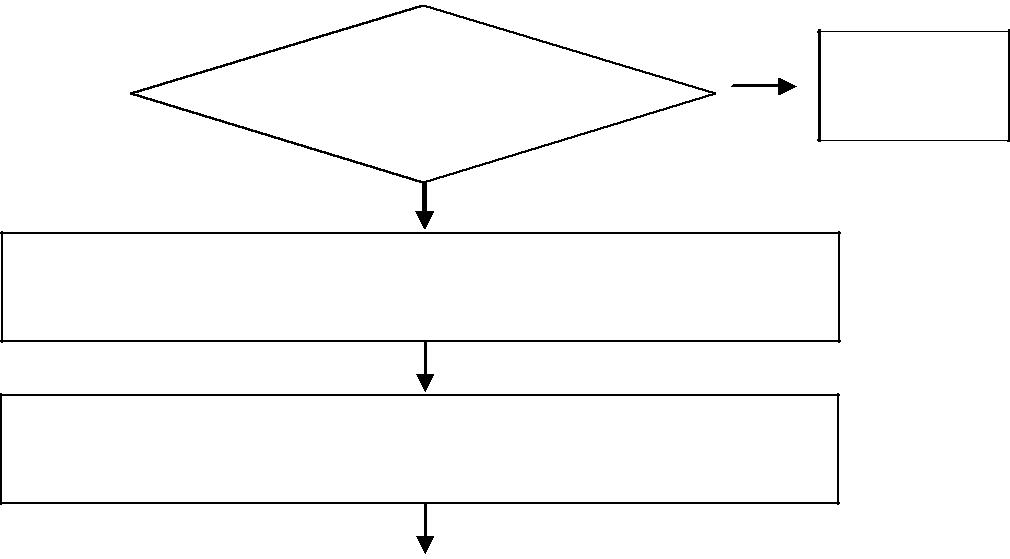       Maddi hataHayır      Maddi hata yapılmış mı?           Öğrencinin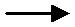       İtirazı Doğru mu?Hayır           Öğrencinin      İtirazı Doğru mu?BaşvuruRet Edilir.       EvetSÜREÇ ADI Mazeret Sınavı SüreciMazeret Sınavı SüreciMazeret Sınavı SüreciSÜREÇ NO23TARİH26/01/2023SÜRECİN SORUMLULARIBölüm Başkanları,Bölüm Başkanları,Bölüm Başkanları,SÜREÇ ORGANİZASYON İLİŞKİSİBölüm Başkanları, Dersi Veren Öğretim Elemanı, Öğrenci, Öğrenci İşleri,Yönetim KuruluBölüm Başkanları, Dersi Veren Öğretim Elemanı, Öğrenci, Öğrenci İşleri,Yönetim KuruluBölüm Başkanları, Dersi Veren Öğretim Elemanı, Öğrenci, Öğrenci İşleri,Yönetim KuruluÜST SÜRECİÖğrenci İşleri SüreciÖğrenci İşleri SüreciÖğrenci İşleri SüreciSÜRECİN AMACIMazereti olup da Ara ve Final Sınavlarına girememiş olan öğrencilerin daha sonra bu sınavlara girebilmelerini sağlamak,Mazereti olup da Ara ve Final Sınavlarına girememiş olan öğrencilerin daha sonra bu sınavlara girebilmelerini sağlamak,Mazereti olup da Ara ve Final Sınavlarına girememiş olan öğrencilerin daha sonra bu sınavlara girebilmelerini sağlamak,SÜRECİN SINIRLARIÖğrencilerin belgesi ile birlikte dilekçe vermesi ile başlar, mazeret sınav sonuçlarının Öğrenci Bilgi Sistemine girilmesi ile sona erer.Öğrencilerin belgesi ile birlikte dilekçe vermesi ile başlar, mazeret sınav sonuçlarının Öğrenci Bilgi Sistemine girilmesi ile sona erer.Öğrencilerin belgesi ile birlikte dilekçe vermesi ile başlar, mazeret sınav sonuçlarının Öğrenci Bilgi Sistemine girilmesi ile sona erer.SÜREÇ ADIMLARIMazereti nedeniyle sınavlara giremeyen öğrenci mazeretini belgelendirerek Mazeret Sınavına girmek için Bölüm Sekreterliğine dilekçe ile başvurur.Bölüm dilekçeleri Yönetim Kuruluna sunar.Mazeretler Yönetim Kurulunca uygun görülürse öğrenciler mazeret sınavına girerler. Mazeretler uygun görülmezse öğrencinin talebi ret edilir.Bölüm Başkanlığınca Mazeret Sınavı gün ve yerleri açıklanır.Belirtilen gün ve yerde ilgili öğretim elemanınca Mazeret Sınavları yapılır. Mazeret Sınavı notları not onay formları Bölüm Başkanlığına teslim edilir. Notlar öğrenci işlerince Öğrenci Bilgi Sistemine girilir. Öğretim elemanınca sınav evrakları Bölüm Başkanlığına teslim edilir.Mazereti nedeniyle sınavlara giremeyen öğrenci mazeretini belgelendirerek Mazeret Sınavına girmek için Bölüm Sekreterliğine dilekçe ile başvurur.Bölüm dilekçeleri Yönetim Kuruluna sunar.Mazeretler Yönetim Kurulunca uygun görülürse öğrenciler mazeret sınavına girerler. Mazeretler uygun görülmezse öğrencinin talebi ret edilir.Bölüm Başkanlığınca Mazeret Sınavı gün ve yerleri açıklanır.Belirtilen gün ve yerde ilgili öğretim elemanınca Mazeret Sınavları yapılır. Mazeret Sınavı notları not onay formları Bölüm Başkanlığına teslim edilir. Notlar öğrenci işlerince Öğrenci Bilgi Sistemine girilir. Öğretim elemanınca sınav evrakları Bölüm Başkanlığına teslim edilir.Mazereti nedeniyle sınavlara giremeyen öğrenci mazeretini belgelendirerek Mazeret Sınavına girmek için Bölüm Sekreterliğine dilekçe ile başvurur.Bölüm dilekçeleri Yönetim Kuruluna sunar.Mazeretler Yönetim Kurulunca uygun görülürse öğrenciler mazeret sınavına girerler. Mazeretler uygun görülmezse öğrencinin talebi ret edilir.Bölüm Başkanlığınca Mazeret Sınavı gün ve yerleri açıklanır.Belirtilen gün ve yerde ilgili öğretim elemanınca Mazeret Sınavları yapılır. Mazeret Sınavı notları not onay formları Bölüm Başkanlığına teslim edilir. Notlar öğrenci işlerince Öğrenci Bilgi Sistemine girilir. Öğretim elemanınca sınav evrakları Bölüm Başkanlığına teslim edilir.SÜREÇ PERFORMANS GÖSTERGELERİPerformans göstergesiPerformans göstergesiPerformans göstergesiSÜREÇ PERFORMANS GÖSTERGELERİMazeret Sınavına giren öğrenci sayısı,Mazeret Sınavına giren öğrenci sayısı,Mazeret Sınavına giren öğrenci sayısı,SÜREÇ ADI Tek Ders Sınavı SüreciTek Ders Sınavı SüreciTek Ders Sınavı SüreciSÜREÇ NO24TARİH26/01/2023SÜRECİN SORUMLULARIBölüm Başkanları,Bölüm Başkanları,Bölüm Başkanları,SÜREÇ ORGANİZASYON İLİŞKİSİBölüm Başkanları, Dersi Veren Öğretim Elemanı, Öğrenci, Öğrenci İşleri, Yönetim KuruluBölüm Başkanları, Dersi Veren Öğretim Elemanı, Öğrenci, Öğrenci İşleri, Yönetim KuruluBölüm Başkanları, Dersi Veren Öğretim Elemanı, Öğrenci, Öğrenci İşleri, Yönetim KuruluÜST SÜRECİÖğrenci İşleri SüreciÖğrenci İşleri SüreciÖğrenci İşleri SüreciSÜRECİN AMACIÖğrencilerin mezun olabilmeleri için başarısız bir derslerinin kalması halinde başarısız dersi için Tek Ders Sınav Hakkı vererek mezun olmalarını sağlamak,Öğrencilerin mezun olabilmeleri için başarısız bir derslerinin kalması halinde başarısız dersi için Tek Ders Sınav Hakkı vererek mezun olmalarını sağlamak,Öğrencilerin mezun olabilmeleri için başarısız bir derslerinin kalması halinde başarısız dersi için Tek Ders Sınav Hakkı vererek mezun olmalarını sağlamak,SÜRECİN SINIRLARIÖğrencinin Tek Ders Sınavına girmek için dilekçe vermesi İle başlar, Tek Ders Sınav sonuçlarının Öğrenci Bilgi Sistemine girilmesi ile sona erer.Öğrencinin Tek Ders Sınavına girmek için dilekçe vermesi İle başlar, Tek Ders Sınav sonuçlarının Öğrenci Bilgi Sistemine girilmesi ile sona erer.Öğrencinin Tek Ders Sınavına girmek için dilekçe vermesi İle başlar, Tek Ders Sınav sonuçlarının Öğrenci Bilgi Sistemine girilmesi ile sona erer.SÜREÇ ADIMLARIMezun olmak için bir dersi kalan öğrenci Tek Ders Sınavına girmek için Bölüm Başkanlığına dilekçe ile başvurur.Bölüm Başkanı gelen dilekçeleri ve öğrencilerin Transkriptlerini inceler.Tek Ders Sınavına girecek öğrencilerin dilekçeleri uygun bulunursa öğrenciler Tek Ders Sınavına girerler.İlgili öğretim elemanınca Tek Ders Sınavı yapılır. Not onay formları ve sınav evrakları Bölüm Başkanlığına teslim edilir. Öğrenci İşlerince notlar Bilgi Sistemine işlenir.Mezun olmak için bir dersi kalan öğrenci Tek Ders Sınavına girmek için Bölüm Başkanlığına dilekçe ile başvurur.Bölüm Başkanı gelen dilekçeleri ve öğrencilerin Transkriptlerini inceler.Tek Ders Sınavına girecek öğrencilerin dilekçeleri uygun bulunursa öğrenciler Tek Ders Sınavına girerler.İlgili öğretim elemanınca Tek Ders Sınavı yapılır. Not onay formları ve sınav evrakları Bölüm Başkanlığına teslim edilir. Öğrenci İşlerince notlar Bilgi Sistemine işlenir.Mezun olmak için bir dersi kalan öğrenci Tek Ders Sınavına girmek için Bölüm Başkanlığına dilekçe ile başvurur.Bölüm Başkanı gelen dilekçeleri ve öğrencilerin Transkriptlerini inceler.Tek Ders Sınavına girecek öğrencilerin dilekçeleri uygun bulunursa öğrenciler Tek Ders Sınavına girerler.İlgili öğretim elemanınca Tek Ders Sınavı yapılır. Not onay formları ve sınav evrakları Bölüm Başkanlığına teslim edilir. Öğrenci İşlerince notlar Bilgi Sistemine işlenir.SÜREÇ PERFORMANS GÖSTERGELERİPerformans göstergesiPerformans göstergesiPerformans göstergesiSÜREÇ PERFORMANS GÖSTERGELERİTek Ders Sınavına giren öğrenci sayısı,Tek Ders Sınavına giren öğrenci sayısı,Tek Ders Sınavına giren öğrenci sayısı,HayırStajınıHayırTek Ders SınavınaStajınıTek Ders SınavınaYaptı mi?Giremez.EvetEvetHayırTek DersiHayırTek Ders SınavınaTek DersiTek Ders Sınavınami Var?Giremez.SÜREÇ ADI Evrak Akış SüreciEvrak Akış SüreciEvrak Akış SüreciSÜREÇ NO25TARİH26/01/2023SÜRECİN SORUMLULARIDekan, Fakülte Sekreteri, Yazı İşleriDekan, Fakülte Sekreteri, Yazı İşleriDekan, Fakülte Sekreteri, Yazı İşleriSÜREÇ ORGANİZASYON İLİŞKİSİFakülte Sekreteri, Dekan, Yazı İşleri, İlgili Birimler/Kişiler, Posta Görevlisi, RektörlükFakülte Sekreteri, Dekan, Yazı İşleri, İlgili Birimler/Kişiler, Posta Görevlisi, RektörlükFakülte Sekreteri, Dekan, Yazı İşleri, İlgili Birimler/Kişiler, Posta Görevlisi, RektörlükÜST SÜRECİYönetim İletişim SüreciYönetim İletişim SüreciYönetim İletişim SüreciSÜRECİN AMACIGelen giden yazıların düzgün bir şekilde akışını sağlamak,Gelen giden yazıların düzgün bir şekilde akışını sağlamak,Gelen giden yazıların düzgün bir şekilde akışını sağlamak,SÜRECİN SINIRLARIYazılan yazıları Rektörlük yazı işlerinden/diğer birimlerden Dekanlığa gelmesi/gitmesi ile başlar, gelen yazı ilgili birime/kişiye ulaşması ya da cevap yazılması ile son bulur.Yazılan yazıları Rektörlük yazı işlerinden/diğer birimlerden Dekanlığa gelmesi/gitmesi ile başlar, gelen yazı ilgili birime/kişiye ulaşması ya da cevap yazılması ile son bulur.Yazılan yazıları Rektörlük yazı işlerinden/diğer birimlerden Dekanlığa gelmesi/gitmesi ile başlar, gelen yazı ilgili birime/kişiye ulaşması ya da cevap yazılması ile son bulur.SÜREÇ ADIMLARIRektörlükten ve diğer kurumlardan gelen yazılar kayda alınır.Gelen yazılar Yazı İşleri tarafından Fakülte Sekreterine sunulur.Fakülte Sekreteri yazıları paraflayarak, Dekana sunulur.Dekan, gereği ile ilgili yazılara not düşerek paraflar. Yazılar tekrar Fakülte Sekreterine gelir, yazıların dağıtımı yapılır.Yazılar tekrar evrak kayıt bürosuna gelir. Kayıt altına alınır. İlgililere/ilgili birimlere dağıtımları yapılır. Cevap yazılacaksa cevap yazılır. Evraklar bilgi amaçlı geldi ise dosyasına kaldırılır.Rektörlükten ve diğer kurumlardan gelen yazılar kayda alınır.Gelen yazılar Yazı İşleri tarafından Fakülte Sekreterine sunulur.Fakülte Sekreteri yazıları paraflayarak, Dekana sunulur.Dekan, gereği ile ilgili yazılara not düşerek paraflar. Yazılar tekrar Fakülte Sekreterine gelir, yazıların dağıtımı yapılır.Yazılar tekrar evrak kayıt bürosuna gelir. Kayıt altına alınır. İlgililere/ilgili birimlere dağıtımları yapılır. Cevap yazılacaksa cevap yazılır. Evraklar bilgi amaçlı geldi ise dosyasına kaldırılır.Rektörlükten ve diğer kurumlardan gelen yazılar kayda alınır.Gelen yazılar Yazı İşleri tarafından Fakülte Sekreterine sunulur.Fakülte Sekreteri yazıları paraflayarak, Dekana sunulur.Dekan, gereği ile ilgili yazılara not düşerek paraflar. Yazılar tekrar Fakülte Sekreterine gelir, yazıların dağıtımı yapılır.Yazılar tekrar evrak kayıt bürosuna gelir. Kayıt altına alınır. İlgililere/ilgili birimlere dağıtımları yapılır. Cevap yazılacaksa cevap yazılır. Evraklar bilgi amaçlı geldi ise dosyasına kaldırılır.SÜREÇ PERFORMANS GÖSTERGELERİPerformans göstergesiPerformans göstergesiPerformans göstergesiSÜREÇ PERFORMANS GÖSTERGELERİGelen giden evrak sayısı.Gelen giden evrak sayısı.Gelen giden evrak sayısı.Dosyaya                Hayır            Evraka Cevap Kaldırılır                                       Yazılacak mı?SÜREÇ ADI Akademik ve İdari Personelin Terfi İşlemleri Akış SüreciAkademik ve İdari Personelin Terfi İşlemleri Akış SüreciAkademik ve İdari Personelin Terfi İşlemleri Akış SüreciSÜREÇ NO26TARİH26/01/2023SÜRECİN SORUMLULARIDekan, Fakülte Sekreteri, Personel İşleriDekan, Fakülte Sekreteri, Personel İşleriDekan, Fakülte Sekreteri, Personel İşleriSÜREÇ ORGANİZASYON İLİŞKİSİFakülte Sekreteri, Dekan, Personel İşleri, RektörlükFakülte Sekreteri, Dekan, Personel İşleri, RektörlükFakülte Sekreteri, Dekan, Personel İşleri, RektörlükÜST SÜRECİYönetim İletişim SüreciYönetim İletişim SüreciYönetim İletişim SüreciSÜRECİN AMACIAkademik ve idari personelin terfi işlemlerini zamanında yapmak.Akademik ve idari personelin terfi işlemlerini zamanında yapmak.Akademik ve idari personelin terfi işlemlerini zamanında yapmak.SÜRECİN SINIRLARIAkademik ve idari personelin terfi onayını personel işlerinde çalışan idari personelin yazması ile başlar, Dekanın onayından sonra ilgiliye tebliği ile sona erer.Akademik ve idari personelin terfi onayını personel işlerinde çalışan idari personelin yazması ile başlar, Dekanın onayından sonra ilgiliye tebliği ile sona erer.Akademik ve idari personelin terfi onayını personel işlerinde çalışan idari personelin yazması ile başlar, Dekanın onayından sonra ilgiliye tebliği ile sona erer.SÜREÇ ADIMLARIAkademik ve  idari personelin terfi tarihi geldiği zaman Fakülte Sekreteri Dekana teklifte bulunur.Teklif yazısı personel işlerinde görevli personel tarafından yazılır.Teklif Dekanca onaylanır.Onay sureti ilgiliye tebliğ edilir.Onay Suretinin bir nüshası maaşa yansıtılmak üzere muhasebe birimine verilir.Onay suretinin bir Sureti Rektörlük Personel Daire Başkanlığına gönderilir.Terfi Onayı Y.O. Personel Sicil Defterine İşlenir.Akademik ve  idari personelin terfi tarihi geldiği zaman Fakülte Sekreteri Dekana teklifte bulunur.Teklif yazısı personel işlerinde görevli personel tarafından yazılır.Teklif Dekanca onaylanır.Onay sureti ilgiliye tebliğ edilir.Onay Suretinin bir nüshası maaşa yansıtılmak üzere muhasebe birimine verilir.Onay suretinin bir Sureti Rektörlük Personel Daire Başkanlığına gönderilir.Terfi Onayı Y.O. Personel Sicil Defterine İşlenir.Akademik ve  idari personelin terfi tarihi geldiği zaman Fakülte Sekreteri Dekana teklifte bulunur.Teklif yazısı personel işlerinde görevli personel tarafından yazılır.Teklif Dekanca onaylanır.Onay sureti ilgiliye tebliğ edilir.Onay Suretinin bir nüshası maaşa yansıtılmak üzere muhasebe birimine verilir.Onay suretinin bir Sureti Rektörlük Personel Daire Başkanlığına gönderilir.Terfi Onayı Y.O. Personel Sicil Defterine İşlenir.SÜREÇ PERFORMANS GÖSTERGELERİPerformans GöstergesiPerformans GöstergesiPerformans GöstergesiSÜREÇ PERFORMANS GÖSTERGELERİTerfi Onayı Alınan Personel Sayısı,Terfi Onayı Alınan Personel Sayısı,Terfi Onayı Alınan Personel Sayısı,HayırBir Yıllık SüreyiTerfiBir Yıllık SüreyiEttirilmez.Doldurdu mu?EvetTerfiEvetOlumsuz SicilEttirilmez.Almış mı?SÜREÇ ADI Yardımcı Hizmetliler Sınıfında Bulunan İdari Personelin Terfi İşlemleri Akış SüreciYardımcı Hizmetliler Sınıfında Bulunan İdari Personelin Terfi İşlemleri Akış SüreciYardımcı Hizmetliler Sınıfında Bulunan İdari Personelin Terfi İşlemleri Akış SüreciSÜREÇ NO27TARİH26/01/2023SÜRECİN SORUMLULARIDekan, Fakülte Sekreteri, Personel İşleriDekan, Fakülte Sekreteri, Personel İşleriDekan, Fakülte Sekreteri, Personel İşleriSÜREÇ ORGANİZASYON İLİŞKİSİFakülte Sekreteri, Dekan, Personel İşleri, RektörlükFakülte Sekreteri, Dekan, Personel İşleri, RektörlükFakülte Sekreteri, Dekan, Personel İşleri, RektörlükÜST SÜRECİYönetim İletişim SüreciYönetim İletişim SüreciYönetim İletişim SüreciSÜRECİN AMACIYardımcı Hizmetliler Sınıfında Bulunan İdari Personelin Terfi İşlemlerini zamanında yapmak.Yardımcı Hizmetliler Sınıfında Bulunan İdari Personelin Terfi İşlemlerini zamanında yapmak.Yardımcı Hizmetliler Sınıfında Bulunan İdari Personelin Terfi İşlemlerini zamanında yapmak.SÜRECİN SINIRLARIYardımcı Hizmetliler Sınıfında bulunan idari personelin terfi onayını personel işlerinde çalışan idari personelin yazması ile başlar, Dekanın onayından sonra ilgiliye tebliği ile sona erer.Yardımcı Hizmetliler Sınıfında bulunan idari personelin terfi onayını personel işlerinde çalışan idari personelin yazması ile başlar, Dekanın onayından sonra ilgiliye tebliği ile sona erer.Yardımcı Hizmetliler Sınıfında bulunan idari personelin terfi onayını personel işlerinde çalışan idari personelin yazması ile başlar, Dekanın onayından sonra ilgiliye tebliği ile sona erer.SÜREÇ ADIMLARIYardımcı Hizmetliler Sınıfında bulunan  idari personelin terfi tarihi geldiği zaman Fakülte Sekreteri Dekana teklifte bulunur.Teklif yazısı personel işlerinde görevli personel tarafından yazılır.Teklif Dekanca Onaylanır.Onay sureti ilgiliye tebliğ edilir.Onay suretinin bir nüshası maaşa yansıtılmak üzere muhasebe birimine verilir.Onay suretinin bir sureti Rektörlük Personel Daire Başkanlığına gönderilir.Terfi onayı personel sicil defterine işlenir.Yardımcı Hizmetliler Sınıfında bulunan  idari personelin terfi tarihi geldiği zaman Fakülte Sekreteri Dekana teklifte bulunur.Teklif yazısı personel işlerinde görevli personel tarafından yazılır.Teklif Dekanca Onaylanır.Onay sureti ilgiliye tebliğ edilir.Onay suretinin bir nüshası maaşa yansıtılmak üzere muhasebe birimine verilir.Onay suretinin bir sureti Rektörlük Personel Daire Başkanlığına gönderilir.Terfi onayı personel sicil defterine işlenir.Yardımcı Hizmetliler Sınıfında bulunan  idari personelin terfi tarihi geldiği zaman Fakülte Sekreteri Dekana teklifte bulunur.Teklif yazısı personel işlerinde görevli personel tarafından yazılır.Teklif Dekanca Onaylanır.Onay sureti ilgiliye tebliğ edilir.Onay suretinin bir nüshası maaşa yansıtılmak üzere muhasebe birimine verilir.Onay suretinin bir sureti Rektörlük Personel Daire Başkanlığına gönderilir.Terfi onayı personel sicil defterine işlenir.SÜREÇ PERFORMANS GÖSTERGELERİPerformans göstergesiPerformans göstergesiPerformans göstergesiSÜREÇ PERFORMANS GÖSTERGELERİTerfi onayı alınan personel sayısı.Terfi onayı alınan personel sayısı.Terfi onayı alınan personel sayısı.HayırBir Yıllık SüreyiTerfiBir Yıllık SüreyiEttirilmez.Doldurdu mu?EvetTerfiEvetOlumsuz SicilEttirilmez.Almış mı?SÜREÇ ADI Akademik Personelin Görev Süresi Uzatılması İşlemleri Akış SüreciAkademik Personelin Görev Süresi Uzatılması İşlemleri Akış SüreciAkademik Personelin Görev Süresi Uzatılması İşlemleri Akış SüreciSÜREÇ NO28TARİH26/01/2023SÜRECİN SORUMLULARIDekan, Fakülte Sekreteri, Bölüm Başkanı, Personel İşleriDekan, Fakülte Sekreteri, Bölüm Başkanı, Personel İşleriDekan, Fakülte Sekreteri, Bölüm Başkanı, Personel İşleriSÜREÇ ORGANİZASYON İLİŞKİSİFakülte Sekreteri,  Bölüm Başkanı, Dekan, Personel İşleri, RektörlükFakülte Sekreteri,  Bölüm Başkanı, Dekan, Personel İşleri, RektörlükFakülte Sekreteri,  Bölüm Başkanı, Dekan, Personel İşleri, RektörlükÜST SÜRECİYönetim İletişim SüreciYönetim İletişim SüreciYönetim İletişim SüreciSÜRECİN AMACIAkademik personelin görev süresi uzatılması işlemlerini zamanında yapmak,Akademik personelin görev süresi uzatılması işlemlerini zamanında yapmak,Akademik personelin görev süresi uzatılması işlemlerini zamanında yapmak,SÜRECİN SINIRLARIAkademik personelin görev süresinin uzatılması yazısının Bölüm Başkanlığından Yönetim Kuruluna sunulması İle Rektörlük onayından sonra ilgiliye tebliği ile sona erer.Akademik personelin görev süresinin uzatılması yazısının Bölüm Başkanlığından Yönetim Kuruluna sunulması İle Rektörlük onayından sonra ilgiliye tebliği ile sona erer.Akademik personelin görev süresinin uzatılması yazısının Bölüm Başkanlığından Yönetim Kuruluna sunulması İle Rektörlük onayından sonra ilgiliye tebliği ile sona erer.SÜREÇ ADIMLARIGörev süresi dolmakta olan akademik personel bir dilekçe ile görev süresinin uzatılması talebi için Bölüm Başkanlığı’na faaliyet raporunun da ekli olduğu bir dilekçe sunar.Bölüm Başkanlığı akademik personelin görev süresinin uzatılması ile ilgili dilekçe ve faaliyet raporunu inceleyerek, Bölüm görüşününde yer aldığı yazıyı Yönetim Kuruluna sunar.Yönetim Kurulu Üyeleri   Adı geçenin görev süresinin uzatılıp uzatılmaması yönünde oylama yapar.Uzatılması kabul edilirse Yönetim Kurulu Kararı Dekanlığın da görüşü ile Personel D. Başkanlığına gönderilir.Rektörlükçe görev sürenin uzatılmasına onay verilir.Onay ilgiliye tebliğ edilir.Onayın bir sureti ilgilinin şahsi dosyasına konur.Görev süresi dolmakta olan akademik personel bir dilekçe ile görev süresinin uzatılması talebi için Bölüm Başkanlığı’na faaliyet raporunun da ekli olduğu bir dilekçe sunar.Bölüm Başkanlığı akademik personelin görev süresinin uzatılması ile ilgili dilekçe ve faaliyet raporunu inceleyerek, Bölüm görüşününde yer aldığı yazıyı Yönetim Kuruluna sunar.Yönetim Kurulu Üyeleri   Adı geçenin görev süresinin uzatılıp uzatılmaması yönünde oylama yapar.Uzatılması kabul edilirse Yönetim Kurulu Kararı Dekanlığın da görüşü ile Personel D. Başkanlığına gönderilir.Rektörlükçe görev sürenin uzatılmasına onay verilir.Onay ilgiliye tebliğ edilir.Onayın bir sureti ilgilinin şahsi dosyasına konur.Görev süresi dolmakta olan akademik personel bir dilekçe ile görev süresinin uzatılması talebi için Bölüm Başkanlığı’na faaliyet raporunun da ekli olduğu bir dilekçe sunar.Bölüm Başkanlığı akademik personelin görev süresinin uzatılması ile ilgili dilekçe ve faaliyet raporunu inceleyerek, Bölüm görüşününde yer aldığı yazıyı Yönetim Kuruluna sunar.Yönetim Kurulu Üyeleri   Adı geçenin görev süresinin uzatılıp uzatılmaması yönünde oylama yapar.Uzatılması kabul edilirse Yönetim Kurulu Kararı Dekanlığın da görüşü ile Personel D. Başkanlığına gönderilir.Rektörlükçe görev sürenin uzatılmasına onay verilir.Onay ilgiliye tebliğ edilir.Onayın bir sureti ilgilinin şahsi dosyasına konur.SÜREÇ PERFORMANS GÖSTERGELERİPerformans göstergesiPerformans göstergesiPerformans göstergesiSÜREÇ PERFORMANS GÖSTERGELERİGörev süresi uzatılan akademik personel sayısı,Görev süresi uzatılan akademik personel sayısı,Görev süresi uzatılan akademik personel sayısı,SÜREÇ ADI Ders Muafiyet İşlemleri Akış SüreciDers Muafiyet İşlemleri Akış SüreciDers Muafiyet İşlemleri Akış SüreciSÜREÇ ADI Ders Muafiyet İşlemleri Akış SüreciDers Muafiyet İşlemleri Akış SüreciDers Muafiyet İşlemleri Akış SüreciSÜREÇ NO29TARİH26/01/2023SÜREÇ NO29TARİH26/01/2023SÜRECİN SORUMLULARIBölüm Başkanı, İntibak KomisyonuBölüm Başkanı, İntibak KomisyonuBölüm Başkanı, İntibak KomisyonuSÜRECİN SORUMLULARIBölüm Başkanı, İntibak KomisyonuBölüm Başkanı, İntibak KomisyonuBölüm Başkanı, İntibak KomisyonuSÜREÇ ORGANİZASYONİLİŞKİSİFakülte Sekreteri, Bölüm Başkanı, Dekan,İlgili Öğretim Elemanları, İntibak Komisyonu, Öğrenci,Fakülte Sekreteri, Bölüm Başkanı, Dekan,İlgili Öğretim Elemanları, İntibak Komisyonu, Öğrenci,Fakülte Sekreteri, Bölüm Başkanı, Dekan,İlgili Öğretim Elemanları, İntibak Komisyonu, Öğrenci,SÜREÇ ORGANİZASYONİLİŞKİSİFakülte Sekreteri, Bölüm Başkanı, Dekan,İlgili Öğretim Elemanları, İntibak Komisyonu, Öğrenci,Fakülte Sekreteri, Bölüm Başkanı, Dekan,İlgili Öğretim Elemanları, İntibak Komisyonu, Öğrenci,Fakülte Sekreteri, Bölüm Başkanı, Dekan,İlgili Öğretim Elemanları, İntibak Komisyonu, Öğrenci,ÜST SÜRECİEğitim-Öğretim SüreciEğitim-Öğretim SüreciEğitim-Öğretim SüreciÜST SÜRECİEğitim-Öğretim SüreciEğitim-Öğretim SüreciEğitim-Öğretim SüreciSÜRECİN AMACIÖğrencilerin daha önce okuduğu yükseköğretim programındaaldığı ve geçtiği derslerin muaf tutulmasını sağlamak,Öğrencilerin daha önce okuduğu yükseköğretim programındaaldığı ve geçtiği derslerin muaf tutulmasını sağlamak,Öğrencilerin daha önce okuduğu yükseköğretim programındaaldığı ve geçtiği derslerin muaf tutulmasını sağlamak,SÜRECİN AMACIÖğrencilerin daha önce okuduğu yükseköğretim programındaaldığı ve geçtiği derslerin muaf tutulmasını sağlamak,Öğrencilerin daha önce okuduğu yükseköğretim programındaaldığı ve geçtiği derslerin muaf tutulmasını sağlamak,Öğrencilerin daha önce okuduğu yükseköğretim programındaaldığı ve geçtiği derslerin muaf tutulmasını sağlamak,SÜRECİN AMACIÖğrencilerin daha önce okuduğu yükseköğretim programındaaldığı ve geçtiği derslerin muaf tutulmasını sağlamak,Öğrencilerin daha önce okuduğu yükseköğretim programındaaldığı ve geçtiği derslerin muaf tutulmasını sağlamak,Öğrencilerin daha önce okuduğu yükseköğretim programındaaldığı ve geçtiği derslerin muaf tutulmasını sağlamak,SÜRECİN SINIRLARIÖğrencinin Bölüm Sekreterliğine dilekçe vermesi ile başlar, muaf tutulan notların Öğrenci Bilgi Sistemine işlenmesi ile sona erer.Öğrencinin Bölüm Sekreterliğine dilekçe vermesi ile başlar, muaf tutulan notların Öğrenci Bilgi Sistemine işlenmesi ile sona erer.Öğrencinin Bölüm Sekreterliğine dilekçe vermesi ile başlar, muaf tutulan notların Öğrenci Bilgi Sistemine işlenmesi ile sona erer.SÜRECİN SINIRLARIÖğrencinin Bölüm Sekreterliğine dilekçe vermesi ile başlar, muaf tutulan notların Öğrenci Bilgi Sistemine işlenmesi ile sona erer.Öğrencinin Bölüm Sekreterliğine dilekçe vermesi ile başlar, muaf tutulan notların Öğrenci Bilgi Sistemine işlenmesi ile sona erer.Öğrencinin Bölüm Sekreterliğine dilekçe vermesi ile başlar, muaf tutulan notların Öğrenci Bilgi Sistemine işlenmesi ile sona erer.SÜRECİN SINIRLARIÖğrencinin Bölüm Sekreterliğine dilekçe vermesi ile başlar, muaf tutulan notların Öğrenci Bilgi Sistemine işlenmesi ile sona erer.Öğrencinin Bölüm Sekreterliğine dilekçe vermesi ile başlar, muaf tutulan notların Öğrenci Bilgi Sistemine işlenmesi ile sona erer.Öğrencinin Bölüm Sekreterliğine dilekçe vermesi ile başlar, muaf tutulan notların Öğrenci Bilgi Sistemine işlenmesi ile sona erer.SÜRECİN SINIRLARIÖğrencinin Bölüm Sekreterliğine dilekçe vermesi ile başlar, muaf tutulan notların Öğrenci Bilgi Sistemine işlenmesi ile sona erer.Öğrencinin Bölüm Sekreterliğine dilekçe vermesi ile başlar, muaf tutulan notların Öğrenci Bilgi Sistemine işlenmesi ile sona erer.Öğrencinin Bölüm Sekreterliğine dilekçe vermesi ile başlar, muaf tutulan notların Öğrenci Bilgi Sistemine işlenmesi ile sona erer.SÜREÇ ADIMLARIÖğrenci daha önce okuduğu Yükseköğretim Kurumunda aldığı ve başarılı olduğu derslerin Transkriptini ve Ders İçeriklerini Bölüm Sekreterliğine verir.Bölüm Sekreterliği öğrencinin geçtiği içerik ve kredi bakımından uygun olan derslerin muaf tutulabilmesi için dersi veren öğretim elemanının görüşünü alır.İlgili öğretim elemanı uygun görürse Bölüm İntibak Komisyonu muaf tutulacak dersler ile ilgili karar alır.Bölüm Başkanlığı alınan İntibak Komisyonu Kararını Yönetim Kuruluna sunar.Yönetim Kurulu uygun görürse onaylanır. Karar öğrenciye tebliğ edilir.Kararın bir sureti öğrenci işlerine verilir.Öğrenci İşleri muaf tutulan dersleri Öğrenci Bilgi Sistemine işler.Öğrenci isterse muaf derslerin kredisi kadar üst yarıyıldan ders alması sağlanır.Öğrenci daha önce okuduğu Yükseköğretim Kurumunda aldığı ve başarılı olduğu derslerin Transkriptini ve Ders İçeriklerini Bölüm Sekreterliğine verir.Bölüm Sekreterliği öğrencinin geçtiği içerik ve kredi bakımından uygun olan derslerin muaf tutulabilmesi için dersi veren öğretim elemanının görüşünü alır.İlgili öğretim elemanı uygun görürse Bölüm İntibak Komisyonu muaf tutulacak dersler ile ilgili karar alır.Bölüm Başkanlığı alınan İntibak Komisyonu Kararını Yönetim Kuruluna sunar.Yönetim Kurulu uygun görürse onaylanır. Karar öğrenciye tebliğ edilir.Kararın bir sureti öğrenci işlerine verilir.Öğrenci İşleri muaf tutulan dersleri Öğrenci Bilgi Sistemine işler.Öğrenci isterse muaf derslerin kredisi kadar üst yarıyıldan ders alması sağlanır.Öğrenci daha önce okuduğu Yükseköğretim Kurumunda aldığı ve başarılı olduğu derslerin Transkriptini ve Ders İçeriklerini Bölüm Sekreterliğine verir.Bölüm Sekreterliği öğrencinin geçtiği içerik ve kredi bakımından uygun olan derslerin muaf tutulabilmesi için dersi veren öğretim elemanının görüşünü alır.İlgili öğretim elemanı uygun görürse Bölüm İntibak Komisyonu muaf tutulacak dersler ile ilgili karar alır.Bölüm Başkanlığı alınan İntibak Komisyonu Kararını Yönetim Kuruluna sunar.Yönetim Kurulu uygun görürse onaylanır. Karar öğrenciye tebliğ edilir.Kararın bir sureti öğrenci işlerine verilir.Öğrenci İşleri muaf tutulan dersleri Öğrenci Bilgi Sistemine işler.Öğrenci isterse muaf derslerin kredisi kadar üst yarıyıldan ders alması sağlanır.SÜREÇ ADIMLARIÖğrenci daha önce okuduğu Yükseköğretim Kurumunda aldığı ve başarılı olduğu derslerin Transkriptini ve Ders İçeriklerini Bölüm Sekreterliğine verir.Bölüm Sekreterliği öğrencinin geçtiği içerik ve kredi bakımından uygun olan derslerin muaf tutulabilmesi için dersi veren öğretim elemanının görüşünü alır.İlgili öğretim elemanı uygun görürse Bölüm İntibak Komisyonu muaf tutulacak dersler ile ilgili karar alır.Bölüm Başkanlığı alınan İntibak Komisyonu Kararını Yönetim Kuruluna sunar.Yönetim Kurulu uygun görürse onaylanır. Karar öğrenciye tebliğ edilir.Kararın bir sureti öğrenci işlerine verilir.Öğrenci İşleri muaf tutulan dersleri Öğrenci Bilgi Sistemine işler.Öğrenci isterse muaf derslerin kredisi kadar üst yarıyıldan ders alması sağlanır.Öğrenci daha önce okuduğu Yükseköğretim Kurumunda aldığı ve başarılı olduğu derslerin Transkriptini ve Ders İçeriklerini Bölüm Sekreterliğine verir.Bölüm Sekreterliği öğrencinin geçtiği içerik ve kredi bakımından uygun olan derslerin muaf tutulabilmesi için dersi veren öğretim elemanının görüşünü alır.İlgili öğretim elemanı uygun görürse Bölüm İntibak Komisyonu muaf tutulacak dersler ile ilgili karar alır.Bölüm Başkanlığı alınan İntibak Komisyonu Kararını Yönetim Kuruluna sunar.Yönetim Kurulu uygun görürse onaylanır. Karar öğrenciye tebliğ edilir.Kararın bir sureti öğrenci işlerine verilir.Öğrenci İşleri muaf tutulan dersleri Öğrenci Bilgi Sistemine işler.Öğrenci isterse muaf derslerin kredisi kadar üst yarıyıldan ders alması sağlanır.Öğrenci daha önce okuduğu Yükseköğretim Kurumunda aldığı ve başarılı olduğu derslerin Transkriptini ve Ders İçeriklerini Bölüm Sekreterliğine verir.Bölüm Sekreterliği öğrencinin geçtiği içerik ve kredi bakımından uygun olan derslerin muaf tutulabilmesi için dersi veren öğretim elemanının görüşünü alır.İlgili öğretim elemanı uygun görürse Bölüm İntibak Komisyonu muaf tutulacak dersler ile ilgili karar alır.Bölüm Başkanlığı alınan İntibak Komisyonu Kararını Yönetim Kuruluna sunar.Yönetim Kurulu uygun görürse onaylanır. Karar öğrenciye tebliğ edilir.Kararın bir sureti öğrenci işlerine verilir.Öğrenci İşleri muaf tutulan dersleri Öğrenci Bilgi Sistemine işler.Öğrenci isterse muaf derslerin kredisi kadar üst yarıyıldan ders alması sağlanır.SÜREÇ ADIMLARIÖğrenci daha önce okuduğu Yükseköğretim Kurumunda aldığı ve başarılı olduğu derslerin Transkriptini ve Ders İçeriklerini Bölüm Sekreterliğine verir.Bölüm Sekreterliği öğrencinin geçtiği içerik ve kredi bakımından uygun olan derslerin muaf tutulabilmesi için dersi veren öğretim elemanının görüşünü alır.İlgili öğretim elemanı uygun görürse Bölüm İntibak Komisyonu muaf tutulacak dersler ile ilgili karar alır.Bölüm Başkanlığı alınan İntibak Komisyonu Kararını Yönetim Kuruluna sunar.Yönetim Kurulu uygun görürse onaylanır. Karar öğrenciye tebliğ edilir.Kararın bir sureti öğrenci işlerine verilir.Öğrenci İşleri muaf tutulan dersleri Öğrenci Bilgi Sistemine işler.Öğrenci isterse muaf derslerin kredisi kadar üst yarıyıldan ders alması sağlanır.Öğrenci daha önce okuduğu Yükseköğretim Kurumunda aldığı ve başarılı olduğu derslerin Transkriptini ve Ders İçeriklerini Bölüm Sekreterliğine verir.Bölüm Sekreterliği öğrencinin geçtiği içerik ve kredi bakımından uygun olan derslerin muaf tutulabilmesi için dersi veren öğretim elemanının görüşünü alır.İlgili öğretim elemanı uygun görürse Bölüm İntibak Komisyonu muaf tutulacak dersler ile ilgili karar alır.Bölüm Başkanlığı alınan İntibak Komisyonu Kararını Yönetim Kuruluna sunar.Yönetim Kurulu uygun görürse onaylanır. Karar öğrenciye tebliğ edilir.Kararın bir sureti öğrenci işlerine verilir.Öğrenci İşleri muaf tutulan dersleri Öğrenci Bilgi Sistemine işler.Öğrenci isterse muaf derslerin kredisi kadar üst yarıyıldan ders alması sağlanır.Öğrenci daha önce okuduğu Yükseköğretim Kurumunda aldığı ve başarılı olduğu derslerin Transkriptini ve Ders İçeriklerini Bölüm Sekreterliğine verir.Bölüm Sekreterliği öğrencinin geçtiği içerik ve kredi bakımından uygun olan derslerin muaf tutulabilmesi için dersi veren öğretim elemanının görüşünü alır.İlgili öğretim elemanı uygun görürse Bölüm İntibak Komisyonu muaf tutulacak dersler ile ilgili karar alır.Bölüm Başkanlığı alınan İntibak Komisyonu Kararını Yönetim Kuruluna sunar.Yönetim Kurulu uygun görürse onaylanır. Karar öğrenciye tebliğ edilir.Kararın bir sureti öğrenci işlerine verilir.Öğrenci İşleri muaf tutulan dersleri Öğrenci Bilgi Sistemine işler.Öğrenci isterse muaf derslerin kredisi kadar üst yarıyıldan ders alması sağlanır.SÜREÇ ADIMLARIÖğrenci daha önce okuduğu Yükseköğretim Kurumunda aldığı ve başarılı olduğu derslerin Transkriptini ve Ders İçeriklerini Bölüm Sekreterliğine verir.Bölüm Sekreterliği öğrencinin geçtiği içerik ve kredi bakımından uygun olan derslerin muaf tutulabilmesi için dersi veren öğretim elemanının görüşünü alır.İlgili öğretim elemanı uygun görürse Bölüm İntibak Komisyonu muaf tutulacak dersler ile ilgili karar alır.Bölüm Başkanlığı alınan İntibak Komisyonu Kararını Yönetim Kuruluna sunar.Yönetim Kurulu uygun görürse onaylanır. Karar öğrenciye tebliğ edilir.Kararın bir sureti öğrenci işlerine verilir.Öğrenci İşleri muaf tutulan dersleri Öğrenci Bilgi Sistemine işler.Öğrenci isterse muaf derslerin kredisi kadar üst yarıyıldan ders alması sağlanır.Öğrenci daha önce okuduğu Yükseköğretim Kurumunda aldığı ve başarılı olduğu derslerin Transkriptini ve Ders İçeriklerini Bölüm Sekreterliğine verir.Bölüm Sekreterliği öğrencinin geçtiği içerik ve kredi bakımından uygun olan derslerin muaf tutulabilmesi için dersi veren öğretim elemanının görüşünü alır.İlgili öğretim elemanı uygun görürse Bölüm İntibak Komisyonu muaf tutulacak dersler ile ilgili karar alır.Bölüm Başkanlığı alınan İntibak Komisyonu Kararını Yönetim Kuruluna sunar.Yönetim Kurulu uygun görürse onaylanır. Karar öğrenciye tebliğ edilir.Kararın bir sureti öğrenci işlerine verilir.Öğrenci İşleri muaf tutulan dersleri Öğrenci Bilgi Sistemine işler.Öğrenci isterse muaf derslerin kredisi kadar üst yarıyıldan ders alması sağlanır.Öğrenci daha önce okuduğu Yükseköğretim Kurumunda aldığı ve başarılı olduğu derslerin Transkriptini ve Ders İçeriklerini Bölüm Sekreterliğine verir.Bölüm Sekreterliği öğrencinin geçtiği içerik ve kredi bakımından uygun olan derslerin muaf tutulabilmesi için dersi veren öğretim elemanının görüşünü alır.İlgili öğretim elemanı uygun görürse Bölüm İntibak Komisyonu muaf tutulacak dersler ile ilgili karar alır.Bölüm Başkanlığı alınan İntibak Komisyonu Kararını Yönetim Kuruluna sunar.Yönetim Kurulu uygun görürse onaylanır. Karar öğrenciye tebliğ edilir.Kararın bir sureti öğrenci işlerine verilir.Öğrenci İşleri muaf tutulan dersleri Öğrenci Bilgi Sistemine işler.Öğrenci isterse muaf derslerin kredisi kadar üst yarıyıldan ders alması sağlanır.SÜREÇ ADIMLARIÖğrenci daha önce okuduğu Yükseköğretim Kurumunda aldığı ve başarılı olduğu derslerin Transkriptini ve Ders İçeriklerini Bölüm Sekreterliğine verir.Bölüm Sekreterliği öğrencinin geçtiği içerik ve kredi bakımından uygun olan derslerin muaf tutulabilmesi için dersi veren öğretim elemanının görüşünü alır.İlgili öğretim elemanı uygun görürse Bölüm İntibak Komisyonu muaf tutulacak dersler ile ilgili karar alır.Bölüm Başkanlığı alınan İntibak Komisyonu Kararını Yönetim Kuruluna sunar.Yönetim Kurulu uygun görürse onaylanır. Karar öğrenciye tebliğ edilir.Kararın bir sureti öğrenci işlerine verilir.Öğrenci İşleri muaf tutulan dersleri Öğrenci Bilgi Sistemine işler.Öğrenci isterse muaf derslerin kredisi kadar üst yarıyıldan ders alması sağlanır.Öğrenci daha önce okuduğu Yükseköğretim Kurumunda aldığı ve başarılı olduğu derslerin Transkriptini ve Ders İçeriklerini Bölüm Sekreterliğine verir.Bölüm Sekreterliği öğrencinin geçtiği içerik ve kredi bakımından uygun olan derslerin muaf tutulabilmesi için dersi veren öğretim elemanının görüşünü alır.İlgili öğretim elemanı uygun görürse Bölüm İntibak Komisyonu muaf tutulacak dersler ile ilgili karar alır.Bölüm Başkanlığı alınan İntibak Komisyonu Kararını Yönetim Kuruluna sunar.Yönetim Kurulu uygun görürse onaylanır. Karar öğrenciye tebliğ edilir.Kararın bir sureti öğrenci işlerine verilir.Öğrenci İşleri muaf tutulan dersleri Öğrenci Bilgi Sistemine işler.Öğrenci isterse muaf derslerin kredisi kadar üst yarıyıldan ders alması sağlanır.Öğrenci daha önce okuduğu Yükseköğretim Kurumunda aldığı ve başarılı olduğu derslerin Transkriptini ve Ders İçeriklerini Bölüm Sekreterliğine verir.Bölüm Sekreterliği öğrencinin geçtiği içerik ve kredi bakımından uygun olan derslerin muaf tutulabilmesi için dersi veren öğretim elemanının görüşünü alır.İlgili öğretim elemanı uygun görürse Bölüm İntibak Komisyonu muaf tutulacak dersler ile ilgili karar alır.Bölüm Başkanlığı alınan İntibak Komisyonu Kararını Yönetim Kuruluna sunar.Yönetim Kurulu uygun görürse onaylanır. Karar öğrenciye tebliğ edilir.Kararın bir sureti öğrenci işlerine verilir.Öğrenci İşleri muaf tutulan dersleri Öğrenci Bilgi Sistemine işler.Öğrenci isterse muaf derslerin kredisi kadar üst yarıyıldan ders alması sağlanır.SÜREÇ ADIMLARIÖğrenci daha önce okuduğu Yükseköğretim Kurumunda aldığı ve başarılı olduğu derslerin Transkriptini ve Ders İçeriklerini Bölüm Sekreterliğine verir.Bölüm Sekreterliği öğrencinin geçtiği içerik ve kredi bakımından uygun olan derslerin muaf tutulabilmesi için dersi veren öğretim elemanının görüşünü alır.İlgili öğretim elemanı uygun görürse Bölüm İntibak Komisyonu muaf tutulacak dersler ile ilgili karar alır.Bölüm Başkanlığı alınan İntibak Komisyonu Kararını Yönetim Kuruluna sunar.Yönetim Kurulu uygun görürse onaylanır. Karar öğrenciye tebliğ edilir.Kararın bir sureti öğrenci işlerine verilir.Öğrenci İşleri muaf tutulan dersleri Öğrenci Bilgi Sistemine işler.Öğrenci isterse muaf derslerin kredisi kadar üst yarıyıldan ders alması sağlanır.Öğrenci daha önce okuduğu Yükseköğretim Kurumunda aldığı ve başarılı olduğu derslerin Transkriptini ve Ders İçeriklerini Bölüm Sekreterliğine verir.Bölüm Sekreterliği öğrencinin geçtiği içerik ve kredi bakımından uygun olan derslerin muaf tutulabilmesi için dersi veren öğretim elemanının görüşünü alır.İlgili öğretim elemanı uygun görürse Bölüm İntibak Komisyonu muaf tutulacak dersler ile ilgili karar alır.Bölüm Başkanlığı alınan İntibak Komisyonu Kararını Yönetim Kuruluna sunar.Yönetim Kurulu uygun görürse onaylanır. Karar öğrenciye tebliğ edilir.Kararın bir sureti öğrenci işlerine verilir.Öğrenci İşleri muaf tutulan dersleri Öğrenci Bilgi Sistemine işler.Öğrenci isterse muaf derslerin kredisi kadar üst yarıyıldan ders alması sağlanır.Öğrenci daha önce okuduğu Yükseköğretim Kurumunda aldığı ve başarılı olduğu derslerin Transkriptini ve Ders İçeriklerini Bölüm Sekreterliğine verir.Bölüm Sekreterliği öğrencinin geçtiği içerik ve kredi bakımından uygun olan derslerin muaf tutulabilmesi için dersi veren öğretim elemanının görüşünü alır.İlgili öğretim elemanı uygun görürse Bölüm İntibak Komisyonu muaf tutulacak dersler ile ilgili karar alır.Bölüm Başkanlığı alınan İntibak Komisyonu Kararını Yönetim Kuruluna sunar.Yönetim Kurulu uygun görürse onaylanır. Karar öğrenciye tebliğ edilir.Kararın bir sureti öğrenci işlerine verilir.Öğrenci İşleri muaf tutulan dersleri Öğrenci Bilgi Sistemine işler.Öğrenci isterse muaf derslerin kredisi kadar üst yarıyıldan ders alması sağlanır.SÜREÇ ADIMLARIÖğrenci daha önce okuduğu Yükseköğretim Kurumunda aldığı ve başarılı olduğu derslerin Transkriptini ve Ders İçeriklerini Bölüm Sekreterliğine verir.Bölüm Sekreterliği öğrencinin geçtiği içerik ve kredi bakımından uygun olan derslerin muaf tutulabilmesi için dersi veren öğretim elemanının görüşünü alır.İlgili öğretim elemanı uygun görürse Bölüm İntibak Komisyonu muaf tutulacak dersler ile ilgili karar alır.Bölüm Başkanlığı alınan İntibak Komisyonu Kararını Yönetim Kuruluna sunar.Yönetim Kurulu uygun görürse onaylanır. Karar öğrenciye tebliğ edilir.Kararın bir sureti öğrenci işlerine verilir.Öğrenci İşleri muaf tutulan dersleri Öğrenci Bilgi Sistemine işler.Öğrenci isterse muaf derslerin kredisi kadar üst yarıyıldan ders alması sağlanır.Öğrenci daha önce okuduğu Yükseköğretim Kurumunda aldığı ve başarılı olduğu derslerin Transkriptini ve Ders İçeriklerini Bölüm Sekreterliğine verir.Bölüm Sekreterliği öğrencinin geçtiği içerik ve kredi bakımından uygun olan derslerin muaf tutulabilmesi için dersi veren öğretim elemanının görüşünü alır.İlgili öğretim elemanı uygun görürse Bölüm İntibak Komisyonu muaf tutulacak dersler ile ilgili karar alır.Bölüm Başkanlığı alınan İntibak Komisyonu Kararını Yönetim Kuruluna sunar.Yönetim Kurulu uygun görürse onaylanır. Karar öğrenciye tebliğ edilir.Kararın bir sureti öğrenci işlerine verilir.Öğrenci İşleri muaf tutulan dersleri Öğrenci Bilgi Sistemine işler.Öğrenci isterse muaf derslerin kredisi kadar üst yarıyıldan ders alması sağlanır.Öğrenci daha önce okuduğu Yükseköğretim Kurumunda aldığı ve başarılı olduğu derslerin Transkriptini ve Ders İçeriklerini Bölüm Sekreterliğine verir.Bölüm Sekreterliği öğrencinin geçtiği içerik ve kredi bakımından uygun olan derslerin muaf tutulabilmesi için dersi veren öğretim elemanının görüşünü alır.İlgili öğretim elemanı uygun görürse Bölüm İntibak Komisyonu muaf tutulacak dersler ile ilgili karar alır.Bölüm Başkanlığı alınan İntibak Komisyonu Kararını Yönetim Kuruluna sunar.Yönetim Kurulu uygun görürse onaylanır. Karar öğrenciye tebliğ edilir.Kararın bir sureti öğrenci işlerine verilir.Öğrenci İşleri muaf tutulan dersleri Öğrenci Bilgi Sistemine işler.Öğrenci isterse muaf derslerin kredisi kadar üst yarıyıldan ders alması sağlanır.SÜREÇ ADIMLARIÖğrenci daha önce okuduğu Yükseköğretim Kurumunda aldığı ve başarılı olduğu derslerin Transkriptini ve Ders İçeriklerini Bölüm Sekreterliğine verir.Bölüm Sekreterliği öğrencinin geçtiği içerik ve kredi bakımından uygun olan derslerin muaf tutulabilmesi için dersi veren öğretim elemanının görüşünü alır.İlgili öğretim elemanı uygun görürse Bölüm İntibak Komisyonu muaf tutulacak dersler ile ilgili karar alır.Bölüm Başkanlığı alınan İntibak Komisyonu Kararını Yönetim Kuruluna sunar.Yönetim Kurulu uygun görürse onaylanır. Karar öğrenciye tebliğ edilir.Kararın bir sureti öğrenci işlerine verilir.Öğrenci İşleri muaf tutulan dersleri Öğrenci Bilgi Sistemine işler.Öğrenci isterse muaf derslerin kredisi kadar üst yarıyıldan ders alması sağlanır.Öğrenci daha önce okuduğu Yükseköğretim Kurumunda aldığı ve başarılı olduğu derslerin Transkriptini ve Ders İçeriklerini Bölüm Sekreterliğine verir.Bölüm Sekreterliği öğrencinin geçtiği içerik ve kredi bakımından uygun olan derslerin muaf tutulabilmesi için dersi veren öğretim elemanının görüşünü alır.İlgili öğretim elemanı uygun görürse Bölüm İntibak Komisyonu muaf tutulacak dersler ile ilgili karar alır.Bölüm Başkanlığı alınan İntibak Komisyonu Kararını Yönetim Kuruluna sunar.Yönetim Kurulu uygun görürse onaylanır. Karar öğrenciye tebliğ edilir.Kararın bir sureti öğrenci işlerine verilir.Öğrenci İşleri muaf tutulan dersleri Öğrenci Bilgi Sistemine işler.Öğrenci isterse muaf derslerin kredisi kadar üst yarıyıldan ders alması sağlanır.Öğrenci daha önce okuduğu Yükseköğretim Kurumunda aldığı ve başarılı olduğu derslerin Transkriptini ve Ders İçeriklerini Bölüm Sekreterliğine verir.Bölüm Sekreterliği öğrencinin geçtiği içerik ve kredi bakımından uygun olan derslerin muaf tutulabilmesi için dersi veren öğretim elemanının görüşünü alır.İlgili öğretim elemanı uygun görürse Bölüm İntibak Komisyonu muaf tutulacak dersler ile ilgili karar alır.Bölüm Başkanlığı alınan İntibak Komisyonu Kararını Yönetim Kuruluna sunar.Yönetim Kurulu uygun görürse onaylanır. Karar öğrenciye tebliğ edilir.Kararın bir sureti öğrenci işlerine verilir.Öğrenci İşleri muaf tutulan dersleri Öğrenci Bilgi Sistemine işler.Öğrenci isterse muaf derslerin kredisi kadar üst yarıyıldan ders alması sağlanır.SÜREÇ ADIMLARIÖğrenci daha önce okuduğu Yükseköğretim Kurumunda aldığı ve başarılı olduğu derslerin Transkriptini ve Ders İçeriklerini Bölüm Sekreterliğine verir.Bölüm Sekreterliği öğrencinin geçtiği içerik ve kredi bakımından uygun olan derslerin muaf tutulabilmesi için dersi veren öğretim elemanının görüşünü alır.İlgili öğretim elemanı uygun görürse Bölüm İntibak Komisyonu muaf tutulacak dersler ile ilgili karar alır.Bölüm Başkanlığı alınan İntibak Komisyonu Kararını Yönetim Kuruluna sunar.Yönetim Kurulu uygun görürse onaylanır. Karar öğrenciye tebliğ edilir.Kararın bir sureti öğrenci işlerine verilir.Öğrenci İşleri muaf tutulan dersleri Öğrenci Bilgi Sistemine işler.Öğrenci isterse muaf derslerin kredisi kadar üst yarıyıldan ders alması sağlanır.Öğrenci daha önce okuduğu Yükseköğretim Kurumunda aldığı ve başarılı olduğu derslerin Transkriptini ve Ders İçeriklerini Bölüm Sekreterliğine verir.Bölüm Sekreterliği öğrencinin geçtiği içerik ve kredi bakımından uygun olan derslerin muaf tutulabilmesi için dersi veren öğretim elemanının görüşünü alır.İlgili öğretim elemanı uygun görürse Bölüm İntibak Komisyonu muaf tutulacak dersler ile ilgili karar alır.Bölüm Başkanlığı alınan İntibak Komisyonu Kararını Yönetim Kuruluna sunar.Yönetim Kurulu uygun görürse onaylanır. Karar öğrenciye tebliğ edilir.Kararın bir sureti öğrenci işlerine verilir.Öğrenci İşleri muaf tutulan dersleri Öğrenci Bilgi Sistemine işler.Öğrenci isterse muaf derslerin kredisi kadar üst yarıyıldan ders alması sağlanır.Öğrenci daha önce okuduğu Yükseköğretim Kurumunda aldığı ve başarılı olduğu derslerin Transkriptini ve Ders İçeriklerini Bölüm Sekreterliğine verir.Bölüm Sekreterliği öğrencinin geçtiği içerik ve kredi bakımından uygun olan derslerin muaf tutulabilmesi için dersi veren öğretim elemanının görüşünü alır.İlgili öğretim elemanı uygun görürse Bölüm İntibak Komisyonu muaf tutulacak dersler ile ilgili karar alır.Bölüm Başkanlığı alınan İntibak Komisyonu Kararını Yönetim Kuruluna sunar.Yönetim Kurulu uygun görürse onaylanır. Karar öğrenciye tebliğ edilir.Kararın bir sureti öğrenci işlerine verilir.Öğrenci İşleri muaf tutulan dersleri Öğrenci Bilgi Sistemine işler.Öğrenci isterse muaf derslerin kredisi kadar üst yarıyıldan ders alması sağlanır.SÜREÇ ADIMLARIÖğrenci daha önce okuduğu Yükseköğretim Kurumunda aldığı ve başarılı olduğu derslerin Transkriptini ve Ders İçeriklerini Bölüm Sekreterliğine verir.Bölüm Sekreterliği öğrencinin geçtiği içerik ve kredi bakımından uygun olan derslerin muaf tutulabilmesi için dersi veren öğretim elemanının görüşünü alır.İlgili öğretim elemanı uygun görürse Bölüm İntibak Komisyonu muaf tutulacak dersler ile ilgili karar alır.Bölüm Başkanlığı alınan İntibak Komisyonu Kararını Yönetim Kuruluna sunar.Yönetim Kurulu uygun görürse onaylanır. Karar öğrenciye tebliğ edilir.Kararın bir sureti öğrenci işlerine verilir.Öğrenci İşleri muaf tutulan dersleri Öğrenci Bilgi Sistemine işler.Öğrenci isterse muaf derslerin kredisi kadar üst yarıyıldan ders alması sağlanır.Öğrenci daha önce okuduğu Yükseköğretim Kurumunda aldığı ve başarılı olduğu derslerin Transkriptini ve Ders İçeriklerini Bölüm Sekreterliğine verir.Bölüm Sekreterliği öğrencinin geçtiği içerik ve kredi bakımından uygun olan derslerin muaf tutulabilmesi için dersi veren öğretim elemanının görüşünü alır.İlgili öğretim elemanı uygun görürse Bölüm İntibak Komisyonu muaf tutulacak dersler ile ilgili karar alır.Bölüm Başkanlığı alınan İntibak Komisyonu Kararını Yönetim Kuruluna sunar.Yönetim Kurulu uygun görürse onaylanır. Karar öğrenciye tebliğ edilir.Kararın bir sureti öğrenci işlerine verilir.Öğrenci İşleri muaf tutulan dersleri Öğrenci Bilgi Sistemine işler.Öğrenci isterse muaf derslerin kredisi kadar üst yarıyıldan ders alması sağlanır.Öğrenci daha önce okuduğu Yükseköğretim Kurumunda aldığı ve başarılı olduğu derslerin Transkriptini ve Ders İçeriklerini Bölüm Sekreterliğine verir.Bölüm Sekreterliği öğrencinin geçtiği içerik ve kredi bakımından uygun olan derslerin muaf tutulabilmesi için dersi veren öğretim elemanının görüşünü alır.İlgili öğretim elemanı uygun görürse Bölüm İntibak Komisyonu muaf tutulacak dersler ile ilgili karar alır.Bölüm Başkanlığı alınan İntibak Komisyonu Kararını Yönetim Kuruluna sunar.Yönetim Kurulu uygun görürse onaylanır. Karar öğrenciye tebliğ edilir.Kararın bir sureti öğrenci işlerine verilir.Öğrenci İşleri muaf tutulan dersleri Öğrenci Bilgi Sistemine işler.Öğrenci isterse muaf derslerin kredisi kadar üst yarıyıldan ders alması sağlanır.SÜREÇ ADIMLARIÖğrenci daha önce okuduğu Yükseköğretim Kurumunda aldığı ve başarılı olduğu derslerin Transkriptini ve Ders İçeriklerini Bölüm Sekreterliğine verir.Bölüm Sekreterliği öğrencinin geçtiği içerik ve kredi bakımından uygun olan derslerin muaf tutulabilmesi için dersi veren öğretim elemanının görüşünü alır.İlgili öğretim elemanı uygun görürse Bölüm İntibak Komisyonu muaf tutulacak dersler ile ilgili karar alır.Bölüm Başkanlığı alınan İntibak Komisyonu Kararını Yönetim Kuruluna sunar.Yönetim Kurulu uygun görürse onaylanır. Karar öğrenciye tebliğ edilir.Kararın bir sureti öğrenci işlerine verilir.Öğrenci İşleri muaf tutulan dersleri Öğrenci Bilgi Sistemine işler.Öğrenci isterse muaf derslerin kredisi kadar üst yarıyıldan ders alması sağlanır.Öğrenci daha önce okuduğu Yükseköğretim Kurumunda aldığı ve başarılı olduğu derslerin Transkriptini ve Ders İçeriklerini Bölüm Sekreterliğine verir.Bölüm Sekreterliği öğrencinin geçtiği içerik ve kredi bakımından uygun olan derslerin muaf tutulabilmesi için dersi veren öğretim elemanının görüşünü alır.İlgili öğretim elemanı uygun görürse Bölüm İntibak Komisyonu muaf tutulacak dersler ile ilgili karar alır.Bölüm Başkanlığı alınan İntibak Komisyonu Kararını Yönetim Kuruluna sunar.Yönetim Kurulu uygun görürse onaylanır. Karar öğrenciye tebliğ edilir.Kararın bir sureti öğrenci işlerine verilir.Öğrenci İşleri muaf tutulan dersleri Öğrenci Bilgi Sistemine işler.Öğrenci isterse muaf derslerin kredisi kadar üst yarıyıldan ders alması sağlanır.Öğrenci daha önce okuduğu Yükseköğretim Kurumunda aldığı ve başarılı olduğu derslerin Transkriptini ve Ders İçeriklerini Bölüm Sekreterliğine verir.Bölüm Sekreterliği öğrencinin geçtiği içerik ve kredi bakımından uygun olan derslerin muaf tutulabilmesi için dersi veren öğretim elemanının görüşünü alır.İlgili öğretim elemanı uygun görürse Bölüm İntibak Komisyonu muaf tutulacak dersler ile ilgili karar alır.Bölüm Başkanlığı alınan İntibak Komisyonu Kararını Yönetim Kuruluna sunar.Yönetim Kurulu uygun görürse onaylanır. Karar öğrenciye tebliğ edilir.Kararın bir sureti öğrenci işlerine verilir.Öğrenci İşleri muaf tutulan dersleri Öğrenci Bilgi Sistemine işler.Öğrenci isterse muaf derslerin kredisi kadar üst yarıyıldan ders alması sağlanır.SÜREÇ ADIMLARIÖğrenci daha önce okuduğu Yükseköğretim Kurumunda aldığı ve başarılı olduğu derslerin Transkriptini ve Ders İçeriklerini Bölüm Sekreterliğine verir.Bölüm Sekreterliği öğrencinin geçtiği içerik ve kredi bakımından uygun olan derslerin muaf tutulabilmesi için dersi veren öğretim elemanının görüşünü alır.İlgili öğretim elemanı uygun görürse Bölüm İntibak Komisyonu muaf tutulacak dersler ile ilgili karar alır.Bölüm Başkanlığı alınan İntibak Komisyonu Kararını Yönetim Kuruluna sunar.Yönetim Kurulu uygun görürse onaylanır. Karar öğrenciye tebliğ edilir.Kararın bir sureti öğrenci işlerine verilir.Öğrenci İşleri muaf tutulan dersleri Öğrenci Bilgi Sistemine işler.Öğrenci isterse muaf derslerin kredisi kadar üst yarıyıldan ders alması sağlanır.Öğrenci daha önce okuduğu Yükseköğretim Kurumunda aldığı ve başarılı olduğu derslerin Transkriptini ve Ders İçeriklerini Bölüm Sekreterliğine verir.Bölüm Sekreterliği öğrencinin geçtiği içerik ve kredi bakımından uygun olan derslerin muaf tutulabilmesi için dersi veren öğretim elemanının görüşünü alır.İlgili öğretim elemanı uygun görürse Bölüm İntibak Komisyonu muaf tutulacak dersler ile ilgili karar alır.Bölüm Başkanlığı alınan İntibak Komisyonu Kararını Yönetim Kuruluna sunar.Yönetim Kurulu uygun görürse onaylanır. Karar öğrenciye tebliğ edilir.Kararın bir sureti öğrenci işlerine verilir.Öğrenci İşleri muaf tutulan dersleri Öğrenci Bilgi Sistemine işler.Öğrenci isterse muaf derslerin kredisi kadar üst yarıyıldan ders alması sağlanır.Öğrenci daha önce okuduğu Yükseköğretim Kurumunda aldığı ve başarılı olduğu derslerin Transkriptini ve Ders İçeriklerini Bölüm Sekreterliğine verir.Bölüm Sekreterliği öğrencinin geçtiği içerik ve kredi bakımından uygun olan derslerin muaf tutulabilmesi için dersi veren öğretim elemanının görüşünü alır.İlgili öğretim elemanı uygun görürse Bölüm İntibak Komisyonu muaf tutulacak dersler ile ilgili karar alır.Bölüm Başkanlığı alınan İntibak Komisyonu Kararını Yönetim Kuruluna sunar.Yönetim Kurulu uygun görürse onaylanır. Karar öğrenciye tebliğ edilir.Kararın bir sureti öğrenci işlerine verilir.Öğrenci İşleri muaf tutulan dersleri Öğrenci Bilgi Sistemine işler.Öğrenci isterse muaf derslerin kredisi kadar üst yarıyıldan ders alması sağlanır.SÜREÇ ADIMLARIÖğrenci daha önce okuduğu Yükseköğretim Kurumunda aldığı ve başarılı olduğu derslerin Transkriptini ve Ders İçeriklerini Bölüm Sekreterliğine verir.Bölüm Sekreterliği öğrencinin geçtiği içerik ve kredi bakımından uygun olan derslerin muaf tutulabilmesi için dersi veren öğretim elemanının görüşünü alır.İlgili öğretim elemanı uygun görürse Bölüm İntibak Komisyonu muaf tutulacak dersler ile ilgili karar alır.Bölüm Başkanlığı alınan İntibak Komisyonu Kararını Yönetim Kuruluna sunar.Yönetim Kurulu uygun görürse onaylanır. Karar öğrenciye tebliğ edilir.Kararın bir sureti öğrenci işlerine verilir.Öğrenci İşleri muaf tutulan dersleri Öğrenci Bilgi Sistemine işler.Öğrenci isterse muaf derslerin kredisi kadar üst yarıyıldan ders alması sağlanır.Öğrenci daha önce okuduğu Yükseköğretim Kurumunda aldığı ve başarılı olduğu derslerin Transkriptini ve Ders İçeriklerini Bölüm Sekreterliğine verir.Bölüm Sekreterliği öğrencinin geçtiği içerik ve kredi bakımından uygun olan derslerin muaf tutulabilmesi için dersi veren öğretim elemanının görüşünü alır.İlgili öğretim elemanı uygun görürse Bölüm İntibak Komisyonu muaf tutulacak dersler ile ilgili karar alır.Bölüm Başkanlığı alınan İntibak Komisyonu Kararını Yönetim Kuruluna sunar.Yönetim Kurulu uygun görürse onaylanır. Karar öğrenciye tebliğ edilir.Kararın bir sureti öğrenci işlerine verilir.Öğrenci İşleri muaf tutulan dersleri Öğrenci Bilgi Sistemine işler.Öğrenci isterse muaf derslerin kredisi kadar üst yarıyıldan ders alması sağlanır.Öğrenci daha önce okuduğu Yükseköğretim Kurumunda aldığı ve başarılı olduğu derslerin Transkriptini ve Ders İçeriklerini Bölüm Sekreterliğine verir.Bölüm Sekreterliği öğrencinin geçtiği içerik ve kredi bakımından uygun olan derslerin muaf tutulabilmesi için dersi veren öğretim elemanının görüşünü alır.İlgili öğretim elemanı uygun görürse Bölüm İntibak Komisyonu muaf tutulacak dersler ile ilgili karar alır.Bölüm Başkanlığı alınan İntibak Komisyonu Kararını Yönetim Kuruluna sunar.Yönetim Kurulu uygun görürse onaylanır. Karar öğrenciye tebliğ edilir.Kararın bir sureti öğrenci işlerine verilir.Öğrenci İşleri muaf tutulan dersleri Öğrenci Bilgi Sistemine işler.Öğrenci isterse muaf derslerin kredisi kadar üst yarıyıldan ders alması sağlanır.SÜREÇ ADIMLARIÖğrenci daha önce okuduğu Yükseköğretim Kurumunda aldığı ve başarılı olduğu derslerin Transkriptini ve Ders İçeriklerini Bölüm Sekreterliğine verir.Bölüm Sekreterliği öğrencinin geçtiği içerik ve kredi bakımından uygun olan derslerin muaf tutulabilmesi için dersi veren öğretim elemanının görüşünü alır.İlgili öğretim elemanı uygun görürse Bölüm İntibak Komisyonu muaf tutulacak dersler ile ilgili karar alır.Bölüm Başkanlığı alınan İntibak Komisyonu Kararını Yönetim Kuruluna sunar.Yönetim Kurulu uygun görürse onaylanır. Karar öğrenciye tebliğ edilir.Kararın bir sureti öğrenci işlerine verilir.Öğrenci İşleri muaf tutulan dersleri Öğrenci Bilgi Sistemine işler.Öğrenci isterse muaf derslerin kredisi kadar üst yarıyıldan ders alması sağlanır.Öğrenci daha önce okuduğu Yükseköğretim Kurumunda aldığı ve başarılı olduğu derslerin Transkriptini ve Ders İçeriklerini Bölüm Sekreterliğine verir.Bölüm Sekreterliği öğrencinin geçtiği içerik ve kredi bakımından uygun olan derslerin muaf tutulabilmesi için dersi veren öğretim elemanının görüşünü alır.İlgili öğretim elemanı uygun görürse Bölüm İntibak Komisyonu muaf tutulacak dersler ile ilgili karar alır.Bölüm Başkanlığı alınan İntibak Komisyonu Kararını Yönetim Kuruluna sunar.Yönetim Kurulu uygun görürse onaylanır. Karar öğrenciye tebliğ edilir.Kararın bir sureti öğrenci işlerine verilir.Öğrenci İşleri muaf tutulan dersleri Öğrenci Bilgi Sistemine işler.Öğrenci isterse muaf derslerin kredisi kadar üst yarıyıldan ders alması sağlanır.Öğrenci daha önce okuduğu Yükseköğretim Kurumunda aldığı ve başarılı olduğu derslerin Transkriptini ve Ders İçeriklerini Bölüm Sekreterliğine verir.Bölüm Sekreterliği öğrencinin geçtiği içerik ve kredi bakımından uygun olan derslerin muaf tutulabilmesi için dersi veren öğretim elemanının görüşünü alır.İlgili öğretim elemanı uygun görürse Bölüm İntibak Komisyonu muaf tutulacak dersler ile ilgili karar alır.Bölüm Başkanlığı alınan İntibak Komisyonu Kararını Yönetim Kuruluna sunar.Yönetim Kurulu uygun görürse onaylanır. Karar öğrenciye tebliğ edilir.Kararın bir sureti öğrenci işlerine verilir.Öğrenci İşleri muaf tutulan dersleri Öğrenci Bilgi Sistemine işler.Öğrenci isterse muaf derslerin kredisi kadar üst yarıyıldan ders alması sağlanır.SÜREÇ ADIMLARIÖğrenci daha önce okuduğu Yükseköğretim Kurumunda aldığı ve başarılı olduğu derslerin Transkriptini ve Ders İçeriklerini Bölüm Sekreterliğine verir.Bölüm Sekreterliği öğrencinin geçtiği içerik ve kredi bakımından uygun olan derslerin muaf tutulabilmesi için dersi veren öğretim elemanının görüşünü alır.İlgili öğretim elemanı uygun görürse Bölüm İntibak Komisyonu muaf tutulacak dersler ile ilgili karar alır.Bölüm Başkanlığı alınan İntibak Komisyonu Kararını Yönetim Kuruluna sunar.Yönetim Kurulu uygun görürse onaylanır. Karar öğrenciye tebliğ edilir.Kararın bir sureti öğrenci işlerine verilir.Öğrenci İşleri muaf tutulan dersleri Öğrenci Bilgi Sistemine işler.Öğrenci isterse muaf derslerin kredisi kadar üst yarıyıldan ders alması sağlanır.Öğrenci daha önce okuduğu Yükseköğretim Kurumunda aldığı ve başarılı olduğu derslerin Transkriptini ve Ders İçeriklerini Bölüm Sekreterliğine verir.Bölüm Sekreterliği öğrencinin geçtiği içerik ve kredi bakımından uygun olan derslerin muaf tutulabilmesi için dersi veren öğretim elemanının görüşünü alır.İlgili öğretim elemanı uygun görürse Bölüm İntibak Komisyonu muaf tutulacak dersler ile ilgili karar alır.Bölüm Başkanlığı alınan İntibak Komisyonu Kararını Yönetim Kuruluna sunar.Yönetim Kurulu uygun görürse onaylanır. Karar öğrenciye tebliğ edilir.Kararın bir sureti öğrenci işlerine verilir.Öğrenci İşleri muaf tutulan dersleri Öğrenci Bilgi Sistemine işler.Öğrenci isterse muaf derslerin kredisi kadar üst yarıyıldan ders alması sağlanır.Öğrenci daha önce okuduğu Yükseköğretim Kurumunda aldığı ve başarılı olduğu derslerin Transkriptini ve Ders İçeriklerini Bölüm Sekreterliğine verir.Bölüm Sekreterliği öğrencinin geçtiği içerik ve kredi bakımından uygun olan derslerin muaf tutulabilmesi için dersi veren öğretim elemanının görüşünü alır.İlgili öğretim elemanı uygun görürse Bölüm İntibak Komisyonu muaf tutulacak dersler ile ilgili karar alır.Bölüm Başkanlığı alınan İntibak Komisyonu Kararını Yönetim Kuruluna sunar.Yönetim Kurulu uygun görürse onaylanır. Karar öğrenciye tebliğ edilir.Kararın bir sureti öğrenci işlerine verilir.Öğrenci İşleri muaf tutulan dersleri Öğrenci Bilgi Sistemine işler.Öğrenci isterse muaf derslerin kredisi kadar üst yarıyıldan ders alması sağlanır.SÜREÇ ADIMLARIÖğrenci daha önce okuduğu Yükseköğretim Kurumunda aldığı ve başarılı olduğu derslerin Transkriptini ve Ders İçeriklerini Bölüm Sekreterliğine verir.Bölüm Sekreterliği öğrencinin geçtiği içerik ve kredi bakımından uygun olan derslerin muaf tutulabilmesi için dersi veren öğretim elemanının görüşünü alır.İlgili öğretim elemanı uygun görürse Bölüm İntibak Komisyonu muaf tutulacak dersler ile ilgili karar alır.Bölüm Başkanlığı alınan İntibak Komisyonu Kararını Yönetim Kuruluna sunar.Yönetim Kurulu uygun görürse onaylanır. Karar öğrenciye tebliğ edilir.Kararın bir sureti öğrenci işlerine verilir.Öğrenci İşleri muaf tutulan dersleri Öğrenci Bilgi Sistemine işler.Öğrenci isterse muaf derslerin kredisi kadar üst yarıyıldan ders alması sağlanır.Öğrenci daha önce okuduğu Yükseköğretim Kurumunda aldığı ve başarılı olduğu derslerin Transkriptini ve Ders İçeriklerini Bölüm Sekreterliğine verir.Bölüm Sekreterliği öğrencinin geçtiği içerik ve kredi bakımından uygun olan derslerin muaf tutulabilmesi için dersi veren öğretim elemanının görüşünü alır.İlgili öğretim elemanı uygun görürse Bölüm İntibak Komisyonu muaf tutulacak dersler ile ilgili karar alır.Bölüm Başkanlığı alınan İntibak Komisyonu Kararını Yönetim Kuruluna sunar.Yönetim Kurulu uygun görürse onaylanır. Karar öğrenciye tebliğ edilir.Kararın bir sureti öğrenci işlerine verilir.Öğrenci İşleri muaf tutulan dersleri Öğrenci Bilgi Sistemine işler.Öğrenci isterse muaf derslerin kredisi kadar üst yarıyıldan ders alması sağlanır.Öğrenci daha önce okuduğu Yükseköğretim Kurumunda aldığı ve başarılı olduğu derslerin Transkriptini ve Ders İçeriklerini Bölüm Sekreterliğine verir.Bölüm Sekreterliği öğrencinin geçtiği içerik ve kredi bakımından uygun olan derslerin muaf tutulabilmesi için dersi veren öğretim elemanının görüşünü alır.İlgili öğretim elemanı uygun görürse Bölüm İntibak Komisyonu muaf tutulacak dersler ile ilgili karar alır.Bölüm Başkanlığı alınan İntibak Komisyonu Kararını Yönetim Kuruluna sunar.Yönetim Kurulu uygun görürse onaylanır. Karar öğrenciye tebliğ edilir.Kararın bir sureti öğrenci işlerine verilir.Öğrenci İşleri muaf tutulan dersleri Öğrenci Bilgi Sistemine işler.Öğrenci isterse muaf derslerin kredisi kadar üst yarıyıldan ders alması sağlanır.SÜREÇ ADIMLARIÖğrenci daha önce okuduğu Yükseköğretim Kurumunda aldığı ve başarılı olduğu derslerin Transkriptini ve Ders İçeriklerini Bölüm Sekreterliğine verir.Bölüm Sekreterliği öğrencinin geçtiği içerik ve kredi bakımından uygun olan derslerin muaf tutulabilmesi için dersi veren öğretim elemanının görüşünü alır.İlgili öğretim elemanı uygun görürse Bölüm İntibak Komisyonu muaf tutulacak dersler ile ilgili karar alır.Bölüm Başkanlığı alınan İntibak Komisyonu Kararını Yönetim Kuruluna sunar.Yönetim Kurulu uygun görürse onaylanır. Karar öğrenciye tebliğ edilir.Kararın bir sureti öğrenci işlerine verilir.Öğrenci İşleri muaf tutulan dersleri Öğrenci Bilgi Sistemine işler.Öğrenci isterse muaf derslerin kredisi kadar üst yarıyıldan ders alması sağlanır.Öğrenci daha önce okuduğu Yükseköğretim Kurumunda aldığı ve başarılı olduğu derslerin Transkriptini ve Ders İçeriklerini Bölüm Sekreterliğine verir.Bölüm Sekreterliği öğrencinin geçtiği içerik ve kredi bakımından uygun olan derslerin muaf tutulabilmesi için dersi veren öğretim elemanının görüşünü alır.İlgili öğretim elemanı uygun görürse Bölüm İntibak Komisyonu muaf tutulacak dersler ile ilgili karar alır.Bölüm Başkanlığı alınan İntibak Komisyonu Kararını Yönetim Kuruluna sunar.Yönetim Kurulu uygun görürse onaylanır. Karar öğrenciye tebliğ edilir.Kararın bir sureti öğrenci işlerine verilir.Öğrenci İşleri muaf tutulan dersleri Öğrenci Bilgi Sistemine işler.Öğrenci isterse muaf derslerin kredisi kadar üst yarıyıldan ders alması sağlanır.Öğrenci daha önce okuduğu Yükseköğretim Kurumunda aldığı ve başarılı olduğu derslerin Transkriptini ve Ders İçeriklerini Bölüm Sekreterliğine verir.Bölüm Sekreterliği öğrencinin geçtiği içerik ve kredi bakımından uygun olan derslerin muaf tutulabilmesi için dersi veren öğretim elemanının görüşünü alır.İlgili öğretim elemanı uygun görürse Bölüm İntibak Komisyonu muaf tutulacak dersler ile ilgili karar alır.Bölüm Başkanlığı alınan İntibak Komisyonu Kararını Yönetim Kuruluna sunar.Yönetim Kurulu uygun görürse onaylanır. Karar öğrenciye tebliğ edilir.Kararın bir sureti öğrenci işlerine verilir.Öğrenci İşleri muaf tutulan dersleri Öğrenci Bilgi Sistemine işler.Öğrenci isterse muaf derslerin kredisi kadar üst yarıyıldan ders alması sağlanır.SÜREÇ ADIMLARIÖğrenci daha önce okuduğu Yükseköğretim Kurumunda aldığı ve başarılı olduğu derslerin Transkriptini ve Ders İçeriklerini Bölüm Sekreterliğine verir.Bölüm Sekreterliği öğrencinin geçtiği içerik ve kredi bakımından uygun olan derslerin muaf tutulabilmesi için dersi veren öğretim elemanının görüşünü alır.İlgili öğretim elemanı uygun görürse Bölüm İntibak Komisyonu muaf tutulacak dersler ile ilgili karar alır.Bölüm Başkanlığı alınan İntibak Komisyonu Kararını Yönetim Kuruluna sunar.Yönetim Kurulu uygun görürse onaylanır. Karar öğrenciye tebliğ edilir.Kararın bir sureti öğrenci işlerine verilir.Öğrenci İşleri muaf tutulan dersleri Öğrenci Bilgi Sistemine işler.Öğrenci isterse muaf derslerin kredisi kadar üst yarıyıldan ders alması sağlanır.Öğrenci daha önce okuduğu Yükseköğretim Kurumunda aldığı ve başarılı olduğu derslerin Transkriptini ve Ders İçeriklerini Bölüm Sekreterliğine verir.Bölüm Sekreterliği öğrencinin geçtiği içerik ve kredi bakımından uygun olan derslerin muaf tutulabilmesi için dersi veren öğretim elemanının görüşünü alır.İlgili öğretim elemanı uygun görürse Bölüm İntibak Komisyonu muaf tutulacak dersler ile ilgili karar alır.Bölüm Başkanlığı alınan İntibak Komisyonu Kararını Yönetim Kuruluna sunar.Yönetim Kurulu uygun görürse onaylanır. Karar öğrenciye tebliğ edilir.Kararın bir sureti öğrenci işlerine verilir.Öğrenci İşleri muaf tutulan dersleri Öğrenci Bilgi Sistemine işler.Öğrenci isterse muaf derslerin kredisi kadar üst yarıyıldan ders alması sağlanır.Öğrenci daha önce okuduğu Yükseköğretim Kurumunda aldığı ve başarılı olduğu derslerin Transkriptini ve Ders İçeriklerini Bölüm Sekreterliğine verir.Bölüm Sekreterliği öğrencinin geçtiği içerik ve kredi bakımından uygun olan derslerin muaf tutulabilmesi için dersi veren öğretim elemanının görüşünü alır.İlgili öğretim elemanı uygun görürse Bölüm İntibak Komisyonu muaf tutulacak dersler ile ilgili karar alır.Bölüm Başkanlığı alınan İntibak Komisyonu Kararını Yönetim Kuruluna sunar.Yönetim Kurulu uygun görürse onaylanır. Karar öğrenciye tebliğ edilir.Kararın bir sureti öğrenci işlerine verilir.Öğrenci İşleri muaf tutulan dersleri Öğrenci Bilgi Sistemine işler.Öğrenci isterse muaf derslerin kredisi kadar üst yarıyıldan ders alması sağlanır.SÜREÇ ADIMLARIÖğrenci daha önce okuduğu Yükseköğretim Kurumunda aldığı ve başarılı olduğu derslerin Transkriptini ve Ders İçeriklerini Bölüm Sekreterliğine verir.Bölüm Sekreterliği öğrencinin geçtiği içerik ve kredi bakımından uygun olan derslerin muaf tutulabilmesi için dersi veren öğretim elemanının görüşünü alır.İlgili öğretim elemanı uygun görürse Bölüm İntibak Komisyonu muaf tutulacak dersler ile ilgili karar alır.Bölüm Başkanlığı alınan İntibak Komisyonu Kararını Yönetim Kuruluna sunar.Yönetim Kurulu uygun görürse onaylanır. Karar öğrenciye tebliğ edilir.Kararın bir sureti öğrenci işlerine verilir.Öğrenci İşleri muaf tutulan dersleri Öğrenci Bilgi Sistemine işler.Öğrenci isterse muaf derslerin kredisi kadar üst yarıyıldan ders alması sağlanır.Öğrenci daha önce okuduğu Yükseköğretim Kurumunda aldığı ve başarılı olduğu derslerin Transkriptini ve Ders İçeriklerini Bölüm Sekreterliğine verir.Bölüm Sekreterliği öğrencinin geçtiği içerik ve kredi bakımından uygun olan derslerin muaf tutulabilmesi için dersi veren öğretim elemanının görüşünü alır.İlgili öğretim elemanı uygun görürse Bölüm İntibak Komisyonu muaf tutulacak dersler ile ilgili karar alır.Bölüm Başkanlığı alınan İntibak Komisyonu Kararını Yönetim Kuruluna sunar.Yönetim Kurulu uygun görürse onaylanır. Karar öğrenciye tebliğ edilir.Kararın bir sureti öğrenci işlerine verilir.Öğrenci İşleri muaf tutulan dersleri Öğrenci Bilgi Sistemine işler.Öğrenci isterse muaf derslerin kredisi kadar üst yarıyıldan ders alması sağlanır.Öğrenci daha önce okuduğu Yükseköğretim Kurumunda aldığı ve başarılı olduğu derslerin Transkriptini ve Ders İçeriklerini Bölüm Sekreterliğine verir.Bölüm Sekreterliği öğrencinin geçtiği içerik ve kredi bakımından uygun olan derslerin muaf tutulabilmesi için dersi veren öğretim elemanının görüşünü alır.İlgili öğretim elemanı uygun görürse Bölüm İntibak Komisyonu muaf tutulacak dersler ile ilgili karar alır.Bölüm Başkanlığı alınan İntibak Komisyonu Kararını Yönetim Kuruluna sunar.Yönetim Kurulu uygun görürse onaylanır. Karar öğrenciye tebliğ edilir.Kararın bir sureti öğrenci işlerine verilir.Öğrenci İşleri muaf tutulan dersleri Öğrenci Bilgi Sistemine işler.Öğrenci isterse muaf derslerin kredisi kadar üst yarıyıldan ders alması sağlanır.SÜREÇ ADIMLARIÖğrenci daha önce okuduğu Yükseköğretim Kurumunda aldığı ve başarılı olduğu derslerin Transkriptini ve Ders İçeriklerini Bölüm Sekreterliğine verir.Bölüm Sekreterliği öğrencinin geçtiği içerik ve kredi bakımından uygun olan derslerin muaf tutulabilmesi için dersi veren öğretim elemanının görüşünü alır.İlgili öğretim elemanı uygun görürse Bölüm İntibak Komisyonu muaf tutulacak dersler ile ilgili karar alır.Bölüm Başkanlığı alınan İntibak Komisyonu Kararını Yönetim Kuruluna sunar.Yönetim Kurulu uygun görürse onaylanır. Karar öğrenciye tebliğ edilir.Kararın bir sureti öğrenci işlerine verilir.Öğrenci İşleri muaf tutulan dersleri Öğrenci Bilgi Sistemine işler.Öğrenci isterse muaf derslerin kredisi kadar üst yarıyıldan ders alması sağlanır.Öğrenci daha önce okuduğu Yükseköğretim Kurumunda aldığı ve başarılı olduğu derslerin Transkriptini ve Ders İçeriklerini Bölüm Sekreterliğine verir.Bölüm Sekreterliği öğrencinin geçtiği içerik ve kredi bakımından uygun olan derslerin muaf tutulabilmesi için dersi veren öğretim elemanının görüşünü alır.İlgili öğretim elemanı uygun görürse Bölüm İntibak Komisyonu muaf tutulacak dersler ile ilgili karar alır.Bölüm Başkanlığı alınan İntibak Komisyonu Kararını Yönetim Kuruluna sunar.Yönetim Kurulu uygun görürse onaylanır. Karar öğrenciye tebliğ edilir.Kararın bir sureti öğrenci işlerine verilir.Öğrenci İşleri muaf tutulan dersleri Öğrenci Bilgi Sistemine işler.Öğrenci isterse muaf derslerin kredisi kadar üst yarıyıldan ders alması sağlanır.Öğrenci daha önce okuduğu Yükseköğretim Kurumunda aldığı ve başarılı olduğu derslerin Transkriptini ve Ders İçeriklerini Bölüm Sekreterliğine verir.Bölüm Sekreterliği öğrencinin geçtiği içerik ve kredi bakımından uygun olan derslerin muaf tutulabilmesi için dersi veren öğretim elemanının görüşünü alır.İlgili öğretim elemanı uygun görürse Bölüm İntibak Komisyonu muaf tutulacak dersler ile ilgili karar alır.Bölüm Başkanlığı alınan İntibak Komisyonu Kararını Yönetim Kuruluna sunar.Yönetim Kurulu uygun görürse onaylanır. Karar öğrenciye tebliğ edilir.Kararın bir sureti öğrenci işlerine verilir.Öğrenci İşleri muaf tutulan dersleri Öğrenci Bilgi Sistemine işler.Öğrenci isterse muaf derslerin kredisi kadar üst yarıyıldan ders alması sağlanır.SÜREÇ ADIMLARIÖğrenci daha önce okuduğu Yükseköğretim Kurumunda aldığı ve başarılı olduğu derslerin Transkriptini ve Ders İçeriklerini Bölüm Sekreterliğine verir.Bölüm Sekreterliği öğrencinin geçtiği içerik ve kredi bakımından uygun olan derslerin muaf tutulabilmesi için dersi veren öğretim elemanının görüşünü alır.İlgili öğretim elemanı uygun görürse Bölüm İntibak Komisyonu muaf tutulacak dersler ile ilgili karar alır.Bölüm Başkanlığı alınan İntibak Komisyonu Kararını Yönetim Kuruluna sunar.Yönetim Kurulu uygun görürse onaylanır. Karar öğrenciye tebliğ edilir.Kararın bir sureti öğrenci işlerine verilir.Öğrenci İşleri muaf tutulan dersleri Öğrenci Bilgi Sistemine işler.Öğrenci isterse muaf derslerin kredisi kadar üst yarıyıldan ders alması sağlanır.Öğrenci daha önce okuduğu Yükseköğretim Kurumunda aldığı ve başarılı olduğu derslerin Transkriptini ve Ders İçeriklerini Bölüm Sekreterliğine verir.Bölüm Sekreterliği öğrencinin geçtiği içerik ve kredi bakımından uygun olan derslerin muaf tutulabilmesi için dersi veren öğretim elemanının görüşünü alır.İlgili öğretim elemanı uygun görürse Bölüm İntibak Komisyonu muaf tutulacak dersler ile ilgili karar alır.Bölüm Başkanlığı alınan İntibak Komisyonu Kararını Yönetim Kuruluna sunar.Yönetim Kurulu uygun görürse onaylanır. Karar öğrenciye tebliğ edilir.Kararın bir sureti öğrenci işlerine verilir.Öğrenci İşleri muaf tutulan dersleri Öğrenci Bilgi Sistemine işler.Öğrenci isterse muaf derslerin kredisi kadar üst yarıyıldan ders alması sağlanır.Öğrenci daha önce okuduğu Yükseköğretim Kurumunda aldığı ve başarılı olduğu derslerin Transkriptini ve Ders İçeriklerini Bölüm Sekreterliğine verir.Bölüm Sekreterliği öğrencinin geçtiği içerik ve kredi bakımından uygun olan derslerin muaf tutulabilmesi için dersi veren öğretim elemanının görüşünü alır.İlgili öğretim elemanı uygun görürse Bölüm İntibak Komisyonu muaf tutulacak dersler ile ilgili karar alır.Bölüm Başkanlığı alınan İntibak Komisyonu Kararını Yönetim Kuruluna sunar.Yönetim Kurulu uygun görürse onaylanır. Karar öğrenciye tebliğ edilir.Kararın bir sureti öğrenci işlerine verilir.Öğrenci İşleri muaf tutulan dersleri Öğrenci Bilgi Sistemine işler.Öğrenci isterse muaf derslerin kredisi kadar üst yarıyıldan ders alması sağlanır.SÜREÇ PERFORMANSGÖSTERGELERİPerformans göstergesiPerformans göstergesiPerformans göstergesiSÜREÇ PERFORMANSGÖSTERGELERİPerformans göstergesiPerformans göstergesiPerformans göstergesiSÜREÇ PERFORMANSGÖSTERGELERİMuafiyet dilekçesi veren öğrenci sayısıMuafiyet dilekçesi veren öğrenci sayısıMuafiyet dilekçesi veren öğrenci sayısıSÜREÇ PERFORMANSGÖSTERGELERİMuafiyet dilekçesi veren öğrenci sayısıMuafiyet dilekçesi veren öğrenci sayısıMuafiyet dilekçesi veren öğrenci sayısıSÜREÇ ADI Danışmanların Belirlenmesi İşlemleri Akış SüreciDanışmanların Belirlenmesi İşlemleri Akış SüreciDanışmanların Belirlenmesi İşlemleri Akış SüreciSÜREÇ NO30TARİH26/01/2023SÜRECİN SORUMLULARIBölüm Başkanı,Bölüm Başkanı,Bölüm Başkanı,SÜREÇ ORGANİZASYON İLİŞKİSİBölüm Başkanı, Yönetim Kurulu, İlgili Öğretim Elemanları, Öğrenci,Bölüm Başkanı, Yönetim Kurulu, İlgili Öğretim Elemanları, Öğrenci,Bölüm Başkanı, Yönetim Kurulu, İlgili Öğretim Elemanları, Öğrenci,ÜST SÜRECİEğitim-Öğretim SüreciEğitim-Öğretim SüreciEğitim-Öğretim SüreciSÜRECİN AMACIÖğrencilerin problemlerinin kolay bir şekilde çözümlenmesini sağlamak,Öğrencilerin problemlerinin kolay bir şekilde çözümlenmesini sağlamak,Öğrencilerin problemlerinin kolay bir şekilde çözümlenmesini sağlamak,SÜRECİN SINIRLARIYeni kayıt olan öğrencilere danışmanların atanması ile başlar, Danışmanların Öğrenci Bilgi Sistemine işlenmesi İle sona erer.Yeni kayıt olan öğrencilere danışmanların atanması ile başlar, Danışmanların Öğrenci Bilgi Sistemine işlenmesi İle sona erer.Yeni kayıt olan öğrencilere danışmanların atanması ile başlar, Danışmanların Öğrenci Bilgi Sistemine işlenmesi İle sona erer.SÜREÇ ADIMLARIBölüm Başkanlığınca her Eğitim Öğretim Yılı başında yeni kayıt olan öğrencilere ya da önceki yıllarda belirlenen danışmanlıklarda bir değişiklik var ise danışmanlıklar belirlenir.Danışman öğretim elemanları Bölüm Başkanlığınca Yönetim Kurulunun Onayına sunulur.Yönetim Kurulunca danışmanların uygun görülmesi halinde Öğrenci İşleri Bilgi Sistemine işlenir.Danışmanlıkları ilgili öğretim elemanlarına tebliğ edilir.Öğrencilere Öğrenci Bilgi Sisteminde danışmanları atanır.Danışmanlar öğrencilerin sorunlarını çözmede öğrencilere yardımcı olur, yol gösterir.Bölüm Başkanlığınca her Eğitim Öğretim Yılı başında yeni kayıt olan öğrencilere ya da önceki yıllarda belirlenen danışmanlıklarda bir değişiklik var ise danışmanlıklar belirlenir.Danışman öğretim elemanları Bölüm Başkanlığınca Yönetim Kurulunun Onayına sunulur.Yönetim Kurulunca danışmanların uygun görülmesi halinde Öğrenci İşleri Bilgi Sistemine işlenir.Danışmanlıkları ilgili öğretim elemanlarına tebliğ edilir.Öğrencilere Öğrenci Bilgi Sisteminde danışmanları atanır.Danışmanlar öğrencilerin sorunlarını çözmede öğrencilere yardımcı olur, yol gösterir.Bölüm Başkanlığınca her Eğitim Öğretim Yılı başında yeni kayıt olan öğrencilere ya da önceki yıllarda belirlenen danışmanlıklarda bir değişiklik var ise danışmanlıklar belirlenir.Danışman öğretim elemanları Bölüm Başkanlığınca Yönetim Kurulunun Onayına sunulur.Yönetim Kurulunca danışmanların uygun görülmesi halinde Öğrenci İşleri Bilgi Sistemine işlenir.Danışmanlıkları ilgili öğretim elemanlarına tebliğ edilir.Öğrencilere Öğrenci Bilgi Sisteminde danışmanları atanır.Danışmanlar öğrencilerin sorunlarını çözmede öğrencilere yardımcı olur, yol gösterir.SÜREÇ PERFORMANS GÖSTERGELERİPerformans göstergesiPerformans göstergesiPerformans göstergesiSÜREÇ PERFORMANS GÖSTERGELERİDanışman atanan öğrenci sayısı,Danışman atanan öğrenci sayısı,Danışman atanan öğrenci sayısı,SÜREÇ ADI Öğrenci Belgesi Verme İşlemleri Akış SüreciÖğrenci Belgesi Verme İşlemleri Akış SüreciÖğrenci Belgesi Verme İşlemleri Akış SüreciSÜREÇ NO31TARİH26/01/2023SÜRECİN SORUMLULARIÖğrenci İşleri, Fakülte SekreteriÖğrenci İşleri, Fakülte SekreteriÖğrenci İşleri, Fakülte SekreteriSÜREÇ ORGANİZASYON İLİŞKİSİFakülte Sekreteri, Öğrenci İşleri, Öğrenci,Fakülte Sekreteri, Öğrenci İşleri, Öğrenci,Fakülte Sekreteri, Öğrenci İşleri, Öğrenci,ÜST SÜRECİEğitim-Öğretim SüreciEğitim-Öğretim SüreciEğitim-Öğretim SüreciSÜRECİN AMACIÖğrencilere en kısa sürede öğrenci belgesi vermek,Öğrencilere en kısa sürede öğrenci belgesi vermek,Öğrencilere en kısa sürede öğrenci belgesi vermek,SÜRECİN SINIRLARIÖğrencilerin öğrenci işlerine başvurması ile başlar, Fakülte Sekreterince imzalanıp mühürlenmesi ile son bulur.Öğrencilerin öğrenci işlerine başvurması ile başlar, Fakülte Sekreterince imzalanıp mühürlenmesi ile son bulur.Öğrencilerin öğrenci işlerine başvurması ile başlar, Fakülte Sekreterince imzalanıp mühürlenmesi ile son bulur.SÜREÇ ADIMLARIÖğrenci, Öğrenci Belgesi almak için Öğrenci İşlerine Şahsen/Vekaleten sözlü başvuruda bulunur.Öğrenci İşleri çalışanları gelen talep doğrultusunda Öğrenci Belgesini Öğrenci Bilgi Sistemi Programından çıkartır.Kontrolünü yapar ve paraflar, Fakülte Sekreterine imzaya sunar.Fakülte Sekreteri imzaladıktan sonra Öğrenci Belgesi sekreterlikçe mühürlenir.Belge öğrenciye verilir.Öğrenci, Öğrenci Belgesi almak için Öğrenci İşlerine Şahsen/Vekaleten sözlü başvuruda bulunur.Öğrenci İşleri çalışanları gelen talep doğrultusunda Öğrenci Belgesini Öğrenci Bilgi Sistemi Programından çıkartır.Kontrolünü yapar ve paraflar, Fakülte Sekreterine imzaya sunar.Fakülte Sekreteri imzaladıktan sonra Öğrenci Belgesi sekreterlikçe mühürlenir.Belge öğrenciye verilir.Öğrenci, Öğrenci Belgesi almak için Öğrenci İşlerine Şahsen/Vekaleten sözlü başvuruda bulunur.Öğrenci İşleri çalışanları gelen talep doğrultusunda Öğrenci Belgesini Öğrenci Bilgi Sistemi Programından çıkartır.Kontrolünü yapar ve paraflar, Fakülte Sekreterine imzaya sunar.Fakülte Sekreteri imzaladıktan sonra Öğrenci Belgesi sekreterlikçe mühürlenir.Belge öğrenciye verilir.SÜREÇ PERFORMANS GÖSTERGELERİPerformans göstergesiPerformans göstergesiPerformans göstergesiSÜREÇ PERFORMANS GÖSTERGELERİÖğrenci Belgesi verilen öğrenci sayısı, Öğrenci Belgesi verilme hızı.Öğrenci Belgesi verilen öğrenci sayısı, Öğrenci Belgesi verilme hızı.Öğrenci Belgesi verilen öğrenci sayısı, Öğrenci Belgesi verilme hızı.SÜREÇ ADI Transkript Verme İşlemleri Akış SüreciTranskript Verme İşlemleri Akış SüreciTranskript Verme İşlemleri Akış SüreciSÜREÇ NO32TARİH26/01/2023SÜRECİN SORUMLULARIÖğrenci İşleri, Fakülte SekreteriÖğrenci İşleri, Fakülte SekreteriÖğrenci İşleri, Fakülte SekreteriSÜREÇ ORGANİZASYON İLİŞKİSİFakülte Sekreteri, Öğrenci İşleri, Öğrenci,Fakülte Sekreteri, Öğrenci İşleri, Öğrenci,Fakülte Sekreteri, Öğrenci İşleri, Öğrenci,ÜST SÜRECİEğitim-Öğretim SüreciEğitim-Öğretim SüreciEğitim-Öğretim SüreciSÜRECİN AMACIÖğrencilerin En kısa Sürede Transkript Almalarını Sağlamak,Öğrencilerin En kısa Sürede Transkript Almalarını Sağlamak,Öğrencilerin En kısa Sürede Transkript Almalarını Sağlamak,SÜRECİN SINIRLARIÖğrencilerin Öğrenci İşlerine Başvurması ile başlar, Fakülte Sekreterince İmzalanıp Mühürlenmesi İle Son Bulur.Öğrencilerin Öğrenci İşlerine Başvurması ile başlar, Fakülte Sekreterince İmzalanıp Mühürlenmesi İle Son Bulur.Öğrencilerin Öğrenci İşlerine Başvurması ile başlar, Fakülte Sekreterince İmzalanıp Mühürlenmesi İle Son Bulur.SÜREÇ ADIMLARIÖğrenci, Transkript almak için Öğrenci İşlerine şahsen/vekaleten sözlü başvuruda bulunur.Öğrenci İşleri çalışanları gelen talep doğrultusunda Transkripti Öğrenci Bilgi Sistemi programından çıkartır.Kontrolünü yapar ve paraflar, Fakülte Sekreterine imzaya sunar.Fakülte Sekreteri imzaladıktan sonra Transkript sekreterlikçe mühürlenir.Belge öğrenciye verilir.Öğrenci, Transkript almak için Öğrenci İşlerine şahsen/vekaleten sözlü başvuruda bulunur.Öğrenci İşleri çalışanları gelen talep doğrultusunda Transkripti Öğrenci Bilgi Sistemi programından çıkartır.Kontrolünü yapar ve paraflar, Fakülte Sekreterine imzaya sunar.Fakülte Sekreteri imzaladıktan sonra Transkript sekreterlikçe mühürlenir.Belge öğrenciye verilir.Öğrenci, Transkript almak için Öğrenci İşlerine şahsen/vekaleten sözlü başvuruda bulunur.Öğrenci İşleri çalışanları gelen talep doğrultusunda Transkripti Öğrenci Bilgi Sistemi programından çıkartır.Kontrolünü yapar ve paraflar, Fakülte Sekreterine imzaya sunar.Fakülte Sekreteri imzaladıktan sonra Transkript sekreterlikçe mühürlenir.Belge öğrenciye verilir.SÜREÇ PERFORMANS GÖSTERGELERİPerformans göstergesiPerformans göstergesiPerformans göstergesiSÜREÇ PERFORMANS GÖSTERGELERİTranskript verilen öğrenci sayısı, Transkript verilme hızı,Transkript verilen öğrenci sayısı, Transkript verilme hızı,Transkript verilen öğrenci sayısı, Transkript verilme hızı,                Transkript İşlemleri Akış Şeması                Transkript İşlemleri Akış ŞemasıTRANSKRİPT VERME SÜRECİNİ BAŞLATTRANSKRİPT VERME SÜRECİNİ BAŞLATÖğrenci, Transkript Almak Üzere Öğrenci İşleri BirimineÖğrenci, Transkript Almak Üzere Öğrenci İşleri BirimineŞahsen/Vekaleten Başvurur.Şahsen/Vekaleten Başvurur.          Hayır          HayırTranskript                           Öğrenci Şahsen/Vekaleten                           Öğrenci Şahsen/Vekaleten      Verilmez.                                mi Başvurdu?                                mi Başvurdu?                                                    EvetÖğrenci işleri Birimince Öğrenci Bilgi Sistemi ProgramındanTranskript Çıkartılır.Kontrolünü Yapar, Parafını Atar. Fakülte Sekreterineİmzaya Sunar.Fakülte Sekreteri Belgeyi İmzalar.Fakülte Sekreterliği Transkripti Mühürler.Fakülte Sekreterliği Transkripti Mühürler.Transkript İlgili Öğrenciye Verilir.Transkript İlgili Öğrenciye Verilir.                          İŞLEM SONU                          İŞLEM SONU